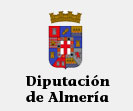 Informe Auditoria de Transparencia de fecha: 08/07/2022Informe Auditoria de Transparencia de fecha: 08/07/2022Informe Auditoria de Transparencia de fecha: 08/07/2022Informe Auditoria de Transparencia de fecha: 08/07/2022Informe Auditoria de Transparencia de fecha: 08/07/2022Informe Auditoria de Transparencia de fecha: 08/07/2022Informe Auditoria de Transparencia de fecha: 08/07/2022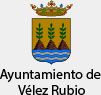 AYUNTAMIENTO DE VÉLEZ-RUBIOAYUNTAMIENTO DE VÉLEZ-RUBIOAYUNTAMIENTO DE VÉLEZ-RUBIOAYUNTAMIENTO DE VÉLEZ-RUBIOInforme de Auditoria de Transparencia de fecha: 08/07/2022Informe de Auditoria de Transparencia de fecha: 08/07/2022INDICE:


I.- Evolución Indicadores Publicados.


II.- Introducción.


III.- Resumen Resultados.


IV.- Resumen por Grupos de Indicadores Publicados.


V - Calidad de la información en Indicadores Publicados.


VI - Listado de Accesos a Indicadores.INDICE:


I.- Evolución Indicadores Publicados.


II.- Introducción.


III.- Resumen Resultados.


IV.- Resumen por Grupos de Indicadores Publicados.


V - Calidad de la información en Indicadores Publicados.


VI - Listado de Accesos a Indicadores.INDICE:


I.- Evolución Indicadores Publicados.


II.- Introducción.


III.- Resumen Resultados.


IV.- Resumen por Grupos de Indicadores Publicados.


V - Calidad de la información en Indicadores Publicados.


VI - Listado de Accesos a Indicadores.INDICE:


I.- Evolución Indicadores Publicados.


II.- Introducción.


III.- Resumen Resultados.


IV.- Resumen por Grupos de Indicadores Publicados.


V - Calidad de la información en Indicadores Publicados.


VI - Listado de Accesos a Indicadores.INDICE:


I.- Evolución Indicadores Publicados.


II.- Introducción.


III.- Resumen Resultados.


IV.- Resumen por Grupos de Indicadores Publicados.


V - Calidad de la información en Indicadores Publicados.


VI - Listado de Accesos a Indicadores.INDICE:


I.- Evolución Indicadores Publicados.


II.- Introducción.


III.- Resumen Resultados.


IV.- Resumen por Grupos de Indicadores Publicados.


V - Calidad de la información en Indicadores Publicados.


VI - Listado de Accesos a Indicadores.AYUNTAMIENTO DE VÉLEZ-RUBIOInforme Auditoria de Transparencia de fecha: 08/07/2022Informe Auditoria de Transparencia de fecha: 08/07/2022I- EVOLUCIÓN DE INDICADORES PUBLICADOSI- EVOLUCIÓN DE INDICADORES PUBLICADOSI- EVOLUCIÓN DE INDICADORES PUBLICADOSI- EVOLUCIÓN DE INDICADORES PUBLICADOSI- EVOLUCIÓN DE INDICADORES PUBLICADOSI- EVOLUCIÓN DE INDICADORES PUBLICADOSEn la siguiente grafica que muestra la evolucion en las distintas Auditorias realizadas, sobre los Indicadores que habia publicados por la Entidad en el momento de realizar cada Auditorias.En la siguiente grafica que muestra la evolucion en las distintas Auditorias realizadas, sobre los Indicadores que habia publicados por la Entidad en el momento de realizar cada Auditorias.En la siguiente grafica que muestra la evolucion en las distintas Auditorias realizadas, sobre los Indicadores que habia publicados por la Entidad en el momento de realizar cada Auditorias.En la siguiente grafica que muestra la evolucion en las distintas Auditorias realizadas, sobre los Indicadores que habia publicados por la Entidad en el momento de realizar cada Auditorias.En la siguiente grafica que muestra la evolucion en las distintas Auditorias realizadas, sobre los Indicadores que habia publicados por la Entidad en el momento de realizar cada Auditorias.En la siguiente grafica que muestra la evolucion en las distintas Auditorias realizadas, sobre los Indicadores que habia publicados por la Entidad en el momento de realizar cada Auditorias.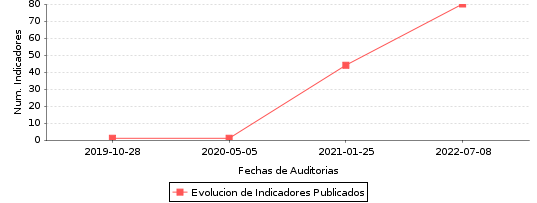 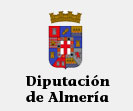 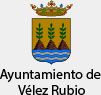 AYUNTAMIENTO DE VÉLEZ-RUBIOAuditoria de fecha: 08/07/2022
II- INTRODUCCIÓN:


 
Este documento ha sido elaborado por el Equipo Técnico de Transparencia, de la Diputación de Almería.
 
El principal objetivo de esta auditoría es realizar un análisis exhaustivo sobre cuál es la situación de AYUNTAMIENTO DE VÉLEZ-RUBIO, en materia de transparencia pública y respecto: al cumplimiento del ordenamiento jurídico vigente en nuestro país, concretamente la Ley 19/2013 de 9 de Diciembre de 2013 de Transparencia, Buen Gobierno y Acceso a la Información Pública, Ley 1/2014, de 24 de junio, de Transparencia Pública de Andalucía.
 
Para realizar este estudio, vamos a utilizar una metodología de análisis, que se divide en varias fases, y que nos permitirá una evaluación integral, tanto en materia de Publicidad activa, como en cuanto al Derecho de acceso a la información.
 
Las evaluaciones se desarrollan a través de la aplicación TRANSAUDI de la Diputación Provincial de Almería, que utiliza su propia metodología.
 
El cumplimiento de los indicadores se valora enlazando cada indicador con el enlace de la web institucional donde se recoge la información. De esta forma, todas las evaluaciones son abiertas y accesibles por cualquier usuario de modo que la información es contrastable y accesible desde la propia evaluación.
 
El nivel de transparencia de las instituciones se estima a través de una doble valoración de los indicadores de cada índice:
 
1.- Evaluación de número de Indicadores publicados, será el porcentaje entre el número de Indicadores que se tienen relacionados con la correspondiente información en la Web donde se publica y el número total de indicadores del índice que se está aplicando.
 
2.- Evaluación de la calidad de la Información, esta evaluación se realiza mediante la inspección por parte del auditor de la calidad de la información que se publica en el indicador, valorándolo con los siguientes valores:

    •   0 % - No se publica información en el enlace asignado al indicador.
    •  50 % - Hay información publicada pero  no se actualiza.
    •  100 % - Hay información publicada y se actualiza.
 
La puntuación total da lugar a un porcentaje que determina el nivel de transparencia de la entidad. Se dan dos porcentajes:
 
1.- Porcentaje de Indicadores publicados, este indicador determina el Rankings  de Transparencia.
 
2.- - Porcentaje de Calidad de la información, este indicador ofrece la calidad de la información.
 
Por tanto cuanto mayor sea el Porcentaje de calidad de la información más se cumplirá con las normativas de Transparencia. 
 
Además se realiza una evaluación del número de visitas realizadas a cada uno de los Indicadores que se publican, dando así la información que resulta más interesante para los ciudadanos.
 
II- INTRODUCCIÓN:


 
Este documento ha sido elaborado por el Equipo Técnico de Transparencia, de la Diputación de Almería.
 
El principal objetivo de esta auditoría es realizar un análisis exhaustivo sobre cuál es la situación de AYUNTAMIENTO DE VÉLEZ-RUBIO, en materia de transparencia pública y respecto: al cumplimiento del ordenamiento jurídico vigente en nuestro país, concretamente la Ley 19/2013 de 9 de Diciembre de 2013 de Transparencia, Buen Gobierno y Acceso a la Información Pública, Ley 1/2014, de 24 de junio, de Transparencia Pública de Andalucía.
 
Para realizar este estudio, vamos a utilizar una metodología de análisis, que se divide en varias fases, y que nos permitirá una evaluación integral, tanto en materia de Publicidad activa, como en cuanto al Derecho de acceso a la información.
 
Las evaluaciones se desarrollan a través de la aplicación TRANSAUDI de la Diputación Provincial de Almería, que utiliza su propia metodología.
 
El cumplimiento de los indicadores se valora enlazando cada indicador con el enlace de la web institucional donde se recoge la información. De esta forma, todas las evaluaciones son abiertas y accesibles por cualquier usuario de modo que la información es contrastable y accesible desde la propia evaluación.
 
El nivel de transparencia de las instituciones se estima a través de una doble valoración de los indicadores de cada índice:
 
1.- Evaluación de número de Indicadores publicados, será el porcentaje entre el número de Indicadores que se tienen relacionados con la correspondiente información en la Web donde se publica y el número total de indicadores del índice que se está aplicando.
 
2.- Evaluación de la calidad de la Información, esta evaluación se realiza mediante la inspección por parte del auditor de la calidad de la información que se publica en el indicador, valorándolo con los siguientes valores:

    •   0 % - No se publica información en el enlace asignado al indicador.
    •  50 % - Hay información publicada pero  no se actualiza.
    •  100 % - Hay información publicada y se actualiza.
 
La puntuación total da lugar a un porcentaje que determina el nivel de transparencia de la entidad. Se dan dos porcentajes:
 
1.- Porcentaje de Indicadores publicados, este indicador determina el Rankings  de Transparencia.
 
2.- - Porcentaje de Calidad de la información, este indicador ofrece la calidad de la información.
 
Por tanto cuanto mayor sea el Porcentaje de calidad de la información más se cumplirá con las normativas de Transparencia. 
 
Además se realiza una evaluación del número de visitas realizadas a cada uno de los Indicadores que se publican, dando así la información que resulta más interesante para los ciudadanos.
 
II- INTRODUCCIÓN:


 
Este documento ha sido elaborado por el Equipo Técnico de Transparencia, de la Diputación de Almería.
 
El principal objetivo de esta auditoría es realizar un análisis exhaustivo sobre cuál es la situación de AYUNTAMIENTO DE VÉLEZ-RUBIO, en materia de transparencia pública y respecto: al cumplimiento del ordenamiento jurídico vigente en nuestro país, concretamente la Ley 19/2013 de 9 de Diciembre de 2013 de Transparencia, Buen Gobierno y Acceso a la Información Pública, Ley 1/2014, de 24 de junio, de Transparencia Pública de Andalucía.
 
Para realizar este estudio, vamos a utilizar una metodología de análisis, que se divide en varias fases, y que nos permitirá una evaluación integral, tanto en materia de Publicidad activa, como en cuanto al Derecho de acceso a la información.
 
Las evaluaciones se desarrollan a través de la aplicación TRANSAUDI de la Diputación Provincial de Almería, que utiliza su propia metodología.
 
El cumplimiento de los indicadores se valora enlazando cada indicador con el enlace de la web institucional donde se recoge la información. De esta forma, todas las evaluaciones son abiertas y accesibles por cualquier usuario de modo que la información es contrastable y accesible desde la propia evaluación.
 
El nivel de transparencia de las instituciones se estima a través de una doble valoración de los indicadores de cada índice:
 
1.- Evaluación de número de Indicadores publicados, será el porcentaje entre el número de Indicadores que se tienen relacionados con la correspondiente información en la Web donde se publica y el número total de indicadores del índice que se está aplicando.
 
2.- Evaluación de la calidad de la Información, esta evaluación se realiza mediante la inspección por parte del auditor de la calidad de la información que se publica en el indicador, valorándolo con los siguientes valores:

    •   0 % - No se publica información en el enlace asignado al indicador.
    •  50 % - Hay información publicada pero  no se actualiza.
    •  100 % - Hay información publicada y se actualiza.
 
La puntuación total da lugar a un porcentaje que determina el nivel de transparencia de la entidad. Se dan dos porcentajes:
 
1.- Porcentaje de Indicadores publicados, este indicador determina el Rankings  de Transparencia.
 
2.- - Porcentaje de Calidad de la información, este indicador ofrece la calidad de la información.
 
Por tanto cuanto mayor sea el Porcentaje de calidad de la información más se cumplirá con las normativas de Transparencia. 
 
Además se realiza una evaluación del número de visitas realizadas a cada uno de los Indicadores que se publican, dando así la información que resulta más interesante para los ciudadanos.
 
II- INTRODUCCIÓN:


 
Este documento ha sido elaborado por el Equipo Técnico de Transparencia, de la Diputación de Almería.
 
El principal objetivo de esta auditoría es realizar un análisis exhaustivo sobre cuál es la situación de AYUNTAMIENTO DE VÉLEZ-RUBIO, en materia de transparencia pública y respecto: al cumplimiento del ordenamiento jurídico vigente en nuestro país, concretamente la Ley 19/2013 de 9 de Diciembre de 2013 de Transparencia, Buen Gobierno y Acceso a la Información Pública, Ley 1/2014, de 24 de junio, de Transparencia Pública de Andalucía.
 
Para realizar este estudio, vamos a utilizar una metodología de análisis, que se divide en varias fases, y que nos permitirá una evaluación integral, tanto en materia de Publicidad activa, como en cuanto al Derecho de acceso a la información.
 
Las evaluaciones se desarrollan a través de la aplicación TRANSAUDI de la Diputación Provincial de Almería, que utiliza su propia metodología.
 
El cumplimiento de los indicadores se valora enlazando cada indicador con el enlace de la web institucional donde se recoge la información. De esta forma, todas las evaluaciones son abiertas y accesibles por cualquier usuario de modo que la información es contrastable y accesible desde la propia evaluación.
 
El nivel de transparencia de las instituciones se estima a través de una doble valoración de los indicadores de cada índice:
 
1.- Evaluación de número de Indicadores publicados, será el porcentaje entre el número de Indicadores que se tienen relacionados con la correspondiente información en la Web donde se publica y el número total de indicadores del índice que se está aplicando.
 
2.- Evaluación de la calidad de la Información, esta evaluación se realiza mediante la inspección por parte del auditor de la calidad de la información que se publica en el indicador, valorándolo con los siguientes valores:

    •   0 % - No se publica información en el enlace asignado al indicador.
    •  50 % - Hay información publicada pero  no se actualiza.
    •  100 % - Hay información publicada y se actualiza.
 
La puntuación total da lugar a un porcentaje que determina el nivel de transparencia de la entidad. Se dan dos porcentajes:
 
1.- Porcentaje de Indicadores publicados, este indicador determina el Rankings  de Transparencia.
 
2.- - Porcentaje de Calidad de la información, este indicador ofrece la calidad de la información.
 
Por tanto cuanto mayor sea el Porcentaje de calidad de la información más se cumplirá con las normativas de Transparencia. 
 
Además se realiza una evaluación del número de visitas realizadas a cada uno de los Indicadores que se publican, dando así la información que resulta más interesante para los ciudadanos.
 
II- INTRODUCCIÓN:


 
Este documento ha sido elaborado por el Equipo Técnico de Transparencia, de la Diputación de Almería.
 
El principal objetivo de esta auditoría es realizar un análisis exhaustivo sobre cuál es la situación de AYUNTAMIENTO DE VÉLEZ-RUBIO, en materia de transparencia pública y respecto: al cumplimiento del ordenamiento jurídico vigente en nuestro país, concretamente la Ley 19/2013 de 9 de Diciembre de 2013 de Transparencia, Buen Gobierno y Acceso a la Información Pública, Ley 1/2014, de 24 de junio, de Transparencia Pública de Andalucía.
 
Para realizar este estudio, vamos a utilizar una metodología de análisis, que se divide en varias fases, y que nos permitirá una evaluación integral, tanto en materia de Publicidad activa, como en cuanto al Derecho de acceso a la información.
 
Las evaluaciones se desarrollan a través de la aplicación TRANSAUDI de la Diputación Provincial de Almería, que utiliza su propia metodología.
 
El cumplimiento de los indicadores se valora enlazando cada indicador con el enlace de la web institucional donde se recoge la información. De esta forma, todas las evaluaciones son abiertas y accesibles por cualquier usuario de modo que la información es contrastable y accesible desde la propia evaluación.
 
El nivel de transparencia de las instituciones se estima a través de una doble valoración de los indicadores de cada índice:
 
1.- Evaluación de número de Indicadores publicados, será el porcentaje entre el número de Indicadores que se tienen relacionados con la correspondiente información en la Web donde se publica y el número total de indicadores del índice que se está aplicando.
 
2.- Evaluación de la calidad de la Información, esta evaluación se realiza mediante la inspección por parte del auditor de la calidad de la información que se publica en el indicador, valorándolo con los siguientes valores:

    •   0 % - No se publica información en el enlace asignado al indicador.
    •  50 % - Hay información publicada pero  no se actualiza.
    •  100 % - Hay información publicada y se actualiza.
 
La puntuación total da lugar a un porcentaje que determina el nivel de transparencia de la entidad. Se dan dos porcentajes:
 
1.- Porcentaje de Indicadores publicados, este indicador determina el Rankings  de Transparencia.
 
2.- - Porcentaje de Calidad de la información, este indicador ofrece la calidad de la información.
 
Por tanto cuanto mayor sea el Porcentaje de calidad de la información más se cumplirá con las normativas de Transparencia. 
 
Además se realiza una evaluación del número de visitas realizadas a cada uno de los Indicadores que se publican, dando así la información que resulta más interesante para los ciudadanos.
 AYUNTAMIENTO DE VÉLEZ-RUBIOAYUNTAMIENTO DE VÉLEZ-RUBIOAYUNTAMIENTO DE VÉLEZ-RUBIOAYUNTAMIENTO DE VÉLEZ-RUBIOAYUNTAMIENTO DE VÉLEZ-RUBIOAYUNTAMIENTO DE VÉLEZ-RUBIOAYUNTAMIENTO DE VÉLEZ-RUBIOAYUNTAMIENTO DE VÉLEZ-RUBIOAYUNTAMIENTO DE VÉLEZ-RUBIOAYUNTAMIENTO DE VÉLEZ-RUBIOAYUNTAMIENTO DE VÉLEZ-RUBIOAYUNTAMIENTO DE VÉLEZ-RUBIOAYUNTAMIENTO DE VÉLEZ-RUBIOAYUNTAMIENTO DE VÉLEZ-RUBIOAYUNTAMIENTO DE VÉLEZ-RUBIOAYUNTAMIENTO DE VÉLEZ-RUBIOAYUNTAMIENTO DE VÉLEZ-RUBIOAuditoria de fecha: 08/07/2022Auditoria de fecha: 08/07/2022Auditoria de fecha: 08/07/2022Auditoria de fecha: 08/07/2022Auditoria de fecha: 08/07/2022Auditoria de fecha: 08/07/2022Auditoria de fecha: 08/07/2022Auditoria de fecha: 08/07/2022Auditoria de fecha: 08/07/2022Auditoria de fecha: 08/07/2022Auditoria de fecha: 08/07/2022Auditoria de fecha: 08/07/2022Auditoria de fecha: 08/07/2022Auditoria de fecha: 08/07/2022Auditoria de fecha: 08/07/2022Auditoria de fecha: 08/07/2022Auditoria de fecha: 08/07/2022Auditoria de fecha: 08/07/2022Auditoria de fecha: 08/07/2022Auditoria de fecha: 08/07/2022Auditoria de fecha: 08/07/2022Auditoria de fecha: 08/07/2022Auditoria de fecha: 08/07/2022Auditoria de fecha: 08/07/2022Auditoria de fecha: 08/07/2022Auditoria de fecha: 08/07/2022Auditoria de fecha: 08/07/2022Auditoria de fecha: 08/07/2022Auditoria de fecha: 08/07/2022Auditoria de fecha: 08/07/2022Auditoria de fecha: 08/07/2022Auditoria de fecha: 08/07/2022Auditoria de fecha: 08/07/2022Auditoria de fecha: 08/07/2022III- RESUMEN RESULTADOS:III- RESUMEN RESULTADOS:III- RESUMEN RESULTADOS:III- RESUMEN RESULTADOS:III- RESUMEN RESULTADOS:III- RESUMEN RESULTADOS:III- RESUMEN RESULTADOS:III- RESUMEN RESULTADOS:III- RESUMEN RESULTADOS:III- RESUMEN RESULTADOS:- Indice de indicadores utilizado: - Indice de indicadores utilizado: - Indice de indicadores utilizado: - Indice de indicadores utilizado: - Indice de indicadores utilizado: - Indice de indicadores utilizado: - Indice de indicadores utilizado: - Indice de indicadores utilizado: - Indice de indicadores utilizado: - Indice de indicadores utilizado: Ayuntamientos 2019Ayuntamientos 2019Ayuntamientos 2019Ayuntamientos 2019Ayuntamientos 2019Ayuntamientos 2019Ayuntamientos 2019Ayuntamientos 2019Ayuntamientos 2019Ayuntamientos 2019Ayuntamientos 2019Ayuntamientos 2019Ayuntamientos 2019Ayuntamientos 2019Ayuntamientos 2019Ayuntamientos 2019Ayuntamientos 2019Ayuntamientos 2019Ayuntamientos 2019Ayuntamientos 2019- Numero indicadores del indice:- Numero indicadores del indice:- Numero indicadores del indice:- Numero indicadores del indice:- Numero indicadores del indice:- Numero indicadores del indice:- Numero indicadores del indice:- Numero indicadores del indice:- Numero indicadores del indice:- Numero indicadores del indice:80808080808080808080- Numero indicadores con Información:- Numero indicadores con Información:- Numero indicadores con Información:- Numero indicadores con Información:- Numero indicadores con Información:808080808080- Numero indicadores con Información:- Numero indicadores con Información:- Numero indicadores con Información:- Numero indicadores con Información:- Numero indicadores con Información:- Numero indicadores con Información:- Numero indicadores con Información:- Numero indicadores con Información:- Numero indicadores con Información:- Numero indicadores con Información:100,00100,00100,00100,00100,00100,00100,00100,00100,00100,00100,00100,00- Porcentaje indicadores publicados:- Porcentaje indicadores publicados:- Porcentaje indicadores publicados:- Porcentaje indicadores publicados:- Porcentaje indicadores publicados:100,00100,00100,00100,00100,00100,00- Porcentaje indicadores publicados:- Porcentaje indicadores publicados:- Porcentaje indicadores publicados:- Porcentaje indicadores publicados:- Porcentaje indicadores publicados:- Porcentaje indicadores publicados:- Porcentaje indicadores publicados:- Porcentaje indicadores publicados:- Porcentaje indicadores publicados:- Porcentaje indicadores publicados:808080808080808080808080- Indicadores auditados en calidad de la información:- Indicadores auditados en calidad de la información:- Indicadores auditados en calidad de la información:- Indicadores auditados en calidad de la información:- Indicadores auditados en calidad de la información:808080808080- Indicadores auditados en calidad de la información:- Indicadores auditados en calidad de la información:- Indicadores auditados en calidad de la información:- Indicadores auditados en calidad de la información:- Indicadores auditados en calidad de la información:- Indicadores auditados en calidad de la información:- Indicadores auditados en calidad de la información:- Indicadores auditados en calidad de la información:- Indicadores auditados en calidad de la información:- Indicadores auditados en calidad de la información:99,3899,3899,3899,3899,3899,3899,3899,3899,3899,3899,3899,38- Porcentaje calidad información:- Porcentaje calidad información:- Porcentaje calidad información:- Porcentaje calidad información:- Porcentaje calidad información:99,3899,3899,3899,3899,3899,38- Porcentaje calidad información:- Porcentaje calidad información:- Porcentaje calidad información:- Porcentaje calidad información:- Porcentaje calidad información:Numero de Indicadores Publicados en 
Indice: Ayuntamientos 2019
80 de 80Numero de Indicadores Publicados en 
Indice: Ayuntamientos 2019
80 de 80Numero de Indicadores Publicados en 
Indice: Ayuntamientos 2019
80 de 80Numero de Indicadores Publicados en 
Indice: Ayuntamientos 2019
80 de 80Numero de Indicadores Publicados en 
Indice: Ayuntamientos 2019
80 de 80Numero de Indicadores Publicados en 
Indice: Ayuntamientos 2019
80 de 80Numero de Indicadores Publicados en 
Indice: Ayuntamientos 2019
80 de 80Numero de Indicadores Publicados en 
Indice: Ayuntamientos 2019
80 de 80Numero de Indicadores Publicados en 
Indice: Ayuntamientos 2019
80 de 80Numero de Indicadores Publicados en 
Indice: Ayuntamientos 2019
80 de 80Numero de Indicadores Publicados en 
Indice: Ayuntamientos 2019
80 de 80Numero de Indicadores Publicados en 
Indice: Ayuntamientos 2019
80 de 80Numero de Indicadores Publicados en 
Indice: Ayuntamientos 2019
80 de 80Numero de Indicadores Publicados en 
Indice: Ayuntamientos 2019
80 de 80Numero de Indicadores Publicados en 
Indice: Ayuntamientos 2019
80 de 80Numero de Indicadores Publicados en 
Indice: Ayuntamientos 2019
80 de 80Numero de Indicadores Publicados en 
Indice: Ayuntamientos 2019
80 de 80Numero de Indicadores Publicados en 
Indice: Ayuntamientos 2019
80 de 80Numero de Indicadores Publicados en 
Indice: Ayuntamientos 2019
80 de 80Numero de Indicadores Publicados en 
Indice: Ayuntamientos 2019
80 de 80Numero de Indicadores Publicados en 
Indice: Ayuntamientos 2019
80 de 80Numero de Indicadores Publicados en 
Indice: Ayuntamientos 2019
80 de 80100,00100,00100,00100,00100,00100,00100,00%%%%Numero de indicadores auditados sobre calidad de la información
Numero de indicadores auditados sobre calidad de la información
Numero de indicadores auditados sobre calidad de la información
Numero de indicadores auditados sobre calidad de la información
Numero de indicadores auditados sobre calidad de la información
Numero de indicadores auditados sobre calidad de la información
Numero de indicadores auditados sobre calidad de la información
Numero de indicadores auditados sobre calidad de la información
Numero de indicadores auditados sobre calidad de la información
Numero de indicadores auditados sobre calidad de la información
Numero de indicadores auditados sobre calidad de la información
Numero de indicadores auditados sobre calidad de la información
Numero de indicadores auditados sobre calidad de la información
Numero de indicadores auditados sobre calidad de la información
Numero de indicadores auditados sobre calidad de la información
Numero de indicadores auditados sobre calidad de la información
Numero de indicadores auditados sobre calidad de la información
Numero de indicadores auditados sobre calidad de la información
Numero de indicadores auditados sobre calidad de la información
Numero de indicadores auditados sobre calidad de la información
Numero de indicadores auditados sobre calidad de la información
Numero de indicadores auditados sobre calidad de la información
99,3899,3899,3899,3899,3899,3899,3899,3899,3899,3899,3899,3899,3899,3899,3899,38%%%CONCLUSIONES:CONCLUSIONES:CONCLUSIONES:CONCLUSIONES:CONCLUSIONES:CONCLUSIONES:CONCLUSIONES:CONCLUSIONES:CONCLUSIONES:CONCLUSIONES:CONCLUSIONES:CONCLUSIONES:CONCLUSIONES:CONCLUSIONES:CONCLUSIONES:CONCLUSIONES:CONCLUSIONES:CONCLUSIONES:CONCLUSIONES:CONCLUSIONES:CONCLUSIONES:CONCLUSIONES:CONCLUSIONES:CONCLUSIONES:CONCLUSIONES:CONCLUSIONES:CONCLUSIONES:CONCLUSIONES:Este ayuntamiento presenta un porcentaje de 80/80 de indicadores publicados, lo que representa el 100%.


Del total de indicadores publicados y analizando la calidad de la información de los indicadores que están publicados, se desprende lo siguiente:


    •  0 % - Indicadores en los que no se publica información en el enlace asignado al indicador, no hay ninguno sin información   0/80 lo que representa el 0%
    •  50 % - Indicadores en los que hay información publicada pero no se actualiza. Hay un solo indicador de 80 lo que representa un 1.25%
    •  100 % - Indicadores en los que hay información publicada y se actualiza. Son un total de 79/80 lo que representa el 98.75%
La media que nos saca la aplicación sobre la calidad de los indicadores publicados es un total del 99.38%%. Es un resultado muy satisfactorio y ahora lo que procede es mantener actualizada la información.

Este ayuntamiento presenta un porcentaje de 80/80 de indicadores publicados, lo que representa el 100%.


Del total de indicadores publicados y analizando la calidad de la información de los indicadores que están publicados, se desprende lo siguiente:


    •  0 % - Indicadores en los que no se publica información en el enlace asignado al indicador, no hay ninguno sin información   0/80 lo que representa el 0%
    •  50 % - Indicadores en los que hay información publicada pero no se actualiza. Hay un solo indicador de 80 lo que representa un 1.25%
    •  100 % - Indicadores en los que hay información publicada y se actualiza. Son un total de 79/80 lo que representa el 98.75%
La media que nos saca la aplicación sobre la calidad de los indicadores publicados es un total del 99.38%%. Es un resultado muy satisfactorio y ahora lo que procede es mantener actualizada la información.

Este ayuntamiento presenta un porcentaje de 80/80 de indicadores publicados, lo que representa el 100%.


Del total de indicadores publicados y analizando la calidad de la información de los indicadores que están publicados, se desprende lo siguiente:


    •  0 % - Indicadores en los que no se publica información en el enlace asignado al indicador, no hay ninguno sin información   0/80 lo que representa el 0%
    •  50 % - Indicadores en los que hay información publicada pero no se actualiza. Hay un solo indicador de 80 lo que representa un 1.25%
    •  100 % - Indicadores en los que hay información publicada y se actualiza. Son un total de 79/80 lo que representa el 98.75%
La media que nos saca la aplicación sobre la calidad de los indicadores publicados es un total del 99.38%%. Es un resultado muy satisfactorio y ahora lo que procede es mantener actualizada la información.

Este ayuntamiento presenta un porcentaje de 80/80 de indicadores publicados, lo que representa el 100%.


Del total de indicadores publicados y analizando la calidad de la información de los indicadores que están publicados, se desprende lo siguiente:


    •  0 % - Indicadores en los que no se publica información en el enlace asignado al indicador, no hay ninguno sin información   0/80 lo que representa el 0%
    •  50 % - Indicadores en los que hay información publicada pero no se actualiza. Hay un solo indicador de 80 lo que representa un 1.25%
    •  100 % - Indicadores en los que hay información publicada y se actualiza. Son un total de 79/80 lo que representa el 98.75%
La media que nos saca la aplicación sobre la calidad de los indicadores publicados es un total del 99.38%%. Es un resultado muy satisfactorio y ahora lo que procede es mantener actualizada la información.

Este ayuntamiento presenta un porcentaje de 80/80 de indicadores publicados, lo que representa el 100%.


Del total de indicadores publicados y analizando la calidad de la información de los indicadores que están publicados, se desprende lo siguiente:


    •  0 % - Indicadores en los que no se publica información en el enlace asignado al indicador, no hay ninguno sin información   0/80 lo que representa el 0%
    •  50 % - Indicadores en los que hay información publicada pero no se actualiza. Hay un solo indicador de 80 lo que representa un 1.25%
    •  100 % - Indicadores en los que hay información publicada y se actualiza. Son un total de 79/80 lo que representa el 98.75%
La media que nos saca la aplicación sobre la calidad de los indicadores publicados es un total del 99.38%%. Es un resultado muy satisfactorio y ahora lo que procede es mantener actualizada la información.

Este ayuntamiento presenta un porcentaje de 80/80 de indicadores publicados, lo que representa el 100%.


Del total de indicadores publicados y analizando la calidad de la información de los indicadores que están publicados, se desprende lo siguiente:


    •  0 % - Indicadores en los que no se publica información en el enlace asignado al indicador, no hay ninguno sin información   0/80 lo que representa el 0%
    •  50 % - Indicadores en los que hay información publicada pero no se actualiza. Hay un solo indicador de 80 lo que representa un 1.25%
    •  100 % - Indicadores en los que hay información publicada y se actualiza. Son un total de 79/80 lo que representa el 98.75%
La media que nos saca la aplicación sobre la calidad de los indicadores publicados es un total del 99.38%%. Es un resultado muy satisfactorio y ahora lo que procede es mantener actualizada la información.

Este ayuntamiento presenta un porcentaje de 80/80 de indicadores publicados, lo que representa el 100%.


Del total de indicadores publicados y analizando la calidad de la información de los indicadores que están publicados, se desprende lo siguiente:


    •  0 % - Indicadores en los que no se publica información en el enlace asignado al indicador, no hay ninguno sin información   0/80 lo que representa el 0%
    •  50 % - Indicadores en los que hay información publicada pero no se actualiza. Hay un solo indicador de 80 lo que representa un 1.25%
    •  100 % - Indicadores en los que hay información publicada y se actualiza. Son un total de 79/80 lo que representa el 98.75%
La media que nos saca la aplicación sobre la calidad de los indicadores publicados es un total del 99.38%%. Es un resultado muy satisfactorio y ahora lo que procede es mantener actualizada la información.

Este ayuntamiento presenta un porcentaje de 80/80 de indicadores publicados, lo que representa el 100%.


Del total de indicadores publicados y analizando la calidad de la información de los indicadores que están publicados, se desprende lo siguiente:


    •  0 % - Indicadores en los que no se publica información en el enlace asignado al indicador, no hay ninguno sin información   0/80 lo que representa el 0%
    •  50 % - Indicadores en los que hay información publicada pero no se actualiza. Hay un solo indicador de 80 lo que representa un 1.25%
    •  100 % - Indicadores en los que hay información publicada y se actualiza. Son un total de 79/80 lo que representa el 98.75%
La media que nos saca la aplicación sobre la calidad de los indicadores publicados es un total del 99.38%%. Es un resultado muy satisfactorio y ahora lo que procede es mantener actualizada la información.

Este ayuntamiento presenta un porcentaje de 80/80 de indicadores publicados, lo que representa el 100%.


Del total de indicadores publicados y analizando la calidad de la información de los indicadores que están publicados, se desprende lo siguiente:


    •  0 % - Indicadores en los que no se publica información en el enlace asignado al indicador, no hay ninguno sin información   0/80 lo que representa el 0%
    •  50 % - Indicadores en los que hay información publicada pero no se actualiza. Hay un solo indicador de 80 lo que representa un 1.25%
    •  100 % - Indicadores en los que hay información publicada y se actualiza. Son un total de 79/80 lo que representa el 98.75%
La media que nos saca la aplicación sobre la calidad de los indicadores publicados es un total del 99.38%%. Es un resultado muy satisfactorio y ahora lo que procede es mantener actualizada la información.

Este ayuntamiento presenta un porcentaje de 80/80 de indicadores publicados, lo que representa el 100%.


Del total de indicadores publicados y analizando la calidad de la información de los indicadores que están publicados, se desprende lo siguiente:


    •  0 % - Indicadores en los que no se publica información en el enlace asignado al indicador, no hay ninguno sin información   0/80 lo que representa el 0%
    •  50 % - Indicadores en los que hay información publicada pero no se actualiza. Hay un solo indicador de 80 lo que representa un 1.25%
    •  100 % - Indicadores en los que hay información publicada y se actualiza. Son un total de 79/80 lo que representa el 98.75%
La media que nos saca la aplicación sobre la calidad de los indicadores publicados es un total del 99.38%%. Es un resultado muy satisfactorio y ahora lo que procede es mantener actualizada la información.

Este ayuntamiento presenta un porcentaje de 80/80 de indicadores publicados, lo que representa el 100%.


Del total de indicadores publicados y analizando la calidad de la información de los indicadores que están publicados, se desprende lo siguiente:


    •  0 % - Indicadores en los que no se publica información en el enlace asignado al indicador, no hay ninguno sin información   0/80 lo que representa el 0%
    •  50 % - Indicadores en los que hay información publicada pero no se actualiza. Hay un solo indicador de 80 lo que representa un 1.25%
    •  100 % - Indicadores en los que hay información publicada y se actualiza. Son un total de 79/80 lo que representa el 98.75%
La media que nos saca la aplicación sobre la calidad de los indicadores publicados es un total del 99.38%%. Es un resultado muy satisfactorio y ahora lo que procede es mantener actualizada la información.

Este ayuntamiento presenta un porcentaje de 80/80 de indicadores publicados, lo que representa el 100%.


Del total de indicadores publicados y analizando la calidad de la información de los indicadores que están publicados, se desprende lo siguiente:


    •  0 % - Indicadores en los que no se publica información en el enlace asignado al indicador, no hay ninguno sin información   0/80 lo que representa el 0%
    •  50 % - Indicadores en los que hay información publicada pero no se actualiza. Hay un solo indicador de 80 lo que representa un 1.25%
    •  100 % - Indicadores en los que hay información publicada y se actualiza. Son un total de 79/80 lo que representa el 98.75%
La media que nos saca la aplicación sobre la calidad de los indicadores publicados es un total del 99.38%%. Es un resultado muy satisfactorio y ahora lo que procede es mantener actualizada la información.

Este ayuntamiento presenta un porcentaje de 80/80 de indicadores publicados, lo que representa el 100%.


Del total de indicadores publicados y analizando la calidad de la información de los indicadores que están publicados, se desprende lo siguiente:


    •  0 % - Indicadores en los que no se publica información en el enlace asignado al indicador, no hay ninguno sin información   0/80 lo que representa el 0%
    •  50 % - Indicadores en los que hay información publicada pero no se actualiza. Hay un solo indicador de 80 lo que representa un 1.25%
    •  100 % - Indicadores en los que hay información publicada y se actualiza. Son un total de 79/80 lo que representa el 98.75%
La media que nos saca la aplicación sobre la calidad de los indicadores publicados es un total del 99.38%%. Es un resultado muy satisfactorio y ahora lo que procede es mantener actualizada la información.

Este ayuntamiento presenta un porcentaje de 80/80 de indicadores publicados, lo que representa el 100%.


Del total de indicadores publicados y analizando la calidad de la información de los indicadores que están publicados, se desprende lo siguiente:


    •  0 % - Indicadores en los que no se publica información en el enlace asignado al indicador, no hay ninguno sin información   0/80 lo que representa el 0%
    •  50 % - Indicadores en los que hay información publicada pero no se actualiza. Hay un solo indicador de 80 lo que representa un 1.25%
    •  100 % - Indicadores en los que hay información publicada y se actualiza. Son un total de 79/80 lo que representa el 98.75%
La media que nos saca la aplicación sobre la calidad de los indicadores publicados es un total del 99.38%%. Es un resultado muy satisfactorio y ahora lo que procede es mantener actualizada la información.

Este ayuntamiento presenta un porcentaje de 80/80 de indicadores publicados, lo que representa el 100%.


Del total de indicadores publicados y analizando la calidad de la información de los indicadores que están publicados, se desprende lo siguiente:


    •  0 % - Indicadores en los que no se publica información en el enlace asignado al indicador, no hay ninguno sin información   0/80 lo que representa el 0%
    •  50 % - Indicadores en los que hay información publicada pero no se actualiza. Hay un solo indicador de 80 lo que representa un 1.25%
    •  100 % - Indicadores en los que hay información publicada y se actualiza. Son un total de 79/80 lo que representa el 98.75%
La media que nos saca la aplicación sobre la calidad de los indicadores publicados es un total del 99.38%%. Es un resultado muy satisfactorio y ahora lo que procede es mantener actualizada la información.

Este ayuntamiento presenta un porcentaje de 80/80 de indicadores publicados, lo que representa el 100%.


Del total de indicadores publicados y analizando la calidad de la información de los indicadores que están publicados, se desprende lo siguiente:


    •  0 % - Indicadores en los que no se publica información en el enlace asignado al indicador, no hay ninguno sin información   0/80 lo que representa el 0%
    •  50 % - Indicadores en los que hay información publicada pero no se actualiza. Hay un solo indicador de 80 lo que representa un 1.25%
    •  100 % - Indicadores en los que hay información publicada y se actualiza. Son un total de 79/80 lo que representa el 98.75%
La media que nos saca la aplicación sobre la calidad de los indicadores publicados es un total del 99.38%%. Es un resultado muy satisfactorio y ahora lo que procede es mantener actualizada la información.

Este ayuntamiento presenta un porcentaje de 80/80 de indicadores publicados, lo que representa el 100%.


Del total de indicadores publicados y analizando la calidad de la información de los indicadores que están publicados, se desprende lo siguiente:


    •  0 % - Indicadores en los que no se publica información en el enlace asignado al indicador, no hay ninguno sin información   0/80 lo que representa el 0%
    •  50 % - Indicadores en los que hay información publicada pero no se actualiza. Hay un solo indicador de 80 lo que representa un 1.25%
    •  100 % - Indicadores en los que hay información publicada y se actualiza. Son un total de 79/80 lo que representa el 98.75%
La media que nos saca la aplicación sobre la calidad de los indicadores publicados es un total del 99.38%%. Es un resultado muy satisfactorio y ahora lo que procede es mantener actualizada la información.

Este ayuntamiento presenta un porcentaje de 80/80 de indicadores publicados, lo que representa el 100%.


Del total de indicadores publicados y analizando la calidad de la información de los indicadores que están publicados, se desprende lo siguiente:


    •  0 % - Indicadores en los que no se publica información en el enlace asignado al indicador, no hay ninguno sin información   0/80 lo que representa el 0%
    •  50 % - Indicadores en los que hay información publicada pero no se actualiza. Hay un solo indicador de 80 lo que representa un 1.25%
    •  100 % - Indicadores en los que hay información publicada y se actualiza. Son un total de 79/80 lo que representa el 98.75%
La media que nos saca la aplicación sobre la calidad de los indicadores publicados es un total del 99.38%%. Es un resultado muy satisfactorio y ahora lo que procede es mantener actualizada la información.

Este ayuntamiento presenta un porcentaje de 80/80 de indicadores publicados, lo que representa el 100%.


Del total de indicadores publicados y analizando la calidad de la información de los indicadores que están publicados, se desprende lo siguiente:


    •  0 % - Indicadores en los que no se publica información en el enlace asignado al indicador, no hay ninguno sin información   0/80 lo que representa el 0%
    •  50 % - Indicadores en los que hay información publicada pero no se actualiza. Hay un solo indicador de 80 lo que representa un 1.25%
    •  100 % - Indicadores en los que hay información publicada y se actualiza. Son un total de 79/80 lo que representa el 98.75%
La media que nos saca la aplicación sobre la calidad de los indicadores publicados es un total del 99.38%%. Es un resultado muy satisfactorio y ahora lo que procede es mantener actualizada la información.

Este ayuntamiento presenta un porcentaje de 80/80 de indicadores publicados, lo que representa el 100%.


Del total de indicadores publicados y analizando la calidad de la información de los indicadores que están publicados, se desprende lo siguiente:


    •  0 % - Indicadores en los que no se publica información en el enlace asignado al indicador, no hay ninguno sin información   0/80 lo que representa el 0%
    •  50 % - Indicadores en los que hay información publicada pero no se actualiza. Hay un solo indicador de 80 lo que representa un 1.25%
    •  100 % - Indicadores en los que hay información publicada y se actualiza. Son un total de 79/80 lo que representa el 98.75%
La media que nos saca la aplicación sobre la calidad de los indicadores publicados es un total del 99.38%%. Es un resultado muy satisfactorio y ahora lo que procede es mantener actualizada la información.

Este ayuntamiento presenta un porcentaje de 80/80 de indicadores publicados, lo que representa el 100%.


Del total de indicadores publicados y analizando la calidad de la información de los indicadores que están publicados, se desprende lo siguiente:


    •  0 % - Indicadores en los que no se publica información en el enlace asignado al indicador, no hay ninguno sin información   0/80 lo que representa el 0%
    •  50 % - Indicadores en los que hay información publicada pero no se actualiza. Hay un solo indicador de 80 lo que representa un 1.25%
    •  100 % - Indicadores en los que hay información publicada y se actualiza. Son un total de 79/80 lo que representa el 98.75%
La media que nos saca la aplicación sobre la calidad de los indicadores publicados es un total del 99.38%%. Es un resultado muy satisfactorio y ahora lo que procede es mantener actualizada la información.

Este ayuntamiento presenta un porcentaje de 80/80 de indicadores publicados, lo que representa el 100%.


Del total de indicadores publicados y analizando la calidad de la información de los indicadores que están publicados, se desprende lo siguiente:


    •  0 % - Indicadores en los que no se publica información en el enlace asignado al indicador, no hay ninguno sin información   0/80 lo que representa el 0%
    •  50 % - Indicadores en los que hay información publicada pero no se actualiza. Hay un solo indicador de 80 lo que representa un 1.25%
    •  100 % - Indicadores en los que hay información publicada y se actualiza. Son un total de 79/80 lo que representa el 98.75%
La media que nos saca la aplicación sobre la calidad de los indicadores publicados es un total del 99.38%%. Es un resultado muy satisfactorio y ahora lo que procede es mantener actualizada la información.

Este ayuntamiento presenta un porcentaje de 80/80 de indicadores publicados, lo que representa el 100%.


Del total de indicadores publicados y analizando la calidad de la información de los indicadores que están publicados, se desprende lo siguiente:


    •  0 % - Indicadores en los que no se publica información en el enlace asignado al indicador, no hay ninguno sin información   0/80 lo que representa el 0%
    •  50 % - Indicadores en los que hay información publicada pero no se actualiza. Hay un solo indicador de 80 lo que representa un 1.25%
    •  100 % - Indicadores en los que hay información publicada y se actualiza. Son un total de 79/80 lo que representa el 98.75%
La media que nos saca la aplicación sobre la calidad de los indicadores publicados es un total del 99.38%%. Es un resultado muy satisfactorio y ahora lo que procede es mantener actualizada la información.

Este ayuntamiento presenta un porcentaje de 80/80 de indicadores publicados, lo que representa el 100%.


Del total de indicadores publicados y analizando la calidad de la información de los indicadores que están publicados, se desprende lo siguiente:


    •  0 % - Indicadores en los que no se publica información en el enlace asignado al indicador, no hay ninguno sin información   0/80 lo que representa el 0%
    •  50 % - Indicadores en los que hay información publicada pero no se actualiza. Hay un solo indicador de 80 lo que representa un 1.25%
    •  100 % - Indicadores en los que hay información publicada y se actualiza. Son un total de 79/80 lo que representa el 98.75%
La media que nos saca la aplicación sobre la calidad de los indicadores publicados es un total del 99.38%%. Es un resultado muy satisfactorio y ahora lo que procede es mantener actualizada la información.

Este ayuntamiento presenta un porcentaje de 80/80 de indicadores publicados, lo que representa el 100%.


Del total de indicadores publicados y analizando la calidad de la información de los indicadores que están publicados, se desprende lo siguiente:


    •  0 % - Indicadores en los que no se publica información en el enlace asignado al indicador, no hay ninguno sin información   0/80 lo que representa el 0%
    •  50 % - Indicadores en los que hay información publicada pero no se actualiza. Hay un solo indicador de 80 lo que representa un 1.25%
    •  100 % - Indicadores en los que hay información publicada y se actualiza. Son un total de 79/80 lo que representa el 98.75%
La media que nos saca la aplicación sobre la calidad de los indicadores publicados es un total del 99.38%%. Es un resultado muy satisfactorio y ahora lo que procede es mantener actualizada la información.

Este ayuntamiento presenta un porcentaje de 80/80 de indicadores publicados, lo que representa el 100%.


Del total de indicadores publicados y analizando la calidad de la información de los indicadores que están publicados, se desprende lo siguiente:


    •  0 % - Indicadores en los que no se publica información en el enlace asignado al indicador, no hay ninguno sin información   0/80 lo que representa el 0%
    •  50 % - Indicadores en los que hay información publicada pero no se actualiza. Hay un solo indicador de 80 lo que representa un 1.25%
    •  100 % - Indicadores en los que hay información publicada y se actualiza. Son un total de 79/80 lo que representa el 98.75%
La media que nos saca la aplicación sobre la calidad de los indicadores publicados es un total del 99.38%%. Es un resultado muy satisfactorio y ahora lo que procede es mantener actualizada la información.

Este ayuntamiento presenta un porcentaje de 80/80 de indicadores publicados, lo que representa el 100%.


Del total de indicadores publicados y analizando la calidad de la información de los indicadores que están publicados, se desprende lo siguiente:


    •  0 % - Indicadores en los que no se publica información en el enlace asignado al indicador, no hay ninguno sin información   0/80 lo que representa el 0%
    •  50 % - Indicadores en los que hay información publicada pero no se actualiza. Hay un solo indicador de 80 lo que representa un 1.25%
    •  100 % - Indicadores en los que hay información publicada y se actualiza. Son un total de 79/80 lo que representa el 98.75%
La media que nos saca la aplicación sobre la calidad de los indicadores publicados es un total del 99.38%%. Es un resultado muy satisfactorio y ahora lo que procede es mantener actualizada la información.

Este ayuntamiento presenta un porcentaje de 80/80 de indicadores publicados, lo que representa el 100%.


Del total de indicadores publicados y analizando la calidad de la información de los indicadores que están publicados, se desprende lo siguiente:


    •  0 % - Indicadores en los que no se publica información en el enlace asignado al indicador, no hay ninguno sin información   0/80 lo que representa el 0%
    •  50 % - Indicadores en los que hay información publicada pero no se actualiza. Hay un solo indicador de 80 lo que representa un 1.25%
    •  100 % - Indicadores en los que hay información publicada y se actualiza. Son un total de 79/80 lo que representa el 98.75%
La media que nos saca la aplicación sobre la calidad de los indicadores publicados es un total del 99.38%%. Es un resultado muy satisfactorio y ahora lo que procede es mantener actualizada la información.

PROPUESTAS:PROPUESTAS:PROPUESTAS:PROPUESTAS:PROPUESTAS:PROPUESTAS:PROPUESTAS:PROPUESTAS:PROPUESTAS:PROPUESTAS:PROPUESTAS:PROPUESTAS:PROPUESTAS:PROPUESTAS:PROPUESTAS:PROPUESTAS:PROPUESTAS:PROPUESTAS:PROPUESTAS:PROPUESTAS:PROPUESTAS:PROPUESTAS:PROPUESTAS:PROPUESTAS:PROPUESTAS:PROPUESTAS:PROPUESTAS:PROPUESTAS:PROPUESTAS:En base a los resultados obtenidos realizamos las siguientes propuestas para los indicadores que se citan a continuación:
Revisar el indicador: 40 este hace llamada a la Guía de servicios hay que realizar las cartas de servicios y publicarlas bien, en la web, en el Tablón y sobre todo incluirlas en el servicio correspondiente.
El desarrollo concreto de los indicadores publicados se expone a lo largo de este informe de forma individual, para cada uno de ellos. 
En base a los resultados obtenidos realizamos las siguientes propuestas para los indicadores que se citan a continuación:
Revisar el indicador: 40 este hace llamada a la Guía de servicios hay que realizar las cartas de servicios y publicarlas bien, en la web, en el Tablón y sobre todo incluirlas en el servicio correspondiente.
El desarrollo concreto de los indicadores publicados se expone a lo largo de este informe de forma individual, para cada uno de ellos. 
En base a los resultados obtenidos realizamos las siguientes propuestas para los indicadores que se citan a continuación:
Revisar el indicador: 40 este hace llamada a la Guía de servicios hay que realizar las cartas de servicios y publicarlas bien, en la web, en el Tablón y sobre todo incluirlas en el servicio correspondiente.
El desarrollo concreto de los indicadores publicados se expone a lo largo de este informe de forma individual, para cada uno de ellos. 
En base a los resultados obtenidos realizamos las siguientes propuestas para los indicadores que se citan a continuación:
Revisar el indicador: 40 este hace llamada a la Guía de servicios hay que realizar las cartas de servicios y publicarlas bien, en la web, en el Tablón y sobre todo incluirlas en el servicio correspondiente.
El desarrollo concreto de los indicadores publicados se expone a lo largo de este informe de forma individual, para cada uno de ellos. 
En base a los resultados obtenidos realizamos las siguientes propuestas para los indicadores que se citan a continuación:
Revisar el indicador: 40 este hace llamada a la Guía de servicios hay que realizar las cartas de servicios y publicarlas bien, en la web, en el Tablón y sobre todo incluirlas en el servicio correspondiente.
El desarrollo concreto de los indicadores publicados se expone a lo largo de este informe de forma individual, para cada uno de ellos. 
En base a los resultados obtenidos realizamos las siguientes propuestas para los indicadores que se citan a continuación:
Revisar el indicador: 40 este hace llamada a la Guía de servicios hay que realizar las cartas de servicios y publicarlas bien, en la web, en el Tablón y sobre todo incluirlas en el servicio correspondiente.
El desarrollo concreto de los indicadores publicados se expone a lo largo de este informe de forma individual, para cada uno de ellos. 
En base a los resultados obtenidos realizamos las siguientes propuestas para los indicadores que se citan a continuación:
Revisar el indicador: 40 este hace llamada a la Guía de servicios hay que realizar las cartas de servicios y publicarlas bien, en la web, en el Tablón y sobre todo incluirlas en el servicio correspondiente.
El desarrollo concreto de los indicadores publicados se expone a lo largo de este informe de forma individual, para cada uno de ellos. 
En base a los resultados obtenidos realizamos las siguientes propuestas para los indicadores que se citan a continuación:
Revisar el indicador: 40 este hace llamada a la Guía de servicios hay que realizar las cartas de servicios y publicarlas bien, en la web, en el Tablón y sobre todo incluirlas en el servicio correspondiente.
El desarrollo concreto de los indicadores publicados se expone a lo largo de este informe de forma individual, para cada uno de ellos. 
En base a los resultados obtenidos realizamos las siguientes propuestas para los indicadores que se citan a continuación:
Revisar el indicador: 40 este hace llamada a la Guía de servicios hay que realizar las cartas de servicios y publicarlas bien, en la web, en el Tablón y sobre todo incluirlas en el servicio correspondiente.
El desarrollo concreto de los indicadores publicados se expone a lo largo de este informe de forma individual, para cada uno de ellos. 
En base a los resultados obtenidos realizamos las siguientes propuestas para los indicadores que se citan a continuación:
Revisar el indicador: 40 este hace llamada a la Guía de servicios hay que realizar las cartas de servicios y publicarlas bien, en la web, en el Tablón y sobre todo incluirlas en el servicio correspondiente.
El desarrollo concreto de los indicadores publicados se expone a lo largo de este informe de forma individual, para cada uno de ellos. 
En base a los resultados obtenidos realizamos las siguientes propuestas para los indicadores que se citan a continuación:
Revisar el indicador: 40 este hace llamada a la Guía de servicios hay que realizar las cartas de servicios y publicarlas bien, en la web, en el Tablón y sobre todo incluirlas en el servicio correspondiente.
El desarrollo concreto de los indicadores publicados se expone a lo largo de este informe de forma individual, para cada uno de ellos. 
En base a los resultados obtenidos realizamos las siguientes propuestas para los indicadores que se citan a continuación:
Revisar el indicador: 40 este hace llamada a la Guía de servicios hay que realizar las cartas de servicios y publicarlas bien, en la web, en el Tablón y sobre todo incluirlas en el servicio correspondiente.
El desarrollo concreto de los indicadores publicados se expone a lo largo de este informe de forma individual, para cada uno de ellos. 
En base a los resultados obtenidos realizamos las siguientes propuestas para los indicadores que se citan a continuación:
Revisar el indicador: 40 este hace llamada a la Guía de servicios hay que realizar las cartas de servicios y publicarlas bien, en la web, en el Tablón y sobre todo incluirlas en el servicio correspondiente.
El desarrollo concreto de los indicadores publicados se expone a lo largo de este informe de forma individual, para cada uno de ellos. 
En base a los resultados obtenidos realizamos las siguientes propuestas para los indicadores que se citan a continuación:
Revisar el indicador: 40 este hace llamada a la Guía de servicios hay que realizar las cartas de servicios y publicarlas bien, en la web, en el Tablón y sobre todo incluirlas en el servicio correspondiente.
El desarrollo concreto de los indicadores publicados se expone a lo largo de este informe de forma individual, para cada uno de ellos. 
En base a los resultados obtenidos realizamos las siguientes propuestas para los indicadores que se citan a continuación:
Revisar el indicador: 40 este hace llamada a la Guía de servicios hay que realizar las cartas de servicios y publicarlas bien, en la web, en el Tablón y sobre todo incluirlas en el servicio correspondiente.
El desarrollo concreto de los indicadores publicados se expone a lo largo de este informe de forma individual, para cada uno de ellos. 
En base a los resultados obtenidos realizamos las siguientes propuestas para los indicadores que se citan a continuación:
Revisar el indicador: 40 este hace llamada a la Guía de servicios hay que realizar las cartas de servicios y publicarlas bien, en la web, en el Tablón y sobre todo incluirlas en el servicio correspondiente.
El desarrollo concreto de los indicadores publicados se expone a lo largo de este informe de forma individual, para cada uno de ellos. 
En base a los resultados obtenidos realizamos las siguientes propuestas para los indicadores que se citan a continuación:
Revisar el indicador: 40 este hace llamada a la Guía de servicios hay que realizar las cartas de servicios y publicarlas bien, en la web, en el Tablón y sobre todo incluirlas en el servicio correspondiente.
El desarrollo concreto de los indicadores publicados se expone a lo largo de este informe de forma individual, para cada uno de ellos. 
En base a los resultados obtenidos realizamos las siguientes propuestas para los indicadores que se citan a continuación:
Revisar el indicador: 40 este hace llamada a la Guía de servicios hay que realizar las cartas de servicios y publicarlas bien, en la web, en el Tablón y sobre todo incluirlas en el servicio correspondiente.
El desarrollo concreto de los indicadores publicados se expone a lo largo de este informe de forma individual, para cada uno de ellos. 
En base a los resultados obtenidos realizamos las siguientes propuestas para los indicadores que se citan a continuación:
Revisar el indicador: 40 este hace llamada a la Guía de servicios hay que realizar las cartas de servicios y publicarlas bien, en la web, en el Tablón y sobre todo incluirlas en el servicio correspondiente.
El desarrollo concreto de los indicadores publicados se expone a lo largo de este informe de forma individual, para cada uno de ellos. 
En base a los resultados obtenidos realizamos las siguientes propuestas para los indicadores que se citan a continuación:
Revisar el indicador: 40 este hace llamada a la Guía de servicios hay que realizar las cartas de servicios y publicarlas bien, en la web, en el Tablón y sobre todo incluirlas en el servicio correspondiente.
El desarrollo concreto de los indicadores publicados se expone a lo largo de este informe de forma individual, para cada uno de ellos. 
En base a los resultados obtenidos realizamos las siguientes propuestas para los indicadores que se citan a continuación:
Revisar el indicador: 40 este hace llamada a la Guía de servicios hay que realizar las cartas de servicios y publicarlas bien, en la web, en el Tablón y sobre todo incluirlas en el servicio correspondiente.
El desarrollo concreto de los indicadores publicados se expone a lo largo de este informe de forma individual, para cada uno de ellos. 
En base a los resultados obtenidos realizamos las siguientes propuestas para los indicadores que se citan a continuación:
Revisar el indicador: 40 este hace llamada a la Guía de servicios hay que realizar las cartas de servicios y publicarlas bien, en la web, en el Tablón y sobre todo incluirlas en el servicio correspondiente.
El desarrollo concreto de los indicadores publicados se expone a lo largo de este informe de forma individual, para cada uno de ellos. 
En base a los resultados obtenidos realizamos las siguientes propuestas para los indicadores que se citan a continuación:
Revisar el indicador: 40 este hace llamada a la Guía de servicios hay que realizar las cartas de servicios y publicarlas bien, en la web, en el Tablón y sobre todo incluirlas en el servicio correspondiente.
El desarrollo concreto de los indicadores publicados se expone a lo largo de este informe de forma individual, para cada uno de ellos. 
En base a los resultados obtenidos realizamos las siguientes propuestas para los indicadores que se citan a continuación:
Revisar el indicador: 40 este hace llamada a la Guía de servicios hay que realizar las cartas de servicios y publicarlas bien, en la web, en el Tablón y sobre todo incluirlas en el servicio correspondiente.
El desarrollo concreto de los indicadores publicados se expone a lo largo de este informe de forma individual, para cada uno de ellos. 
En base a los resultados obtenidos realizamos las siguientes propuestas para los indicadores que se citan a continuación:
Revisar el indicador: 40 este hace llamada a la Guía de servicios hay que realizar las cartas de servicios y publicarlas bien, en la web, en el Tablón y sobre todo incluirlas en el servicio correspondiente.
El desarrollo concreto de los indicadores publicados se expone a lo largo de este informe de forma individual, para cada uno de ellos. 
En base a los resultados obtenidos realizamos las siguientes propuestas para los indicadores que se citan a continuación:
Revisar el indicador: 40 este hace llamada a la Guía de servicios hay que realizar las cartas de servicios y publicarlas bien, en la web, en el Tablón y sobre todo incluirlas en el servicio correspondiente.
El desarrollo concreto de los indicadores publicados se expone a lo largo de este informe de forma individual, para cada uno de ellos. 
En base a los resultados obtenidos realizamos las siguientes propuestas para los indicadores que se citan a continuación:
Revisar el indicador: 40 este hace llamada a la Guía de servicios hay que realizar las cartas de servicios y publicarlas bien, en la web, en el Tablón y sobre todo incluirlas en el servicio correspondiente.
El desarrollo concreto de los indicadores publicados se expone a lo largo de este informe de forma individual, para cada uno de ellos. 
En base a los resultados obtenidos realizamos las siguientes propuestas para los indicadores que se citan a continuación:
Revisar el indicador: 40 este hace llamada a la Guía de servicios hay que realizar las cartas de servicios y publicarlas bien, en la web, en el Tablón y sobre todo incluirlas en el servicio correspondiente.
El desarrollo concreto de los indicadores publicados se expone a lo largo de este informe de forma individual, para cada uno de ellos. 
AYUNTAMIENTO DE VÉLEZ-RUBIOAYUNTAMIENTO DE VÉLEZ-RUBIOAYUNTAMIENTO DE VÉLEZ-RUBIOAYUNTAMIENTO DE VÉLEZ-RUBIOAYUNTAMIENTO DE VÉLEZ-RUBIOAYUNTAMIENTO DE VÉLEZ-RUBIOAYUNTAMIENTO DE VÉLEZ-RUBIOAYUNTAMIENTO DE VÉLEZ-RUBIOAYUNTAMIENTO DE VÉLEZ-RUBIOAYUNTAMIENTO DE VÉLEZ-RUBIOAuditoria de fecha: 08/07/2022Auditoria de fecha: 08/07/2022Auditoria de fecha: 08/07/2022Auditoria de fecha: 08/07/2022Auditoria de fecha: 08/07/2022Auditoria de fecha: 08/07/2022Auditoria de fecha: 08/07/2022Auditoria de fecha: 08/07/2022Auditoria de fecha: 08/07/2022Auditoria de fecha: 08/07/2022III- RESUMEN POR GRUPOS DE INDICADORES III- RESUMEN POR GRUPOS DE INDICADORES III- RESUMEN POR GRUPOS DE INDICADORES III- RESUMEN POR GRUPOS DE INDICADORES III- RESUMEN POR GRUPOS DE INDICADORES III- RESUMEN POR GRUPOS DE INDICADORES III- RESUMEN POR GRUPOS DE INDICADORES III- RESUMEN POR GRUPOS DE INDICADORES III- RESUMEN POR GRUPOS DE INDICADORES III- RESUMEN POR GRUPOS DE INDICADORES AreaGrupoGrupoGrupoGrupoIndicadores PublicadosIndicadores PublicadosIndicadores PublicadosIndicadores PublicadosIndicadores PublicadosIndicadores PublicadosIndicadores PublicadosIndicadores PublicadosAuditoria Calidad Informacion (%)Auditoria Calidad Informacion (%)Auditoria Calidad Informacion (%)Auditoria Calidad Informacion (%)AreaGrupoGrupoGrupoGrupoAuditoria Calidad Informacion (%)Auditoria Calidad Informacion (%)Auditoria Calidad Informacion (%)Auditoria Calidad Informacion (%)AreaGrupoGrupoGrupoGrupoNumeroNumeroNumero%%%%%Auditoria Calidad Informacion (%)Auditoria Calidad Informacion (%)Auditoria Calidad Informacion (%)Auditoria Calidad Informacion (%)NumeroNumeroNumero%%%%%A - TRANSPARENCIA MUNICIPALA - TRANSPARENCIA MUNICIPALA - TRANSPARENCIA MUNICIPALA - TRANSPARENCIA MUNICIPALA - TRANSPARENCIA MUNICIPALA - TRANSPARENCIA MUNICIPALA - TRANSPARENCIA MUNICIPALA - TRANSPARENCIA MUNICIPALA - TRANSPARENCIA MUNICIPALA - TRANSPARENCIA MUNICIPALA - TRANSPARENCIA MUNICIPALA - TRANSPARENCIA MUNICIPALA - TRANSPARENCIA MUNICIPALA - TRANSPARENCIA MUNICIPALA - TRANSPARENCIA MUNICIPALA - TRANSPARENCIA MUNICIPALA - TRANSPARENCIA MUNICIPALA - TRANSPARENCIA MUNICIPALA - TRANSPARENCIA MUNICIPALA - TRANSPARENCIA MUNICIPALA - TRANSPARENCIA MUNICIPALA - TRANSPARENCIA MUNICIPALA - TRANSPARENCIA MUNICIPALA1 - Información sobre los cargos electos y el personal del Ayuntamiento A1 - Información sobre los cargos electos y el personal del Ayuntamiento A1 - Información sobre los cargos electos y el personal del Ayuntamiento A1 - Información sobre los cargos electos y el personal del Ayuntamiento A1 - Información sobre los cargos electos y el personal del Ayuntamiento 12 de 1212 de 1212 de 12100,00100,00100,00100,00100,00100,00A1 - Información sobre los cargos electos y el personal del Ayuntamiento A1 - Información sobre los cargos electos y el personal del Ayuntamiento A1 - Información sobre los cargos electos y el personal del Ayuntamiento A1 - Información sobre los cargos electos y el personal del Ayuntamiento A1 - Información sobre los cargos electos y el personal del Ayuntamiento A2 - Información sobre la organización y el patrimonio del Ayuntamiento A2 - Información sobre la organización y el patrimonio del Ayuntamiento A2 - Información sobre la organización y el patrimonio del Ayuntamiento A2 - Información sobre la organización y el patrimonio del Ayuntamiento A2 - Información sobre la organización y el patrimonio del Ayuntamiento 4 de 44 de 44 de 4100,00100,00100,00100,00100,00100,00A2 - Información sobre la organización y el patrimonio del Ayuntamiento A2 - Información sobre la organización y el patrimonio del Ayuntamiento A2 - Información sobre la organización y el patrimonio del Ayuntamiento A2 - Información sobre la organización y el patrimonio del Ayuntamiento A2 - Información sobre la organización y el patrimonio del Ayuntamiento A3 - Información sobre normas e instituciones municipalesA3 - Información sobre normas e instituciones municipalesA3 - Información sobre normas e instituciones municipalesA3 - Información sobre normas e instituciones municipalesA3 - Información sobre normas e instituciones municipales12 de 1212 de 1212 de 12100,00100,00100,00100,00100,00100,00A4 - Planificación y organización del Ayuntamiento A4 - Planificación y organización del Ayuntamiento A4 - Planificación y organización del Ayuntamiento A4 - Planificación y organización del Ayuntamiento A4 - Planificación y organización del Ayuntamiento 8 de 88 de 88 de 8100,00100,00100,00100,00100,00100,00Totales de A - TRANSPARENCIA MUNICIPAL36 de 36100,00100,00100,00100,00B - COMUNICACIÓN PÚBLICAB - COMUNICACIÓN PÚBLICAB - COMUNICACIÓN PÚBLICAB - COMUNICACIÓN PÚBLICAB - COMUNICACIÓN PÚBLICAB - COMUNICACIÓN PÚBLICAB - COMUNICACIÓN PÚBLICAB - COMUNICACIÓN PÚBLICAB - COMUNICACIÓN PÚBLICAB - COMUNICACIÓN PÚBLICAB - COMUNICACIÓN PÚBLICAB - COMUNICACIÓN PÚBLICAB - COMUNICACIÓN PÚBLICAB - COMUNICACIÓN PÚBLICAB - COMUNICACIÓN PÚBLICAB - COMUNICACIÓN PÚBLICAB - COMUNICACIÓN PÚBLICAB - COMUNICACIÓN PÚBLICAB - COMUNICACIÓN PÚBLICAB - COMUNICACIÓN PÚBLICAB - COMUNICACIÓN PÚBLICAB - COMUNICACIÓN PÚBLICAB - COMUNICACIÓN PÚBLICAB1 - Procedimientos y Servicios B1 - Procedimientos y Servicios B1 - Procedimientos y Servicios B1 - Procedimientos y Servicios B1 - Procedimientos y Servicios 5 de 55 de 55 de 5100,00100,00100,00100,0090,0090,00B2 - Comunicación PúblicaB2 - Comunicación PúblicaB2 - Comunicación PúblicaB2 - Comunicación PúblicaB2 - Comunicación Pública6 de 66 de 66 de 6100,00100,00100,00100,00100,00100,00B3 - Open DataB3 - Open DataB3 - Open DataB3 - Open DataB3 - Open Data2 de 22 de 22 de 2100,00100,00100,00100,00100,00100,00Totales de B - COMUNICACIÓN PÚBLICA13 de 13100,00100,00100,0096,15C - ECONÓMICO FINANCIERAC - ECONÓMICO FINANCIERAC - ECONÓMICO FINANCIERAC - ECONÓMICO FINANCIERAC - ECONÓMICO FINANCIERAC - ECONÓMICO FINANCIERAC - ECONÓMICO FINANCIERAC - ECONÓMICO FINANCIERAC - ECONÓMICO FINANCIERAC - ECONÓMICO FINANCIERAC - ECONÓMICO FINANCIERAC - ECONÓMICO FINANCIERAC - ECONÓMICO FINANCIERAC - ECONÓMICO FINANCIERAC - ECONÓMICO FINANCIERAC - ECONÓMICO FINANCIERAC - ECONÓMICO FINANCIERAC - ECONÓMICO FINANCIERAC - ECONÓMICO FINANCIERAC - ECONÓMICO FINANCIERAC - ECONÓMICO FINANCIERAC - ECONÓMICO FINANCIERAC - ECONÓMICO FINANCIERAC1 - Información Económica y Presupuestaria C1 - Información Económica y Presupuestaria C1 - Información Económica y Presupuestaria C1 - Información Económica y Presupuestaria C1 - Información Económica y Presupuestaria 6 de 66 de 66 de 6100,00100,00100,00100,00100,00100,00C2 - Transparencia en las deudas municipales C2 - Transparencia en las deudas municipales C2 - Transparencia en las deudas municipales C2 - Transparencia en las deudas municipales C2 - Transparencia en las deudas municipales 4 de 44 de 44 de 4100,00100,00100,00100,00100,00100,00C3 - Información Económica y Presupuestaria de los Organismos Descentralizados y Sociedades MunicipalesC3 - Información Económica y Presupuestaria de los Organismos Descentralizados y Sociedades MunicipalesC3 - Información Económica y Presupuestaria de los Organismos Descentralizados y Sociedades MunicipalesC3 - Información Económica y Presupuestaria de los Organismos Descentralizados y Sociedades MunicipalesC3 - Información Económica y Presupuestaria de los Organismos Descentralizados y Sociedades Municipales2 de 22 de 22 de 2100,00100,00100,00100,00100,00100,00C3 - Información Económica y Presupuestaria de los Organismos Descentralizados y Sociedades MunicipalesC3 - Información Económica y Presupuestaria de los Organismos Descentralizados y Sociedades MunicipalesC3 - Información Económica y Presupuestaria de los Organismos Descentralizados y Sociedades MunicipalesC3 - Información Económica y Presupuestaria de los Organismos Descentralizados y Sociedades MunicipalesC3 - Información Económica y Presupuestaria de los Organismos Descentralizados y Sociedades MunicipalesTotales de C - ECONÓMICO FINANCIERA12 de 12100,00100,00100,00100,00D - CONTRATACIONES DE SERVICIOSD - CONTRATACIONES DE SERVICIOSD - CONTRATACIONES DE SERVICIOSD - CONTRATACIONES DE SERVICIOSD - CONTRATACIONES DE SERVICIOSD - CONTRATACIONES DE SERVICIOSD - CONTRATACIONES DE SERVICIOSD - CONTRATACIONES DE SERVICIOSD - CONTRATACIONES DE SERVICIOSD - CONTRATACIONES DE SERVICIOSD - CONTRATACIONES DE SERVICIOSD - CONTRATACIONES DE SERVICIOSD - CONTRATACIONES DE SERVICIOSD - CONTRATACIONES DE SERVICIOSD - CONTRATACIONES DE SERVICIOSD - CONTRATACIONES DE SERVICIOSD - CONTRATACIONES DE SERVICIOSD - CONTRATACIONES DE SERVICIOSD - CONTRATACIONES DE SERVICIOSD - CONTRATACIONES DE SERVICIOSD - CONTRATACIONES DE SERVICIOSD - CONTRATACIONES DE SERVICIOSD - CONTRATACIONES DE SERVICIOSD1 - ContratosD1 - ContratosD1 - ContratosD1 - ContratosD1 - Contratos11 de 1111 de 1111 de 11100,00100,00100,00100,00100,00100,00D2 - Convenios y Encomiendas de GestiónD2 - Convenios y Encomiendas de GestiónD2 - Convenios y Encomiendas de GestiónD2 - Convenios y Encomiendas de GestiónD2 - Convenios y Encomiendas de Gestión2 de 22 de 22 de 2100,00100,00100,00100,00100,00100,00D3 - Subvenciones y ayudas públicasD3 - Subvenciones y ayudas públicasD3 - Subvenciones y ayudas públicasD3 - Subvenciones y ayudas públicasD3 - Subvenciones y ayudas públicas1 de 11 de 11 de 1100,00100,00100,00100,00100,00100,00Totales de D - CONTRATACIONES DE 14 de 14100,00100,00100,00100,00E - URBANISMO Y OBRAS PÚBLICASE - URBANISMO Y OBRAS PÚBLICASE - URBANISMO Y OBRAS PÚBLICASE - URBANISMO Y OBRAS PÚBLICASE - URBANISMO Y OBRAS PÚBLICASE - URBANISMO Y OBRAS PÚBLICASE - URBANISMO Y OBRAS PÚBLICASE - URBANISMO Y OBRAS PÚBLICASE - URBANISMO Y OBRAS PÚBLICASE - URBANISMO Y OBRAS PÚBLICASE - URBANISMO Y OBRAS PÚBLICASE - URBANISMO Y OBRAS PÚBLICASE - URBANISMO Y OBRAS PÚBLICASE - URBANISMO Y OBRAS PÚBLICASE - URBANISMO Y OBRAS PÚBLICASE - URBANISMO Y OBRAS PÚBLICASE - URBANISMO Y OBRAS PÚBLICASE - URBANISMO Y OBRAS PÚBLICASE - URBANISMO Y OBRAS PÚBLICASE - URBANISMO Y OBRAS PÚBLICASE - URBANISMO Y OBRAS PÚBLICASE - URBANISMO Y OBRAS PÚBLICASE - URBANISMO Y OBRAS PÚBLICASE1 - Planes de Ordenación Urbana y Convenios Urbanísticos E1 - Planes de Ordenación Urbana y Convenios Urbanísticos E1 - Planes de Ordenación Urbana y Convenios Urbanísticos E1 - Planes de Ordenación Urbana y Convenios Urbanísticos E1 - Planes de Ordenación Urbana y Convenios Urbanísticos 3 de 33 de 33 de 3100,00100,00100,00100,00100,00100,00E2 - Anuncios y Licitaciones de Obras PúblicasE2 - Anuncios y Licitaciones de Obras PúblicasE2 - Anuncios y Licitaciones de Obras PúblicasE2 - Anuncios y Licitaciones de Obras PúblicasE2 - Anuncios y Licitaciones de Obras Públicas2 de 22 de 22 de 2100,00100,00100,00100,00100,00100,00Totales de E - URBANISMO Y OBRAS 5 de 5100,00100,00100,00100,00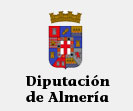 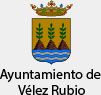 AYUNTAMIENTO DE VÉLEZ-RUBIOAYUNTAMIENTO DE VÉLEZ-RUBIOAYUNTAMIENTO DE VÉLEZ-RUBIOAYUNTAMIENTO DE VÉLEZ-RUBIOAYUNTAMIENTO DE VÉLEZ-RUBIOAYUNTAMIENTO DE VÉLEZ-RUBIOAYUNTAMIENTO DE VÉLEZ-RUBIOAYUNTAMIENTO DE VÉLEZ-RUBIOAYUNTAMIENTO DE VÉLEZ-RUBIOAYUNTAMIENTO DE VÉLEZ-RUBIOAYUNTAMIENTO DE VÉLEZ-RUBIOAYUNTAMIENTO DE VÉLEZ-RUBIOAYUNTAMIENTO DE VÉLEZ-RUBIOAuditoria de fecha: 08/07/2022Auditoria de fecha: 08/07/2022Auditoria de fecha: 08/07/2022Auditoria de fecha: 08/07/2022Auditoria de fecha: 08/07/2022Auditoria de fecha: 08/07/2022Auditoria de fecha: 08/07/2022Auditoria de fecha: 08/07/2022Auditoria de fecha: 08/07/2022Auditoria de fecha: 08/07/2022Auditoria de fecha: 08/07/2022Auditoria de fecha: 08/07/2022Auditoria de fecha: 08/07/2022V- CALIDAD DE LA INFORMACIÓN EN INDICADORES PUBLICADOSV- CALIDAD DE LA INFORMACIÓN EN INDICADORES PUBLICADOSV- CALIDAD DE LA INFORMACIÓN EN INDICADORES PUBLICADOSV- CALIDAD DE LA INFORMACIÓN EN INDICADORES PUBLICADOSV- CALIDAD DE LA INFORMACIÓN EN INDICADORES PUBLICADOSV- CALIDAD DE LA INFORMACIÓN EN INDICADORES PUBLICADOSV- CALIDAD DE LA INFORMACIÓN EN INDICADORES PUBLICADOSV- CALIDAD DE LA INFORMACIÓN EN INDICADORES PUBLICADOSV- CALIDAD DE LA INFORMACIÓN EN INDICADORES PUBLICADOSV- CALIDAD DE LA INFORMACIÓN EN INDICADORES PUBLICADOSV- CALIDAD DE LA INFORMACIÓN EN INDICADORES PUBLICADOSV- CALIDAD DE LA INFORMACIÓN EN INDICADORES PUBLICADOSV- CALIDAD DE LA INFORMACIÓN EN INDICADORES PUBLICADOSV- CALIDAD DE LA INFORMACIÓN EN INDICADORES PUBLICADOSV- CALIDAD DE LA INFORMACIÓN EN INDICADORES PUBLICADOSV- CALIDAD DE LA INFORMACIÓN EN INDICADORES PUBLICADOSV- CALIDAD DE LA INFORMACIÓN EN INDICADORES PUBLICADOSV- CALIDAD DE LA INFORMACIÓN EN INDICADORES PUBLICADOSV- CALIDAD DE LA INFORMACIÓN EN INDICADORES PUBLICADOSV- CALIDAD DE LA INFORMACIÓN EN INDICADORES PUBLICADOSV- CALIDAD DE LA INFORMACIÓN EN INDICADORES PUBLICADOS- Indice de indicadores utilizado: - Indice de indicadores utilizado: - Indice de indicadores utilizado: - Indice de indicadores utilizado: - Indice de indicadores utilizado: Ayuntamientos 2019Ayuntamientos 2019Ayuntamientos 2019Ayuntamientos 2019Ayuntamientos 2019Ayuntamientos 2019Ayuntamientos 2019Ayuntamientos 2019Ayuntamientos 2019Ayuntamientos 20198080- Numero total de indicadores del indice:- Numero total de indicadores del indice:- Numero total de indicadores del indice:- Numero total de indicadores del indice:- Numero total de indicadores del indice:8080- Numero total de indicadores del indice:- Numero total de indicadores del indice:- Numero total de indicadores del indice:- Numero total de indicadores del indice:- Numero total de indicadores del indice:- Numero total de indicadores del indice:- Numero total de indicadores del indice:- Numero total de indicadores del indice:- Numero total de indicadores del indice:- Numero total de indicadores del indice:8080- Indicadores auditados en calidad de la información:- Indicadores auditados en calidad de la información:- Indicadores auditados en calidad de la información:- Indicadores auditados en calidad de la información:80- Indicadores auditados en calidad de la información:- Indicadores auditados en calidad de la información:- Indicadores auditados en calidad de la información:- Indicadores auditados en calidad de la información:- Indicadores auditados en calidad de la información:- Indicadores auditados en calidad de la información:- Indicadores auditados en calidad de la información:- Indicadores auditados en calidad de la información:99,3899,3899,3899,38- Porcentaje calidad información:- Porcentaje calidad información:- Porcentaje calidad información:- Porcentaje calidad información:- Porcentaje calidad información:99,3899,38- Porcentaje calidad información:- Porcentaje calidad información:- Porcentaje calidad información:- Porcentaje calidad información:- Porcentaje calidad información:Numero de Indicadores Auditados sobre
Calidad de la información publicada en indicadores del
Indice: Ayuntamientos 2019
80 de 80Numero de Indicadores Auditados sobre
Calidad de la información publicada en indicadores del
Indice: Ayuntamientos 2019
80 de 80Numero de Indicadores Auditados sobre
Calidad de la información publicada en indicadores del
Indice: Ayuntamientos 2019
80 de 80Numero de Indicadores Auditados sobre
Calidad de la información publicada en indicadores del
Indice: Ayuntamientos 2019
80 de 80Numero de Indicadores Auditados sobre
Calidad de la información publicada en indicadores del
Indice: Ayuntamientos 2019
80 de 80Numero de Indicadores Auditados sobre
Calidad de la información publicada en indicadores del
Indice: Ayuntamientos 2019
80 de 80Numero de Indicadores Auditados sobre
Calidad de la información publicada en indicadores del
Indice: Ayuntamientos 2019
80 de 80Numero de Indicadores Auditados sobre
Calidad de la información publicada en indicadores del
Indice: Ayuntamientos 2019
80 de 80Numero de Indicadores Auditados sobre
Calidad de la información publicada en indicadores del
Indice: Ayuntamientos 2019
80 de 80Numero de Indicadores Auditados sobre
Calidad de la información publicada en indicadores del
Indice: Ayuntamientos 2019
80 de 80Numero de Indicadores Auditados sobre
Calidad de la información publicada en indicadores del
Indice: Ayuntamientos 2019
80 de 80Numero de Indicadores Auditados sobre
Calidad de la información publicada en indicadores del
Indice: Ayuntamientos 2019
80 de 80Numero de Indicadores Auditados sobre
Calidad de la información publicada en indicadores del
Indice: Ayuntamientos 2019
80 de 80Numero de Indicadores Auditados sobre
Calidad de la información publicada en indicadores del
Indice: Ayuntamientos 2019
80 de 80Numero de Indicadores Auditados sobre
Calidad de la información publicada en indicadores del
Indice: Ayuntamientos 2019
80 de 80Numero de Indicadores Auditados sobre
Calidad de la información publicada en indicadores del
Indice: Ayuntamientos 2019
80 de 80Numero de Indicadores Auditados sobre
Calidad de la información publicada en indicadores del
Indice: Ayuntamientos 2019
80 de 8099,3899,38%%%%%%%AYUNTAMIENTO DE VÉLEZ-RUBIOAYUNTAMIENTO DE VÉLEZ-RUBIOAYUNTAMIENTO DE VÉLEZ-RUBIOAYUNTAMIENTO DE VÉLEZ-RUBIOAuditoria de fecha: 08/07/2022Auditoria de fecha: 08/07/2022Auditoria de fecha: 08/07/2022Auditoria de fecha: 08/07/2022V- CALIDAD DE LA INFORMACIÓN EN INDICADORES V- CALIDAD DE LA INFORMACIÓN EN INDICADORES V- CALIDAD DE LA INFORMACIÓN EN INDICADORES AreaGrupoGrupoGrupoGrupoGrupoGrupoUsu.
AuditaUsu.
AuditaUsu.
AuditaUsu.
AuditaFecha AuditadaFecha AuditadaPorcen. CalidadPorcen. CalidadUsu.
AuditaUsu.
AuditaUsu.
AuditaUsu.
AuditaFecha AuditadaFecha AuditadaPorcen. CalidadPorcen. CalidadIndicadorIndicadorIndicadorIndicadorIndicadorIndicadorIndicadorIndicadorUsu.
AuditaUsu.
AuditaUsu.
AuditaUsu.
AuditaFecha AuditadaFecha AuditadaPorcen. CalidadPorcen. CalidadA - TRANSPARENCIA MUNICIPALA - TRANSPARENCIA MUNICIPALA - TRANSPARENCIA MUNICIPALA - TRANSPARENCIA MUNICIPALA - TRANSPARENCIA MUNICIPALA - TRANSPARENCIA MUNICIPALA - TRANSPARENCIA MUNICIPALA - TRANSPARENCIA MUNICIPALA - TRANSPARENCIA MUNICIPALA - TRANSPARENCIA MUNICIPALA - TRANSPARENCIA MUNICIPALA - TRANSPARENCIA MUNICIPALA - TRANSPARENCIA MUNICIPALA - TRANSPARENCIA MUNICIPALA - TRANSPARENCIA MUNICIPALA - TRANSPARENCIA MUNICIPALA - TRANSPARENCIA MUNICIPALA - TRANSPARENCIA MUNICIPALA - TRANSPARENCIA MUNICIPALA - TRANSPARENCIA MUNICIPALA - TRANSPARENCIA MUNICIPALA - TRANSPARENCIA MUNICIPALA - TRANSPARENCIA MUNICIPALA - TRANSPARENCIA MUNICIPALA1 - Información sobre los cargos electos y el personal del Ayuntamiento A1 - Información sobre los cargos electos y el personal del Ayuntamiento A1 - Información sobre los cargos electos y el personal del Ayuntamiento A1 - Información sobre los cargos electos y el personal del Ayuntamiento A1 - Información sobre los cargos electos y el personal del Ayuntamiento A1 - Información sobre los cargos electos y el personal del Ayuntamiento A1 - Información sobre los cargos electos y el personal del Ayuntamiento A1 - Información sobre los cargos electos y el personal del Ayuntamiento A1 - Información sobre los cargos electos y el personal del Ayuntamiento A1 - Información sobre los cargos electos y el personal del Ayuntamiento A1 - Información sobre los cargos electos y el personal del Ayuntamiento A1 - Información sobre los cargos electos y el personal del Ayuntamiento A1 - Información sobre los cargos electos y el personal del Ayuntamiento A1 - Información sobre los cargos electos y el personal del Ayuntamiento A1 - Información sobre los cargos electos y el personal del Ayuntamiento A1 - Información sobre los cargos electos y el personal del Ayuntamiento A1 - Información sobre los cargos electos y el personal del Ayuntamiento A1 - Información sobre los cargos electos y el personal del Ayuntamiento A1 - Información sobre los cargos electos y el personal del Ayuntamiento A1 - Información sobre los cargos electos y el personal del Ayuntamiento 100,0100,001 - Organigrama del Ayuntamiento.01 - Organigrama del Ayuntamiento.01 - Organigrama del Ayuntamiento.01 - Organigrama del Ayuntamiento.01 - Organigrama del Ayuntamiento.01 - Organigrama del Ayuntamiento.01 - Organigrama del Ayuntamiento.01 - Organigrama del Ayuntamiento.fvalenzufvalenzufvalenzu07/08/202207/08/2022100,0100,001 - Organigrama del Ayuntamiento.01 - Organigrama del Ayuntamiento.01 - Organigrama del Ayuntamiento.01 - Organigrama del Ayuntamiento.01 - Organigrama del Ayuntamiento.01 - Organigrama del Ayuntamiento.01 - Organigrama del Ayuntamiento.01 - Organigrama del Ayuntamiento.fvalenzufvalenzufvalenzu07/08/202207/08/2022Conclusiones:Conclusiones:Conclusiones:Conclusiones:Conclusiones:Conclusiones:Conclusiones:Conclusiones:Conclusiones:Conclusiones:Conclusiones:Conclusiones:Conclusiones:Conclusiones:Conclusiones:Conclusiones:Propuestas:Propuestas:Propuestas:Propuestas:Propuestas:Propuestas:Propuestas:Propuestas:Propuestas:Propuestas:Propuestas:Propuestas:Propuestas:Propuestas:Propuestas:Propuestas:100,0100,002 - Perfil y trayectoria profesional del Alcalde y los Concejales y Composición política de la Corporación.02 - Perfil y trayectoria profesional del Alcalde y los Concejales y Composición política de la Corporación.02 - Perfil y trayectoria profesional del Alcalde y los Concejales y Composición política de la Corporación.02 - Perfil y trayectoria profesional del Alcalde y los Concejales y Composición política de la Corporación.02 - Perfil y trayectoria profesional del Alcalde y los Concejales y Composición política de la Corporación.02 - Perfil y trayectoria profesional del Alcalde y los Concejales y Composición política de la Corporación.02 - Perfil y trayectoria profesional del Alcalde y los Concejales y Composición política de la Corporación.02 - Perfil y trayectoria profesional del Alcalde y los Concejales y Composición política de la Corporación.fvalenzufvalenzufvalenzu07/08/202207/08/2022100,0100,002 - Perfil y trayectoria profesional del Alcalde y los Concejales y Composición política de la Corporación.02 - Perfil y trayectoria profesional del Alcalde y los Concejales y Composición política de la Corporación.02 - Perfil y trayectoria profesional del Alcalde y los Concejales y Composición política de la Corporación.02 - Perfil y trayectoria profesional del Alcalde y los Concejales y Composición política de la Corporación.02 - Perfil y trayectoria profesional del Alcalde y los Concejales y Composición política de la Corporación.02 - Perfil y trayectoria profesional del Alcalde y los Concejales y Composición política de la Corporación.02 - Perfil y trayectoria profesional del Alcalde y los Concejales y Composición política de la Corporación.02 - Perfil y trayectoria profesional del Alcalde y los Concejales y Composición política de la Corporación.fvalenzufvalenzufvalenzu07/08/202207/08/202202 - Perfil y trayectoria profesional del Alcalde y los Concejales y Composición política de la Corporación.02 - Perfil y trayectoria profesional del Alcalde y los Concejales y Composición política de la Corporación.02 - Perfil y trayectoria profesional del Alcalde y los Concejales y Composición política de la Corporación.02 - Perfil y trayectoria profesional del Alcalde y los Concejales y Composición política de la Corporación.02 - Perfil y trayectoria profesional del Alcalde y los Concejales y Composición política de la Corporación.02 - Perfil y trayectoria profesional del Alcalde y los Concejales y Composición política de la Corporación.02 - Perfil y trayectoria profesional del Alcalde y los Concejales y Composición política de la Corporación.02 - Perfil y trayectoria profesional del Alcalde y los Concejales y Composición política de la Corporación.Conclusiones:Conclusiones:Conclusiones:Conclusiones:Conclusiones:Conclusiones:Conclusiones:Conclusiones:Conclusiones:Conclusiones:Conclusiones:Conclusiones:Conclusiones:Conclusiones:Conclusiones:Conclusiones:Propuestas:Propuestas:Propuestas:Propuestas:Propuestas:Propuestas:Propuestas:Propuestas:Propuestas:Propuestas:Propuestas:Propuestas:Propuestas:Propuestas:Propuestas:Propuestas:100,0100,003 - Agendas Institucionales del gobierno local.03 - Agendas Institucionales del gobierno local.03 - Agendas Institucionales del gobierno local.03 - Agendas Institucionales del gobierno local.03 - Agendas Institucionales del gobierno local.03 - Agendas Institucionales del gobierno local.03 - Agendas Institucionales del gobierno local.03 - Agendas Institucionales del gobierno local.fvalenzufvalenzufvalenzu07/08/202207/08/2022100,0100,003 - Agendas Institucionales del gobierno local.03 - Agendas Institucionales del gobierno local.03 - Agendas Institucionales del gobierno local.03 - Agendas Institucionales del gobierno local.03 - Agendas Institucionales del gobierno local.03 - Agendas Institucionales del gobierno local.03 - Agendas Institucionales del gobierno local.03 - Agendas Institucionales del gobierno local.fvalenzufvalenzufvalenzu07/08/202207/08/2022Conclusiones:Conclusiones:Conclusiones:Conclusiones:Conclusiones:Conclusiones:Conclusiones:Conclusiones:Conclusiones:Conclusiones:Conclusiones:Conclusiones:Conclusiones:Conclusiones:Conclusiones:Conclusiones:Propuestas:Propuestas:Propuestas:Propuestas:Propuestas:Propuestas:Propuestas:Propuestas:Propuestas:Propuestas:Propuestas:Propuestas:Propuestas:Propuestas:Propuestas:Propuestas:100,0100,004 - Declaraciones anuales de bienes y actividades de las personas representantes locales04 - Declaraciones anuales de bienes y actividades de las personas representantes locales04 - Declaraciones anuales de bienes y actividades de las personas representantes locales04 - Declaraciones anuales de bienes y actividades de las personas representantes locales04 - Declaraciones anuales de bienes y actividades de las personas representantes locales04 - Declaraciones anuales de bienes y actividades de las personas representantes locales04 - Declaraciones anuales de bienes y actividades de las personas representantes locales04 - Declaraciones anuales de bienes y actividades de las personas representantes localesfvalenzufvalenzufvalenzu07/08/202207/08/2022100,0100,004 - Declaraciones anuales de bienes y actividades de las personas representantes locales04 - Declaraciones anuales de bienes y actividades de las personas representantes locales04 - Declaraciones anuales de bienes y actividades de las personas representantes locales04 - Declaraciones anuales de bienes y actividades de las personas representantes locales04 - Declaraciones anuales de bienes y actividades de las personas representantes locales04 - Declaraciones anuales de bienes y actividades de las personas representantes locales04 - Declaraciones anuales de bienes y actividades de las personas representantes locales04 - Declaraciones anuales de bienes y actividades de las personas representantes localesfvalenzufvalenzufvalenzu07/08/202207/08/202204 - Declaraciones anuales de bienes y actividades de las personas representantes locales04 - Declaraciones anuales de bienes y actividades de las personas representantes locales04 - Declaraciones anuales de bienes y actividades de las personas representantes locales04 - Declaraciones anuales de bienes y actividades de las personas representantes locales04 - Declaraciones anuales de bienes y actividades de las personas representantes locales04 - Declaraciones anuales de bienes y actividades de las personas representantes locales04 - Declaraciones anuales de bienes y actividades de las personas representantes locales04 - Declaraciones anuales de bienes y actividades de las personas representantes localesConclusiones:Conclusiones:Conclusiones:Conclusiones:Conclusiones:Conclusiones:Conclusiones:Conclusiones:Conclusiones:Conclusiones:Conclusiones:Conclusiones:Conclusiones:Conclusiones:Conclusiones:Conclusiones:Propuestas:Propuestas:Propuestas:Propuestas:Propuestas:Propuestas:Propuestas:Propuestas:Propuestas:Propuestas:Propuestas:Propuestas:Propuestas:Propuestas:Propuestas:Propuestas:100,0100,005 - Indemnizaciones percibidas con ocasión del abandono de los cargos.05 - Indemnizaciones percibidas con ocasión del abandono de los cargos.05 - Indemnizaciones percibidas con ocasión del abandono de los cargos.05 - Indemnizaciones percibidas con ocasión del abandono de los cargos.05 - Indemnizaciones percibidas con ocasión del abandono de los cargos.05 - Indemnizaciones percibidas con ocasión del abandono de los cargos.05 - Indemnizaciones percibidas con ocasión del abandono de los cargos.05 - Indemnizaciones percibidas con ocasión del abandono de los cargos.fvalenzufvalenzufvalenzu07/08/202207/08/2022100,0100,005 - Indemnizaciones percibidas con ocasión del abandono de los cargos.05 - Indemnizaciones percibidas con ocasión del abandono de los cargos.05 - Indemnizaciones percibidas con ocasión del abandono de los cargos.05 - Indemnizaciones percibidas con ocasión del abandono de los cargos.05 - Indemnizaciones percibidas con ocasión del abandono de los cargos.05 - Indemnizaciones percibidas con ocasión del abandono de los cargos.05 - Indemnizaciones percibidas con ocasión del abandono de los cargos.05 - Indemnizaciones percibidas con ocasión del abandono de los cargos.fvalenzufvalenzufvalenzu07/08/202207/08/2022Conclusiones:Conclusiones:Conclusiones:Conclusiones:Conclusiones:Conclusiones:Conclusiones:Conclusiones:Conclusiones:Conclusiones:Conclusiones:Conclusiones:Conclusiones:Conclusiones:Conclusiones:Conclusiones:Propuestas:Propuestas:Propuestas:Propuestas:Propuestas:Propuestas:Propuestas:Propuestas:Propuestas:Propuestas:Propuestas:Propuestas:Propuestas:Propuestas:Propuestas:Propuestas:100,0100,006 - Retribuciones de cualquier naturaleza percibidas anualmente de cargos electos, personal directivo y eventual.06 - Retribuciones de cualquier naturaleza percibidas anualmente de cargos electos, personal directivo y eventual.06 - Retribuciones de cualquier naturaleza percibidas anualmente de cargos electos, personal directivo y eventual.06 - Retribuciones de cualquier naturaleza percibidas anualmente de cargos electos, personal directivo y eventual.06 - Retribuciones de cualquier naturaleza percibidas anualmente de cargos electos, personal directivo y eventual.06 - Retribuciones de cualquier naturaleza percibidas anualmente de cargos electos, personal directivo y eventual.06 - Retribuciones de cualquier naturaleza percibidas anualmente de cargos electos, personal directivo y eventual.06 - Retribuciones de cualquier naturaleza percibidas anualmente de cargos electos, personal directivo y eventual.fvalenzufvalenzufvalenzu07/08/202207/08/2022100,0100,006 - Retribuciones de cualquier naturaleza percibidas anualmente de cargos electos, personal directivo y eventual.06 - Retribuciones de cualquier naturaleza percibidas anualmente de cargos electos, personal directivo y eventual.06 - Retribuciones de cualquier naturaleza percibidas anualmente de cargos electos, personal directivo y eventual.06 - Retribuciones de cualquier naturaleza percibidas anualmente de cargos electos, personal directivo y eventual.06 - Retribuciones de cualquier naturaleza percibidas anualmente de cargos electos, personal directivo y eventual.06 - Retribuciones de cualquier naturaleza percibidas anualmente de cargos electos, personal directivo y eventual.06 - Retribuciones de cualquier naturaleza percibidas anualmente de cargos electos, personal directivo y eventual.06 - Retribuciones de cualquier naturaleza percibidas anualmente de cargos electos, personal directivo y eventual.fvalenzufvalenzufvalenzu07/08/202207/08/202206 - Retribuciones de cualquier naturaleza percibidas anualmente de cargos electos, personal directivo y eventual.06 - Retribuciones de cualquier naturaleza percibidas anualmente de cargos electos, personal directivo y eventual.06 - Retribuciones de cualquier naturaleza percibidas anualmente de cargos electos, personal directivo y eventual.06 - Retribuciones de cualquier naturaleza percibidas anualmente de cargos electos, personal directivo y eventual.06 - Retribuciones de cualquier naturaleza percibidas anualmente de cargos electos, personal directivo y eventual.06 - Retribuciones de cualquier naturaleza percibidas anualmente de cargos electos, personal directivo y eventual.06 - Retribuciones de cualquier naturaleza percibidas anualmente de cargos electos, personal directivo y eventual.06 - Retribuciones de cualquier naturaleza percibidas anualmente de cargos electos, personal directivo y eventual.Conclusiones:Conclusiones:Conclusiones:Conclusiones:Conclusiones:Conclusiones:Conclusiones:Conclusiones:Conclusiones:Conclusiones:Conclusiones:Conclusiones:Conclusiones:Conclusiones:Conclusiones:Conclusiones:Propuestas:Propuestas:Propuestas:Propuestas:Propuestas:Propuestas:Propuestas:Propuestas:Propuestas:Propuestas:Propuestas:Propuestas:Propuestas:Propuestas:Propuestas:Propuestas:100,0100,007 - Identificación de las personas responsables de las unidades administrativas.07 - Identificación de las personas responsables de las unidades administrativas.07 - Identificación de las personas responsables de las unidades administrativas.07 - Identificación de las personas responsables de las unidades administrativas.07 - Identificación de las personas responsables de las unidades administrativas.07 - Identificación de las personas responsables de las unidades administrativas.07 - Identificación de las personas responsables de las unidades administrativas.07 - Identificación de las personas responsables de las unidades administrativas.fvalenzufvalenzufvalenzu07/08/202207/08/2022100,0100,007 - Identificación de las personas responsables de las unidades administrativas.07 - Identificación de las personas responsables de las unidades administrativas.07 - Identificación de las personas responsables de las unidades administrativas.07 - Identificación de las personas responsables de las unidades administrativas.07 - Identificación de las personas responsables de las unidades administrativas.07 - Identificación de las personas responsables de las unidades administrativas.07 - Identificación de las personas responsables de las unidades administrativas.07 - Identificación de las personas responsables de las unidades administrativas.fvalenzufvalenzufvalenzu07/08/202207/08/2022Conclusiones:Conclusiones:Conclusiones:Conclusiones:Conclusiones:Conclusiones:Conclusiones:Conclusiones:Conclusiones:Conclusiones:Conclusiones:Conclusiones:Conclusiones:Conclusiones:Conclusiones:Conclusiones:Propuestas:Propuestas:Propuestas:Propuestas:Propuestas:Propuestas:Propuestas:Propuestas:Propuestas:Propuestas:Propuestas:Propuestas:Propuestas:Propuestas:Propuestas:Propuestas:100,0100,008 - Relación de Puestos de Trabajo (RPT) del Ayuntamiento con identificacion de las retribuciones anuales. 08 - Relación de Puestos de Trabajo (RPT) del Ayuntamiento con identificacion de las retribuciones anuales. 08 - Relación de Puestos de Trabajo (RPT) del Ayuntamiento con identificacion de las retribuciones anuales. 08 - Relación de Puestos de Trabajo (RPT) del Ayuntamiento con identificacion de las retribuciones anuales. 08 - Relación de Puestos de Trabajo (RPT) del Ayuntamiento con identificacion de las retribuciones anuales. 08 - Relación de Puestos de Trabajo (RPT) del Ayuntamiento con identificacion de las retribuciones anuales. 08 - Relación de Puestos de Trabajo (RPT) del Ayuntamiento con identificacion de las retribuciones anuales. 08 - Relación de Puestos de Trabajo (RPT) del Ayuntamiento con identificacion de las retribuciones anuales. fvalenzufvalenzufvalenzu07/08/202207/08/2022100,0100,008 - Relación de Puestos de Trabajo (RPT) del Ayuntamiento con identificacion de las retribuciones anuales. 08 - Relación de Puestos de Trabajo (RPT) del Ayuntamiento con identificacion de las retribuciones anuales. 08 - Relación de Puestos de Trabajo (RPT) del Ayuntamiento con identificacion de las retribuciones anuales. 08 - Relación de Puestos de Trabajo (RPT) del Ayuntamiento con identificacion de las retribuciones anuales. 08 - Relación de Puestos de Trabajo (RPT) del Ayuntamiento con identificacion de las retribuciones anuales. 08 - Relación de Puestos de Trabajo (RPT) del Ayuntamiento con identificacion de las retribuciones anuales. 08 - Relación de Puestos de Trabajo (RPT) del Ayuntamiento con identificacion de las retribuciones anuales. 08 - Relación de Puestos de Trabajo (RPT) del Ayuntamiento con identificacion de las retribuciones anuales. fvalenzufvalenzufvalenzu07/08/202207/08/202208 - Relación de Puestos de Trabajo (RPT) del Ayuntamiento con identificacion de las retribuciones anuales. 08 - Relación de Puestos de Trabajo (RPT) del Ayuntamiento con identificacion de las retribuciones anuales. 08 - Relación de Puestos de Trabajo (RPT) del Ayuntamiento con identificacion de las retribuciones anuales. 08 - Relación de Puestos de Trabajo (RPT) del Ayuntamiento con identificacion de las retribuciones anuales. 08 - Relación de Puestos de Trabajo (RPT) del Ayuntamiento con identificacion de las retribuciones anuales. 08 - Relación de Puestos de Trabajo (RPT) del Ayuntamiento con identificacion de las retribuciones anuales. 08 - Relación de Puestos de Trabajo (RPT) del Ayuntamiento con identificacion de las retribuciones anuales. 08 - Relación de Puestos de Trabajo (RPT) del Ayuntamiento con identificacion de las retribuciones anuales. Conclusiones:Conclusiones:Conclusiones:Conclusiones:Conclusiones:Conclusiones:Conclusiones:Conclusiones:Conclusiones:Conclusiones:Conclusiones:Conclusiones:Conclusiones:Conclusiones:Conclusiones:Conclusiones:Propuestas:Propuestas:Propuestas:Propuestas:Propuestas:Propuestas:Propuestas:Propuestas:Propuestas:Propuestas:Propuestas:Propuestas:Propuestas:Propuestas:Propuestas:Propuestas:AYUNTAMIENTO DE VÉLEZ-RUBIOAYUNTAMIENTO DE VÉLEZ-RUBIOAYUNTAMIENTO DE VÉLEZ-RUBIOAYUNTAMIENTO DE VÉLEZ-RUBIOAuditoria de fecha: 08/07/2022Auditoria de fecha: 08/07/2022Auditoria de fecha: 08/07/2022Auditoria de fecha: 08/07/2022V- CALIDAD DE LA INFORMACIÓN EN INDICADORES V- CALIDAD DE LA INFORMACIÓN EN INDICADORES V- CALIDAD DE LA INFORMACIÓN EN INDICADORES AreaGrupoGrupoGrupoGrupoGrupoGrupoUsu.
AuditaUsu.
AuditaUsu.
AuditaUsu.
AuditaFecha AuditadaFecha AuditadaFecha AuditadaFecha AuditadaPorcen. CalidadPorcen. CalidadUsu.
AuditaUsu.
AuditaUsu.
AuditaUsu.
AuditaFecha AuditadaFecha AuditadaFecha AuditadaFecha AuditadaPorcen. CalidadPorcen. CalidadIndicadorIndicadorIndicadorIndicadorIndicadorIndicadorIndicadorIndicadorUsu.
AuditaUsu.
AuditaUsu.
AuditaUsu.
AuditaFecha AuditadaFecha AuditadaFecha AuditadaFecha AuditadaPorcen. CalidadPorcen. Calidad100,0100,009 - Resoluciones dictadas por el órgano competente sobre la compatibilidad de las actividades privadas a realizar por los cargos públicos 09 - Resoluciones dictadas por el órgano competente sobre la compatibilidad de las actividades privadas a realizar por los cargos públicos 09 - Resoluciones dictadas por el órgano competente sobre la compatibilidad de las actividades privadas a realizar por los cargos públicos 09 - Resoluciones dictadas por el órgano competente sobre la compatibilidad de las actividades privadas a realizar por los cargos públicos 09 - Resoluciones dictadas por el órgano competente sobre la compatibilidad de las actividades privadas a realizar por los cargos públicos 09 - Resoluciones dictadas por el órgano competente sobre la compatibilidad de las actividades privadas a realizar por los cargos públicos 09 - Resoluciones dictadas por el órgano competente sobre la compatibilidad de las actividades privadas a realizar por los cargos públicos 09 - Resoluciones dictadas por el órgano competente sobre la compatibilidad de las actividades privadas a realizar por los cargos públicos fvalenzufvalenzufvalenzu07/08/202207/08/202207/08/202207/08/2022100,0100,009 - Resoluciones dictadas por el órgano competente sobre la compatibilidad de las actividades privadas a realizar por los cargos públicos 09 - Resoluciones dictadas por el órgano competente sobre la compatibilidad de las actividades privadas a realizar por los cargos públicos 09 - Resoluciones dictadas por el órgano competente sobre la compatibilidad de las actividades privadas a realizar por los cargos públicos 09 - Resoluciones dictadas por el órgano competente sobre la compatibilidad de las actividades privadas a realizar por los cargos públicos 09 - Resoluciones dictadas por el órgano competente sobre la compatibilidad de las actividades privadas a realizar por los cargos públicos 09 - Resoluciones dictadas por el órgano competente sobre la compatibilidad de las actividades privadas a realizar por los cargos públicos 09 - Resoluciones dictadas por el órgano competente sobre la compatibilidad de las actividades privadas a realizar por los cargos públicos 09 - Resoluciones dictadas por el órgano competente sobre la compatibilidad de las actividades privadas a realizar por los cargos públicos fvalenzufvalenzufvalenzu07/08/202207/08/202207/08/202207/08/202209 - Resoluciones dictadas por el órgano competente sobre la compatibilidad de las actividades privadas a realizar por los cargos públicos 09 - Resoluciones dictadas por el órgano competente sobre la compatibilidad de las actividades privadas a realizar por los cargos públicos 09 - Resoluciones dictadas por el órgano competente sobre la compatibilidad de las actividades privadas a realizar por los cargos públicos 09 - Resoluciones dictadas por el órgano competente sobre la compatibilidad de las actividades privadas a realizar por los cargos públicos 09 - Resoluciones dictadas por el órgano competente sobre la compatibilidad de las actividades privadas a realizar por los cargos públicos 09 - Resoluciones dictadas por el órgano competente sobre la compatibilidad de las actividades privadas a realizar por los cargos públicos 09 - Resoluciones dictadas por el órgano competente sobre la compatibilidad de las actividades privadas a realizar por los cargos públicos 09 - Resoluciones dictadas por el órgano competente sobre la compatibilidad de las actividades privadas a realizar por los cargos públicos Conclusiones:Conclusiones:Conclusiones:Conclusiones:Conclusiones:Conclusiones:Conclusiones:Conclusiones:Conclusiones:Conclusiones:Conclusiones:Conclusiones:Conclusiones:Conclusiones:Conclusiones:Conclusiones:Conclusiones:Conclusiones:Propuestas:Propuestas:Propuestas:Propuestas:Propuestas:Propuestas:Propuestas:Propuestas:Propuestas:Propuestas:Propuestas:Propuestas:Propuestas:Propuestas:Propuestas:Propuestas:Propuestas:Propuestas:100,0100,010 - Identificación de los altos cargos del Ayuntamiento y de las organismos publicos, entes instrumentales y sociedades municipales10 - Identificación de los altos cargos del Ayuntamiento y de las organismos publicos, entes instrumentales y sociedades municipales10 - Identificación de los altos cargos del Ayuntamiento y de las organismos publicos, entes instrumentales y sociedades municipales10 - Identificación de los altos cargos del Ayuntamiento y de las organismos publicos, entes instrumentales y sociedades municipales10 - Identificación de los altos cargos del Ayuntamiento y de las organismos publicos, entes instrumentales y sociedades municipales10 - Identificación de los altos cargos del Ayuntamiento y de las organismos publicos, entes instrumentales y sociedades municipales10 - Identificación de los altos cargos del Ayuntamiento y de las organismos publicos, entes instrumentales y sociedades municipales10 - Identificación de los altos cargos del Ayuntamiento y de las organismos publicos, entes instrumentales y sociedades municipalesfvalenzufvalenzufvalenzu07/08/202207/08/202207/08/202207/08/2022100,0100,010 - Identificación de los altos cargos del Ayuntamiento y de las organismos publicos, entes instrumentales y sociedades municipales10 - Identificación de los altos cargos del Ayuntamiento y de las organismos publicos, entes instrumentales y sociedades municipales10 - Identificación de los altos cargos del Ayuntamiento y de las organismos publicos, entes instrumentales y sociedades municipales10 - Identificación de los altos cargos del Ayuntamiento y de las organismos publicos, entes instrumentales y sociedades municipales10 - Identificación de los altos cargos del Ayuntamiento y de las organismos publicos, entes instrumentales y sociedades municipales10 - Identificación de los altos cargos del Ayuntamiento y de las organismos publicos, entes instrumentales y sociedades municipales10 - Identificación de los altos cargos del Ayuntamiento y de las organismos publicos, entes instrumentales y sociedades municipales10 - Identificación de los altos cargos del Ayuntamiento y de las organismos publicos, entes instrumentales y sociedades municipalesfvalenzufvalenzufvalenzu07/08/202207/08/202207/08/202207/08/202210 - Identificación de los altos cargos del Ayuntamiento y de las organismos publicos, entes instrumentales y sociedades municipales10 - Identificación de los altos cargos del Ayuntamiento y de las organismos publicos, entes instrumentales y sociedades municipales10 - Identificación de los altos cargos del Ayuntamiento y de las organismos publicos, entes instrumentales y sociedades municipales10 - Identificación de los altos cargos del Ayuntamiento y de las organismos publicos, entes instrumentales y sociedades municipales10 - Identificación de los altos cargos del Ayuntamiento y de las organismos publicos, entes instrumentales y sociedades municipales10 - Identificación de los altos cargos del Ayuntamiento y de las organismos publicos, entes instrumentales y sociedades municipales10 - Identificación de los altos cargos del Ayuntamiento y de las organismos publicos, entes instrumentales y sociedades municipales10 - Identificación de los altos cargos del Ayuntamiento y de las organismos publicos, entes instrumentales y sociedades municipalesConclusiones:Conclusiones:Conclusiones:Conclusiones:Conclusiones:Conclusiones:Conclusiones:Conclusiones:Conclusiones:Conclusiones:Conclusiones:Conclusiones:Conclusiones:Conclusiones:Conclusiones:Conclusiones:Conclusiones:Conclusiones:Propuestas:Propuestas:Propuestas:Propuestas:Propuestas:Propuestas:Propuestas:Propuestas:Propuestas:Propuestas:Propuestas:Propuestas:Propuestas:Propuestas:Propuestas:Propuestas:Propuestas:Propuestas:100,0100,011 - Trayectoria profesional de los altos cargos y maximos responsables del Ayuntamiento y de las organismos publicos, entes instrumentales y sociedades municipales11 - Trayectoria profesional de los altos cargos y maximos responsables del Ayuntamiento y de las organismos publicos, entes instrumentales y sociedades municipales11 - Trayectoria profesional de los altos cargos y maximos responsables del Ayuntamiento y de las organismos publicos, entes instrumentales y sociedades municipales11 - Trayectoria profesional de los altos cargos y maximos responsables del Ayuntamiento y de las organismos publicos, entes instrumentales y sociedades municipales11 - Trayectoria profesional de los altos cargos y maximos responsables del Ayuntamiento y de las organismos publicos, entes instrumentales y sociedades municipales11 - Trayectoria profesional de los altos cargos y maximos responsables del Ayuntamiento y de las organismos publicos, entes instrumentales y sociedades municipales11 - Trayectoria profesional de los altos cargos y maximos responsables del Ayuntamiento y de las organismos publicos, entes instrumentales y sociedades municipales11 - Trayectoria profesional de los altos cargos y maximos responsables del Ayuntamiento y de las organismos publicos, entes instrumentales y sociedades municipalesfvalenzufvalenzufvalenzu07/08/202207/08/202207/08/202207/08/2022100,0100,011 - Trayectoria profesional de los altos cargos y maximos responsables del Ayuntamiento y de las organismos publicos, entes instrumentales y sociedades municipales11 - Trayectoria profesional de los altos cargos y maximos responsables del Ayuntamiento y de las organismos publicos, entes instrumentales y sociedades municipales11 - Trayectoria profesional de los altos cargos y maximos responsables del Ayuntamiento y de las organismos publicos, entes instrumentales y sociedades municipales11 - Trayectoria profesional de los altos cargos y maximos responsables del Ayuntamiento y de las organismos publicos, entes instrumentales y sociedades municipales11 - Trayectoria profesional de los altos cargos y maximos responsables del Ayuntamiento y de las organismos publicos, entes instrumentales y sociedades municipales11 - Trayectoria profesional de los altos cargos y maximos responsables del Ayuntamiento y de las organismos publicos, entes instrumentales y sociedades municipales11 - Trayectoria profesional de los altos cargos y maximos responsables del Ayuntamiento y de las organismos publicos, entes instrumentales y sociedades municipales11 - Trayectoria profesional de los altos cargos y maximos responsables del Ayuntamiento y de las organismos publicos, entes instrumentales y sociedades municipalesfvalenzufvalenzufvalenzu07/08/202207/08/202207/08/202207/08/202211 - Trayectoria profesional de los altos cargos y maximos responsables del Ayuntamiento y de las organismos publicos, entes instrumentales y sociedades municipales11 - Trayectoria profesional de los altos cargos y maximos responsables del Ayuntamiento y de las organismos publicos, entes instrumentales y sociedades municipales11 - Trayectoria profesional de los altos cargos y maximos responsables del Ayuntamiento y de las organismos publicos, entes instrumentales y sociedades municipales11 - Trayectoria profesional de los altos cargos y maximos responsables del Ayuntamiento y de las organismos publicos, entes instrumentales y sociedades municipales11 - Trayectoria profesional de los altos cargos y maximos responsables del Ayuntamiento y de las organismos publicos, entes instrumentales y sociedades municipales11 - Trayectoria profesional de los altos cargos y maximos responsables del Ayuntamiento y de las organismos publicos, entes instrumentales y sociedades municipales11 - Trayectoria profesional de los altos cargos y maximos responsables del Ayuntamiento y de las organismos publicos, entes instrumentales y sociedades municipales11 - Trayectoria profesional de los altos cargos y maximos responsables del Ayuntamiento y de las organismos publicos, entes instrumentales y sociedades municipalesConclusiones:Conclusiones:Conclusiones:Conclusiones:Conclusiones:Conclusiones:Conclusiones:Conclusiones:Conclusiones:Conclusiones:Conclusiones:Conclusiones:Conclusiones:Conclusiones:Conclusiones:Conclusiones:Conclusiones:Conclusiones:Propuestas:Propuestas:Propuestas:Propuestas:Propuestas:Propuestas:Propuestas:Propuestas:Propuestas:Propuestas:Propuestas:Propuestas:Propuestas:Propuestas:Propuestas:Propuestas:Propuestas:Propuestas:100,0100,012 - Retribuciones percibidas anualmente de los altos cargos y máximos responsables del Ayuntamiento y de las organismos publicos, entes instrumentales y sociedades municipales12 - Retribuciones percibidas anualmente de los altos cargos y máximos responsables del Ayuntamiento y de las organismos publicos, entes instrumentales y sociedades municipales12 - Retribuciones percibidas anualmente de los altos cargos y máximos responsables del Ayuntamiento y de las organismos publicos, entes instrumentales y sociedades municipales12 - Retribuciones percibidas anualmente de los altos cargos y máximos responsables del Ayuntamiento y de las organismos publicos, entes instrumentales y sociedades municipales12 - Retribuciones percibidas anualmente de los altos cargos y máximos responsables del Ayuntamiento y de las organismos publicos, entes instrumentales y sociedades municipales12 - Retribuciones percibidas anualmente de los altos cargos y máximos responsables del Ayuntamiento y de las organismos publicos, entes instrumentales y sociedades municipales12 - Retribuciones percibidas anualmente de los altos cargos y máximos responsables del Ayuntamiento y de las organismos publicos, entes instrumentales y sociedades municipales12 - Retribuciones percibidas anualmente de los altos cargos y máximos responsables del Ayuntamiento y de las organismos publicos, entes instrumentales y sociedades municipalesfvalenzufvalenzufvalenzu07/08/202207/08/202207/08/202207/08/2022100,0100,012 - Retribuciones percibidas anualmente de los altos cargos y máximos responsables del Ayuntamiento y de las organismos publicos, entes instrumentales y sociedades municipales12 - Retribuciones percibidas anualmente de los altos cargos y máximos responsables del Ayuntamiento y de las organismos publicos, entes instrumentales y sociedades municipales12 - Retribuciones percibidas anualmente de los altos cargos y máximos responsables del Ayuntamiento y de las organismos publicos, entes instrumentales y sociedades municipales12 - Retribuciones percibidas anualmente de los altos cargos y máximos responsables del Ayuntamiento y de las organismos publicos, entes instrumentales y sociedades municipales12 - Retribuciones percibidas anualmente de los altos cargos y máximos responsables del Ayuntamiento y de las organismos publicos, entes instrumentales y sociedades municipales12 - Retribuciones percibidas anualmente de los altos cargos y máximos responsables del Ayuntamiento y de las organismos publicos, entes instrumentales y sociedades municipales12 - Retribuciones percibidas anualmente de los altos cargos y máximos responsables del Ayuntamiento y de las organismos publicos, entes instrumentales y sociedades municipales12 - Retribuciones percibidas anualmente de los altos cargos y máximos responsables del Ayuntamiento y de las organismos publicos, entes instrumentales y sociedades municipalesfvalenzufvalenzufvalenzu07/08/202207/08/202207/08/202207/08/202212 - Retribuciones percibidas anualmente de los altos cargos y máximos responsables del Ayuntamiento y de las organismos publicos, entes instrumentales y sociedades municipales12 - Retribuciones percibidas anualmente de los altos cargos y máximos responsables del Ayuntamiento y de las organismos publicos, entes instrumentales y sociedades municipales12 - Retribuciones percibidas anualmente de los altos cargos y máximos responsables del Ayuntamiento y de las organismos publicos, entes instrumentales y sociedades municipales12 - Retribuciones percibidas anualmente de los altos cargos y máximos responsables del Ayuntamiento y de las organismos publicos, entes instrumentales y sociedades municipales12 - Retribuciones percibidas anualmente de los altos cargos y máximos responsables del Ayuntamiento y de las organismos publicos, entes instrumentales y sociedades municipales12 - Retribuciones percibidas anualmente de los altos cargos y máximos responsables del Ayuntamiento y de las organismos publicos, entes instrumentales y sociedades municipales12 - Retribuciones percibidas anualmente de los altos cargos y máximos responsables del Ayuntamiento y de las organismos publicos, entes instrumentales y sociedades municipales12 - Retribuciones percibidas anualmente de los altos cargos y máximos responsables del Ayuntamiento y de las organismos publicos, entes instrumentales y sociedades municipalesConclusiones:Conclusiones:Conclusiones:Conclusiones:Conclusiones:Conclusiones:Conclusiones:Conclusiones:Conclusiones:Conclusiones:Conclusiones:Conclusiones:Conclusiones:Conclusiones:Conclusiones:Conclusiones:Conclusiones:Conclusiones:Propuestas:Propuestas:Propuestas:Propuestas:Propuestas:Propuestas:Propuestas:Propuestas:Propuestas:Propuestas:Propuestas:Propuestas:Propuestas:Propuestas:Propuestas:Propuestas:Propuestas:Propuestas:- Numero de indicadores Auditados para GRUPO A1: 12 de 12 ..- Numero de indicadores Auditados para GRUPO A1: 12 de 12 ..- Numero de indicadores Auditados para GRUPO A1: 12 de 12 ..- Numero de indicadores Auditados para GRUPO A1: 12 de 12 ..- Numero de indicadores Auditados para GRUPO A1: 12 de 12 ..- Numero de indicadores Auditados para GRUPO A1: 12 de 12 ..- Numero de indicadores Auditados para GRUPO A1: 12 de 12 ..- Numero de indicadores Auditados para GRUPO A1: 12 de 12 ..- Numero de indicadores Auditados para GRUPO A1: 12 de 12 ..- Numero de indicadores Auditados para GRUPO A1: 12 de 12 ..- Numero de indicadores Auditados para GRUPO A1: 12 de 12 ..- Numero de indicadores Auditados para GRUPO A1: 12 de 12 ..- Numero de indicadores Auditados para GRUPO A1: 12 de 12 ..- Numero de indicadores Auditados para GRUPO A1: 12 de 12 ..100,00100,00100,00100,00100,00100,00100,00100,00A2 - Información sobre la organización y el patrimonio del Ayuntamiento A2 - Información sobre la organización y el patrimonio del Ayuntamiento A2 - Información sobre la organización y el patrimonio del Ayuntamiento A2 - Información sobre la organización y el patrimonio del Ayuntamiento A2 - Información sobre la organización y el patrimonio del Ayuntamiento A2 - Información sobre la organización y el patrimonio del Ayuntamiento A2 - Información sobre la organización y el patrimonio del Ayuntamiento A2 - Información sobre la organización y el patrimonio del Ayuntamiento A2 - Información sobre la organización y el patrimonio del Ayuntamiento A2 - Información sobre la organización y el patrimonio del Ayuntamiento A2 - Información sobre la organización y el patrimonio del Ayuntamiento A2 - Información sobre la organización y el patrimonio del Ayuntamiento A2 - Información sobre la organización y el patrimonio del Ayuntamiento A2 - Información sobre la organización y el patrimonio del Ayuntamiento A2 - Información sobre la organización y el patrimonio del Ayuntamiento A2 - Información sobre la organización y el patrimonio del Ayuntamiento A2 - Información sobre la organización y el patrimonio del Ayuntamiento A2 - Información sobre la organización y el patrimonio del Ayuntamiento A2 - Información sobre la organización y el patrimonio del Ayuntamiento A2 - Información sobre la organización y el patrimonio del Ayuntamiento A2 - Información sobre la organización y el patrimonio del Ayuntamiento A2 - Información sobre la organización y el patrimonio del Ayuntamiento 100,0100,013 - Órganos de Gobierno y sus funciones.13 - Órganos de Gobierno y sus funciones.13 - Órganos de Gobierno y sus funciones.13 - Órganos de Gobierno y sus funciones.13 - Órganos de Gobierno y sus funciones.13 - Órganos de Gobierno y sus funciones.13 - Órganos de Gobierno y sus funciones.13 - Órganos de Gobierno y sus funciones.fvalenzufvalenzufvalenzu07/08/202207/08/202207/08/202207/08/2022100,0100,013 - Órganos de Gobierno y sus funciones.13 - Órganos de Gobierno y sus funciones.13 - Órganos de Gobierno y sus funciones.13 - Órganos de Gobierno y sus funciones.13 - Órganos de Gobierno y sus funciones.13 - Órganos de Gobierno y sus funciones.13 - Órganos de Gobierno y sus funciones.13 - Órganos de Gobierno y sus funciones.fvalenzufvalenzufvalenzu07/08/202207/08/202207/08/202207/08/2022Conclusiones:Conclusiones:Conclusiones:Conclusiones:Conclusiones:Conclusiones:Conclusiones:Conclusiones:Conclusiones:Conclusiones:Conclusiones:Conclusiones:Conclusiones:Conclusiones:Conclusiones:Conclusiones:Conclusiones:Conclusiones:Propuestas:Propuestas:Propuestas:Propuestas:Propuestas:Propuestas:Propuestas:Propuestas:Propuestas:Propuestas:Propuestas:Propuestas:Propuestas:Propuestas:Propuestas:Propuestas:Propuestas:Propuestas:100,0100,014 - La relación de órganos colegiados adscritos y normas por las que se rigen.14 - La relación de órganos colegiados adscritos y normas por las que se rigen.14 - La relación de órganos colegiados adscritos y normas por las que se rigen.14 - La relación de órganos colegiados adscritos y normas por las que se rigen.14 - La relación de órganos colegiados adscritos y normas por las que se rigen.14 - La relación de órganos colegiados adscritos y normas por las que se rigen.14 - La relación de órganos colegiados adscritos y normas por las que se rigen.14 - La relación de órganos colegiados adscritos y normas por las que se rigen.fvalenzufvalenzufvalenzu07/08/202207/08/202207/08/202207/08/2022100,0100,014 - La relación de órganos colegiados adscritos y normas por las que se rigen.14 - La relación de órganos colegiados adscritos y normas por las que se rigen.14 - La relación de órganos colegiados adscritos y normas por las que se rigen.14 - La relación de órganos colegiados adscritos y normas por las que se rigen.14 - La relación de órganos colegiados adscritos y normas por las que se rigen.14 - La relación de órganos colegiados adscritos y normas por las que se rigen.14 - La relación de órganos colegiados adscritos y normas por las que se rigen.14 - La relación de órganos colegiados adscritos y normas por las que se rigen.fvalenzufvalenzufvalenzu07/08/202207/08/202207/08/202207/08/2022Conclusiones:Conclusiones:Conclusiones:Conclusiones:Conclusiones:Conclusiones:Conclusiones:Conclusiones:Conclusiones:Conclusiones:Conclusiones:Conclusiones:Conclusiones:Conclusiones:Conclusiones:Conclusiones:Conclusiones:Conclusiones:Propuestas:Propuestas:Propuestas:Propuestas:Propuestas:Propuestas:Propuestas:Propuestas:Propuestas:Propuestas:Propuestas:Propuestas:Propuestas:Propuestas:Propuestas:Propuestas:Propuestas:Propuestas:100,0100,015 - Datos básicos de organismos descentralizados, entes instrumentales y sociedades municipales, así como enlaces a las webs de los mismos.15 - Datos básicos de organismos descentralizados, entes instrumentales y sociedades municipales, así como enlaces a las webs de los mismos.15 - Datos básicos de organismos descentralizados, entes instrumentales y sociedades municipales, así como enlaces a las webs de los mismos.15 - Datos básicos de organismos descentralizados, entes instrumentales y sociedades municipales, así como enlaces a las webs de los mismos.15 - Datos básicos de organismos descentralizados, entes instrumentales y sociedades municipales, así como enlaces a las webs de los mismos.15 - Datos básicos de organismos descentralizados, entes instrumentales y sociedades municipales, así como enlaces a las webs de los mismos.15 - Datos básicos de organismos descentralizados, entes instrumentales y sociedades municipales, así como enlaces a las webs de los mismos.15 - Datos básicos de organismos descentralizados, entes instrumentales y sociedades municipales, así como enlaces a las webs de los mismos.fvalenzufvalenzufvalenzu07/08/202207/08/202207/08/202207/08/2022100,0100,015 - Datos básicos de organismos descentralizados, entes instrumentales y sociedades municipales, así como enlaces a las webs de los mismos.15 - Datos básicos de organismos descentralizados, entes instrumentales y sociedades municipales, así como enlaces a las webs de los mismos.15 - Datos básicos de organismos descentralizados, entes instrumentales y sociedades municipales, así como enlaces a las webs de los mismos.15 - Datos básicos de organismos descentralizados, entes instrumentales y sociedades municipales, así como enlaces a las webs de los mismos.15 - Datos básicos de organismos descentralizados, entes instrumentales y sociedades municipales, así como enlaces a las webs de los mismos.15 - Datos básicos de organismos descentralizados, entes instrumentales y sociedades municipales, así como enlaces a las webs de los mismos.15 - Datos básicos de organismos descentralizados, entes instrumentales y sociedades municipales, así como enlaces a las webs de los mismos.15 - Datos básicos de organismos descentralizados, entes instrumentales y sociedades municipales, así como enlaces a las webs de los mismos.fvalenzufvalenzufvalenzu07/08/202207/08/202207/08/202207/08/202215 - Datos básicos de organismos descentralizados, entes instrumentales y sociedades municipales, así como enlaces a las webs de los mismos.15 - Datos básicos de organismos descentralizados, entes instrumentales y sociedades municipales, así como enlaces a las webs de los mismos.15 - Datos básicos de organismos descentralizados, entes instrumentales y sociedades municipales, así como enlaces a las webs de los mismos.15 - Datos básicos de organismos descentralizados, entes instrumentales y sociedades municipales, así como enlaces a las webs de los mismos.15 - Datos básicos de organismos descentralizados, entes instrumentales y sociedades municipales, así como enlaces a las webs de los mismos.15 - Datos básicos de organismos descentralizados, entes instrumentales y sociedades municipales, así como enlaces a las webs de los mismos.15 - Datos básicos de organismos descentralizados, entes instrumentales y sociedades municipales, así como enlaces a las webs de los mismos.15 - Datos básicos de organismos descentralizados, entes instrumentales y sociedades municipales, así como enlaces a las webs de los mismos.Conclusiones:Conclusiones:Conclusiones:Conclusiones:Conclusiones:Conclusiones:Conclusiones:Conclusiones:Conclusiones:Conclusiones:Conclusiones:Conclusiones:Conclusiones:Conclusiones:Conclusiones:Conclusiones:Conclusiones:Conclusiones:Propuestas:Propuestas:Propuestas:Propuestas:Propuestas:Propuestas:Propuestas:Propuestas:Propuestas:Propuestas:Propuestas:Propuestas:Propuestas:Propuestas:Propuestas:Propuestas:Propuestas:Propuestas:100,0100,016 - Relación de Inmuebles tanto propios como sobre los que ostente un derecho real, así como  La relación detallada de todos los vehículos oficiales (propios, alquilados, o cedidos)  adscritos al Ayuntamiento (incluyendo en su  caso los dedicados a servicios públicos). 16 - Relación de Inmuebles tanto propios como sobre los que ostente un derecho real, así como  La relación detallada de todos los vehículos oficiales (propios, alquilados, o cedidos)  adscritos al Ayuntamiento (incluyendo en su  caso los dedicados a servicios públicos). 16 - Relación de Inmuebles tanto propios como sobre los que ostente un derecho real, así como  La relación detallada de todos los vehículos oficiales (propios, alquilados, o cedidos)  adscritos al Ayuntamiento (incluyendo en su  caso los dedicados a servicios públicos). 16 - Relación de Inmuebles tanto propios como sobre los que ostente un derecho real, así como  La relación detallada de todos los vehículos oficiales (propios, alquilados, o cedidos)  adscritos al Ayuntamiento (incluyendo en su  caso los dedicados a servicios públicos). 16 - Relación de Inmuebles tanto propios como sobre los que ostente un derecho real, así como  La relación detallada de todos los vehículos oficiales (propios, alquilados, o cedidos)  adscritos al Ayuntamiento (incluyendo en su  caso los dedicados a servicios públicos). 16 - Relación de Inmuebles tanto propios como sobre los que ostente un derecho real, así como  La relación detallada de todos los vehículos oficiales (propios, alquilados, o cedidos)  adscritos al Ayuntamiento (incluyendo en su  caso los dedicados a servicios públicos). 16 - Relación de Inmuebles tanto propios como sobre los que ostente un derecho real, así como  La relación detallada de todos los vehículos oficiales (propios, alquilados, o cedidos)  adscritos al Ayuntamiento (incluyendo en su  caso los dedicados a servicios públicos). 16 - Relación de Inmuebles tanto propios como sobre los que ostente un derecho real, así como  La relación detallada de todos los vehículos oficiales (propios, alquilados, o cedidos)  adscritos al Ayuntamiento (incluyendo en su  caso los dedicados a servicios públicos). fvalenzufvalenzufvalenzu07/08/202207/08/202207/08/202207/08/2022100,0100,016 - Relación de Inmuebles tanto propios como sobre los que ostente un derecho real, así como  La relación detallada de todos los vehículos oficiales (propios, alquilados, o cedidos)  adscritos al Ayuntamiento (incluyendo en su  caso los dedicados a servicios públicos). 16 - Relación de Inmuebles tanto propios como sobre los que ostente un derecho real, así como  La relación detallada de todos los vehículos oficiales (propios, alquilados, o cedidos)  adscritos al Ayuntamiento (incluyendo en su  caso los dedicados a servicios públicos). 16 - Relación de Inmuebles tanto propios como sobre los que ostente un derecho real, así como  La relación detallada de todos los vehículos oficiales (propios, alquilados, o cedidos)  adscritos al Ayuntamiento (incluyendo en su  caso los dedicados a servicios públicos). 16 - Relación de Inmuebles tanto propios como sobre los que ostente un derecho real, así como  La relación detallada de todos los vehículos oficiales (propios, alquilados, o cedidos)  adscritos al Ayuntamiento (incluyendo en su  caso los dedicados a servicios públicos). 16 - Relación de Inmuebles tanto propios como sobre los que ostente un derecho real, así como  La relación detallada de todos los vehículos oficiales (propios, alquilados, o cedidos)  adscritos al Ayuntamiento (incluyendo en su  caso los dedicados a servicios públicos). 16 - Relación de Inmuebles tanto propios como sobre los que ostente un derecho real, así como  La relación detallada de todos los vehículos oficiales (propios, alquilados, o cedidos)  adscritos al Ayuntamiento (incluyendo en su  caso los dedicados a servicios públicos). 16 - Relación de Inmuebles tanto propios como sobre los que ostente un derecho real, así como  La relación detallada de todos los vehículos oficiales (propios, alquilados, o cedidos)  adscritos al Ayuntamiento (incluyendo en su  caso los dedicados a servicios públicos). 16 - Relación de Inmuebles tanto propios como sobre los que ostente un derecho real, así como  La relación detallada de todos los vehículos oficiales (propios, alquilados, o cedidos)  adscritos al Ayuntamiento (incluyendo en su  caso los dedicados a servicios públicos). fvalenzufvalenzufvalenzu07/08/202207/08/202207/08/202207/08/202216 - Relación de Inmuebles tanto propios como sobre los que ostente un derecho real, así como  La relación detallada de todos los vehículos oficiales (propios, alquilados, o cedidos)  adscritos al Ayuntamiento (incluyendo en su  caso los dedicados a servicios públicos). 16 - Relación de Inmuebles tanto propios como sobre los que ostente un derecho real, así como  La relación detallada de todos los vehículos oficiales (propios, alquilados, o cedidos)  adscritos al Ayuntamiento (incluyendo en su  caso los dedicados a servicios públicos). 16 - Relación de Inmuebles tanto propios como sobre los que ostente un derecho real, así como  La relación detallada de todos los vehículos oficiales (propios, alquilados, o cedidos)  adscritos al Ayuntamiento (incluyendo en su  caso los dedicados a servicios públicos). 16 - Relación de Inmuebles tanto propios como sobre los que ostente un derecho real, así como  La relación detallada de todos los vehículos oficiales (propios, alquilados, o cedidos)  adscritos al Ayuntamiento (incluyendo en su  caso los dedicados a servicios públicos). 16 - Relación de Inmuebles tanto propios como sobre los que ostente un derecho real, así como  La relación detallada de todos los vehículos oficiales (propios, alquilados, o cedidos)  adscritos al Ayuntamiento (incluyendo en su  caso los dedicados a servicios públicos). 16 - Relación de Inmuebles tanto propios como sobre los que ostente un derecho real, así como  La relación detallada de todos los vehículos oficiales (propios, alquilados, o cedidos)  adscritos al Ayuntamiento (incluyendo en su  caso los dedicados a servicios públicos). 16 - Relación de Inmuebles tanto propios como sobre los que ostente un derecho real, así como  La relación detallada de todos los vehículos oficiales (propios, alquilados, o cedidos)  adscritos al Ayuntamiento (incluyendo en su  caso los dedicados a servicios públicos). 16 - Relación de Inmuebles tanto propios como sobre los que ostente un derecho real, así como  La relación detallada de todos los vehículos oficiales (propios, alquilados, o cedidos)  adscritos al Ayuntamiento (incluyendo en su  caso los dedicados a servicios públicos). Conclusiones:Conclusiones:Conclusiones:Conclusiones:Conclusiones:Conclusiones:Conclusiones:Conclusiones:Conclusiones:Conclusiones:Conclusiones:Conclusiones:Conclusiones:Conclusiones:Conclusiones:Conclusiones:Conclusiones:Conclusiones:Propuestas:Propuestas:Propuestas:Propuestas:Propuestas:Propuestas:Propuestas:Propuestas:Propuestas:Propuestas:Propuestas:Propuestas:Propuestas:Propuestas:Propuestas:Propuestas:Propuestas:Propuestas:AYUNTAMIENTO DE VÉLEZ-RUBIOAYUNTAMIENTO DE VÉLEZ-RUBIOAYUNTAMIENTO DE VÉLEZ-RUBIOAYUNTAMIENTO DE VÉLEZ-RUBIOAuditoria de fecha: 08/07/2022Auditoria de fecha: 08/07/2022Auditoria de fecha: 08/07/2022Auditoria de fecha: 08/07/2022V- CALIDAD DE LA INFORMACIÓN EN INDICADORES V- CALIDAD DE LA INFORMACIÓN EN INDICADORES V- CALIDAD DE LA INFORMACIÓN EN INDICADORES AreaGrupoGrupoGrupoGrupoGrupoGrupoUsu.
AuditaUsu.
AuditaUsu.
AuditaUsu.
AuditaFecha AuditadaFecha AuditadaFecha AuditadaFecha AuditadaPorcen. CalidadPorcen. CalidadUsu.
AuditaUsu.
AuditaUsu.
AuditaUsu.
AuditaFecha AuditadaFecha AuditadaFecha AuditadaFecha AuditadaPorcen. CalidadPorcen. CalidadIndicadorIndicadorIndicadorIndicadorIndicadorIndicadorIndicadorIndicadorUsu.
AuditaUsu.
AuditaUsu.
AuditaUsu.
AuditaFecha AuditadaFecha AuditadaFecha AuditadaFecha AuditadaPorcen. CalidadPorcen. Calidad- Numero de indicadores Auditados para GRUPO A2: 4 de 4 ..- Numero de indicadores Auditados para GRUPO A2: 4 de 4 ..- Numero de indicadores Auditados para GRUPO A2: 4 de 4 ..- Numero de indicadores Auditados para GRUPO A2: 4 de 4 ..- Numero de indicadores Auditados para GRUPO A2: 4 de 4 ..- Numero de indicadores Auditados para GRUPO A2: 4 de 4 ..- Numero de indicadores Auditados para GRUPO A2: 4 de 4 ..- Numero de indicadores Auditados para GRUPO A2: 4 de 4 ..- Numero de indicadores Auditados para GRUPO A2: 4 de 4 ..- Numero de indicadores Auditados para GRUPO A2: 4 de 4 ..- Numero de indicadores Auditados para GRUPO A2: 4 de 4 ..- Numero de indicadores Auditados para GRUPO A2: 4 de 4 ..- Numero de indicadores Auditados para GRUPO A2: 4 de 4 ..- Numero de indicadores Auditados para GRUPO A2: 4 de 4 ..100,00100,00100,00100,00100,00100,00100,00100,00A3 - Información sobre normas e instituciones municipalesA3 - Información sobre normas e instituciones municipalesA3 - Información sobre normas e instituciones municipalesA3 - Información sobre normas e instituciones municipalesA3 - Información sobre normas e instituciones municipalesA3 - Información sobre normas e instituciones municipalesA3 - Información sobre normas e instituciones municipalesA3 - Información sobre normas e instituciones municipalesA3 - Información sobre normas e instituciones municipalesA3 - Información sobre normas e instituciones municipalesA3 - Información sobre normas e instituciones municipalesA3 - Información sobre normas e instituciones municipalesA3 - Información sobre normas e instituciones municipalesA3 - Información sobre normas e instituciones municipalesA3 - Información sobre normas e instituciones municipalesA3 - Información sobre normas e instituciones municipalesA3 - Información sobre normas e instituciones municipalesA3 - Información sobre normas e instituciones municipalesA3 - Información sobre normas e instituciones municipalesA3 - Información sobre normas e instituciones municipalesA3 - Información sobre normas e instituciones municipalesA3 - Información sobre normas e instituciones municipales100,0100,017 - Funciones que desarrolla el Ayuntamiento 17 - Funciones que desarrolla el Ayuntamiento 17 - Funciones que desarrolla el Ayuntamiento 17 - Funciones que desarrolla el Ayuntamiento 17 - Funciones que desarrolla el Ayuntamiento 17 - Funciones que desarrolla el Ayuntamiento 17 - Funciones que desarrolla el Ayuntamiento 17 - Funciones que desarrolla el Ayuntamiento fvalenzufvalenzufvalenzu07/08/202207/08/202207/08/202207/08/2022100,0100,017 - Funciones que desarrolla el Ayuntamiento 17 - Funciones que desarrolla el Ayuntamiento 17 - Funciones que desarrolla el Ayuntamiento 17 - Funciones que desarrolla el Ayuntamiento 17 - Funciones que desarrolla el Ayuntamiento 17 - Funciones que desarrolla el Ayuntamiento 17 - Funciones que desarrolla el Ayuntamiento 17 - Funciones que desarrolla el Ayuntamiento fvalenzufvalenzufvalenzu07/08/202207/08/202207/08/202207/08/2022Conclusiones:Conclusiones:Conclusiones:Conclusiones:Conclusiones:Conclusiones:Conclusiones:Conclusiones:Conclusiones:Conclusiones:Conclusiones:Conclusiones:Conclusiones:Conclusiones:Conclusiones:Conclusiones:Conclusiones:Conclusiones:Propuestas:Propuestas:Propuestas:Propuestas:Propuestas:Propuestas:Propuestas:Propuestas:Propuestas:Propuestas:Propuestas:Propuestas:Propuestas:Propuestas:Propuestas:Propuestas:Propuestas:Propuestas:100,0100,018 - Delegaciones de competencias vigentes en el ayuntamiento18 - Delegaciones de competencias vigentes en el ayuntamiento18 - Delegaciones de competencias vigentes en el ayuntamiento18 - Delegaciones de competencias vigentes en el ayuntamiento18 - Delegaciones de competencias vigentes en el ayuntamiento18 - Delegaciones de competencias vigentes en el ayuntamiento18 - Delegaciones de competencias vigentes en el ayuntamiento18 - Delegaciones de competencias vigentes en el ayuntamientofvalenzufvalenzufvalenzu07/08/202207/08/202207/08/202207/08/2022100,0100,018 - Delegaciones de competencias vigentes en el ayuntamiento18 - Delegaciones de competencias vigentes en el ayuntamiento18 - Delegaciones de competencias vigentes en el ayuntamiento18 - Delegaciones de competencias vigentes en el ayuntamiento18 - Delegaciones de competencias vigentes en el ayuntamiento18 - Delegaciones de competencias vigentes en el ayuntamiento18 - Delegaciones de competencias vigentes en el ayuntamiento18 - Delegaciones de competencias vigentes en el ayuntamientofvalenzufvalenzufvalenzu07/08/202207/08/202207/08/202207/08/2022Conclusiones:Conclusiones:Conclusiones:Conclusiones:Conclusiones:Conclusiones:Conclusiones:Conclusiones:Conclusiones:Conclusiones:Conclusiones:Conclusiones:Conclusiones:Conclusiones:Conclusiones:Conclusiones:Conclusiones:Conclusiones:Propuestas:Propuestas:Propuestas:Propuestas:Propuestas:Propuestas:Propuestas:Propuestas:Propuestas:Propuestas:Propuestas:Propuestas:Propuestas:Propuestas:Propuestas:Propuestas:Propuestas:Propuestas:100,0100,019 - Normativa de aplicación, las ordenanzas y los reglamentos municipales.19 - Normativa de aplicación, las ordenanzas y los reglamentos municipales.19 - Normativa de aplicación, las ordenanzas y los reglamentos municipales.19 - Normativa de aplicación, las ordenanzas y los reglamentos municipales.19 - Normativa de aplicación, las ordenanzas y los reglamentos municipales.19 - Normativa de aplicación, las ordenanzas y los reglamentos municipales.19 - Normativa de aplicación, las ordenanzas y los reglamentos municipales.19 - Normativa de aplicación, las ordenanzas y los reglamentos municipales.fvalenzufvalenzufvalenzu07/08/202207/08/202207/08/202207/08/2022100,0100,019 - Normativa de aplicación, las ordenanzas y los reglamentos municipales.19 - Normativa de aplicación, las ordenanzas y los reglamentos municipales.19 - Normativa de aplicación, las ordenanzas y los reglamentos municipales.19 - Normativa de aplicación, las ordenanzas y los reglamentos municipales.19 - Normativa de aplicación, las ordenanzas y los reglamentos municipales.19 - Normativa de aplicación, las ordenanzas y los reglamentos municipales.19 - Normativa de aplicación, las ordenanzas y los reglamentos municipales.19 - Normativa de aplicación, las ordenanzas y los reglamentos municipales.fvalenzufvalenzufvalenzu07/08/202207/08/202207/08/202207/08/2022Conclusiones:Conclusiones:Conclusiones:Conclusiones:Conclusiones:Conclusiones:Conclusiones:Conclusiones:Conclusiones:Conclusiones:Conclusiones:Conclusiones:Conclusiones:Conclusiones:Conclusiones:Conclusiones:Conclusiones:Conclusiones:Propuestas:Propuestas:Propuestas:Propuestas:Propuestas:Propuestas:Propuestas:Propuestas:Propuestas:Propuestas:Propuestas:Propuestas:Propuestas:Propuestas:Propuestas:Propuestas:Propuestas:Propuestas:100,0100,020 - Normas de organización y funcionamiento de los entes instrumentales.20 - Normas de organización y funcionamiento de los entes instrumentales.20 - Normas de organización y funcionamiento de los entes instrumentales.20 - Normas de organización y funcionamiento de los entes instrumentales.20 - Normas de organización y funcionamiento de los entes instrumentales.20 - Normas de organización y funcionamiento de los entes instrumentales.20 - Normas de organización y funcionamiento de los entes instrumentales.20 - Normas de organización y funcionamiento de los entes instrumentales.fvalenzufvalenzufvalenzu07/08/202207/08/202207/08/202207/08/2022100,0100,020 - Normas de organización y funcionamiento de los entes instrumentales.20 - Normas de organización y funcionamiento de los entes instrumentales.20 - Normas de organización y funcionamiento de los entes instrumentales.20 - Normas de organización y funcionamiento de los entes instrumentales.20 - Normas de organización y funcionamiento de los entes instrumentales.20 - Normas de organización y funcionamiento de los entes instrumentales.20 - Normas de organización y funcionamiento de los entes instrumentales.20 - Normas de organización y funcionamiento de los entes instrumentales.fvalenzufvalenzufvalenzu07/08/202207/08/202207/08/202207/08/2022Conclusiones:Conclusiones:Conclusiones:Conclusiones:Conclusiones:Conclusiones:Conclusiones:Conclusiones:Conclusiones:Conclusiones:Conclusiones:Conclusiones:Conclusiones:Conclusiones:Conclusiones:Conclusiones:Conclusiones:Conclusiones:Propuestas:Propuestas:Propuestas:Propuestas:Propuestas:Propuestas:Propuestas:Propuestas:Propuestas:Propuestas:Propuestas:Propuestas:Propuestas:Propuestas:Propuestas:Propuestas:Propuestas:Propuestas:100,0100,021 - Orden del día de los plenos con caracter previo a su celebración 21 - Orden del día de los plenos con caracter previo a su celebración 21 - Orden del día de los plenos con caracter previo a su celebración 21 - Orden del día de los plenos con caracter previo a su celebración 21 - Orden del día de los plenos con caracter previo a su celebración 21 - Orden del día de los plenos con caracter previo a su celebración 21 - Orden del día de los plenos con caracter previo a su celebración 21 - Orden del día de los plenos con caracter previo a su celebración fvalenzufvalenzufvalenzu07/08/202207/08/202207/08/202207/08/2022100,0100,021 - Orden del día de los plenos con caracter previo a su celebración 21 - Orden del día de los plenos con caracter previo a su celebración 21 - Orden del día de los plenos con caracter previo a su celebración 21 - Orden del día de los plenos con caracter previo a su celebración 21 - Orden del día de los plenos con caracter previo a su celebración 21 - Orden del día de los plenos con caracter previo a su celebración 21 - Orden del día de los plenos con caracter previo a su celebración 21 - Orden del día de los plenos con caracter previo a su celebración fvalenzufvalenzufvalenzu07/08/202207/08/202207/08/202207/08/2022Conclusiones:Conclusiones:Conclusiones:Conclusiones:Conclusiones:Conclusiones:Conclusiones:Conclusiones:Conclusiones:Conclusiones:Conclusiones:Conclusiones:Conclusiones:Conclusiones:Conclusiones:Conclusiones:Conclusiones:Conclusiones:Propuestas:Propuestas:Propuestas:Propuestas:Propuestas:Propuestas:Propuestas:Propuestas:Propuestas:Propuestas:Propuestas:Propuestas:Propuestas:Propuestas:Propuestas:Propuestas:Propuestas:Propuestas:100,0100,022 - Relación actualizada de las normas que estén en curso, indicando su objeto y estado de tramitación.22 - Relación actualizada de las normas que estén en curso, indicando su objeto y estado de tramitación.22 - Relación actualizada de las normas que estén en curso, indicando su objeto y estado de tramitación.22 - Relación actualizada de las normas que estén en curso, indicando su objeto y estado de tramitación.22 - Relación actualizada de las normas que estén en curso, indicando su objeto y estado de tramitación.22 - Relación actualizada de las normas que estén en curso, indicando su objeto y estado de tramitación.22 - Relación actualizada de las normas que estén en curso, indicando su objeto y estado de tramitación.22 - Relación actualizada de las normas que estén en curso, indicando su objeto y estado de tramitación.fvalenzufvalenzufvalenzu07/08/202207/08/202207/08/202207/08/2022100,0100,022 - Relación actualizada de las normas que estén en curso, indicando su objeto y estado de tramitación.22 - Relación actualizada de las normas que estén en curso, indicando su objeto y estado de tramitación.22 - Relación actualizada de las normas que estén en curso, indicando su objeto y estado de tramitación.22 - Relación actualizada de las normas que estén en curso, indicando su objeto y estado de tramitación.22 - Relación actualizada de las normas que estén en curso, indicando su objeto y estado de tramitación.22 - Relación actualizada de las normas que estén en curso, indicando su objeto y estado de tramitación.22 - Relación actualizada de las normas que estén en curso, indicando su objeto y estado de tramitación.22 - Relación actualizada de las normas que estén en curso, indicando su objeto y estado de tramitación.fvalenzufvalenzufvalenzu07/08/202207/08/202207/08/202207/08/202222 - Relación actualizada de las normas que estén en curso, indicando su objeto y estado de tramitación.22 - Relación actualizada de las normas que estén en curso, indicando su objeto y estado de tramitación.22 - Relación actualizada de las normas que estén en curso, indicando su objeto y estado de tramitación.22 - Relación actualizada de las normas que estén en curso, indicando su objeto y estado de tramitación.22 - Relación actualizada de las normas que estén en curso, indicando su objeto y estado de tramitación.22 - Relación actualizada de las normas que estén en curso, indicando su objeto y estado de tramitación.22 - Relación actualizada de las normas que estén en curso, indicando su objeto y estado de tramitación.22 - Relación actualizada de las normas que estén en curso, indicando su objeto y estado de tramitación.Conclusiones:Conclusiones:Conclusiones:Conclusiones:Conclusiones:Conclusiones:Conclusiones:Conclusiones:Conclusiones:Conclusiones:Conclusiones:Conclusiones:Conclusiones:Conclusiones:Conclusiones:Conclusiones:Conclusiones:Conclusiones:Propuestas:Propuestas:Propuestas:Propuestas:Propuestas:Propuestas:Propuestas:Propuestas:Propuestas:Propuestas:Propuestas:Propuestas:Propuestas:Propuestas:Propuestas:Propuestas:Propuestas:Propuestas:100,0100,023 - Directrices, instrucciones, acuerdos, circulares o respuestas a consultas planteadas por los particulares u otros órganos, en la medida en que supongan una interpretación del Derecho o tengan efectos jurídicos.23 - Directrices, instrucciones, acuerdos, circulares o respuestas a consultas planteadas por los particulares u otros órganos, en la medida en que supongan una interpretación del Derecho o tengan efectos jurídicos.23 - Directrices, instrucciones, acuerdos, circulares o respuestas a consultas planteadas por los particulares u otros órganos, en la medida en que supongan una interpretación del Derecho o tengan efectos jurídicos.23 - Directrices, instrucciones, acuerdos, circulares o respuestas a consultas planteadas por los particulares u otros órganos, en la medida en que supongan una interpretación del Derecho o tengan efectos jurídicos.23 - Directrices, instrucciones, acuerdos, circulares o respuestas a consultas planteadas por los particulares u otros órganos, en la medida en que supongan una interpretación del Derecho o tengan efectos jurídicos.23 - Directrices, instrucciones, acuerdos, circulares o respuestas a consultas planteadas por los particulares u otros órganos, en la medida en que supongan una interpretación del Derecho o tengan efectos jurídicos.23 - Directrices, instrucciones, acuerdos, circulares o respuestas a consultas planteadas por los particulares u otros órganos, en la medida en que supongan una interpretación del Derecho o tengan efectos jurídicos.23 - Directrices, instrucciones, acuerdos, circulares o respuestas a consultas planteadas por los particulares u otros órganos, en la medida en que supongan una interpretación del Derecho o tengan efectos jurídicos.fvalenzufvalenzufvalenzu07/08/202207/08/202207/08/202207/08/2022100,0100,023 - Directrices, instrucciones, acuerdos, circulares o respuestas a consultas planteadas por los particulares u otros órganos, en la medida en que supongan una interpretación del Derecho o tengan efectos jurídicos.23 - Directrices, instrucciones, acuerdos, circulares o respuestas a consultas planteadas por los particulares u otros órganos, en la medida en que supongan una interpretación del Derecho o tengan efectos jurídicos.23 - Directrices, instrucciones, acuerdos, circulares o respuestas a consultas planteadas por los particulares u otros órganos, en la medida en que supongan una interpretación del Derecho o tengan efectos jurídicos.23 - Directrices, instrucciones, acuerdos, circulares o respuestas a consultas planteadas por los particulares u otros órganos, en la medida en que supongan una interpretación del Derecho o tengan efectos jurídicos.23 - Directrices, instrucciones, acuerdos, circulares o respuestas a consultas planteadas por los particulares u otros órganos, en la medida en que supongan una interpretación del Derecho o tengan efectos jurídicos.23 - Directrices, instrucciones, acuerdos, circulares o respuestas a consultas planteadas por los particulares u otros órganos, en la medida en que supongan una interpretación del Derecho o tengan efectos jurídicos.23 - Directrices, instrucciones, acuerdos, circulares o respuestas a consultas planteadas por los particulares u otros órganos, en la medida en que supongan una interpretación del Derecho o tengan efectos jurídicos.23 - Directrices, instrucciones, acuerdos, circulares o respuestas a consultas planteadas por los particulares u otros órganos, en la medida en que supongan una interpretación del Derecho o tengan efectos jurídicos.fvalenzufvalenzufvalenzu07/08/202207/08/202207/08/202207/08/202223 - Directrices, instrucciones, acuerdos, circulares o respuestas a consultas planteadas por los particulares u otros órganos, en la medida en que supongan una interpretación del Derecho o tengan efectos jurídicos.23 - Directrices, instrucciones, acuerdos, circulares o respuestas a consultas planteadas por los particulares u otros órganos, en la medida en que supongan una interpretación del Derecho o tengan efectos jurídicos.23 - Directrices, instrucciones, acuerdos, circulares o respuestas a consultas planteadas por los particulares u otros órganos, en la medida en que supongan una interpretación del Derecho o tengan efectos jurídicos.23 - Directrices, instrucciones, acuerdos, circulares o respuestas a consultas planteadas por los particulares u otros órganos, en la medida en que supongan una interpretación del Derecho o tengan efectos jurídicos.23 - Directrices, instrucciones, acuerdos, circulares o respuestas a consultas planteadas por los particulares u otros órganos, en la medida en que supongan una interpretación del Derecho o tengan efectos jurídicos.23 - Directrices, instrucciones, acuerdos, circulares o respuestas a consultas planteadas por los particulares u otros órganos, en la medida en que supongan una interpretación del Derecho o tengan efectos jurídicos.23 - Directrices, instrucciones, acuerdos, circulares o respuestas a consultas planteadas por los particulares u otros órganos, en la medida en que supongan una interpretación del Derecho o tengan efectos jurídicos.23 - Directrices, instrucciones, acuerdos, circulares o respuestas a consultas planteadas por los particulares u otros órganos, en la medida en que supongan una interpretación del Derecho o tengan efectos jurídicos.Conclusiones:Conclusiones:Conclusiones:Conclusiones:Conclusiones:Conclusiones:Conclusiones:Conclusiones:Conclusiones:Conclusiones:Conclusiones:Conclusiones:Conclusiones:Conclusiones:Conclusiones:Conclusiones:Conclusiones:Conclusiones:Propuestas:Propuestas:Propuestas:Propuestas:Propuestas:Propuestas:Propuestas:Propuestas:Propuestas:Propuestas:Propuestas:Propuestas:Propuestas:Propuestas:Propuestas:Propuestas:Propuestas:Propuestas:100,0100,024 - Documentos que, conforme a la legislación vigente, deban ser sometidos a información pública durante su tramitación.24 - Documentos que, conforme a la legislación vigente, deban ser sometidos a información pública durante su tramitación.24 - Documentos que, conforme a la legislación vigente, deban ser sometidos a información pública durante su tramitación.24 - Documentos que, conforme a la legislación vigente, deban ser sometidos a información pública durante su tramitación.24 - Documentos que, conforme a la legislación vigente, deban ser sometidos a información pública durante su tramitación.24 - Documentos que, conforme a la legislación vigente, deban ser sometidos a información pública durante su tramitación.24 - Documentos que, conforme a la legislación vigente, deban ser sometidos a información pública durante su tramitación.24 - Documentos que, conforme a la legislación vigente, deban ser sometidos a información pública durante su tramitación.fvalenzufvalenzufvalenzu07/08/202207/08/202207/08/202207/08/2022100,0100,024 - Documentos que, conforme a la legislación vigente, deban ser sometidos a información pública durante su tramitación.24 - Documentos que, conforme a la legislación vigente, deban ser sometidos a información pública durante su tramitación.24 - Documentos que, conforme a la legislación vigente, deban ser sometidos a información pública durante su tramitación.24 - Documentos que, conforme a la legislación vigente, deban ser sometidos a información pública durante su tramitación.24 - Documentos que, conforme a la legislación vigente, deban ser sometidos a información pública durante su tramitación.24 - Documentos que, conforme a la legislación vigente, deban ser sometidos a información pública durante su tramitación.24 - Documentos que, conforme a la legislación vigente, deban ser sometidos a información pública durante su tramitación.24 - Documentos que, conforme a la legislación vigente, deban ser sometidos a información pública durante su tramitación.fvalenzufvalenzufvalenzu07/08/202207/08/202207/08/202207/08/202224 - Documentos que, conforme a la legislación vigente, deban ser sometidos a información pública durante su tramitación.24 - Documentos que, conforme a la legislación vigente, deban ser sometidos a información pública durante su tramitación.24 - Documentos que, conforme a la legislación vigente, deban ser sometidos a información pública durante su tramitación.24 - Documentos que, conforme a la legislación vigente, deban ser sometidos a información pública durante su tramitación.24 - Documentos que, conforme a la legislación vigente, deban ser sometidos a información pública durante su tramitación.24 - Documentos que, conforme a la legislación vigente, deban ser sometidos a información pública durante su tramitación.24 - Documentos que, conforme a la legislación vigente, deban ser sometidos a información pública durante su tramitación.24 - Documentos que, conforme a la legislación vigente, deban ser sometidos a información pública durante su tramitación.Conclusiones:Conclusiones:Conclusiones:Conclusiones:Conclusiones:Conclusiones:Conclusiones:Conclusiones:Conclusiones:Conclusiones:Conclusiones:Conclusiones:Conclusiones:Conclusiones:Conclusiones:Conclusiones:Conclusiones:Conclusiones:Propuestas:Propuestas:Propuestas:Propuestas:Propuestas:Propuestas:Propuestas:Propuestas:Propuestas:Propuestas:Propuestas:Propuestas:Propuestas:Propuestas:Propuestas:Propuestas:Propuestas:Propuestas:AYUNTAMIENTO DE VÉLEZ-RUBIOAYUNTAMIENTO DE VÉLEZ-RUBIOAYUNTAMIENTO DE VÉLEZ-RUBIOAYUNTAMIENTO DE VÉLEZ-RUBIOAuditoria de fecha: 08/07/2022Auditoria de fecha: 08/07/2022Auditoria de fecha: 08/07/2022Auditoria de fecha: 08/07/2022V- CALIDAD DE LA INFORMACIÓN EN INDICADORES V- CALIDAD DE LA INFORMACIÓN EN INDICADORES V- CALIDAD DE LA INFORMACIÓN EN INDICADORES AreaGrupoGrupoGrupoGrupoGrupoGrupoUsu.
AuditaUsu.
AuditaUsu.
AuditaUsu.
AuditaFecha AuditadaFecha AuditadaFecha AuditadaFecha AuditadaPorcen. CalidadPorcen. CalidadUsu.
AuditaUsu.
AuditaUsu.
AuditaUsu.
AuditaFecha AuditadaFecha AuditadaFecha AuditadaFecha AuditadaPorcen. CalidadPorcen. CalidadIndicadorIndicadorIndicadorIndicadorIndicadorIndicadorIndicadorIndicadorUsu.
AuditaUsu.
AuditaUsu.
AuditaUsu.
AuditaFecha AuditadaFecha AuditadaFecha AuditadaFecha AuditadaPorcen. CalidadPorcen. Calidad100,0100,025 - Actas de las sesiones plenarias 25 - Actas de las sesiones plenarias 25 - Actas de las sesiones plenarias 25 - Actas de las sesiones plenarias 25 - Actas de las sesiones plenarias 25 - Actas de las sesiones plenarias 25 - Actas de las sesiones plenarias 25 - Actas de las sesiones plenarias fvalenzufvalenzufvalenzu07/08/202207/08/202207/08/202207/08/2022100,0100,025 - Actas de las sesiones plenarias 25 - Actas de las sesiones plenarias 25 - Actas de las sesiones plenarias 25 - Actas de las sesiones plenarias 25 - Actas de las sesiones plenarias 25 - Actas de las sesiones plenarias 25 - Actas de las sesiones plenarias 25 - Actas de las sesiones plenarias fvalenzufvalenzufvalenzu07/08/202207/08/202207/08/202207/08/2022Conclusiones:Conclusiones:Conclusiones:Conclusiones:Conclusiones:Conclusiones:Conclusiones:Conclusiones:Conclusiones:Conclusiones:Conclusiones:Conclusiones:Conclusiones:Conclusiones:Conclusiones:Conclusiones:Conclusiones:Conclusiones:Propuestas:Propuestas:Propuestas:Propuestas:Propuestas:Propuestas:Propuestas:Propuestas:Propuestas:Propuestas:Propuestas:Propuestas:Propuestas:Propuestas:Propuestas:Propuestas:Propuestas:Propuestas:100,0100,026 - Orden del día de las reuniones del Gobierno y los órganos colegiados con anterioridad a la celebración de las mismas.26 - Orden del día de las reuniones del Gobierno y los órganos colegiados con anterioridad a la celebración de las mismas.26 - Orden del día de las reuniones del Gobierno y los órganos colegiados con anterioridad a la celebración de las mismas.26 - Orden del día de las reuniones del Gobierno y los órganos colegiados con anterioridad a la celebración de las mismas.26 - Orden del día de las reuniones del Gobierno y los órganos colegiados con anterioridad a la celebración de las mismas.26 - Orden del día de las reuniones del Gobierno y los órganos colegiados con anterioridad a la celebración de las mismas.26 - Orden del día de las reuniones del Gobierno y los órganos colegiados con anterioridad a la celebración de las mismas.26 - Orden del día de las reuniones del Gobierno y los órganos colegiados con anterioridad a la celebración de las mismas.fvalenzufvalenzufvalenzu07/08/202207/08/202207/08/202207/08/2022100,0100,026 - Orden del día de las reuniones del Gobierno y los órganos colegiados con anterioridad a la celebración de las mismas.26 - Orden del día de las reuniones del Gobierno y los órganos colegiados con anterioridad a la celebración de las mismas.26 - Orden del día de las reuniones del Gobierno y los órganos colegiados con anterioridad a la celebración de las mismas.26 - Orden del día de las reuniones del Gobierno y los órganos colegiados con anterioridad a la celebración de las mismas.26 - Orden del día de las reuniones del Gobierno y los órganos colegiados con anterioridad a la celebración de las mismas.26 - Orden del día de las reuniones del Gobierno y los órganos colegiados con anterioridad a la celebración de las mismas.26 - Orden del día de las reuniones del Gobierno y los órganos colegiados con anterioridad a la celebración de las mismas.26 - Orden del día de las reuniones del Gobierno y los órganos colegiados con anterioridad a la celebración de las mismas.fvalenzufvalenzufvalenzu07/08/202207/08/202207/08/202207/08/202226 - Orden del día de las reuniones del Gobierno y los órganos colegiados con anterioridad a la celebración de las mismas.26 - Orden del día de las reuniones del Gobierno y los órganos colegiados con anterioridad a la celebración de las mismas.26 - Orden del día de las reuniones del Gobierno y los órganos colegiados con anterioridad a la celebración de las mismas.26 - Orden del día de las reuniones del Gobierno y los órganos colegiados con anterioridad a la celebración de las mismas.26 - Orden del día de las reuniones del Gobierno y los órganos colegiados con anterioridad a la celebración de las mismas.26 - Orden del día de las reuniones del Gobierno y los órganos colegiados con anterioridad a la celebración de las mismas.26 - Orden del día de las reuniones del Gobierno y los órganos colegiados con anterioridad a la celebración de las mismas.26 - Orden del día de las reuniones del Gobierno y los órganos colegiados con anterioridad a la celebración de las mismas.Conclusiones:Conclusiones:Conclusiones:Conclusiones:Conclusiones:Conclusiones:Conclusiones:Conclusiones:Conclusiones:Conclusiones:Conclusiones:Conclusiones:Conclusiones:Conclusiones:Conclusiones:Conclusiones:Conclusiones:Conclusiones:Propuestas:Propuestas:Propuestas:Propuestas:Propuestas:Propuestas:Propuestas:Propuestas:Propuestas:Propuestas:Propuestas:Propuestas:Propuestas:Propuestas:Propuestas:Propuestas:Propuestas:Propuestas:100,0100,027 - Acuerdos que se hayan aprobado por el Gobierno y los órganos colegiados así como la información contenida en el expediente que se haya sometido a su consideración.27 - Acuerdos que se hayan aprobado por el Gobierno y los órganos colegiados así como la información contenida en el expediente que se haya sometido a su consideración.27 - Acuerdos que se hayan aprobado por el Gobierno y los órganos colegiados así como la información contenida en el expediente que se haya sometido a su consideración.27 - Acuerdos que se hayan aprobado por el Gobierno y los órganos colegiados así como la información contenida en el expediente que se haya sometido a su consideración.27 - Acuerdos que se hayan aprobado por el Gobierno y los órganos colegiados así como la información contenida en el expediente que se haya sometido a su consideración.27 - Acuerdos que se hayan aprobado por el Gobierno y los órganos colegiados así como la información contenida en el expediente que se haya sometido a su consideración.27 - Acuerdos que se hayan aprobado por el Gobierno y los órganos colegiados así como la información contenida en el expediente que se haya sometido a su consideración.27 - Acuerdos que se hayan aprobado por el Gobierno y los órganos colegiados así como la información contenida en el expediente que se haya sometido a su consideración.fvalenzufvalenzufvalenzu07/08/202207/08/202207/08/202207/08/2022100,0100,027 - Acuerdos que se hayan aprobado por el Gobierno y los órganos colegiados así como la información contenida en el expediente que se haya sometido a su consideración.27 - Acuerdos que se hayan aprobado por el Gobierno y los órganos colegiados así como la información contenida en el expediente que se haya sometido a su consideración.27 - Acuerdos que se hayan aprobado por el Gobierno y los órganos colegiados así como la información contenida en el expediente que se haya sometido a su consideración.27 - Acuerdos que se hayan aprobado por el Gobierno y los órganos colegiados así como la información contenida en el expediente que se haya sometido a su consideración.27 - Acuerdos que se hayan aprobado por el Gobierno y los órganos colegiados así como la información contenida en el expediente que se haya sometido a su consideración.27 - Acuerdos que se hayan aprobado por el Gobierno y los órganos colegiados así como la información contenida en el expediente que se haya sometido a su consideración.27 - Acuerdos que se hayan aprobado por el Gobierno y los órganos colegiados así como la información contenida en el expediente que se haya sometido a su consideración.27 - Acuerdos que se hayan aprobado por el Gobierno y los órganos colegiados así como la información contenida en el expediente que se haya sometido a su consideración.fvalenzufvalenzufvalenzu07/08/202207/08/202207/08/202207/08/202227 - Acuerdos que se hayan aprobado por el Gobierno y los órganos colegiados así como la información contenida en el expediente que se haya sometido a su consideración.27 - Acuerdos que se hayan aprobado por el Gobierno y los órganos colegiados así como la información contenida en el expediente que se haya sometido a su consideración.27 - Acuerdos que se hayan aprobado por el Gobierno y los órganos colegiados así como la información contenida en el expediente que se haya sometido a su consideración.27 - Acuerdos que se hayan aprobado por el Gobierno y los órganos colegiados así como la información contenida en el expediente que se haya sometido a su consideración.27 - Acuerdos que se hayan aprobado por el Gobierno y los órganos colegiados así como la información contenida en el expediente que se haya sometido a su consideración.27 - Acuerdos que se hayan aprobado por el Gobierno y los órganos colegiados así como la información contenida en el expediente que se haya sometido a su consideración.27 - Acuerdos que se hayan aprobado por el Gobierno y los órganos colegiados así como la información contenida en el expediente que se haya sometido a su consideración.27 - Acuerdos que se hayan aprobado por el Gobierno y los órganos colegiados así como la información contenida en el expediente que se haya sometido a su consideración.Conclusiones:Conclusiones:Conclusiones:Conclusiones:Conclusiones:Conclusiones:Conclusiones:Conclusiones:Conclusiones:Conclusiones:Conclusiones:Conclusiones:Conclusiones:Conclusiones:Conclusiones:Conclusiones:Conclusiones:Conclusiones:Propuestas:Propuestas:Propuestas:Propuestas:Propuestas:Propuestas:Propuestas:Propuestas:Propuestas:Propuestas:Propuestas:Propuestas:Propuestas:Propuestas:Propuestas:Propuestas:Propuestas:Propuestas:100,0100,028 - Retrasmision los plenos a través de internet y/o a traves de un archivo audiovisual histórico online en de los mismos. 28 - Retrasmision los plenos a través de internet y/o a traves de un archivo audiovisual histórico online en de los mismos. 28 - Retrasmision los plenos a través de internet y/o a traves de un archivo audiovisual histórico online en de los mismos. 28 - Retrasmision los plenos a través de internet y/o a traves de un archivo audiovisual histórico online en de los mismos. 28 - Retrasmision los plenos a través de internet y/o a traves de un archivo audiovisual histórico online en de los mismos. 28 - Retrasmision los plenos a través de internet y/o a traves de un archivo audiovisual histórico online en de los mismos. 28 - Retrasmision los plenos a través de internet y/o a traves de un archivo audiovisual histórico online en de los mismos. 28 - Retrasmision los plenos a través de internet y/o a traves de un archivo audiovisual histórico online en de los mismos. fvalenzufvalenzufvalenzu07/08/202207/08/202207/08/202207/08/2022100,0100,028 - Retrasmision los plenos a través de internet y/o a traves de un archivo audiovisual histórico online en de los mismos. 28 - Retrasmision los plenos a través de internet y/o a traves de un archivo audiovisual histórico online en de los mismos. 28 - Retrasmision los plenos a través de internet y/o a traves de un archivo audiovisual histórico online en de los mismos. 28 - Retrasmision los plenos a través de internet y/o a traves de un archivo audiovisual histórico online en de los mismos. 28 - Retrasmision los plenos a través de internet y/o a traves de un archivo audiovisual histórico online en de los mismos. 28 - Retrasmision los plenos a través de internet y/o a traves de un archivo audiovisual histórico online en de los mismos. 28 - Retrasmision los plenos a través de internet y/o a traves de un archivo audiovisual histórico online en de los mismos. 28 - Retrasmision los plenos a través de internet y/o a traves de un archivo audiovisual histórico online en de los mismos. fvalenzufvalenzufvalenzu07/08/202207/08/202207/08/202207/08/202228 - Retrasmision los plenos a través de internet y/o a traves de un archivo audiovisual histórico online en de los mismos. 28 - Retrasmision los plenos a través de internet y/o a traves de un archivo audiovisual histórico online en de los mismos. 28 - Retrasmision los plenos a través de internet y/o a traves de un archivo audiovisual histórico online en de los mismos. 28 - Retrasmision los plenos a través de internet y/o a traves de un archivo audiovisual histórico online en de los mismos. 28 - Retrasmision los plenos a través de internet y/o a traves de un archivo audiovisual histórico online en de los mismos. 28 - Retrasmision los plenos a través de internet y/o a traves de un archivo audiovisual histórico online en de los mismos. 28 - Retrasmision los plenos a través de internet y/o a traves de un archivo audiovisual histórico online en de los mismos. 28 - Retrasmision los plenos a través de internet y/o a traves de un archivo audiovisual histórico online en de los mismos. Conclusiones:Conclusiones:Conclusiones:Conclusiones:Conclusiones:Conclusiones:Conclusiones:Conclusiones:Conclusiones:Conclusiones:Conclusiones:Conclusiones:Conclusiones:Conclusiones:Conclusiones:Conclusiones:Conclusiones:Conclusiones:Propuestas:Propuestas:Propuestas:Propuestas:Propuestas:Propuestas:Propuestas:Propuestas:Propuestas:Propuestas:Propuestas:Propuestas:Propuestas:Propuestas:Propuestas:Propuestas:Propuestas:Propuestas:- Numero de indicadores Auditados para GRUPO A3: 12 de 12 ..- Numero de indicadores Auditados para GRUPO A3: 12 de 12 ..- Numero de indicadores Auditados para GRUPO A3: 12 de 12 ..- Numero de indicadores Auditados para GRUPO A3: 12 de 12 ..- Numero de indicadores Auditados para GRUPO A3: 12 de 12 ..- Numero de indicadores Auditados para GRUPO A3: 12 de 12 ..- Numero de indicadores Auditados para GRUPO A3: 12 de 12 ..- Numero de indicadores Auditados para GRUPO A3: 12 de 12 ..- Numero de indicadores Auditados para GRUPO A3: 12 de 12 ..- Numero de indicadores Auditados para GRUPO A3: 12 de 12 ..- Numero de indicadores Auditados para GRUPO A3: 12 de 12 ..- Numero de indicadores Auditados para GRUPO A3: 12 de 12 ..- Numero de indicadores Auditados para GRUPO A3: 12 de 12 ..- Numero de indicadores Auditados para GRUPO A3: 12 de 12 ..100,00100,00100,00100,00100,00100,00100,00100,00A4 - Planificación y organización del Ayuntamiento A4 - Planificación y organización del Ayuntamiento A4 - Planificación y organización del Ayuntamiento A4 - Planificación y organización del Ayuntamiento A4 - Planificación y organización del Ayuntamiento A4 - Planificación y organización del Ayuntamiento A4 - Planificación y organización del Ayuntamiento A4 - Planificación y organización del Ayuntamiento A4 - Planificación y organización del Ayuntamiento A4 - Planificación y organización del Ayuntamiento A4 - Planificación y organización del Ayuntamiento A4 - Planificación y organización del Ayuntamiento A4 - Planificación y organización del Ayuntamiento A4 - Planificación y organización del Ayuntamiento A4 - Planificación y organización del Ayuntamiento A4 - Planificación y organización del Ayuntamiento A4 - Planificación y organización del Ayuntamiento A4 - Planificación y organización del Ayuntamiento A4 - Planificación y organización del Ayuntamiento A4 - Planificación y organización del Ayuntamiento A4 - Planificación y organización del Ayuntamiento A4 - Planificación y organización del Ayuntamiento 100,0100,029 - Planes y Programas anuales y plurianuales en los que se fijan objetivos concretos, así como las actividades, medios y tiempo previsto para su consecución.29 - Planes y Programas anuales y plurianuales en los que se fijan objetivos concretos, así como las actividades, medios y tiempo previsto para su consecución.29 - Planes y Programas anuales y plurianuales en los que se fijan objetivos concretos, así como las actividades, medios y tiempo previsto para su consecución.29 - Planes y Programas anuales y plurianuales en los que se fijan objetivos concretos, así como las actividades, medios y tiempo previsto para su consecución.29 - Planes y Programas anuales y plurianuales en los que se fijan objetivos concretos, así como las actividades, medios y tiempo previsto para su consecución.29 - Planes y Programas anuales y plurianuales en los que se fijan objetivos concretos, así como las actividades, medios y tiempo previsto para su consecución.29 - Planes y Programas anuales y plurianuales en los que se fijan objetivos concretos, así como las actividades, medios y tiempo previsto para su consecución.29 - Planes y Programas anuales y plurianuales en los que se fijan objetivos concretos, así como las actividades, medios y tiempo previsto para su consecución.fvalenzufvalenzufvalenzu07/08/202207/08/202207/08/202207/08/2022100,0100,029 - Planes y Programas anuales y plurianuales en los que se fijan objetivos concretos, así como las actividades, medios y tiempo previsto para su consecución.29 - Planes y Programas anuales y plurianuales en los que se fijan objetivos concretos, así como las actividades, medios y tiempo previsto para su consecución.29 - Planes y Programas anuales y plurianuales en los que se fijan objetivos concretos, así como las actividades, medios y tiempo previsto para su consecución.29 - Planes y Programas anuales y plurianuales en los que se fijan objetivos concretos, así como las actividades, medios y tiempo previsto para su consecución.29 - Planes y Programas anuales y plurianuales en los que se fijan objetivos concretos, así como las actividades, medios y tiempo previsto para su consecución.29 - Planes y Programas anuales y plurianuales en los que se fijan objetivos concretos, así como las actividades, medios y tiempo previsto para su consecución.29 - Planes y Programas anuales y plurianuales en los que se fijan objetivos concretos, así como las actividades, medios y tiempo previsto para su consecución.29 - Planes y Programas anuales y plurianuales en los que se fijan objetivos concretos, así como las actividades, medios y tiempo previsto para su consecución.fvalenzufvalenzufvalenzu07/08/202207/08/202207/08/202207/08/202229 - Planes y Programas anuales y plurianuales en los que se fijan objetivos concretos, así como las actividades, medios y tiempo previsto para su consecución.29 - Planes y Programas anuales y plurianuales en los que se fijan objetivos concretos, así como las actividades, medios y tiempo previsto para su consecución.29 - Planes y Programas anuales y plurianuales en los que se fijan objetivos concretos, así como las actividades, medios y tiempo previsto para su consecución.29 - Planes y Programas anuales y plurianuales en los que se fijan objetivos concretos, así como las actividades, medios y tiempo previsto para su consecución.29 - Planes y Programas anuales y plurianuales en los que se fijan objetivos concretos, así como las actividades, medios y tiempo previsto para su consecución.29 - Planes y Programas anuales y plurianuales en los que se fijan objetivos concretos, así como las actividades, medios y tiempo previsto para su consecución.29 - Planes y Programas anuales y plurianuales en los que se fijan objetivos concretos, así como las actividades, medios y tiempo previsto para su consecución.29 - Planes y Programas anuales y plurianuales en los que se fijan objetivos concretos, así como las actividades, medios y tiempo previsto para su consecución.Conclusiones:Conclusiones:Conclusiones:Conclusiones:Conclusiones:Conclusiones:Conclusiones:Conclusiones:Conclusiones:Conclusiones:Conclusiones:Conclusiones:Conclusiones:Conclusiones:Conclusiones:Conclusiones:Conclusiones:Conclusiones:Propuestas:Propuestas:Propuestas:Propuestas:Propuestas:Propuestas:Propuestas:Propuestas:Propuestas:Propuestas:Propuestas:Propuestas:Propuestas:Propuestas:Propuestas:Propuestas:Propuestas:Propuestas:100,0100,030 - Evaluación del grado de cumplimiento de los planes y programas 30 - Evaluación del grado de cumplimiento de los planes y programas 30 - Evaluación del grado de cumplimiento de los planes y programas 30 - Evaluación del grado de cumplimiento de los planes y programas 30 - Evaluación del grado de cumplimiento de los planes y programas 30 - Evaluación del grado de cumplimiento de los planes y programas 30 - Evaluación del grado de cumplimiento de los planes y programas 30 - Evaluación del grado de cumplimiento de los planes y programas fvalenzufvalenzufvalenzu07/08/202207/08/202207/08/202207/08/2022100,0100,030 - Evaluación del grado de cumplimiento de los planes y programas 30 - Evaluación del grado de cumplimiento de los planes y programas 30 - Evaluación del grado de cumplimiento de los planes y programas 30 - Evaluación del grado de cumplimiento de los planes y programas 30 - Evaluación del grado de cumplimiento de los planes y programas 30 - Evaluación del grado de cumplimiento de los planes y programas 30 - Evaluación del grado de cumplimiento de los planes y programas 30 - Evaluación del grado de cumplimiento de los planes y programas fvalenzufvalenzufvalenzu07/08/202207/08/202207/08/202207/08/2022Conclusiones:Conclusiones:Conclusiones:Conclusiones:Conclusiones:Conclusiones:Conclusiones:Conclusiones:Conclusiones:Conclusiones:Conclusiones:Conclusiones:Conclusiones:Conclusiones:Conclusiones:Conclusiones:Conclusiones:Conclusiones:Propuestas:Propuestas:Propuestas:Propuestas:Propuestas:Propuestas:Propuestas:Propuestas:Propuestas:Propuestas:Propuestas:Propuestas:Propuestas:Propuestas:Propuestas:Propuestas:Propuestas:Propuestas:100,0100,031 - Oferta pública de empleo u otro instrumento similar de gestión de la provisión de necesidades de personal31 - Oferta pública de empleo u otro instrumento similar de gestión de la provisión de necesidades de personal31 - Oferta pública de empleo u otro instrumento similar de gestión de la provisión de necesidades de personal31 - Oferta pública de empleo u otro instrumento similar de gestión de la provisión de necesidades de personal31 - Oferta pública de empleo u otro instrumento similar de gestión de la provisión de necesidades de personal31 - Oferta pública de empleo u otro instrumento similar de gestión de la provisión de necesidades de personal31 - Oferta pública de empleo u otro instrumento similar de gestión de la provisión de necesidades de personal31 - Oferta pública de empleo u otro instrumento similar de gestión de la provisión de necesidades de personalfvalenzufvalenzufvalenzu07/08/202207/08/202207/08/202207/08/2022100,0100,031 - Oferta pública de empleo u otro instrumento similar de gestión de la provisión de necesidades de personal31 - Oferta pública de empleo u otro instrumento similar de gestión de la provisión de necesidades de personal31 - Oferta pública de empleo u otro instrumento similar de gestión de la provisión de necesidades de personal31 - Oferta pública de empleo u otro instrumento similar de gestión de la provisión de necesidades de personal31 - Oferta pública de empleo u otro instrumento similar de gestión de la provisión de necesidades de personal31 - Oferta pública de empleo u otro instrumento similar de gestión de la provisión de necesidades de personal31 - Oferta pública de empleo u otro instrumento similar de gestión de la provisión de necesidades de personal31 - Oferta pública de empleo u otro instrumento similar de gestión de la provisión de necesidades de personalfvalenzufvalenzufvalenzu07/08/202207/08/202207/08/202207/08/202231 - Oferta pública de empleo u otro instrumento similar de gestión de la provisión de necesidades de personal31 - Oferta pública de empleo u otro instrumento similar de gestión de la provisión de necesidades de personal31 - Oferta pública de empleo u otro instrumento similar de gestión de la provisión de necesidades de personal31 - Oferta pública de empleo u otro instrumento similar de gestión de la provisión de necesidades de personal31 - Oferta pública de empleo u otro instrumento similar de gestión de la provisión de necesidades de personal31 - Oferta pública de empleo u otro instrumento similar de gestión de la provisión de necesidades de personal31 - Oferta pública de empleo u otro instrumento similar de gestión de la provisión de necesidades de personal31 - Oferta pública de empleo u otro instrumento similar de gestión de la provisión de necesidades de personalConclusiones:Conclusiones:Conclusiones:Conclusiones:Conclusiones:Conclusiones:Conclusiones:Conclusiones:Conclusiones:Conclusiones:Conclusiones:Conclusiones:Conclusiones:Conclusiones:Conclusiones:Conclusiones:Conclusiones:Conclusiones:Propuestas:Propuestas:Propuestas:Propuestas:Propuestas:Propuestas:Propuestas:Propuestas:Propuestas:Propuestas:Propuestas:Propuestas:Propuestas:Propuestas:Propuestas:Propuestas:Propuestas:Propuestas:100,0100,032 - Procesos de selección de personal.32 - Procesos de selección de personal.32 - Procesos de selección de personal.32 - Procesos de selección de personal.32 - Procesos de selección de personal.32 - Procesos de selección de personal.32 - Procesos de selección de personal.32 - Procesos de selección de personal.fvalenzufvalenzufvalenzu07/08/202207/08/202207/08/202207/08/2022100,0100,032 - Procesos de selección de personal.32 - Procesos de selección de personal.32 - Procesos de selección de personal.32 - Procesos de selección de personal.32 - Procesos de selección de personal.32 - Procesos de selección de personal.32 - Procesos de selección de personal.32 - Procesos de selección de personal.fvalenzufvalenzufvalenzu07/08/202207/08/202207/08/202207/08/2022Conclusiones:Conclusiones:Conclusiones:Conclusiones:Conclusiones:Conclusiones:Conclusiones:Conclusiones:Conclusiones:Conclusiones:Conclusiones:Conclusiones:Conclusiones:Conclusiones:Conclusiones:Conclusiones:Conclusiones:Conclusiones:Propuestas:Propuestas:Propuestas:Propuestas:Propuestas:Propuestas:Propuestas:Propuestas:Propuestas:Propuestas:Propuestas:Propuestas:Propuestas:Propuestas:Propuestas:Propuestas:Propuestas:Propuestas:AYUNTAMIENTO DE VÉLEZ-RUBIOAYUNTAMIENTO DE VÉLEZ-RUBIOAYUNTAMIENTO DE VÉLEZ-RUBIOAYUNTAMIENTO DE VÉLEZ-RUBIOAuditoria de fecha: 08/07/2022Auditoria de fecha: 08/07/2022Auditoria de fecha: 08/07/2022Auditoria de fecha: 08/07/2022V- CALIDAD DE LA INFORMACIÓN EN INDICADORES V- CALIDAD DE LA INFORMACIÓN EN INDICADORES V- CALIDAD DE LA INFORMACIÓN EN INDICADORES AreaGrupoGrupoGrupoGrupoGrupoGrupoUsu.
AuditaUsu.
AuditaUsu.
AuditaUsu.
AuditaFecha AuditadaFecha AuditadaFecha AuditadaFecha AuditadaFecha AuditadaPorcen. CalidadPorcen. CalidadUsu.
AuditaUsu.
AuditaUsu.
AuditaUsu.
AuditaFecha AuditadaFecha AuditadaFecha AuditadaFecha AuditadaFecha AuditadaPorcen. CalidadPorcen. CalidadIndicadorIndicadorIndicadorIndicadorIndicadorIndicadorIndicadorIndicadorUsu.
AuditaUsu.
AuditaUsu.
AuditaUsu.
AuditaFecha AuditadaFecha AuditadaFecha AuditadaFecha AuditadaFecha AuditadaPorcen. CalidadPorcen. Calidad100,0100,033 - Resoluciones de autorización o reconocimiento de compatibilidad que afecten a los empleados.33 - Resoluciones de autorización o reconocimiento de compatibilidad que afecten a los empleados.33 - Resoluciones de autorización o reconocimiento de compatibilidad que afecten a los empleados.33 - Resoluciones de autorización o reconocimiento de compatibilidad que afecten a los empleados.33 - Resoluciones de autorización o reconocimiento de compatibilidad que afecten a los empleados.33 - Resoluciones de autorización o reconocimiento de compatibilidad que afecten a los empleados.33 - Resoluciones de autorización o reconocimiento de compatibilidad que afecten a los empleados.33 - Resoluciones de autorización o reconocimiento de compatibilidad que afecten a los empleados.fvalenzufvalenzufvalenzu07/08/202207/08/202207/08/202207/08/202207/08/2022100,0100,033 - Resoluciones de autorización o reconocimiento de compatibilidad que afecten a los empleados.33 - Resoluciones de autorización o reconocimiento de compatibilidad que afecten a los empleados.33 - Resoluciones de autorización o reconocimiento de compatibilidad que afecten a los empleados.33 - Resoluciones de autorización o reconocimiento de compatibilidad que afecten a los empleados.33 - Resoluciones de autorización o reconocimiento de compatibilidad que afecten a los empleados.33 - Resoluciones de autorización o reconocimiento de compatibilidad que afecten a los empleados.33 - Resoluciones de autorización o reconocimiento de compatibilidad que afecten a los empleados.33 - Resoluciones de autorización o reconocimiento de compatibilidad que afecten a los empleados.fvalenzufvalenzufvalenzu07/08/202207/08/202207/08/202207/08/202207/08/202233 - Resoluciones de autorización o reconocimiento de compatibilidad que afecten a los empleados.33 - Resoluciones de autorización o reconocimiento de compatibilidad que afecten a los empleados.33 - Resoluciones de autorización o reconocimiento de compatibilidad que afecten a los empleados.33 - Resoluciones de autorización o reconocimiento de compatibilidad que afecten a los empleados.33 - Resoluciones de autorización o reconocimiento de compatibilidad que afecten a los empleados.33 - Resoluciones de autorización o reconocimiento de compatibilidad que afecten a los empleados.33 - Resoluciones de autorización o reconocimiento de compatibilidad que afecten a los empleados.33 - Resoluciones de autorización o reconocimiento de compatibilidad que afecten a los empleados.Conclusiones:Conclusiones:Conclusiones:Conclusiones:Conclusiones:Conclusiones:Conclusiones:Conclusiones:Conclusiones:Conclusiones:Conclusiones:Conclusiones:Conclusiones:Conclusiones:Conclusiones:Conclusiones:Conclusiones:Conclusiones:Conclusiones:Propuestas:Propuestas:Propuestas:Propuestas:Propuestas:Propuestas:Propuestas:Propuestas:Propuestas:Propuestas:Propuestas:Propuestas:Propuestas:Propuestas:Propuestas:Propuestas:Propuestas:Propuestas:Propuestas:100,0100,034 - Identificación de las personas que forman parte de los órganos de representación del personal34 - Identificación de las personas que forman parte de los órganos de representación del personal34 - Identificación de las personas que forman parte de los órganos de representación del personal34 - Identificación de las personas que forman parte de los órganos de representación del personal34 - Identificación de las personas que forman parte de los órganos de representación del personal34 - Identificación de las personas que forman parte de los órganos de representación del personal34 - Identificación de las personas que forman parte de los órganos de representación del personal34 - Identificación de las personas que forman parte de los órganos de representación del personalfvalenzufvalenzufvalenzu07/08/202207/08/202207/08/202207/08/202207/08/2022100,0100,034 - Identificación de las personas que forman parte de los órganos de representación del personal34 - Identificación de las personas que forman parte de los órganos de representación del personal34 - Identificación de las personas que forman parte de los órganos de representación del personal34 - Identificación de las personas que forman parte de los órganos de representación del personal34 - Identificación de las personas que forman parte de los órganos de representación del personal34 - Identificación de las personas que forman parte de los órganos de representación del personal34 - Identificación de las personas que forman parte de los órganos de representación del personal34 - Identificación de las personas que forman parte de los órganos de representación del personalfvalenzufvalenzufvalenzu07/08/202207/08/202207/08/202207/08/202207/08/202234 - Identificación de las personas que forman parte de los órganos de representación del personal34 - Identificación de las personas que forman parte de los órganos de representación del personal34 - Identificación de las personas que forman parte de los órganos de representación del personal34 - Identificación de las personas que forman parte de los órganos de representación del personal34 - Identificación de las personas que forman parte de los órganos de representación del personal34 - Identificación de las personas que forman parte de los órganos de representación del personal34 - Identificación de las personas que forman parte de los órganos de representación del personal34 - Identificación de las personas que forman parte de los órganos de representación del personalConclusiones:Conclusiones:Conclusiones:Conclusiones:Conclusiones:Conclusiones:Conclusiones:Conclusiones:Conclusiones:Conclusiones:Conclusiones:Conclusiones:Conclusiones:Conclusiones:Conclusiones:Conclusiones:Conclusiones:Conclusiones:Conclusiones:Propuestas:Propuestas:Propuestas:Propuestas:Propuestas:Propuestas:Propuestas:Propuestas:Propuestas:Propuestas:Propuestas:Propuestas:Propuestas:Propuestas:Propuestas:Propuestas:Propuestas:Propuestas:Propuestas:100,0100,035 - Número de personas que gozan de dispensa total de asistencia al trabajo.35 - Número de personas que gozan de dispensa total de asistencia al trabajo.35 - Número de personas que gozan de dispensa total de asistencia al trabajo.35 - Número de personas que gozan de dispensa total de asistencia al trabajo.35 - Número de personas que gozan de dispensa total de asistencia al trabajo.35 - Número de personas que gozan de dispensa total de asistencia al trabajo.35 - Número de personas que gozan de dispensa total de asistencia al trabajo.35 - Número de personas que gozan de dispensa total de asistencia al trabajo.fvalenzufvalenzufvalenzu07/08/202207/08/202207/08/202207/08/202207/08/2022100,0100,035 - Número de personas que gozan de dispensa total de asistencia al trabajo.35 - Número de personas que gozan de dispensa total de asistencia al trabajo.35 - Número de personas que gozan de dispensa total de asistencia al trabajo.35 - Número de personas que gozan de dispensa total de asistencia al trabajo.35 - Número de personas que gozan de dispensa total de asistencia al trabajo.35 - Número de personas que gozan de dispensa total de asistencia al trabajo.35 - Número de personas que gozan de dispensa total de asistencia al trabajo.35 - Número de personas que gozan de dispensa total de asistencia al trabajo.fvalenzufvalenzufvalenzu07/08/202207/08/202207/08/202207/08/202207/08/2022Conclusiones:Conclusiones:Conclusiones:Conclusiones:Conclusiones:Conclusiones:Conclusiones:Conclusiones:Conclusiones:Conclusiones:Conclusiones:Conclusiones:Conclusiones:Conclusiones:Conclusiones:Conclusiones:Conclusiones:Conclusiones:Conclusiones:Propuestas:Propuestas:Propuestas:Propuestas:Propuestas:Propuestas:Propuestas:Propuestas:Propuestas:Propuestas:Propuestas:Propuestas:Propuestas:Propuestas:Propuestas:Propuestas:Propuestas:Propuestas:Propuestas:100,0100,036 - Acuerdos o pactos reguladores de las condiciones de trabajo  y convenios colectivos vigentes 36 - Acuerdos o pactos reguladores de las condiciones de trabajo  y convenios colectivos vigentes 36 - Acuerdos o pactos reguladores de las condiciones de trabajo  y convenios colectivos vigentes 36 - Acuerdos o pactos reguladores de las condiciones de trabajo  y convenios colectivos vigentes 36 - Acuerdos o pactos reguladores de las condiciones de trabajo  y convenios colectivos vigentes 36 - Acuerdos o pactos reguladores de las condiciones de trabajo  y convenios colectivos vigentes 36 - Acuerdos o pactos reguladores de las condiciones de trabajo  y convenios colectivos vigentes 36 - Acuerdos o pactos reguladores de las condiciones de trabajo  y convenios colectivos vigentes fvalenzufvalenzufvalenzu07/08/202207/08/202207/08/202207/08/202207/08/2022100,0100,036 - Acuerdos o pactos reguladores de las condiciones de trabajo  y convenios colectivos vigentes 36 - Acuerdos o pactos reguladores de las condiciones de trabajo  y convenios colectivos vigentes 36 - Acuerdos o pactos reguladores de las condiciones de trabajo  y convenios colectivos vigentes 36 - Acuerdos o pactos reguladores de las condiciones de trabajo  y convenios colectivos vigentes 36 - Acuerdos o pactos reguladores de las condiciones de trabajo  y convenios colectivos vigentes 36 - Acuerdos o pactos reguladores de las condiciones de trabajo  y convenios colectivos vigentes 36 - Acuerdos o pactos reguladores de las condiciones de trabajo  y convenios colectivos vigentes 36 - Acuerdos o pactos reguladores de las condiciones de trabajo  y convenios colectivos vigentes fvalenzufvalenzufvalenzu07/08/202207/08/202207/08/202207/08/202207/08/202236 - Acuerdos o pactos reguladores de las condiciones de trabajo  y convenios colectivos vigentes 36 - Acuerdos o pactos reguladores de las condiciones de trabajo  y convenios colectivos vigentes 36 - Acuerdos o pactos reguladores de las condiciones de trabajo  y convenios colectivos vigentes 36 - Acuerdos o pactos reguladores de las condiciones de trabajo  y convenios colectivos vigentes 36 - Acuerdos o pactos reguladores de las condiciones de trabajo  y convenios colectivos vigentes 36 - Acuerdos o pactos reguladores de las condiciones de trabajo  y convenios colectivos vigentes 36 - Acuerdos o pactos reguladores de las condiciones de trabajo  y convenios colectivos vigentes 36 - Acuerdos o pactos reguladores de las condiciones de trabajo  y convenios colectivos vigentes Conclusiones:Conclusiones:Conclusiones:Conclusiones:Conclusiones:Conclusiones:Conclusiones:Conclusiones:Conclusiones:Conclusiones:Conclusiones:Conclusiones:Conclusiones:Conclusiones:Conclusiones:Conclusiones:Conclusiones:Conclusiones:Conclusiones:Propuestas:Propuestas:Propuestas:Propuestas:Propuestas:Propuestas:Propuestas:Propuestas:Propuestas:Propuestas:Propuestas:Propuestas:Propuestas:Propuestas:Propuestas:Propuestas:Propuestas:Propuestas:Propuestas:- Numero de indicadores Auditados para GRUPO A4: 8 de 8 ..- Numero de indicadores Auditados para GRUPO A4: 8 de 8 ..- Numero de indicadores Auditados para GRUPO A4: 8 de 8 ..- Numero de indicadores Auditados para GRUPO A4: 8 de 8 ..- Numero de indicadores Auditados para GRUPO A4: 8 de 8 ..- Numero de indicadores Auditados para GRUPO A4: 8 de 8 ..- Numero de indicadores Auditados para GRUPO A4: 8 de 8 ..- Numero de indicadores Auditados para GRUPO A4: 8 de 8 ..- Numero de indicadores Auditados para GRUPO A4: 8 de 8 ..- Numero de indicadores Auditados para GRUPO A4: 8 de 8 ..- Numero de indicadores Auditados para GRUPO A4: 8 de 8 ..- Numero de indicadores Auditados para GRUPO A4: 8 de 8 ..- Numero de indicadores Auditados para GRUPO A4: 8 de 8 ..- Numero de indicadores Auditados para GRUPO A4: 8 de 8 ..100,00100,00100,00100,00100,00100,00100,00100,00100,00100,00- Numero de indicadores Auditados para AREA A: 36 de 36 ..- Numero de indicadores Auditados para AREA A: 36 de 36 ..- Numero de indicadores Auditados para AREA A: 36 de 36 ..- Numero de indicadores Auditados para AREA A: 36 de 36 ..- Numero de indicadores Auditados para AREA A: 36 de 36 ..- Numero de indicadores Auditados para AREA A: 36 de 36 ..- Numero de indicadores Auditados para AREA A: 36 de 36 ..- Numero de indicadores Auditados para AREA A: 36 de 36 ..- Numero de indicadores Auditados para AREA A: 36 de 36 ..- Numero de indicadores Auditados para AREA A: 36 de 36 ..- Numero de indicadores Auditados para AREA A: 36 de 36 ..- Numero de indicadores Auditados para AREA A: 36 de 36 ..- Numero de indicadores Auditados para AREA A: 36 de 36 ..- Numero de indicadores Auditados para AREA A: 36 de 36 ..- Numero de indicadores Auditados para AREA A: 36 de 36 ..- Numero de indicadores Auditados para AREA A: 36 de 36 ..100,00100,00100,00100,00100,00100,00100,00100,00100,00100,00100,00100,00B - COMUNICACIÓN PÚBLICAB - COMUNICACIÓN PÚBLICAB - COMUNICACIÓN PÚBLICAB - COMUNICACIÓN PÚBLICAB - COMUNICACIÓN PÚBLICAB - COMUNICACIÓN PÚBLICAB - COMUNICACIÓN PÚBLICAB - COMUNICACIÓN PÚBLICAB - COMUNICACIÓN PÚBLICAB - COMUNICACIÓN PÚBLICAB - COMUNICACIÓN PÚBLICAB - COMUNICACIÓN PÚBLICAB - COMUNICACIÓN PÚBLICAB - COMUNICACIÓN PÚBLICAB - COMUNICACIÓN PÚBLICAB - COMUNICACIÓN PÚBLICAB - COMUNICACIÓN PÚBLICAB - COMUNICACIÓN PÚBLICAB - COMUNICACIÓN PÚBLICAB - COMUNICACIÓN PÚBLICAB - COMUNICACIÓN PÚBLICAB - COMUNICACIÓN PÚBLICAB - COMUNICACIÓN PÚBLICAB - COMUNICACIÓN PÚBLICAB - COMUNICACIÓN PÚBLICAB - COMUNICACIÓN PÚBLICAB - COMUNICACIÓN PÚBLICAB1 - Procedimientos y Servicios B1 - Procedimientos y Servicios B1 - Procedimientos y Servicios B1 - Procedimientos y Servicios B1 - Procedimientos y Servicios B1 - Procedimientos y Servicios B1 - Procedimientos y Servicios B1 - Procedimientos y Servicios B1 - Procedimientos y Servicios B1 - Procedimientos y Servicios B1 - Procedimientos y Servicios B1 - Procedimientos y Servicios B1 - Procedimientos y Servicios B1 - Procedimientos y Servicios B1 - Procedimientos y Servicios B1 - Procedimientos y Servicios B1 - Procedimientos y Servicios B1 - Procedimientos y Servicios B1 - Procedimientos y Servicios B1 - Procedimientos y Servicios B1 - Procedimientos y Servicios B1 - Procedimientos y Servicios B1 - Procedimientos y Servicios 100,0100,037 - Sede física, horarios de atención al público, teléfono y dirección de correo electrónico del Ayuntamiento37 - Sede física, horarios de atención al público, teléfono y dirección de correo electrónico del Ayuntamiento37 - Sede física, horarios de atención al público, teléfono y dirección de correo electrónico del Ayuntamiento37 - Sede física, horarios de atención al público, teléfono y dirección de correo electrónico del Ayuntamiento37 - Sede física, horarios de atención al público, teléfono y dirección de correo electrónico del Ayuntamiento37 - Sede física, horarios de atención al público, teléfono y dirección de correo electrónico del Ayuntamiento37 - Sede física, horarios de atención al público, teléfono y dirección de correo electrónico del Ayuntamiento37 - Sede física, horarios de atención al público, teléfono y dirección de correo electrónico del Ayuntamientofvalenzufvalenzufvalenzu07/08/202207/08/202207/08/202207/08/202207/08/2022100,0100,037 - Sede física, horarios de atención al público, teléfono y dirección de correo electrónico del Ayuntamiento37 - Sede física, horarios de atención al público, teléfono y dirección de correo electrónico del Ayuntamiento37 - Sede física, horarios de atención al público, teléfono y dirección de correo electrónico del Ayuntamiento37 - Sede física, horarios de atención al público, teléfono y dirección de correo electrónico del Ayuntamiento37 - Sede física, horarios de atención al público, teléfono y dirección de correo electrónico del Ayuntamiento37 - Sede física, horarios de atención al público, teléfono y dirección de correo electrónico del Ayuntamiento37 - Sede física, horarios de atención al público, teléfono y dirección de correo electrónico del Ayuntamiento37 - Sede física, horarios de atención al público, teléfono y dirección de correo electrónico del Ayuntamientofvalenzufvalenzufvalenzu07/08/202207/08/202207/08/202207/08/202207/08/202237 - Sede física, horarios de atención al público, teléfono y dirección de correo electrónico del Ayuntamiento37 - Sede física, horarios de atención al público, teléfono y dirección de correo electrónico del Ayuntamiento37 - Sede física, horarios de atención al público, teléfono y dirección de correo electrónico del Ayuntamiento37 - Sede física, horarios de atención al público, teléfono y dirección de correo electrónico del Ayuntamiento37 - Sede física, horarios de atención al público, teléfono y dirección de correo electrónico del Ayuntamiento37 - Sede física, horarios de atención al público, teléfono y dirección de correo electrónico del Ayuntamiento37 - Sede física, horarios de atención al público, teléfono y dirección de correo electrónico del Ayuntamiento37 - Sede física, horarios de atención al público, teléfono y dirección de correo electrónico del AyuntamientoConclusiones:Conclusiones:Conclusiones:Conclusiones:Conclusiones:Conclusiones:Conclusiones:Conclusiones:Conclusiones:Conclusiones:Conclusiones:Conclusiones:Conclusiones:Conclusiones:Conclusiones:Conclusiones:Conclusiones:Conclusiones:Conclusiones:Propuestas:Propuestas:Propuestas:Propuestas:Propuestas:Propuestas:Propuestas:Propuestas:Propuestas:Propuestas:Propuestas:Propuestas:Propuestas:Propuestas:Propuestas:Propuestas:Propuestas:Propuestas:Propuestas:100,0100,038 - Catálogo actualizado de los procedimientos administrativos de su competencia, con indicación de su objeto, trámites y plazos, así como en su caso, los formularios que tengan asociados indicando aquellos procedimientos que admitan, total o parcialmente, tramitación electrónica.38 - Catálogo actualizado de los procedimientos administrativos de su competencia, con indicación de su objeto, trámites y plazos, así como en su caso, los formularios que tengan asociados indicando aquellos procedimientos que admitan, total o parcialmente, tramitación electrónica.38 - Catálogo actualizado de los procedimientos administrativos de su competencia, con indicación de su objeto, trámites y plazos, así como en su caso, los formularios que tengan asociados indicando aquellos procedimientos que admitan, total o parcialmente, tramitación electrónica.38 - Catálogo actualizado de los procedimientos administrativos de su competencia, con indicación de su objeto, trámites y plazos, así como en su caso, los formularios que tengan asociados indicando aquellos procedimientos que admitan, total o parcialmente, tramitación electrónica.38 - Catálogo actualizado de los procedimientos administrativos de su competencia, con indicación de su objeto, trámites y plazos, así como en su caso, los formularios que tengan asociados indicando aquellos procedimientos que admitan, total o parcialmente, tramitación electrónica.38 - Catálogo actualizado de los procedimientos administrativos de su competencia, con indicación de su objeto, trámites y plazos, así como en su caso, los formularios que tengan asociados indicando aquellos procedimientos que admitan, total o parcialmente, tramitación electrónica.38 - Catálogo actualizado de los procedimientos administrativos de su competencia, con indicación de su objeto, trámites y plazos, así como en su caso, los formularios que tengan asociados indicando aquellos procedimientos que admitan, total o parcialmente, tramitación electrónica.38 - Catálogo actualizado de los procedimientos administrativos de su competencia, con indicación de su objeto, trámites y plazos, así como en su caso, los formularios que tengan asociados indicando aquellos procedimientos que admitan, total o parcialmente, tramitación electrónica.fvalenzufvalenzufvalenzu07/08/202207/08/202207/08/202207/08/202207/08/2022100,0100,038 - Catálogo actualizado de los procedimientos administrativos de su competencia, con indicación de su objeto, trámites y plazos, así como en su caso, los formularios que tengan asociados indicando aquellos procedimientos que admitan, total o parcialmente, tramitación electrónica.38 - Catálogo actualizado de los procedimientos administrativos de su competencia, con indicación de su objeto, trámites y plazos, así como en su caso, los formularios que tengan asociados indicando aquellos procedimientos que admitan, total o parcialmente, tramitación electrónica.38 - Catálogo actualizado de los procedimientos administrativos de su competencia, con indicación de su objeto, trámites y plazos, así como en su caso, los formularios que tengan asociados indicando aquellos procedimientos que admitan, total o parcialmente, tramitación electrónica.38 - Catálogo actualizado de los procedimientos administrativos de su competencia, con indicación de su objeto, trámites y plazos, así como en su caso, los formularios que tengan asociados indicando aquellos procedimientos que admitan, total o parcialmente, tramitación electrónica.38 - Catálogo actualizado de los procedimientos administrativos de su competencia, con indicación de su objeto, trámites y plazos, así como en su caso, los formularios que tengan asociados indicando aquellos procedimientos que admitan, total o parcialmente, tramitación electrónica.38 - Catálogo actualizado de los procedimientos administrativos de su competencia, con indicación de su objeto, trámites y plazos, así como en su caso, los formularios que tengan asociados indicando aquellos procedimientos que admitan, total o parcialmente, tramitación electrónica.38 - Catálogo actualizado de los procedimientos administrativos de su competencia, con indicación de su objeto, trámites y plazos, así como en su caso, los formularios que tengan asociados indicando aquellos procedimientos que admitan, total o parcialmente, tramitación electrónica.38 - Catálogo actualizado de los procedimientos administrativos de su competencia, con indicación de su objeto, trámites y plazos, así como en su caso, los formularios que tengan asociados indicando aquellos procedimientos que admitan, total o parcialmente, tramitación electrónica.fvalenzufvalenzufvalenzu07/08/202207/08/202207/08/202207/08/202207/08/202238 - Catálogo actualizado de los procedimientos administrativos de su competencia, con indicación de su objeto, trámites y plazos, así como en su caso, los formularios que tengan asociados indicando aquellos procedimientos que admitan, total o parcialmente, tramitación electrónica.38 - Catálogo actualizado de los procedimientos administrativos de su competencia, con indicación de su objeto, trámites y plazos, así como en su caso, los formularios que tengan asociados indicando aquellos procedimientos que admitan, total o parcialmente, tramitación electrónica.38 - Catálogo actualizado de los procedimientos administrativos de su competencia, con indicación de su objeto, trámites y plazos, así como en su caso, los formularios que tengan asociados indicando aquellos procedimientos que admitan, total o parcialmente, tramitación electrónica.38 - Catálogo actualizado de los procedimientos administrativos de su competencia, con indicación de su objeto, trámites y plazos, así como en su caso, los formularios que tengan asociados indicando aquellos procedimientos que admitan, total o parcialmente, tramitación electrónica.38 - Catálogo actualizado de los procedimientos administrativos de su competencia, con indicación de su objeto, trámites y plazos, así como en su caso, los formularios que tengan asociados indicando aquellos procedimientos que admitan, total o parcialmente, tramitación electrónica.38 - Catálogo actualizado de los procedimientos administrativos de su competencia, con indicación de su objeto, trámites y plazos, así como en su caso, los formularios que tengan asociados indicando aquellos procedimientos que admitan, total o parcialmente, tramitación electrónica.38 - Catálogo actualizado de los procedimientos administrativos de su competencia, con indicación de su objeto, trámites y plazos, así como en su caso, los formularios que tengan asociados indicando aquellos procedimientos que admitan, total o parcialmente, tramitación electrónica.38 - Catálogo actualizado de los procedimientos administrativos de su competencia, con indicación de su objeto, trámites y plazos, así como en su caso, los formularios que tengan asociados indicando aquellos procedimientos que admitan, total o parcialmente, tramitación electrónica.Conclusiones:Conclusiones:Conclusiones:Conclusiones:Conclusiones:Conclusiones:Conclusiones:Conclusiones:Conclusiones:Conclusiones:Conclusiones:Conclusiones:Conclusiones:Conclusiones:Conclusiones:Conclusiones:Conclusiones:Conclusiones:Conclusiones:Propuestas:Propuestas:Propuestas:Propuestas:Propuestas:Propuestas:Propuestas:Propuestas:Propuestas:Propuestas:Propuestas:Propuestas:Propuestas:Propuestas:Propuestas:Propuestas:Propuestas:Propuestas:Propuestas:100,0100,039 - Relación de los procedimientos en los que sea posible la participación de la ciudadanía mientras se encuentren en trámite.39 - Relación de los procedimientos en los que sea posible la participación de la ciudadanía mientras se encuentren en trámite.39 - Relación de los procedimientos en los que sea posible la participación de la ciudadanía mientras se encuentren en trámite.39 - Relación de los procedimientos en los que sea posible la participación de la ciudadanía mientras se encuentren en trámite.39 - Relación de los procedimientos en los que sea posible la participación de la ciudadanía mientras se encuentren en trámite.39 - Relación de los procedimientos en los que sea posible la participación de la ciudadanía mientras se encuentren en trámite.39 - Relación de los procedimientos en los que sea posible la participación de la ciudadanía mientras se encuentren en trámite.39 - Relación de los procedimientos en los que sea posible la participación de la ciudadanía mientras se encuentren en trámite.fvalenzufvalenzufvalenzu07/08/202207/08/202207/08/202207/08/202207/08/2022100,0100,039 - Relación de los procedimientos en los que sea posible la participación de la ciudadanía mientras se encuentren en trámite.39 - Relación de los procedimientos en los que sea posible la participación de la ciudadanía mientras se encuentren en trámite.39 - Relación de los procedimientos en los que sea posible la participación de la ciudadanía mientras se encuentren en trámite.39 - Relación de los procedimientos en los que sea posible la participación de la ciudadanía mientras se encuentren en trámite.39 - Relación de los procedimientos en los que sea posible la participación de la ciudadanía mientras se encuentren en trámite.39 - Relación de los procedimientos en los que sea posible la participación de la ciudadanía mientras se encuentren en trámite.39 - Relación de los procedimientos en los que sea posible la participación de la ciudadanía mientras se encuentren en trámite.39 - Relación de los procedimientos en los que sea posible la participación de la ciudadanía mientras se encuentren en trámite.fvalenzufvalenzufvalenzu07/08/202207/08/202207/08/202207/08/202207/08/202239 - Relación de los procedimientos en los que sea posible la participación de la ciudadanía mientras se encuentren en trámite.39 - Relación de los procedimientos en los que sea posible la participación de la ciudadanía mientras se encuentren en trámite.39 - Relación de los procedimientos en los que sea posible la participación de la ciudadanía mientras se encuentren en trámite.39 - Relación de los procedimientos en los que sea posible la participación de la ciudadanía mientras se encuentren en trámite.39 - Relación de los procedimientos en los que sea posible la participación de la ciudadanía mientras se encuentren en trámite.39 - Relación de los procedimientos en los que sea posible la participación de la ciudadanía mientras se encuentren en trámite.39 - Relación de los procedimientos en los que sea posible la participación de la ciudadanía mientras se encuentren en trámite.39 - Relación de los procedimientos en los que sea posible la participación de la ciudadanía mientras se encuentren en trámite.Conclusiones:Conclusiones:Conclusiones:Conclusiones:Conclusiones:Conclusiones:Conclusiones:Conclusiones:Conclusiones:Conclusiones:Conclusiones:Conclusiones:Conclusiones:Conclusiones:Conclusiones:Conclusiones:Conclusiones:Conclusiones:Conclusiones:Propuestas:Propuestas:Propuestas:Propuestas:Propuestas:Propuestas:Propuestas:Propuestas:Propuestas:Propuestas:Propuestas:Propuestas:Propuestas:Propuestas:Propuestas:Propuestas:Propuestas:Propuestas:Propuestas:AYUNTAMIENTO DE VÉLEZ-RUBIOAYUNTAMIENTO DE VÉLEZ-RUBIOAYUNTAMIENTO DE VÉLEZ-RUBIOAYUNTAMIENTO DE VÉLEZ-RUBIOAuditoria de fecha: 08/07/2022Auditoria de fecha: 08/07/2022Auditoria de fecha: 08/07/2022Auditoria de fecha: 08/07/2022V- CALIDAD DE LA INFORMACIÓN EN INDICADORES V- CALIDAD DE LA INFORMACIÓN EN INDICADORES V- CALIDAD DE LA INFORMACIÓN EN INDICADORES AreaGrupoGrupoGrupoGrupoGrupoGrupoUsu.
AuditaUsu.
AuditaUsu.
AuditaUsu.
AuditaFecha AuditadaFecha AuditadaFecha AuditadaFecha AuditadaPorcen. CalidadPorcen. CalidadUsu.
AuditaUsu.
AuditaUsu.
AuditaUsu.
AuditaFecha AuditadaFecha AuditadaFecha AuditadaFecha AuditadaPorcen. CalidadPorcen. CalidadIndicadorIndicadorIndicadorIndicadorIndicadorIndicadorIndicadorIndicadorUsu.
AuditaUsu.
AuditaUsu.
AuditaUsu.
AuditaFecha AuditadaFecha AuditadaFecha AuditadaFecha AuditadaPorcen. CalidadPorcen. Calidad50,0050,0040 - Cartas de servicio elaboradas con la información sobre los servicios públicos que gestiona40 - Cartas de servicio elaboradas con la información sobre los servicios públicos que gestiona40 - Cartas de servicio elaboradas con la información sobre los servicios públicos que gestiona40 - Cartas de servicio elaboradas con la información sobre los servicios públicos que gestiona40 - Cartas de servicio elaboradas con la información sobre los servicios públicos que gestiona40 - Cartas de servicio elaboradas con la información sobre los servicios públicos que gestiona40 - Cartas de servicio elaboradas con la información sobre los servicios públicos que gestiona40 - Cartas de servicio elaboradas con la información sobre los servicios públicos que gestionafvalenzufvalenzufvalenzu07/08/202207/08/202207/08/202207/08/202250,0050,0040 - Cartas de servicio elaboradas con la información sobre los servicios públicos que gestiona40 - Cartas de servicio elaboradas con la información sobre los servicios públicos que gestiona40 - Cartas de servicio elaboradas con la información sobre los servicios públicos que gestiona40 - Cartas de servicio elaboradas con la información sobre los servicios públicos que gestiona40 - Cartas de servicio elaboradas con la información sobre los servicios públicos que gestiona40 - Cartas de servicio elaboradas con la información sobre los servicios públicos que gestiona40 - Cartas de servicio elaboradas con la información sobre los servicios públicos que gestiona40 - Cartas de servicio elaboradas con la información sobre los servicios públicos que gestionafvalenzufvalenzufvalenzu07/08/202207/08/202207/08/202207/08/202240 - Cartas de servicio elaboradas con la información sobre los servicios públicos que gestiona40 - Cartas de servicio elaboradas con la información sobre los servicios públicos que gestiona40 - Cartas de servicio elaboradas con la información sobre los servicios públicos que gestiona40 - Cartas de servicio elaboradas con la información sobre los servicios públicos que gestiona40 - Cartas de servicio elaboradas con la información sobre los servicios públicos que gestiona40 - Cartas de servicio elaboradas con la información sobre los servicios públicos que gestiona40 - Cartas de servicio elaboradas con la información sobre los servicios públicos que gestiona40 - Cartas de servicio elaboradas con la información sobre los servicios públicos que gestionaConclusiones:Conclusiones:Conclusiones:Conclusiones:Conclusiones:Conclusiones:Conclusiones:Conclusiones:Conclusiones:Conclusiones:Conclusiones:Conclusiones:Conclusiones:Conclusiones:Conclusiones:Conclusiones:Conclusiones:Conclusiones:Propuestas:Propuestas:Propuestas:Propuestas:Propuestas:Propuestas:Propuestas:Propuestas:Propuestas:Propuestas:Propuestas:Propuestas:Propuestas:Propuestas:Propuestas:Propuestas:Propuestas:Propuestas:100,0100,041 - Informes sobre el grado de cumplimiento y calidad de los servicios públicos, así como la información disponible que permita su valoración.41 - Informes sobre el grado de cumplimiento y calidad de los servicios públicos, así como la información disponible que permita su valoración.41 - Informes sobre el grado de cumplimiento y calidad de los servicios públicos, así como la información disponible que permita su valoración.41 - Informes sobre el grado de cumplimiento y calidad de los servicios públicos, así como la información disponible que permita su valoración.41 - Informes sobre el grado de cumplimiento y calidad de los servicios públicos, así como la información disponible que permita su valoración.41 - Informes sobre el grado de cumplimiento y calidad de los servicios públicos, así como la información disponible que permita su valoración.41 - Informes sobre el grado de cumplimiento y calidad de los servicios públicos, así como la información disponible que permita su valoración.41 - Informes sobre el grado de cumplimiento y calidad de los servicios públicos, así como la información disponible que permita su valoración.fvalenzufvalenzufvalenzu07/08/202207/08/202207/08/202207/08/2022100,0100,041 - Informes sobre el grado de cumplimiento y calidad de los servicios públicos, así como la información disponible que permita su valoración.41 - Informes sobre el grado de cumplimiento y calidad de los servicios públicos, así como la información disponible que permita su valoración.41 - Informes sobre el grado de cumplimiento y calidad de los servicios públicos, así como la información disponible que permita su valoración.41 - Informes sobre el grado de cumplimiento y calidad de los servicios públicos, así como la información disponible que permita su valoración.41 - Informes sobre el grado de cumplimiento y calidad de los servicios públicos, así como la información disponible que permita su valoración.41 - Informes sobre el grado de cumplimiento y calidad de los servicios públicos, así como la información disponible que permita su valoración.41 - Informes sobre el grado de cumplimiento y calidad de los servicios públicos, así como la información disponible que permita su valoración.41 - Informes sobre el grado de cumplimiento y calidad de los servicios públicos, así como la información disponible que permita su valoración.fvalenzufvalenzufvalenzu07/08/202207/08/202207/08/202207/08/202241 - Informes sobre el grado de cumplimiento y calidad de los servicios públicos, así como la información disponible que permita su valoración.41 - Informes sobre el grado de cumplimiento y calidad de los servicios públicos, así como la información disponible que permita su valoración.41 - Informes sobre el grado de cumplimiento y calidad de los servicios públicos, así como la información disponible que permita su valoración.41 - Informes sobre el grado de cumplimiento y calidad de los servicios públicos, así como la información disponible que permita su valoración.41 - Informes sobre el grado de cumplimiento y calidad de los servicios públicos, así como la información disponible que permita su valoración.41 - Informes sobre el grado de cumplimiento y calidad de los servicios públicos, así como la información disponible que permita su valoración.41 - Informes sobre el grado de cumplimiento y calidad de los servicios públicos, así como la información disponible que permita su valoración.41 - Informes sobre el grado de cumplimiento y calidad de los servicios públicos, así como la información disponible que permita su valoración.Conclusiones:Conclusiones:Conclusiones:Conclusiones:Conclusiones:Conclusiones:Conclusiones:Conclusiones:Conclusiones:Conclusiones:Conclusiones:Conclusiones:Conclusiones:Conclusiones:Conclusiones:Conclusiones:Conclusiones:Conclusiones:Propuestas:Propuestas:Propuestas:Propuestas:Propuestas:Propuestas:Propuestas:Propuestas:Propuestas:Propuestas:Propuestas:Propuestas:Propuestas:Propuestas:Propuestas:Propuestas:Propuestas:Propuestas:- Numero de indicadores Auditados para GRUPO B1: 5 de 5 ..- Numero de indicadores Auditados para GRUPO B1: 5 de 5 ..- Numero de indicadores Auditados para GRUPO B1: 5 de 5 ..- Numero de indicadores Auditados para GRUPO B1: 5 de 5 ..- Numero de indicadores Auditados para GRUPO B1: 5 de 5 ..- Numero de indicadores Auditados para GRUPO B1: 5 de 5 ..- Numero de indicadores Auditados para GRUPO B1: 5 de 5 ..- Numero de indicadores Auditados para GRUPO B1: 5 de 5 ..- Numero de indicadores Auditados para GRUPO B1: 5 de 5 ..- Numero de indicadores Auditados para GRUPO B1: 5 de 5 ..- Numero de indicadores Auditados para GRUPO B1: 5 de 5 ..- Numero de indicadores Auditados para GRUPO B1: 5 de 5 ..- Numero de indicadores Auditados para GRUPO B1: 5 de 5 ..- Numero de indicadores Auditados para GRUPO B1: 5 de 5 ..90,0090,0090,0090,0090,0090,0090,0090,00B2 - Comunicación PúblicaB2 - Comunicación PúblicaB2 - Comunicación PúblicaB2 - Comunicación PúblicaB2 - Comunicación PúblicaB2 - Comunicación PúblicaB2 - Comunicación PúblicaB2 - Comunicación PúblicaB2 - Comunicación PúblicaB2 - Comunicación PúblicaB2 - Comunicación PúblicaB2 - Comunicación PúblicaB2 - Comunicación PúblicaB2 - Comunicación PúblicaB2 - Comunicación PúblicaB2 - Comunicación PúblicaB2 - Comunicación PúblicaB2 - Comunicación PúblicaB2 - Comunicación PúblicaB2 - Comunicación PúblicaB2 - Comunicación PúblicaB2 - Comunicación Pública100,0100,042 - Web 2.042 - Web 2.042 - Web 2.042 - Web 2.042 - Web 2.042 - Web 2.042 - Web 2.042 - Web 2.0fvalenzufvalenzufvalenzu07/08/202207/08/202207/08/202207/08/2022100,0100,042 - Web 2.042 - Web 2.042 - Web 2.042 - Web 2.042 - Web 2.042 - Web 2.042 - Web 2.042 - Web 2.0fvalenzufvalenzufvalenzu07/08/202207/08/202207/08/202207/08/2022Conclusiones:Conclusiones:Conclusiones:Conclusiones:Conclusiones:Conclusiones:Conclusiones:Conclusiones:Conclusiones:Conclusiones:Conclusiones:Conclusiones:Conclusiones:Conclusiones:Conclusiones:Conclusiones:Conclusiones:Conclusiones:Propuestas:Propuestas:Propuestas:Propuestas:Propuestas:Propuestas:Propuestas:Propuestas:Propuestas:Propuestas:Propuestas:Propuestas:Propuestas:Propuestas:Propuestas:Propuestas:Propuestas:Propuestas:100,0100,043 - Portal de transparencia o se encuentra la información de transparencia de forma estructurada dentro de la web institucional.43 - Portal de transparencia o se encuentra la información de transparencia de forma estructurada dentro de la web institucional.43 - Portal de transparencia o se encuentra la información de transparencia de forma estructurada dentro de la web institucional.43 - Portal de transparencia o se encuentra la información de transparencia de forma estructurada dentro de la web institucional.43 - Portal de transparencia o se encuentra la información de transparencia de forma estructurada dentro de la web institucional.43 - Portal de transparencia o se encuentra la información de transparencia de forma estructurada dentro de la web institucional.43 - Portal de transparencia o se encuentra la información de transparencia de forma estructurada dentro de la web institucional.43 - Portal de transparencia o se encuentra la información de transparencia de forma estructurada dentro de la web institucional.fvalenzufvalenzufvalenzu07/08/202207/08/202207/08/202207/08/2022100,0100,043 - Portal de transparencia o se encuentra la información de transparencia de forma estructurada dentro de la web institucional.43 - Portal de transparencia o se encuentra la información de transparencia de forma estructurada dentro de la web institucional.43 - Portal de transparencia o se encuentra la información de transparencia de forma estructurada dentro de la web institucional.43 - Portal de transparencia o se encuentra la información de transparencia de forma estructurada dentro de la web institucional.43 - Portal de transparencia o se encuentra la información de transparencia de forma estructurada dentro de la web institucional.43 - Portal de transparencia o se encuentra la información de transparencia de forma estructurada dentro de la web institucional.43 - Portal de transparencia o se encuentra la información de transparencia de forma estructurada dentro de la web institucional.43 - Portal de transparencia o se encuentra la información de transparencia de forma estructurada dentro de la web institucional.fvalenzufvalenzufvalenzu07/08/202207/08/202207/08/202207/08/202243 - Portal de transparencia o se encuentra la información de transparencia de forma estructurada dentro de la web institucional.43 - Portal de transparencia o se encuentra la información de transparencia de forma estructurada dentro de la web institucional.43 - Portal de transparencia o se encuentra la información de transparencia de forma estructurada dentro de la web institucional.43 - Portal de transparencia o se encuentra la información de transparencia de forma estructurada dentro de la web institucional.43 - Portal de transparencia o se encuentra la información de transparencia de forma estructurada dentro de la web institucional.43 - Portal de transparencia o se encuentra la información de transparencia de forma estructurada dentro de la web institucional.43 - Portal de transparencia o se encuentra la información de transparencia de forma estructurada dentro de la web institucional.43 - Portal de transparencia o se encuentra la información de transparencia de forma estructurada dentro de la web institucional.Conclusiones:Conclusiones:Conclusiones:Conclusiones:Conclusiones:Conclusiones:Conclusiones:Conclusiones:Conclusiones:Conclusiones:Conclusiones:Conclusiones:Conclusiones:Conclusiones:Conclusiones:Conclusiones:Conclusiones:Conclusiones:Propuestas:Propuestas:Propuestas:Propuestas:Propuestas:Propuestas:Propuestas:Propuestas:Propuestas:Propuestas:Propuestas:Propuestas:Propuestas:Propuestas:Propuestas:Propuestas:Propuestas:Propuestas:100,0100,044 - La información del portal de transparencia se ofrece en formatos electrónicos que permiten su redistribución, reutilización y aprovechamiento44 - La información del portal de transparencia se ofrece en formatos electrónicos que permiten su redistribución, reutilización y aprovechamiento44 - La información del portal de transparencia se ofrece en formatos electrónicos que permiten su redistribución, reutilización y aprovechamiento44 - La información del portal de transparencia se ofrece en formatos electrónicos que permiten su redistribución, reutilización y aprovechamiento44 - La información del portal de transparencia se ofrece en formatos electrónicos que permiten su redistribución, reutilización y aprovechamiento44 - La información del portal de transparencia se ofrece en formatos electrónicos que permiten su redistribución, reutilización y aprovechamiento44 - La información del portal de transparencia se ofrece en formatos electrónicos que permiten su redistribución, reutilización y aprovechamiento44 - La información del portal de transparencia se ofrece en formatos electrónicos que permiten su redistribución, reutilización y aprovechamientofvalenzufvalenzufvalenzu07/08/202207/08/202207/08/202207/08/2022100,0100,044 - La información del portal de transparencia se ofrece en formatos electrónicos que permiten su redistribución, reutilización y aprovechamiento44 - La información del portal de transparencia se ofrece en formatos electrónicos que permiten su redistribución, reutilización y aprovechamiento44 - La información del portal de transparencia se ofrece en formatos electrónicos que permiten su redistribución, reutilización y aprovechamiento44 - La información del portal de transparencia se ofrece en formatos electrónicos que permiten su redistribución, reutilización y aprovechamiento44 - La información del portal de transparencia se ofrece en formatos electrónicos que permiten su redistribución, reutilización y aprovechamiento44 - La información del portal de transparencia se ofrece en formatos electrónicos que permiten su redistribución, reutilización y aprovechamiento44 - La información del portal de transparencia se ofrece en formatos electrónicos que permiten su redistribución, reutilización y aprovechamiento44 - La información del portal de transparencia se ofrece en formatos electrónicos que permiten su redistribución, reutilización y aprovechamientofvalenzufvalenzufvalenzu07/08/202207/08/202207/08/202207/08/202244 - La información del portal de transparencia se ofrece en formatos electrónicos que permiten su redistribución, reutilización y aprovechamiento44 - La información del portal de transparencia se ofrece en formatos electrónicos que permiten su redistribución, reutilización y aprovechamiento44 - La información del portal de transparencia se ofrece en formatos electrónicos que permiten su redistribución, reutilización y aprovechamiento44 - La información del portal de transparencia se ofrece en formatos electrónicos que permiten su redistribución, reutilización y aprovechamiento44 - La información del portal de transparencia se ofrece en formatos electrónicos que permiten su redistribución, reutilización y aprovechamiento44 - La información del portal de transparencia se ofrece en formatos electrónicos que permiten su redistribución, reutilización y aprovechamiento44 - La información del portal de transparencia se ofrece en formatos electrónicos que permiten su redistribución, reutilización y aprovechamiento44 - La información del portal de transparencia se ofrece en formatos electrónicos que permiten su redistribución, reutilización y aprovechamientoConclusiones:Conclusiones:Conclusiones:Conclusiones:Conclusiones:Conclusiones:Conclusiones:Conclusiones:Conclusiones:Conclusiones:Conclusiones:Conclusiones:Conclusiones:Conclusiones:Conclusiones:Conclusiones:Conclusiones:Conclusiones:Propuestas:Propuestas:Propuestas:Propuestas:Propuestas:Propuestas:Propuestas:Propuestas:Propuestas:Propuestas:Propuestas:Propuestas:Propuestas:Propuestas:Propuestas:Propuestas:Propuestas:Propuestas:100,0100,045 - Existe un módulo que permita la accesibilidad universal a la información publicada. 45 - Existe un módulo que permita la accesibilidad universal a la información publicada. 45 - Existe un módulo que permita la accesibilidad universal a la información publicada. 45 - Existe un módulo que permita la accesibilidad universal a la información publicada. 45 - Existe un módulo que permita la accesibilidad universal a la información publicada. 45 - Existe un módulo que permita la accesibilidad universal a la información publicada. 45 - Existe un módulo que permita la accesibilidad universal a la información publicada. 45 - Existe un módulo que permita la accesibilidad universal a la información publicada. fvalenzufvalenzufvalenzu07/08/202207/08/202207/08/202207/08/2022100,0100,045 - Existe un módulo que permita la accesibilidad universal a la información publicada. 45 - Existe un módulo que permita la accesibilidad universal a la información publicada. 45 - Existe un módulo que permita la accesibilidad universal a la información publicada. 45 - Existe un módulo que permita la accesibilidad universal a la información publicada. 45 - Existe un módulo que permita la accesibilidad universal a la información publicada. 45 - Existe un módulo que permita la accesibilidad universal a la información publicada. 45 - Existe un módulo que permita la accesibilidad universal a la información publicada. 45 - Existe un módulo que permita la accesibilidad universal a la información publicada. fvalenzufvalenzufvalenzu07/08/202207/08/202207/08/202207/08/202245 - Existe un módulo que permita la accesibilidad universal a la información publicada. 45 - Existe un módulo que permita la accesibilidad universal a la información publicada. 45 - Existe un módulo que permita la accesibilidad universal a la información publicada. 45 - Existe un módulo que permita la accesibilidad universal a la información publicada. 45 - Existe un módulo que permita la accesibilidad universal a la información publicada. 45 - Existe un módulo que permita la accesibilidad universal a la información publicada. 45 - Existe un módulo que permita la accesibilidad universal a la información publicada. 45 - Existe un módulo que permita la accesibilidad universal a la información publicada. Conclusiones:Conclusiones:Conclusiones:Conclusiones:Conclusiones:Conclusiones:Conclusiones:Conclusiones:Conclusiones:Conclusiones:Conclusiones:Conclusiones:Conclusiones:Conclusiones:Conclusiones:Conclusiones:Conclusiones:Conclusiones:Propuestas:Propuestas:Propuestas:Propuestas:Propuestas:Propuestas:Propuestas:Propuestas:Propuestas:Propuestas:Propuestas:Propuestas:Propuestas:Propuestas:Propuestas:Propuestas:Propuestas:Propuestas:100,0100,046 - Existe alguna herramienta o formulario online que permita solicitar información pública a los ciudadanos. 46 - Existe alguna herramienta o formulario online que permita solicitar información pública a los ciudadanos. 46 - Existe alguna herramienta o formulario online que permita solicitar información pública a los ciudadanos. 46 - Existe alguna herramienta o formulario online que permita solicitar información pública a los ciudadanos. 46 - Existe alguna herramienta o formulario online que permita solicitar información pública a los ciudadanos. 46 - Existe alguna herramienta o formulario online que permita solicitar información pública a los ciudadanos. 46 - Existe alguna herramienta o formulario online que permita solicitar información pública a los ciudadanos. 46 - Existe alguna herramienta o formulario online que permita solicitar información pública a los ciudadanos. fvalenzufvalenzufvalenzu07/08/202207/08/202207/08/202207/08/2022100,0100,046 - Existe alguna herramienta o formulario online que permita solicitar información pública a los ciudadanos. 46 - Existe alguna herramienta o formulario online que permita solicitar información pública a los ciudadanos. 46 - Existe alguna herramienta o formulario online que permita solicitar información pública a los ciudadanos. 46 - Existe alguna herramienta o formulario online que permita solicitar información pública a los ciudadanos. 46 - Existe alguna herramienta o formulario online que permita solicitar información pública a los ciudadanos. 46 - Existe alguna herramienta o formulario online que permita solicitar información pública a los ciudadanos. 46 - Existe alguna herramienta o formulario online que permita solicitar información pública a los ciudadanos. 46 - Existe alguna herramienta o formulario online que permita solicitar información pública a los ciudadanos. fvalenzufvalenzufvalenzu07/08/202207/08/202207/08/202207/08/202246 - Existe alguna herramienta o formulario online que permita solicitar información pública a los ciudadanos. 46 - Existe alguna herramienta o formulario online que permita solicitar información pública a los ciudadanos. 46 - Existe alguna herramienta o formulario online que permita solicitar información pública a los ciudadanos. 46 - Existe alguna herramienta o formulario online que permita solicitar información pública a los ciudadanos. 46 - Existe alguna herramienta o formulario online que permita solicitar información pública a los ciudadanos. 46 - Existe alguna herramienta o formulario online que permita solicitar información pública a los ciudadanos. 46 - Existe alguna herramienta o formulario online que permita solicitar información pública a los ciudadanos. 46 - Existe alguna herramienta o formulario online que permita solicitar información pública a los ciudadanos. Conclusiones:Conclusiones:Conclusiones:Conclusiones:Conclusiones:Conclusiones:Conclusiones:Conclusiones:Conclusiones:Conclusiones:Conclusiones:Conclusiones:Conclusiones:Conclusiones:Conclusiones:Conclusiones:Conclusiones:Conclusiones:Propuestas:Propuestas:Propuestas:Propuestas:Propuestas:Propuestas:Propuestas:Propuestas:Propuestas:Propuestas:Propuestas:Propuestas:Propuestas:Propuestas:Propuestas:Propuestas:Propuestas:Propuestas:100,0100,046B - Registro de Actividades de Tratamiento de Datos Personales aprobados por la Entidad46B - Registro de Actividades de Tratamiento de Datos Personales aprobados por la Entidad46B - Registro de Actividades de Tratamiento de Datos Personales aprobados por la Entidad46B - Registro de Actividades de Tratamiento de Datos Personales aprobados por la Entidad46B - Registro de Actividades de Tratamiento de Datos Personales aprobados por la Entidad46B - Registro de Actividades de Tratamiento de Datos Personales aprobados por la Entidad46B - Registro de Actividades de Tratamiento de Datos Personales aprobados por la Entidad46B - Registro de Actividades de Tratamiento de Datos Personales aprobados por la Entidadfvalenzufvalenzufvalenzu07/08/202207/08/202207/08/202207/08/2022100,0100,046B - Registro de Actividades de Tratamiento de Datos Personales aprobados por la Entidad46B - Registro de Actividades de Tratamiento de Datos Personales aprobados por la Entidad46B - Registro de Actividades de Tratamiento de Datos Personales aprobados por la Entidad46B - Registro de Actividades de Tratamiento de Datos Personales aprobados por la Entidad46B - Registro de Actividades de Tratamiento de Datos Personales aprobados por la Entidad46B - Registro de Actividades de Tratamiento de Datos Personales aprobados por la Entidad46B - Registro de Actividades de Tratamiento de Datos Personales aprobados por la Entidad46B - Registro de Actividades de Tratamiento de Datos Personales aprobados por la Entidadfvalenzufvalenzufvalenzu07/08/202207/08/202207/08/202207/08/202246B - Registro de Actividades de Tratamiento de Datos Personales aprobados por la Entidad46B - Registro de Actividades de Tratamiento de Datos Personales aprobados por la Entidad46B - Registro de Actividades de Tratamiento de Datos Personales aprobados por la Entidad46B - Registro de Actividades de Tratamiento de Datos Personales aprobados por la Entidad46B - Registro de Actividades de Tratamiento de Datos Personales aprobados por la Entidad46B - Registro de Actividades de Tratamiento de Datos Personales aprobados por la Entidad46B - Registro de Actividades de Tratamiento de Datos Personales aprobados por la Entidad46B - Registro de Actividades de Tratamiento de Datos Personales aprobados por la EntidadConclusiones:Conclusiones:Conclusiones:Conclusiones:Conclusiones:Conclusiones:Conclusiones:Conclusiones:Conclusiones:Conclusiones:Conclusiones:Conclusiones:Conclusiones:Conclusiones:Conclusiones:Conclusiones:Conclusiones:Conclusiones:Propuestas:Propuestas:Propuestas:Propuestas:Propuestas:Propuestas:Propuestas:Propuestas:Propuestas:Propuestas:Propuestas:Propuestas:Propuestas:Propuestas:Propuestas:Propuestas:Propuestas:Propuestas:- Numero de indicadores Auditados para GRUPO B2: 6 de 6 ..- Numero de indicadores Auditados para GRUPO B2: 6 de 6 ..- Numero de indicadores Auditados para GRUPO B2: 6 de 6 ..- Numero de indicadores Auditados para GRUPO B2: 6 de 6 ..- Numero de indicadores Auditados para GRUPO B2: 6 de 6 ..- Numero de indicadores Auditados para GRUPO B2: 6 de 6 ..- Numero de indicadores Auditados para GRUPO B2: 6 de 6 ..- Numero de indicadores Auditados para GRUPO B2: 6 de 6 ..- Numero de indicadores Auditados para GRUPO B2: 6 de 6 ..- Numero de indicadores Auditados para GRUPO B2: 6 de 6 ..- Numero de indicadores Auditados para GRUPO B2: 6 de 6 ..- Numero de indicadores Auditados para GRUPO B2: 6 de 6 ..- Numero de indicadores Auditados para GRUPO B2: 6 de 6 ..- Numero de indicadores Auditados para GRUPO B2: 6 de 6 ..100,00100,00100,00100,00100,00100,00100,00100,00B3 - Open DataB3 - Open DataB3 - Open DataB3 - Open DataB3 - Open DataB3 - Open DataB3 - Open DataB3 - Open DataB3 - Open DataB3 - Open DataB3 - Open DataB3 - Open DataB3 - Open DataB3 - Open DataB3 - Open DataB3 - Open DataB3 - Open DataB3 - Open DataB3 - Open DataB3 - Open DataB3 - Open DataB3 - Open DataAYUNTAMIENTO DE VÉLEZ-RUBIOAYUNTAMIENTO DE VÉLEZ-RUBIOAYUNTAMIENTO DE VÉLEZ-RUBIOAYUNTAMIENTO DE VÉLEZ-RUBIOAuditoria de fecha: 08/07/2022Auditoria de fecha: 08/07/2022Auditoria de fecha: 08/07/2022Auditoria de fecha: 08/07/2022V- CALIDAD DE LA INFORMACIÓN EN INDICADORES V- CALIDAD DE LA INFORMACIÓN EN INDICADORES V- CALIDAD DE LA INFORMACIÓN EN INDICADORES AreaGrupoGrupoGrupoGrupoGrupoGrupoUsu.
AuditaUsu.
AuditaUsu.
AuditaUsu.
AuditaFecha AuditadaFecha AuditadaFecha AuditadaFecha AuditadaFecha AuditadaPorcen. CalidadPorcen. CalidadUsu.
AuditaUsu.
AuditaUsu.
AuditaUsu.
AuditaFecha AuditadaFecha AuditadaFecha AuditadaFecha AuditadaFecha AuditadaPorcen. CalidadPorcen. CalidadIndicadorIndicadorIndicadorIndicadorIndicadorIndicadorIndicadorIndicadorUsu.
AuditaUsu.
AuditaUsu.
AuditaUsu.
AuditaFecha AuditadaFecha AuditadaFecha AuditadaFecha AuditadaFecha AuditadaPorcen. CalidadPorcen. Calidad100,0100,047 - Existe un portal Open Data.47 - Existe un portal Open Data.47 - Existe un portal Open Data.47 - Existe un portal Open Data.47 - Existe un portal Open Data.47 - Existe un portal Open Data.47 - Existe un portal Open Data.47 - Existe un portal Open Data.fvalenzufvalenzufvalenzu07/08/202207/08/202207/08/202207/08/202207/08/2022100,0100,047 - Existe un portal Open Data.47 - Existe un portal Open Data.47 - Existe un portal Open Data.47 - Existe un portal Open Data.47 - Existe un portal Open Data.47 - Existe un portal Open Data.47 - Existe un portal Open Data.47 - Existe un portal Open Data.fvalenzufvalenzufvalenzu07/08/202207/08/202207/08/202207/08/202207/08/2022Conclusiones:Conclusiones:Conclusiones:Conclusiones:Conclusiones:Conclusiones:Conclusiones:Conclusiones:Conclusiones:Conclusiones:Conclusiones:Conclusiones:Conclusiones:Conclusiones:Conclusiones:Conclusiones:Conclusiones:Conclusiones:Conclusiones:Propuestas:Propuestas:Propuestas:Propuestas:Propuestas:Propuestas:Propuestas:Propuestas:Propuestas:Propuestas:Propuestas:Propuestas:Propuestas:Propuestas:Propuestas:Propuestas:Propuestas:Propuestas:Propuestas:100,0100,048 - Existe un catálogo de datos abiertos relacionados con las competencias y áreas de actividades de la entidad. 48 - Existe un catálogo de datos abiertos relacionados con las competencias y áreas de actividades de la entidad. 48 - Existe un catálogo de datos abiertos relacionados con las competencias y áreas de actividades de la entidad. 48 - Existe un catálogo de datos abiertos relacionados con las competencias y áreas de actividades de la entidad. 48 - Existe un catálogo de datos abiertos relacionados con las competencias y áreas de actividades de la entidad. 48 - Existe un catálogo de datos abiertos relacionados con las competencias y áreas de actividades de la entidad. 48 - Existe un catálogo de datos abiertos relacionados con las competencias y áreas de actividades de la entidad. 48 - Existe un catálogo de datos abiertos relacionados con las competencias y áreas de actividades de la entidad. fvalenzufvalenzufvalenzu07/08/202207/08/202207/08/202207/08/202207/08/2022100,0100,048 - Existe un catálogo de datos abiertos relacionados con las competencias y áreas de actividades de la entidad. 48 - Existe un catálogo de datos abiertos relacionados con las competencias y áreas de actividades de la entidad. 48 - Existe un catálogo de datos abiertos relacionados con las competencias y áreas de actividades de la entidad. 48 - Existe un catálogo de datos abiertos relacionados con las competencias y áreas de actividades de la entidad. 48 - Existe un catálogo de datos abiertos relacionados con las competencias y áreas de actividades de la entidad. 48 - Existe un catálogo de datos abiertos relacionados con las competencias y áreas de actividades de la entidad. 48 - Existe un catálogo de datos abiertos relacionados con las competencias y áreas de actividades de la entidad. 48 - Existe un catálogo de datos abiertos relacionados con las competencias y áreas de actividades de la entidad. fvalenzufvalenzufvalenzu07/08/202207/08/202207/08/202207/08/202207/08/202248 - Existe un catálogo de datos abiertos relacionados con las competencias y áreas de actividades de la entidad. 48 - Existe un catálogo de datos abiertos relacionados con las competencias y áreas de actividades de la entidad. 48 - Existe un catálogo de datos abiertos relacionados con las competencias y áreas de actividades de la entidad. 48 - Existe un catálogo de datos abiertos relacionados con las competencias y áreas de actividades de la entidad. 48 - Existe un catálogo de datos abiertos relacionados con las competencias y áreas de actividades de la entidad. 48 - Existe un catálogo de datos abiertos relacionados con las competencias y áreas de actividades de la entidad. 48 - Existe un catálogo de datos abiertos relacionados con las competencias y áreas de actividades de la entidad. 48 - Existe un catálogo de datos abiertos relacionados con las competencias y áreas de actividades de la entidad. Conclusiones:Conclusiones:Conclusiones:Conclusiones:Conclusiones:Conclusiones:Conclusiones:Conclusiones:Conclusiones:Conclusiones:Conclusiones:Conclusiones:Conclusiones:Conclusiones:Conclusiones:Conclusiones:Conclusiones:Conclusiones:Conclusiones:Propuestas:Propuestas:Propuestas:Propuestas:Propuestas:Propuestas:Propuestas:Propuestas:Propuestas:Propuestas:Propuestas:Propuestas:Propuestas:Propuestas:Propuestas:Propuestas:Propuestas:Propuestas:Propuestas:- Numero de indicadores Auditados para GRUPO B3: 2 de 2 ..- Numero de indicadores Auditados para GRUPO B3: 2 de 2 ..- Numero de indicadores Auditados para GRUPO B3: 2 de 2 ..- Numero de indicadores Auditados para GRUPO B3: 2 de 2 ..- Numero de indicadores Auditados para GRUPO B3: 2 de 2 ..- Numero de indicadores Auditados para GRUPO B3: 2 de 2 ..- Numero de indicadores Auditados para GRUPO B3: 2 de 2 ..- Numero de indicadores Auditados para GRUPO B3: 2 de 2 ..- Numero de indicadores Auditados para GRUPO B3: 2 de 2 ..- Numero de indicadores Auditados para GRUPO B3: 2 de 2 ..- Numero de indicadores Auditados para GRUPO B3: 2 de 2 ..- Numero de indicadores Auditados para GRUPO B3: 2 de 2 ..- Numero de indicadores Auditados para GRUPO B3: 2 de 2 ..- Numero de indicadores Auditados para GRUPO B3: 2 de 2 ..100,00100,00100,00100,00100,00100,00100,00100,00100,00100,00- Numero de indicadores Auditados para AREA B: 13 de 13 ..- Numero de indicadores Auditados para AREA B: 13 de 13 ..- Numero de indicadores Auditados para AREA B: 13 de 13 ..- Numero de indicadores Auditados para AREA B: 13 de 13 ..- Numero de indicadores Auditados para AREA B: 13 de 13 ..- Numero de indicadores Auditados para AREA B: 13 de 13 ..- Numero de indicadores Auditados para AREA B: 13 de 13 ..- Numero de indicadores Auditados para AREA B: 13 de 13 ..- Numero de indicadores Auditados para AREA B: 13 de 13 ..- Numero de indicadores Auditados para AREA B: 13 de 13 ..- Numero de indicadores Auditados para AREA B: 13 de 13 ..- Numero de indicadores Auditados para AREA B: 13 de 13 ..- Numero de indicadores Auditados para AREA B: 13 de 13 ..- Numero de indicadores Auditados para AREA B: 13 de 13 ..- Numero de indicadores Auditados para AREA B: 13 de 13 ..- Numero de indicadores Auditados para AREA B: 13 de 13 ..96,1596,1596,1596,1596,1596,1596,1596,1596,1596,1596,1596,15C - ECONÓMICO FINANCIERAC - ECONÓMICO FINANCIERAC - ECONÓMICO FINANCIERAC - ECONÓMICO FINANCIERAC - ECONÓMICO FINANCIERAC - ECONÓMICO FINANCIERAC - ECONÓMICO FINANCIERAC - ECONÓMICO FINANCIERAC - ECONÓMICO FINANCIERAC - ECONÓMICO FINANCIERAC - ECONÓMICO FINANCIERAC - ECONÓMICO FINANCIERAC - ECONÓMICO FINANCIERAC - ECONÓMICO FINANCIERAC - ECONÓMICO FINANCIERAC - ECONÓMICO FINANCIERAC - ECONÓMICO FINANCIERAC - ECONÓMICO FINANCIERAC - ECONÓMICO FINANCIERAC - ECONÓMICO FINANCIERAC - ECONÓMICO FINANCIERAC - ECONÓMICO FINANCIERAC - ECONÓMICO FINANCIERAC - ECONÓMICO FINANCIERAC - ECONÓMICO FINANCIERAC - ECONÓMICO FINANCIERAC - ECONÓMICO FINANCIERAC1 - Información Económica y Presupuestaria C1 - Información Económica y Presupuestaria C1 - Información Económica y Presupuestaria C1 - Información Económica y Presupuestaria C1 - Información Económica y Presupuestaria C1 - Información Económica y Presupuestaria C1 - Información Económica y Presupuestaria C1 - Información Económica y Presupuestaria C1 - Información Económica y Presupuestaria C1 - Información Económica y Presupuestaria C1 - Información Económica y Presupuestaria C1 - Información Económica y Presupuestaria C1 - Información Económica y Presupuestaria C1 - Información Económica y Presupuestaria C1 - Información Económica y Presupuestaria C1 - Información Económica y Presupuestaria C1 - Información Económica y Presupuestaria C1 - Información Económica y Presupuestaria C1 - Información Económica y Presupuestaria C1 - Información Económica y Presupuestaria C1 - Información Económica y Presupuestaria C1 - Información Económica y Presupuestaria C1 - Información Económica y Presupuestaria 100,0100,049 - Presupuestos anuales , con descripción de las principales partidas, del Ayuntamiento 49 - Presupuestos anuales , con descripción de las principales partidas, del Ayuntamiento 49 - Presupuestos anuales , con descripción de las principales partidas, del Ayuntamiento 49 - Presupuestos anuales , con descripción de las principales partidas, del Ayuntamiento 49 - Presupuestos anuales , con descripción de las principales partidas, del Ayuntamiento 49 - Presupuestos anuales , con descripción de las principales partidas, del Ayuntamiento 49 - Presupuestos anuales , con descripción de las principales partidas, del Ayuntamiento 49 - Presupuestos anuales , con descripción de las principales partidas, del Ayuntamiento fvalenzufvalenzufvalenzu07/08/202207/08/202207/08/202207/08/202207/08/2022100,0100,049 - Presupuestos anuales , con descripción de las principales partidas, del Ayuntamiento 49 - Presupuestos anuales , con descripción de las principales partidas, del Ayuntamiento 49 - Presupuestos anuales , con descripción de las principales partidas, del Ayuntamiento 49 - Presupuestos anuales , con descripción de las principales partidas, del Ayuntamiento 49 - Presupuestos anuales , con descripción de las principales partidas, del Ayuntamiento 49 - Presupuestos anuales , con descripción de las principales partidas, del Ayuntamiento 49 - Presupuestos anuales , con descripción de las principales partidas, del Ayuntamiento 49 - Presupuestos anuales , con descripción de las principales partidas, del Ayuntamiento fvalenzufvalenzufvalenzu07/08/202207/08/202207/08/202207/08/202207/08/202249 - Presupuestos anuales , con descripción de las principales partidas, del Ayuntamiento 49 - Presupuestos anuales , con descripción de las principales partidas, del Ayuntamiento 49 - Presupuestos anuales , con descripción de las principales partidas, del Ayuntamiento 49 - Presupuestos anuales , con descripción de las principales partidas, del Ayuntamiento 49 - Presupuestos anuales , con descripción de las principales partidas, del Ayuntamiento 49 - Presupuestos anuales , con descripción de las principales partidas, del Ayuntamiento 49 - Presupuestos anuales , con descripción de las principales partidas, del Ayuntamiento 49 - Presupuestos anuales , con descripción de las principales partidas, del Ayuntamiento Conclusiones:Conclusiones:Conclusiones:Conclusiones:Conclusiones:Conclusiones:Conclusiones:Conclusiones:Conclusiones:Conclusiones:Conclusiones:Conclusiones:Conclusiones:Conclusiones:Conclusiones:Conclusiones:Conclusiones:Conclusiones:Conclusiones:Propuestas:Propuestas:Propuestas:Propuestas:Propuestas:Propuestas:Propuestas:Propuestas:Propuestas:Propuestas:Propuestas:Propuestas:Propuestas:Propuestas:Propuestas:Propuestas:Propuestas:Propuestas:Propuestas:100,0100,050 - Cuentas Anuales/Cuenta General del Ayuntamiento (Balance, Cuenta de Resultado económico-patrimonial, Memoria, y liquidación del Presupuesto).50 - Cuentas Anuales/Cuenta General del Ayuntamiento (Balance, Cuenta de Resultado económico-patrimonial, Memoria, y liquidación del Presupuesto).50 - Cuentas Anuales/Cuenta General del Ayuntamiento (Balance, Cuenta de Resultado económico-patrimonial, Memoria, y liquidación del Presupuesto).50 - Cuentas Anuales/Cuenta General del Ayuntamiento (Balance, Cuenta de Resultado económico-patrimonial, Memoria, y liquidación del Presupuesto).50 - Cuentas Anuales/Cuenta General del Ayuntamiento (Balance, Cuenta de Resultado económico-patrimonial, Memoria, y liquidación del Presupuesto).50 - Cuentas Anuales/Cuenta General del Ayuntamiento (Balance, Cuenta de Resultado económico-patrimonial, Memoria, y liquidación del Presupuesto).50 - Cuentas Anuales/Cuenta General del Ayuntamiento (Balance, Cuenta de Resultado económico-patrimonial, Memoria, y liquidación del Presupuesto).50 - Cuentas Anuales/Cuenta General del Ayuntamiento (Balance, Cuenta de Resultado económico-patrimonial, Memoria, y liquidación del Presupuesto).fvalenzufvalenzufvalenzu07/08/202207/08/202207/08/202207/08/202207/08/2022100,0100,050 - Cuentas Anuales/Cuenta General del Ayuntamiento (Balance, Cuenta de Resultado económico-patrimonial, Memoria, y liquidación del Presupuesto).50 - Cuentas Anuales/Cuenta General del Ayuntamiento (Balance, Cuenta de Resultado económico-patrimonial, Memoria, y liquidación del Presupuesto).50 - Cuentas Anuales/Cuenta General del Ayuntamiento (Balance, Cuenta de Resultado económico-patrimonial, Memoria, y liquidación del Presupuesto).50 - Cuentas Anuales/Cuenta General del Ayuntamiento (Balance, Cuenta de Resultado económico-patrimonial, Memoria, y liquidación del Presupuesto).50 - Cuentas Anuales/Cuenta General del Ayuntamiento (Balance, Cuenta de Resultado económico-patrimonial, Memoria, y liquidación del Presupuesto).50 - Cuentas Anuales/Cuenta General del Ayuntamiento (Balance, Cuenta de Resultado económico-patrimonial, Memoria, y liquidación del Presupuesto).50 - Cuentas Anuales/Cuenta General del Ayuntamiento (Balance, Cuenta de Resultado económico-patrimonial, Memoria, y liquidación del Presupuesto).50 - Cuentas Anuales/Cuenta General del Ayuntamiento (Balance, Cuenta de Resultado económico-patrimonial, Memoria, y liquidación del Presupuesto).fvalenzufvalenzufvalenzu07/08/202207/08/202207/08/202207/08/202207/08/202250 - Cuentas Anuales/Cuenta General del Ayuntamiento (Balance, Cuenta de Resultado económico-patrimonial, Memoria, y liquidación del Presupuesto).50 - Cuentas Anuales/Cuenta General del Ayuntamiento (Balance, Cuenta de Resultado económico-patrimonial, Memoria, y liquidación del Presupuesto).50 - Cuentas Anuales/Cuenta General del Ayuntamiento (Balance, Cuenta de Resultado económico-patrimonial, Memoria, y liquidación del Presupuesto).50 - Cuentas Anuales/Cuenta General del Ayuntamiento (Balance, Cuenta de Resultado económico-patrimonial, Memoria, y liquidación del Presupuesto).50 - Cuentas Anuales/Cuenta General del Ayuntamiento (Balance, Cuenta de Resultado económico-patrimonial, Memoria, y liquidación del Presupuesto).50 - Cuentas Anuales/Cuenta General del Ayuntamiento (Balance, Cuenta de Resultado económico-patrimonial, Memoria, y liquidación del Presupuesto).50 - Cuentas Anuales/Cuenta General del Ayuntamiento (Balance, Cuenta de Resultado económico-patrimonial, Memoria, y liquidación del Presupuesto).50 - Cuentas Anuales/Cuenta General del Ayuntamiento (Balance, Cuenta de Resultado económico-patrimonial, Memoria, y liquidación del Presupuesto).Conclusiones:Conclusiones:Conclusiones:Conclusiones:Conclusiones:Conclusiones:Conclusiones:Conclusiones:Conclusiones:Conclusiones:Conclusiones:Conclusiones:Conclusiones:Conclusiones:Conclusiones:Conclusiones:Conclusiones:Conclusiones:Conclusiones:Propuestas:Propuestas:Propuestas:Propuestas:Propuestas:Propuestas:Propuestas:Propuestas:Propuestas:Propuestas:Propuestas:Propuestas:Propuestas:Propuestas:Propuestas:Propuestas:Propuestas:Propuestas:Propuestas:100,0100,051 - Informes de Auditoría de cuentas y los de Fiscalización por parte de los órganos de control externo (Cámara o Tribunal de Cuentas), del Ayuntamiento y de las entidades del sector público municipal.51 - Informes de Auditoría de cuentas y los de Fiscalización por parte de los órganos de control externo (Cámara o Tribunal de Cuentas), del Ayuntamiento y de las entidades del sector público municipal.51 - Informes de Auditoría de cuentas y los de Fiscalización por parte de los órganos de control externo (Cámara o Tribunal de Cuentas), del Ayuntamiento y de las entidades del sector público municipal.51 - Informes de Auditoría de cuentas y los de Fiscalización por parte de los órganos de control externo (Cámara o Tribunal de Cuentas), del Ayuntamiento y de las entidades del sector público municipal.51 - Informes de Auditoría de cuentas y los de Fiscalización por parte de los órganos de control externo (Cámara o Tribunal de Cuentas), del Ayuntamiento y de las entidades del sector público municipal.51 - Informes de Auditoría de cuentas y los de Fiscalización por parte de los órganos de control externo (Cámara o Tribunal de Cuentas), del Ayuntamiento y de las entidades del sector público municipal.51 - Informes de Auditoría de cuentas y los de Fiscalización por parte de los órganos de control externo (Cámara o Tribunal de Cuentas), del Ayuntamiento y de las entidades del sector público municipal.51 - Informes de Auditoría de cuentas y los de Fiscalización por parte de los órganos de control externo (Cámara o Tribunal de Cuentas), del Ayuntamiento y de las entidades del sector público municipal.fvalenzufvalenzufvalenzu07/08/202207/08/202207/08/202207/08/202207/08/2022100,0100,051 - Informes de Auditoría de cuentas y los de Fiscalización por parte de los órganos de control externo (Cámara o Tribunal de Cuentas), del Ayuntamiento y de las entidades del sector público municipal.51 - Informes de Auditoría de cuentas y los de Fiscalización por parte de los órganos de control externo (Cámara o Tribunal de Cuentas), del Ayuntamiento y de las entidades del sector público municipal.51 - Informes de Auditoría de cuentas y los de Fiscalización por parte de los órganos de control externo (Cámara o Tribunal de Cuentas), del Ayuntamiento y de las entidades del sector público municipal.51 - Informes de Auditoría de cuentas y los de Fiscalización por parte de los órganos de control externo (Cámara o Tribunal de Cuentas), del Ayuntamiento y de las entidades del sector público municipal.51 - Informes de Auditoría de cuentas y los de Fiscalización por parte de los órganos de control externo (Cámara o Tribunal de Cuentas), del Ayuntamiento y de las entidades del sector público municipal.51 - Informes de Auditoría de cuentas y los de Fiscalización por parte de los órganos de control externo (Cámara o Tribunal de Cuentas), del Ayuntamiento y de las entidades del sector público municipal.51 - Informes de Auditoría de cuentas y los de Fiscalización por parte de los órganos de control externo (Cámara o Tribunal de Cuentas), del Ayuntamiento y de las entidades del sector público municipal.51 - Informes de Auditoría de cuentas y los de Fiscalización por parte de los órganos de control externo (Cámara o Tribunal de Cuentas), del Ayuntamiento y de las entidades del sector público municipal.fvalenzufvalenzufvalenzu07/08/202207/08/202207/08/202207/08/202207/08/202251 - Informes de Auditoría de cuentas y los de Fiscalización por parte de los órganos de control externo (Cámara o Tribunal de Cuentas), del Ayuntamiento y de las entidades del sector público municipal.51 - Informes de Auditoría de cuentas y los de Fiscalización por parte de los órganos de control externo (Cámara o Tribunal de Cuentas), del Ayuntamiento y de las entidades del sector público municipal.51 - Informes de Auditoría de cuentas y los de Fiscalización por parte de los órganos de control externo (Cámara o Tribunal de Cuentas), del Ayuntamiento y de las entidades del sector público municipal.51 - Informes de Auditoría de cuentas y los de Fiscalización por parte de los órganos de control externo (Cámara o Tribunal de Cuentas), del Ayuntamiento y de las entidades del sector público municipal.51 - Informes de Auditoría de cuentas y los de Fiscalización por parte de los órganos de control externo (Cámara o Tribunal de Cuentas), del Ayuntamiento y de las entidades del sector público municipal.51 - Informes de Auditoría de cuentas y los de Fiscalización por parte de los órganos de control externo (Cámara o Tribunal de Cuentas), del Ayuntamiento y de las entidades del sector público municipal.51 - Informes de Auditoría de cuentas y los de Fiscalización por parte de los órganos de control externo (Cámara o Tribunal de Cuentas), del Ayuntamiento y de las entidades del sector público municipal.51 - Informes de Auditoría de cuentas y los de Fiscalización por parte de los órganos de control externo (Cámara o Tribunal de Cuentas), del Ayuntamiento y de las entidades del sector público municipal.Conclusiones:Conclusiones:Conclusiones:Conclusiones:Conclusiones:Conclusiones:Conclusiones:Conclusiones:Conclusiones:Conclusiones:Conclusiones:Conclusiones:Conclusiones:Conclusiones:Conclusiones:Conclusiones:Conclusiones:Conclusiones:Conclusiones:Propuestas:Propuestas:Propuestas:Propuestas:Propuestas:Propuestas:Propuestas:Propuestas:Propuestas:Propuestas:Propuestas:Propuestas:Propuestas:Propuestas:Propuestas:Propuestas:Propuestas:Propuestas:Propuestas:100,0100,052 - Información sobre el estado de ejecución presupuestaria.52 - Información sobre el estado de ejecución presupuestaria.52 - Información sobre el estado de ejecución presupuestaria.52 - Información sobre el estado de ejecución presupuestaria.52 - Información sobre el estado de ejecución presupuestaria.52 - Información sobre el estado de ejecución presupuestaria.52 - Información sobre el estado de ejecución presupuestaria.52 - Información sobre el estado de ejecución presupuestaria.fvalenzufvalenzufvalenzu07/08/202207/08/202207/08/202207/08/202207/08/2022100,0100,052 - Información sobre el estado de ejecución presupuestaria.52 - Información sobre el estado de ejecución presupuestaria.52 - Información sobre el estado de ejecución presupuestaria.52 - Información sobre el estado de ejecución presupuestaria.52 - Información sobre el estado de ejecución presupuestaria.52 - Información sobre el estado de ejecución presupuestaria.52 - Información sobre el estado de ejecución presupuestaria.52 - Información sobre el estado de ejecución presupuestaria.fvalenzufvalenzufvalenzu07/08/202207/08/202207/08/202207/08/202207/08/2022Conclusiones:Conclusiones:Conclusiones:Conclusiones:Conclusiones:Conclusiones:Conclusiones:Conclusiones:Conclusiones:Conclusiones:Conclusiones:Conclusiones:Conclusiones:Conclusiones:Conclusiones:Conclusiones:Conclusiones:Conclusiones:Conclusiones:Propuestas:Propuestas:Propuestas:Propuestas:Propuestas:Propuestas:Propuestas:Propuestas:Propuestas:Propuestas:Propuestas:Propuestas:Propuestas:Propuestas:Propuestas:Propuestas:Propuestas:Propuestas:Propuestas:100,0100,052A - Periodo medio de pago a proveedores52A - Periodo medio de pago a proveedores52A - Periodo medio de pago a proveedores52A - Periodo medio de pago a proveedores52A - Periodo medio de pago a proveedores52A - Periodo medio de pago a proveedores52A - Periodo medio de pago a proveedores52A - Periodo medio de pago a proveedoresfvalenzufvalenzufvalenzu07/08/202207/08/202207/08/202207/08/202207/08/2022100,0100,052A - Periodo medio de pago a proveedores52A - Periodo medio de pago a proveedores52A - Periodo medio de pago a proveedores52A - Periodo medio de pago a proveedores52A - Periodo medio de pago a proveedores52A - Periodo medio de pago a proveedores52A - Periodo medio de pago a proveedores52A - Periodo medio de pago a proveedoresfvalenzufvalenzufvalenzu07/08/202207/08/202207/08/202207/08/202207/08/2022Conclusiones:Conclusiones:Conclusiones:Conclusiones:Conclusiones:Conclusiones:Conclusiones:Conclusiones:Conclusiones:Conclusiones:Conclusiones:Conclusiones:Conclusiones:Conclusiones:Conclusiones:Conclusiones:Conclusiones:Conclusiones:Conclusiones:Propuestas:Propuestas:Propuestas:Propuestas:Propuestas:Propuestas:Propuestas:Propuestas:Propuestas:Propuestas:Propuestas:Propuestas:Propuestas:Propuestas:Propuestas:Propuestas:Propuestas:Propuestas:Propuestas:100,0100,053 - Información sobre la estabilidad presupuestaria y sostenibilidad financiera.53 - Información sobre la estabilidad presupuestaria y sostenibilidad financiera.53 - Información sobre la estabilidad presupuestaria y sostenibilidad financiera.53 - Información sobre la estabilidad presupuestaria y sostenibilidad financiera.53 - Información sobre la estabilidad presupuestaria y sostenibilidad financiera.53 - Información sobre la estabilidad presupuestaria y sostenibilidad financiera.53 - Información sobre la estabilidad presupuestaria y sostenibilidad financiera.53 - Información sobre la estabilidad presupuestaria y sostenibilidad financiera.fvalenzufvalenzufvalenzu07/08/202207/08/202207/08/202207/08/202207/08/2022100,0100,053 - Información sobre la estabilidad presupuestaria y sostenibilidad financiera.53 - Información sobre la estabilidad presupuestaria y sostenibilidad financiera.53 - Información sobre la estabilidad presupuestaria y sostenibilidad financiera.53 - Información sobre la estabilidad presupuestaria y sostenibilidad financiera.53 - Información sobre la estabilidad presupuestaria y sostenibilidad financiera.53 - Información sobre la estabilidad presupuestaria y sostenibilidad financiera.53 - Información sobre la estabilidad presupuestaria y sostenibilidad financiera.53 - Información sobre la estabilidad presupuestaria y sostenibilidad financiera.fvalenzufvalenzufvalenzu07/08/202207/08/202207/08/202207/08/202207/08/2022Conclusiones:Conclusiones:Conclusiones:Conclusiones:Conclusiones:Conclusiones:Conclusiones:Conclusiones:Conclusiones:Conclusiones:Conclusiones:Conclusiones:Conclusiones:Conclusiones:Conclusiones:Conclusiones:Conclusiones:Conclusiones:Conclusiones:Propuestas:Propuestas:Propuestas:Propuestas:Propuestas:Propuestas:Propuestas:Propuestas:Propuestas:Propuestas:Propuestas:Propuestas:Propuestas:Propuestas:Propuestas:Propuestas:Propuestas:Propuestas:Propuestas:- Numero de indicadores Auditados para GRUPO C1: 6 de 6 ..- Numero de indicadores Auditados para GRUPO C1: 6 de 6 ..- Numero de indicadores Auditados para GRUPO C1: 6 de 6 ..- Numero de indicadores Auditados para GRUPO C1: 6 de 6 ..- Numero de indicadores Auditados para GRUPO C1: 6 de 6 ..- Numero de indicadores Auditados para GRUPO C1: 6 de 6 ..- Numero de indicadores Auditados para GRUPO C1: 6 de 6 ..- Numero de indicadores Auditados para GRUPO C1: 6 de 6 ..- Numero de indicadores Auditados para GRUPO C1: 6 de 6 ..- Numero de indicadores Auditados para GRUPO C1: 6 de 6 ..- Numero de indicadores Auditados para GRUPO C1: 6 de 6 ..- Numero de indicadores Auditados para GRUPO C1: 6 de 6 ..- Numero de indicadores Auditados para GRUPO C1: 6 de 6 ..- Numero de indicadores Auditados para GRUPO C1: 6 de 6 ..100,00100,00100,00100,00100,00100,00100,00100,00100,00100,00AYUNTAMIENTO DE VÉLEZ-RUBIOAYUNTAMIENTO DE VÉLEZ-RUBIOAYUNTAMIENTO DE VÉLEZ-RUBIOAYUNTAMIENTO DE VÉLEZ-RUBIOAuditoria de fecha: 08/07/2022Auditoria de fecha: 08/07/2022Auditoria de fecha: 08/07/2022Auditoria de fecha: 08/07/2022V- CALIDAD DE LA INFORMACIÓN EN INDICADORES V- CALIDAD DE LA INFORMACIÓN EN INDICADORES V- CALIDAD DE LA INFORMACIÓN EN INDICADORES AreaGrupoGrupoGrupoGrupoGrupoGrupoUsu.
AuditaUsu.
AuditaUsu.
AuditaUsu.
AuditaFecha AuditadaFecha AuditadaFecha AuditadaFecha AuditadaFecha AuditadaPorcen. CalidadPorcen. CalidadUsu.
AuditaUsu.
AuditaUsu.
AuditaUsu.
AuditaFecha AuditadaFecha AuditadaFecha AuditadaFecha AuditadaFecha AuditadaPorcen. CalidadPorcen. CalidadIndicadorIndicadorIndicadorIndicadorIndicadorIndicadorIndicadorIndicadorUsu.
AuditaUsu.
AuditaUsu.
AuditaUsu.
AuditaFecha AuditadaFecha AuditadaFecha AuditadaFecha AuditadaFecha AuditadaPorcen. CalidadPorcen. CalidadC2 - Transparencia en las deudas municipales C2 - Transparencia en las deudas municipales C2 - Transparencia en las deudas municipales C2 - Transparencia en las deudas municipales C2 - Transparencia en las deudas municipales C2 - Transparencia en las deudas municipales C2 - Transparencia en las deudas municipales C2 - Transparencia en las deudas municipales C2 - Transparencia en las deudas municipales C2 - Transparencia en las deudas municipales C2 - Transparencia en las deudas municipales C2 - Transparencia en las deudas municipales C2 - Transparencia en las deudas municipales C2 - Transparencia en las deudas municipales C2 - Transparencia en las deudas municipales C2 - Transparencia en las deudas municipales C2 - Transparencia en las deudas municipales C2 - Transparencia en las deudas municipales C2 - Transparencia en las deudas municipales C2 - Transparencia en las deudas municipales C2 - Transparencia en las deudas municipales C2 - Transparencia en las deudas municipales C2 - Transparencia en las deudas municipales 100,0100,054 - Importe de la deuda publica municipal 54 - Importe de la deuda publica municipal 54 - Importe de la deuda publica municipal 54 - Importe de la deuda publica municipal 54 - Importe de la deuda publica municipal 54 - Importe de la deuda publica municipal 54 - Importe de la deuda publica municipal 54 - Importe de la deuda publica municipal fvalenzufvalenzufvalenzu07/08/202207/08/202207/08/202207/08/202207/08/2022100,0100,054 - Importe de la deuda publica municipal 54 - Importe de la deuda publica municipal 54 - Importe de la deuda publica municipal 54 - Importe de la deuda publica municipal 54 - Importe de la deuda publica municipal 54 - Importe de la deuda publica municipal 54 - Importe de la deuda publica municipal 54 - Importe de la deuda publica municipal fvalenzufvalenzufvalenzu07/08/202207/08/202207/08/202207/08/202207/08/2022Conclusiones:Conclusiones:Conclusiones:Conclusiones:Conclusiones:Conclusiones:Conclusiones:Conclusiones:Conclusiones:Conclusiones:Conclusiones:Conclusiones:Conclusiones:Conclusiones:Conclusiones:Conclusiones:Conclusiones:Conclusiones:Conclusiones:Propuestas:Propuestas:Propuestas:Propuestas:Propuestas:Propuestas:Propuestas:Propuestas:Propuestas:Propuestas:Propuestas:Propuestas:Propuestas:Propuestas:Propuestas:Propuestas:Propuestas:Propuestas:Propuestas:100,0100,055 - Datos acerca de la evolución de la deuda en comparación con ejercicios anteriores.55 - Datos acerca de la evolución de la deuda en comparación con ejercicios anteriores.55 - Datos acerca de la evolución de la deuda en comparación con ejercicios anteriores.55 - Datos acerca de la evolución de la deuda en comparación con ejercicios anteriores.55 - Datos acerca de la evolución de la deuda en comparación con ejercicios anteriores.55 - Datos acerca de la evolución de la deuda en comparación con ejercicios anteriores.55 - Datos acerca de la evolución de la deuda en comparación con ejercicios anteriores.55 - Datos acerca de la evolución de la deuda en comparación con ejercicios anteriores.fvalenzufvalenzufvalenzu07/08/202207/08/202207/08/202207/08/202207/08/2022100,0100,055 - Datos acerca de la evolución de la deuda en comparación con ejercicios anteriores.55 - Datos acerca de la evolución de la deuda en comparación con ejercicios anteriores.55 - Datos acerca de la evolución de la deuda en comparación con ejercicios anteriores.55 - Datos acerca de la evolución de la deuda en comparación con ejercicios anteriores.55 - Datos acerca de la evolución de la deuda en comparación con ejercicios anteriores.55 - Datos acerca de la evolución de la deuda en comparación con ejercicios anteriores.55 - Datos acerca de la evolución de la deuda en comparación con ejercicios anteriores.55 - Datos acerca de la evolución de la deuda en comparación con ejercicios anteriores.fvalenzufvalenzufvalenzu07/08/202207/08/202207/08/202207/08/202207/08/202255 - Datos acerca de la evolución de la deuda en comparación con ejercicios anteriores.55 - Datos acerca de la evolución de la deuda en comparación con ejercicios anteriores.55 - Datos acerca de la evolución de la deuda en comparación con ejercicios anteriores.55 - Datos acerca de la evolución de la deuda en comparación con ejercicios anteriores.55 - Datos acerca de la evolución de la deuda en comparación con ejercicios anteriores.55 - Datos acerca de la evolución de la deuda en comparación con ejercicios anteriores.55 - Datos acerca de la evolución de la deuda en comparación con ejercicios anteriores.55 - Datos acerca de la evolución de la deuda en comparación con ejercicios anteriores.Conclusiones:Conclusiones:Conclusiones:Conclusiones:Conclusiones:Conclusiones:Conclusiones:Conclusiones:Conclusiones:Conclusiones:Conclusiones:Conclusiones:Conclusiones:Conclusiones:Conclusiones:Conclusiones:Conclusiones:Conclusiones:Conclusiones:Propuestas:Propuestas:Propuestas:Propuestas:Propuestas:Propuestas:Propuestas:Propuestas:Propuestas:Propuestas:Propuestas:Propuestas:Propuestas:Propuestas:Propuestas:Propuestas:Propuestas:Propuestas:Propuestas:100,0100,056 - Datos del endeudamiento por habitante 56 - Datos del endeudamiento por habitante 56 - Datos del endeudamiento por habitante 56 - Datos del endeudamiento por habitante 56 - Datos del endeudamiento por habitante 56 - Datos del endeudamiento por habitante 56 - Datos del endeudamiento por habitante 56 - Datos del endeudamiento por habitante fvalenzufvalenzufvalenzu07/08/202207/08/202207/08/202207/08/202207/08/2022100,0100,056 - Datos del endeudamiento por habitante 56 - Datos del endeudamiento por habitante 56 - Datos del endeudamiento por habitante 56 - Datos del endeudamiento por habitante 56 - Datos del endeudamiento por habitante 56 - Datos del endeudamiento por habitante 56 - Datos del endeudamiento por habitante 56 - Datos del endeudamiento por habitante fvalenzufvalenzufvalenzu07/08/202207/08/202207/08/202207/08/202207/08/2022Conclusiones:Conclusiones:Conclusiones:Conclusiones:Conclusiones:Conclusiones:Conclusiones:Conclusiones:Conclusiones:Conclusiones:Conclusiones:Conclusiones:Conclusiones:Conclusiones:Conclusiones:Conclusiones:Conclusiones:Conclusiones:Conclusiones:Propuestas:Propuestas:Propuestas:Propuestas:Propuestas:Propuestas:Propuestas:Propuestas:Propuestas:Propuestas:Propuestas:Propuestas:Propuestas:Propuestas:Propuestas:Propuestas:Propuestas:Propuestas:Propuestas:100,0100,057 - Datos del endeudamiento relativo.57 - Datos del endeudamiento relativo.57 - Datos del endeudamiento relativo.57 - Datos del endeudamiento relativo.57 - Datos del endeudamiento relativo.57 - Datos del endeudamiento relativo.57 - Datos del endeudamiento relativo.57 - Datos del endeudamiento relativo.fvalenzufvalenzufvalenzu07/08/202207/08/202207/08/202207/08/202207/08/2022100,0100,057 - Datos del endeudamiento relativo.57 - Datos del endeudamiento relativo.57 - Datos del endeudamiento relativo.57 - Datos del endeudamiento relativo.57 - Datos del endeudamiento relativo.57 - Datos del endeudamiento relativo.57 - Datos del endeudamiento relativo.57 - Datos del endeudamiento relativo.fvalenzufvalenzufvalenzu07/08/202207/08/202207/08/202207/08/202207/08/2022Conclusiones:Conclusiones:Conclusiones:Conclusiones:Conclusiones:Conclusiones:Conclusiones:Conclusiones:Conclusiones:Conclusiones:Conclusiones:Conclusiones:Conclusiones:Conclusiones:Conclusiones:Conclusiones:Conclusiones:Conclusiones:Conclusiones:Propuestas:Propuestas:Propuestas:Propuestas:Propuestas:Propuestas:Propuestas:Propuestas:Propuestas:Propuestas:Propuestas:Propuestas:Propuestas:Propuestas:Propuestas:Propuestas:Propuestas:Propuestas:Propuestas:- Numero de indicadores Auditados para GRUPO C2: 4 de 4 ..- Numero de indicadores Auditados para GRUPO C2: 4 de 4 ..- Numero de indicadores Auditados para GRUPO C2: 4 de 4 ..- Numero de indicadores Auditados para GRUPO C2: 4 de 4 ..- Numero de indicadores Auditados para GRUPO C2: 4 de 4 ..- Numero de indicadores Auditados para GRUPO C2: 4 de 4 ..- Numero de indicadores Auditados para GRUPO C2: 4 de 4 ..- Numero de indicadores Auditados para GRUPO C2: 4 de 4 ..- Numero de indicadores Auditados para GRUPO C2: 4 de 4 ..- Numero de indicadores Auditados para GRUPO C2: 4 de 4 ..- Numero de indicadores Auditados para GRUPO C2: 4 de 4 ..- Numero de indicadores Auditados para GRUPO C2: 4 de 4 ..- Numero de indicadores Auditados para GRUPO C2: 4 de 4 ..- Numero de indicadores Auditados para GRUPO C2: 4 de 4 ..100,00100,00100,00100,00100,00100,00100,00100,00100,00100,00C3 - Información Económica y Presupuestaria de los Organismos C3 - Información Económica y Presupuestaria de los Organismos C3 - Información Económica y Presupuestaria de los Organismos C3 - Información Económica y Presupuestaria de los Organismos C3 - Información Económica y Presupuestaria de los Organismos C3 - Información Económica y Presupuestaria de los Organismos C3 - Información Económica y Presupuestaria de los Organismos C3 - Información Económica y Presupuestaria de los Organismos C3 - Información Económica y Presupuestaria de los Organismos C3 - Información Económica y Presupuestaria de los Organismos C3 - Información Económica y Presupuestaria de los Organismos C3 - Información Económica y Presupuestaria de los Organismos C3 - Información Económica y Presupuestaria de los Organismos C3 - Información Económica y Presupuestaria de los Organismos C3 - Información Económica y Presupuestaria de los Organismos C3 - Información Económica y Presupuestaria de los Organismos C3 - Información Económica y Presupuestaria de los Organismos C3 - Información Económica y Presupuestaria de los Organismos C3 - Información Económica y Presupuestaria de los Organismos C3 - Información Económica y Presupuestaria de los Organismos C3 - Información Económica y Presupuestaria de los Organismos C3 - Información Económica y Presupuestaria de los Organismos C3 - Información Económica y Presupuestaria de los Organismos 100,0100,058 - Presupuestos, con descripción de las principales partidas, de organismos descentralizados, entes instrumentales y sociedades municipales. datos del endeudamiento relativo.58 - Presupuestos, con descripción de las principales partidas, de organismos descentralizados, entes instrumentales y sociedades municipales. datos del endeudamiento relativo.58 - Presupuestos, con descripción de las principales partidas, de organismos descentralizados, entes instrumentales y sociedades municipales. datos del endeudamiento relativo.58 - Presupuestos, con descripción de las principales partidas, de organismos descentralizados, entes instrumentales y sociedades municipales. datos del endeudamiento relativo.58 - Presupuestos, con descripción de las principales partidas, de organismos descentralizados, entes instrumentales y sociedades municipales. datos del endeudamiento relativo.58 - Presupuestos, con descripción de las principales partidas, de organismos descentralizados, entes instrumentales y sociedades municipales. datos del endeudamiento relativo.58 - Presupuestos, con descripción de las principales partidas, de organismos descentralizados, entes instrumentales y sociedades municipales. datos del endeudamiento relativo.58 - Presupuestos, con descripción de las principales partidas, de organismos descentralizados, entes instrumentales y sociedades municipales. datos del endeudamiento relativo.fvalenzufvalenzufvalenzu07/08/202207/08/202207/08/202207/08/202207/08/2022100,0100,058 - Presupuestos, con descripción de las principales partidas, de organismos descentralizados, entes instrumentales y sociedades municipales. datos del endeudamiento relativo.58 - Presupuestos, con descripción de las principales partidas, de organismos descentralizados, entes instrumentales y sociedades municipales. datos del endeudamiento relativo.58 - Presupuestos, con descripción de las principales partidas, de organismos descentralizados, entes instrumentales y sociedades municipales. datos del endeudamiento relativo.58 - Presupuestos, con descripción de las principales partidas, de organismos descentralizados, entes instrumentales y sociedades municipales. datos del endeudamiento relativo.58 - Presupuestos, con descripción de las principales partidas, de organismos descentralizados, entes instrumentales y sociedades municipales. datos del endeudamiento relativo.58 - Presupuestos, con descripción de las principales partidas, de organismos descentralizados, entes instrumentales y sociedades municipales. datos del endeudamiento relativo.58 - Presupuestos, con descripción de las principales partidas, de organismos descentralizados, entes instrumentales y sociedades municipales. datos del endeudamiento relativo.58 - Presupuestos, con descripción de las principales partidas, de organismos descentralizados, entes instrumentales y sociedades municipales. datos del endeudamiento relativo.fvalenzufvalenzufvalenzu07/08/202207/08/202207/08/202207/08/202207/08/202258 - Presupuestos, con descripción de las principales partidas, de organismos descentralizados, entes instrumentales y sociedades municipales. datos del endeudamiento relativo.58 - Presupuestos, con descripción de las principales partidas, de organismos descentralizados, entes instrumentales y sociedades municipales. datos del endeudamiento relativo.58 - Presupuestos, con descripción de las principales partidas, de organismos descentralizados, entes instrumentales y sociedades municipales. datos del endeudamiento relativo.58 - Presupuestos, con descripción de las principales partidas, de organismos descentralizados, entes instrumentales y sociedades municipales. datos del endeudamiento relativo.58 - Presupuestos, con descripción de las principales partidas, de organismos descentralizados, entes instrumentales y sociedades municipales. datos del endeudamiento relativo.58 - Presupuestos, con descripción de las principales partidas, de organismos descentralizados, entes instrumentales y sociedades municipales. datos del endeudamiento relativo.58 - Presupuestos, con descripción de las principales partidas, de organismos descentralizados, entes instrumentales y sociedades municipales. datos del endeudamiento relativo.58 - Presupuestos, con descripción de las principales partidas, de organismos descentralizados, entes instrumentales y sociedades municipales. datos del endeudamiento relativo.Conclusiones:Conclusiones:Conclusiones:Conclusiones:Conclusiones:Conclusiones:Conclusiones:Conclusiones:Conclusiones:Conclusiones:Conclusiones:Conclusiones:Conclusiones:Conclusiones:Conclusiones:Conclusiones:Conclusiones:Conclusiones:Conclusiones:Propuestas:Propuestas:Propuestas:Propuestas:Propuestas:Propuestas:Propuestas:Propuestas:Propuestas:Propuestas:Propuestas:Propuestas:Propuestas:Propuestas:Propuestas:Propuestas:Propuestas:Propuestas:Propuestas:100,0100,059 - Cuentas anuales de los organismos descentralizados, entes instrumentales y sociedades municipales..59 - Cuentas anuales de los organismos descentralizados, entes instrumentales y sociedades municipales..59 - Cuentas anuales de los organismos descentralizados, entes instrumentales y sociedades municipales..59 - Cuentas anuales de los organismos descentralizados, entes instrumentales y sociedades municipales..59 - Cuentas anuales de los organismos descentralizados, entes instrumentales y sociedades municipales..59 - Cuentas anuales de los organismos descentralizados, entes instrumentales y sociedades municipales..59 - Cuentas anuales de los organismos descentralizados, entes instrumentales y sociedades municipales..59 - Cuentas anuales de los organismos descentralizados, entes instrumentales y sociedades municipales..fvalenzufvalenzufvalenzu07/08/202207/08/202207/08/202207/08/202207/08/2022100,0100,059 - Cuentas anuales de los organismos descentralizados, entes instrumentales y sociedades municipales..59 - Cuentas anuales de los organismos descentralizados, entes instrumentales y sociedades municipales..59 - Cuentas anuales de los organismos descentralizados, entes instrumentales y sociedades municipales..59 - Cuentas anuales de los organismos descentralizados, entes instrumentales y sociedades municipales..59 - Cuentas anuales de los organismos descentralizados, entes instrumentales y sociedades municipales..59 - Cuentas anuales de los organismos descentralizados, entes instrumentales y sociedades municipales..59 - Cuentas anuales de los organismos descentralizados, entes instrumentales y sociedades municipales..59 - Cuentas anuales de los organismos descentralizados, entes instrumentales y sociedades municipales..fvalenzufvalenzufvalenzu07/08/202207/08/202207/08/202207/08/202207/08/202259 - Cuentas anuales de los organismos descentralizados, entes instrumentales y sociedades municipales..59 - Cuentas anuales de los organismos descentralizados, entes instrumentales y sociedades municipales..59 - Cuentas anuales de los organismos descentralizados, entes instrumentales y sociedades municipales..59 - Cuentas anuales de los organismos descentralizados, entes instrumentales y sociedades municipales..59 - Cuentas anuales de los organismos descentralizados, entes instrumentales y sociedades municipales..59 - Cuentas anuales de los organismos descentralizados, entes instrumentales y sociedades municipales..59 - Cuentas anuales de los organismos descentralizados, entes instrumentales y sociedades municipales..59 - Cuentas anuales de los organismos descentralizados, entes instrumentales y sociedades municipales..Conclusiones:Conclusiones:Conclusiones:Conclusiones:Conclusiones:Conclusiones:Conclusiones:Conclusiones:Conclusiones:Conclusiones:Conclusiones:Conclusiones:Conclusiones:Conclusiones:Conclusiones:Conclusiones:Conclusiones:Conclusiones:Conclusiones:Propuestas:Propuestas:Propuestas:Propuestas:Propuestas:Propuestas:Propuestas:Propuestas:Propuestas:Propuestas:Propuestas:Propuestas:Propuestas:Propuestas:Propuestas:Propuestas:Propuestas:Propuestas:Propuestas:- Numero de indicadores Auditados para GRUPO C3: 2 de 2 ..- Numero de indicadores Auditados para GRUPO C3: 2 de 2 ..- Numero de indicadores Auditados para GRUPO C3: 2 de 2 ..- Numero de indicadores Auditados para GRUPO C3: 2 de 2 ..- Numero de indicadores Auditados para GRUPO C3: 2 de 2 ..- Numero de indicadores Auditados para GRUPO C3: 2 de 2 ..- Numero de indicadores Auditados para GRUPO C3: 2 de 2 ..- Numero de indicadores Auditados para GRUPO C3: 2 de 2 ..- Numero de indicadores Auditados para GRUPO C3: 2 de 2 ..- Numero de indicadores Auditados para GRUPO C3: 2 de 2 ..- Numero de indicadores Auditados para GRUPO C3: 2 de 2 ..- Numero de indicadores Auditados para GRUPO C3: 2 de 2 ..- Numero de indicadores Auditados para GRUPO C3: 2 de 2 ..- Numero de indicadores Auditados para GRUPO C3: 2 de 2 ..100,00100,00100,00100,00100,00100,00100,00100,00100,00100,00- Numero de indicadores Auditados para AREA C: 12 de 12 ..- Numero de indicadores Auditados para AREA C: 12 de 12 ..- Numero de indicadores Auditados para AREA C: 12 de 12 ..- Numero de indicadores Auditados para AREA C: 12 de 12 ..- Numero de indicadores Auditados para AREA C: 12 de 12 ..- Numero de indicadores Auditados para AREA C: 12 de 12 ..- Numero de indicadores Auditados para AREA C: 12 de 12 ..- Numero de indicadores Auditados para AREA C: 12 de 12 ..- Numero de indicadores Auditados para AREA C: 12 de 12 ..- Numero de indicadores Auditados para AREA C: 12 de 12 ..- Numero de indicadores Auditados para AREA C: 12 de 12 ..- Numero de indicadores Auditados para AREA C: 12 de 12 ..- Numero de indicadores Auditados para AREA C: 12 de 12 ..- Numero de indicadores Auditados para AREA C: 12 de 12 ..- Numero de indicadores Auditados para AREA C: 12 de 12 ..- Numero de indicadores Auditados para AREA C: 12 de 12 ..100,00100,00100,00100,00100,00100,00100,00100,00100,00100,00100,00100,00D - CONTRATACIONES DE SERVICIOSD - CONTRATACIONES DE SERVICIOSD - CONTRATACIONES DE SERVICIOSD - CONTRATACIONES DE SERVICIOSD - CONTRATACIONES DE SERVICIOSD - CONTRATACIONES DE SERVICIOSD - CONTRATACIONES DE SERVICIOSD - CONTRATACIONES DE SERVICIOSD - CONTRATACIONES DE SERVICIOSD - CONTRATACIONES DE SERVICIOSD - CONTRATACIONES DE SERVICIOSD - CONTRATACIONES DE SERVICIOSD - CONTRATACIONES DE SERVICIOSD - CONTRATACIONES DE SERVICIOSD - CONTRATACIONES DE SERVICIOSD - CONTRATACIONES DE SERVICIOSD - CONTRATACIONES DE SERVICIOSD - CONTRATACIONES DE SERVICIOSD - CONTRATACIONES DE SERVICIOSD - CONTRATACIONES DE SERVICIOSD - CONTRATACIONES DE SERVICIOSD - CONTRATACIONES DE SERVICIOSD - CONTRATACIONES DE SERVICIOSD - CONTRATACIONES DE SERVICIOSD - CONTRATACIONES DE SERVICIOSD - CONTRATACIONES DE SERVICIOSD - CONTRATACIONES DE SERVICIOSD1 - ContratosD1 - ContratosD1 - ContratosD1 - ContratosD1 - ContratosD1 - ContratosD1 - ContratosD1 - ContratosD1 - ContratosD1 - ContratosD1 - ContratosD1 - ContratosD1 - ContratosD1 - ContratosD1 - ContratosD1 - ContratosD1 - ContratosD1 - ContratosD1 - ContratosD1 - ContratosD1 - ContratosD1 - ContratosD1 - Contratos100,0100,060 - Contratos formalizados, con indicación del objeto, el importe de licitación y de adjudicación, el procedimiento utilizado, los instrumentos a través de los que en su caso se haya publicitado, el número de licitadores participantes en el procedimiento y la identidad de los adjudicatarios.60 - Contratos formalizados, con indicación del objeto, el importe de licitación y de adjudicación, el procedimiento utilizado, los instrumentos a través de los que en su caso se haya publicitado, el número de licitadores participantes en el procedimiento y la identidad de los adjudicatarios.60 - Contratos formalizados, con indicación del objeto, el importe de licitación y de adjudicación, el procedimiento utilizado, los instrumentos a través de los que en su caso se haya publicitado, el número de licitadores participantes en el procedimiento y la identidad de los adjudicatarios.60 - Contratos formalizados, con indicación del objeto, el importe de licitación y de adjudicación, el procedimiento utilizado, los instrumentos a través de los que en su caso se haya publicitado, el número de licitadores participantes en el procedimiento y la identidad de los adjudicatarios.60 - Contratos formalizados, con indicación del objeto, el importe de licitación y de adjudicación, el procedimiento utilizado, los instrumentos a través de los que en su caso se haya publicitado, el número de licitadores participantes en el procedimiento y la identidad de los adjudicatarios.60 - Contratos formalizados, con indicación del objeto, el importe de licitación y de adjudicación, el procedimiento utilizado, los instrumentos a través de los que en su caso se haya publicitado, el número de licitadores participantes en el procedimiento y la identidad de los adjudicatarios.60 - Contratos formalizados, con indicación del objeto, el importe de licitación y de adjudicación, el procedimiento utilizado, los instrumentos a través de los que en su caso se haya publicitado, el número de licitadores participantes en el procedimiento y la identidad de los adjudicatarios.60 - Contratos formalizados, con indicación del objeto, el importe de licitación y de adjudicación, el procedimiento utilizado, los instrumentos a través de los que en su caso se haya publicitado, el número de licitadores participantes en el procedimiento y la identidad de los adjudicatarios.fvalenzufvalenzufvalenzu07/08/202207/08/202207/08/202207/08/202207/08/2022100,0100,060 - Contratos formalizados, con indicación del objeto, el importe de licitación y de adjudicación, el procedimiento utilizado, los instrumentos a través de los que en su caso se haya publicitado, el número de licitadores participantes en el procedimiento y la identidad de los adjudicatarios.60 - Contratos formalizados, con indicación del objeto, el importe de licitación y de adjudicación, el procedimiento utilizado, los instrumentos a través de los que en su caso se haya publicitado, el número de licitadores participantes en el procedimiento y la identidad de los adjudicatarios.60 - Contratos formalizados, con indicación del objeto, el importe de licitación y de adjudicación, el procedimiento utilizado, los instrumentos a través de los que en su caso se haya publicitado, el número de licitadores participantes en el procedimiento y la identidad de los adjudicatarios.60 - Contratos formalizados, con indicación del objeto, el importe de licitación y de adjudicación, el procedimiento utilizado, los instrumentos a través de los que en su caso se haya publicitado, el número de licitadores participantes en el procedimiento y la identidad de los adjudicatarios.60 - Contratos formalizados, con indicación del objeto, el importe de licitación y de adjudicación, el procedimiento utilizado, los instrumentos a través de los que en su caso se haya publicitado, el número de licitadores participantes en el procedimiento y la identidad de los adjudicatarios.60 - Contratos formalizados, con indicación del objeto, el importe de licitación y de adjudicación, el procedimiento utilizado, los instrumentos a través de los que en su caso se haya publicitado, el número de licitadores participantes en el procedimiento y la identidad de los adjudicatarios.60 - Contratos formalizados, con indicación del objeto, el importe de licitación y de adjudicación, el procedimiento utilizado, los instrumentos a través de los que en su caso se haya publicitado, el número de licitadores participantes en el procedimiento y la identidad de los adjudicatarios.60 - Contratos formalizados, con indicación del objeto, el importe de licitación y de adjudicación, el procedimiento utilizado, los instrumentos a través de los que en su caso se haya publicitado, el número de licitadores participantes en el procedimiento y la identidad de los adjudicatarios.fvalenzufvalenzufvalenzu07/08/202207/08/202207/08/202207/08/202207/08/202260 - Contratos formalizados, con indicación del objeto, el importe de licitación y de adjudicación, el procedimiento utilizado, los instrumentos a través de los que en su caso se haya publicitado, el número de licitadores participantes en el procedimiento y la identidad de los adjudicatarios.60 - Contratos formalizados, con indicación del objeto, el importe de licitación y de adjudicación, el procedimiento utilizado, los instrumentos a través de los que en su caso se haya publicitado, el número de licitadores participantes en el procedimiento y la identidad de los adjudicatarios.60 - Contratos formalizados, con indicación del objeto, el importe de licitación y de adjudicación, el procedimiento utilizado, los instrumentos a través de los que en su caso se haya publicitado, el número de licitadores participantes en el procedimiento y la identidad de los adjudicatarios.60 - Contratos formalizados, con indicación del objeto, el importe de licitación y de adjudicación, el procedimiento utilizado, los instrumentos a través de los que en su caso se haya publicitado, el número de licitadores participantes en el procedimiento y la identidad de los adjudicatarios.60 - Contratos formalizados, con indicación del objeto, el importe de licitación y de adjudicación, el procedimiento utilizado, los instrumentos a través de los que en su caso se haya publicitado, el número de licitadores participantes en el procedimiento y la identidad de los adjudicatarios.60 - Contratos formalizados, con indicación del objeto, el importe de licitación y de adjudicación, el procedimiento utilizado, los instrumentos a través de los que en su caso se haya publicitado, el número de licitadores participantes en el procedimiento y la identidad de los adjudicatarios.60 - Contratos formalizados, con indicación del objeto, el importe de licitación y de adjudicación, el procedimiento utilizado, los instrumentos a través de los que en su caso se haya publicitado, el número de licitadores participantes en el procedimiento y la identidad de los adjudicatarios.60 - Contratos formalizados, con indicación del objeto, el importe de licitación y de adjudicación, el procedimiento utilizado, los instrumentos a través de los que en su caso se haya publicitado, el número de licitadores participantes en el procedimiento y la identidad de los adjudicatarios.Conclusiones:Conclusiones:Conclusiones:Conclusiones:Conclusiones:Conclusiones:Conclusiones:Conclusiones:Conclusiones:Conclusiones:Conclusiones:Conclusiones:Conclusiones:Conclusiones:Conclusiones:Conclusiones:Conclusiones:Conclusiones:Conclusiones:Propuestas:Propuestas:Propuestas:Propuestas:Propuestas:Propuestas:Propuestas:Propuestas:Propuestas:Propuestas:Propuestas:Propuestas:Propuestas:Propuestas:Propuestas:Propuestas:Propuestas:Propuestas:Propuestas:AYUNTAMIENTO DE VÉLEZ-RUBIOAYUNTAMIENTO DE VÉLEZ-RUBIOAYUNTAMIENTO DE VÉLEZ-RUBIOAYUNTAMIENTO DE VÉLEZ-RUBIOAuditoria de fecha: 08/07/2022Auditoria de fecha: 08/07/2022Auditoria de fecha: 08/07/2022Auditoria de fecha: 08/07/2022V- CALIDAD DE LA INFORMACIÓN EN INDICADORES V- CALIDAD DE LA INFORMACIÓN EN INDICADORES V- CALIDAD DE LA INFORMACIÓN EN INDICADORES AreaGrupoGrupoGrupoGrupoGrupoGrupoUsu.
AuditaUsu.
AuditaUsu.
AuditaUsu.
AuditaFecha AuditadaFecha AuditadaPorcen. CalidadPorcen. CalidadUsu.
AuditaUsu.
AuditaUsu.
AuditaUsu.
AuditaFecha AuditadaFecha AuditadaPorcen. CalidadPorcen. CalidadIndicadorIndicadorIndicadorIndicadorIndicadorIndicadorIndicadorIndicadorUsu.
AuditaUsu.
AuditaUsu.
AuditaUsu.
AuditaFecha AuditadaFecha AuditadaPorcen. CalidadPorcen. Calidad100,0100,061 - Modificaciones de los contratos formalizados.61 - Modificaciones de los contratos formalizados.61 - Modificaciones de los contratos formalizados.61 - Modificaciones de los contratos formalizados.61 - Modificaciones de los contratos formalizados.61 - Modificaciones de los contratos formalizados.61 - Modificaciones de los contratos formalizados.61 - Modificaciones de los contratos formalizados.fvalenzufvalenzufvalenzu07/08/202207/08/2022100,0100,061 - Modificaciones de los contratos formalizados.61 - Modificaciones de los contratos formalizados.61 - Modificaciones de los contratos formalizados.61 - Modificaciones de los contratos formalizados.61 - Modificaciones de los contratos formalizados.61 - Modificaciones de los contratos formalizados.61 - Modificaciones de los contratos formalizados.61 - Modificaciones de los contratos formalizados.fvalenzufvalenzufvalenzu07/08/202207/08/2022Conclusiones:Conclusiones:Conclusiones:Conclusiones:Conclusiones:Conclusiones:Conclusiones:Conclusiones:Conclusiones:Conclusiones:Conclusiones:Conclusiones:Conclusiones:Conclusiones:Conclusiones:Conclusiones:Propuestas:Propuestas:Propuestas:Propuestas:Propuestas:Propuestas:Propuestas:Propuestas:Propuestas:Propuestas:Propuestas:Propuestas:Propuestas:Propuestas:Propuestas:Propuestas:100,0100,062 - Procedimientos que han quedado desiertos,62 - Procedimientos que han quedado desiertos,62 - Procedimientos que han quedado desiertos,62 - Procedimientos que han quedado desiertos,62 - Procedimientos que han quedado desiertos,62 - Procedimientos que han quedado desiertos,62 - Procedimientos que han quedado desiertos,62 - Procedimientos que han quedado desiertos,fvalenzufvalenzufvalenzu07/08/202207/08/2022100,0100,062 - Procedimientos que han quedado desiertos,62 - Procedimientos que han quedado desiertos,62 - Procedimientos que han quedado desiertos,62 - Procedimientos que han quedado desiertos,62 - Procedimientos que han quedado desiertos,62 - Procedimientos que han quedado desiertos,62 - Procedimientos que han quedado desiertos,62 - Procedimientos que han quedado desiertos,fvalenzufvalenzufvalenzu07/08/202207/08/2022Conclusiones:Conclusiones:Conclusiones:Conclusiones:Conclusiones:Conclusiones:Conclusiones:Conclusiones:Conclusiones:Conclusiones:Conclusiones:Conclusiones:Conclusiones:Conclusiones:Conclusiones:Conclusiones:Propuestas:Propuestas:Propuestas:Propuestas:Propuestas:Propuestas:Propuestas:Propuestas:Propuestas:Propuestas:Propuestas:Propuestas:Propuestas:Propuestas:Propuestas:Propuestas:100,0100,063 - Supuestos de resolución de contrato o declaración de nulidad,63 - Supuestos de resolución de contrato o declaración de nulidad,63 - Supuestos de resolución de contrato o declaración de nulidad,63 - Supuestos de resolución de contrato o declaración de nulidad,63 - Supuestos de resolución de contrato o declaración de nulidad,63 - Supuestos de resolución de contrato o declaración de nulidad,63 - Supuestos de resolución de contrato o declaración de nulidad,63 - Supuestos de resolución de contrato o declaración de nulidad,fvalenzufvalenzufvalenzu07/08/202207/08/2022100,0100,063 - Supuestos de resolución de contrato o declaración de nulidad,63 - Supuestos de resolución de contrato o declaración de nulidad,63 - Supuestos de resolución de contrato o declaración de nulidad,63 - Supuestos de resolución de contrato o declaración de nulidad,63 - Supuestos de resolución de contrato o declaración de nulidad,63 - Supuestos de resolución de contrato o declaración de nulidad,63 - Supuestos de resolución de contrato o declaración de nulidad,63 - Supuestos de resolución de contrato o declaración de nulidad,fvalenzufvalenzufvalenzu07/08/202207/08/2022Conclusiones:Conclusiones:Conclusiones:Conclusiones:Conclusiones:Conclusiones:Conclusiones:Conclusiones:Conclusiones:Conclusiones:Conclusiones:Conclusiones:Conclusiones:Conclusiones:Conclusiones:Conclusiones:Propuestas:Propuestas:Propuestas:Propuestas:Propuestas:Propuestas:Propuestas:Propuestas:Propuestas:Propuestas:Propuestas:Propuestas:Propuestas:Propuestas:Propuestas:Propuestas:100,0100,064 - Casos de posibles revisiones de precios y cesión de contratos64 - Casos de posibles revisiones de precios y cesión de contratos64 - Casos de posibles revisiones de precios y cesión de contratos64 - Casos de posibles revisiones de precios y cesión de contratos64 - Casos de posibles revisiones de precios y cesión de contratos64 - Casos de posibles revisiones de precios y cesión de contratos64 - Casos de posibles revisiones de precios y cesión de contratos64 - Casos de posibles revisiones de precios y cesión de contratosfvalenzufvalenzufvalenzu07/08/202207/08/2022100,0100,064 - Casos de posibles revisiones de precios y cesión de contratos64 - Casos de posibles revisiones de precios y cesión de contratos64 - Casos de posibles revisiones de precios y cesión de contratos64 - Casos de posibles revisiones de precios y cesión de contratos64 - Casos de posibles revisiones de precios y cesión de contratos64 - Casos de posibles revisiones de precios y cesión de contratos64 - Casos de posibles revisiones de precios y cesión de contratos64 - Casos de posibles revisiones de precios y cesión de contratosfvalenzufvalenzufvalenzu07/08/202207/08/2022Conclusiones:Conclusiones:Conclusiones:Conclusiones:Conclusiones:Conclusiones:Conclusiones:Conclusiones:Conclusiones:Conclusiones:Conclusiones:Conclusiones:Conclusiones:Conclusiones:Conclusiones:Conclusiones:Propuestas:Propuestas:Propuestas:Propuestas:Propuestas:Propuestas:Propuestas:Propuestas:Propuestas:Propuestas:Propuestas:Propuestas:Propuestas:Propuestas:Propuestas:Propuestas:100,0100,065 - Decisiones de desistimiento y renuncia de los contratos.65 - Decisiones de desistimiento y renuncia de los contratos.65 - Decisiones de desistimiento y renuncia de los contratos.65 - Decisiones de desistimiento y renuncia de los contratos.65 - Decisiones de desistimiento y renuncia de los contratos.65 - Decisiones de desistimiento y renuncia de los contratos.65 - Decisiones de desistimiento y renuncia de los contratos.65 - Decisiones de desistimiento y renuncia de los contratos.fvalenzufvalenzufvalenzu07/08/202207/08/2022100,0100,065 - Decisiones de desistimiento y renuncia de los contratos.65 - Decisiones de desistimiento y renuncia de los contratos.65 - Decisiones de desistimiento y renuncia de los contratos.65 - Decisiones de desistimiento y renuncia de los contratos.65 - Decisiones de desistimiento y renuncia de los contratos.65 - Decisiones de desistimiento y renuncia de los contratos.65 - Decisiones de desistimiento y renuncia de los contratos.65 - Decisiones de desistimiento y renuncia de los contratos.fvalenzufvalenzufvalenzu07/08/202207/08/2022Conclusiones:Conclusiones:Conclusiones:Conclusiones:Conclusiones:Conclusiones:Conclusiones:Conclusiones:Conclusiones:Conclusiones:Conclusiones:Conclusiones:Conclusiones:Conclusiones:Conclusiones:Conclusiones:Propuestas:Propuestas:Propuestas:Propuestas:Propuestas:Propuestas:Propuestas:Propuestas:Propuestas:Propuestas:Propuestas:Propuestas:Propuestas:Propuestas:Propuestas:Propuestas:100,0100,066 - Subcontrataciones que se realicen con mención de las personas adjudicatarias.66 - Subcontrataciones que se realicen con mención de las personas adjudicatarias.66 - Subcontrataciones que se realicen con mención de las personas adjudicatarias.66 - Subcontrataciones que se realicen con mención de las personas adjudicatarias.66 - Subcontrataciones que se realicen con mención de las personas adjudicatarias.66 - Subcontrataciones que se realicen con mención de las personas adjudicatarias.66 - Subcontrataciones que se realicen con mención de las personas adjudicatarias.66 - Subcontrataciones que se realicen con mención de las personas adjudicatarias.fvalenzufvalenzufvalenzu07/08/202207/08/2022100,0100,066 - Subcontrataciones que se realicen con mención de las personas adjudicatarias.66 - Subcontrataciones que se realicen con mención de las personas adjudicatarias.66 - Subcontrataciones que se realicen con mención de las personas adjudicatarias.66 - Subcontrataciones que se realicen con mención de las personas adjudicatarias.66 - Subcontrataciones que se realicen con mención de las personas adjudicatarias.66 - Subcontrataciones que se realicen con mención de las personas adjudicatarias.66 - Subcontrataciones que se realicen con mención de las personas adjudicatarias.66 - Subcontrataciones que se realicen con mención de las personas adjudicatarias.fvalenzufvalenzufvalenzu07/08/202207/08/202266 - Subcontrataciones que se realicen con mención de las personas adjudicatarias.66 - Subcontrataciones que se realicen con mención de las personas adjudicatarias.66 - Subcontrataciones que se realicen con mención de las personas adjudicatarias.66 - Subcontrataciones que se realicen con mención de las personas adjudicatarias.66 - Subcontrataciones que se realicen con mención de las personas adjudicatarias.66 - Subcontrataciones que se realicen con mención de las personas adjudicatarias.66 - Subcontrataciones que se realicen con mención de las personas adjudicatarias.66 - Subcontrataciones que se realicen con mención de las personas adjudicatarias.Conclusiones:Conclusiones:Conclusiones:Conclusiones:Conclusiones:Conclusiones:Conclusiones:Conclusiones:Conclusiones:Conclusiones:Conclusiones:Conclusiones:Conclusiones:Conclusiones:Conclusiones:Conclusiones:Propuestas:Propuestas:Propuestas:Propuestas:Propuestas:Propuestas:Propuestas:Propuestas:Propuestas:Propuestas:Propuestas:Propuestas:Propuestas:Propuestas:Propuestas:Propuestas:100,0100,067 - Contratos menores, al menos trimestralmente. 67 - Contratos menores, al menos trimestralmente. 67 - Contratos menores, al menos trimestralmente. 67 - Contratos menores, al menos trimestralmente. 67 - Contratos menores, al menos trimestralmente. 67 - Contratos menores, al menos trimestralmente. 67 - Contratos menores, al menos trimestralmente. 67 - Contratos menores, al menos trimestralmente. fvalenzufvalenzufvalenzu07/08/202207/08/2022100,0100,067 - Contratos menores, al menos trimestralmente. 67 - Contratos menores, al menos trimestralmente. 67 - Contratos menores, al menos trimestralmente. 67 - Contratos menores, al menos trimestralmente. 67 - Contratos menores, al menos trimestralmente. 67 - Contratos menores, al menos trimestralmente. 67 - Contratos menores, al menos trimestralmente. 67 - Contratos menores, al menos trimestralmente. fvalenzufvalenzufvalenzu07/08/202207/08/2022Conclusiones:Conclusiones:Conclusiones:Conclusiones:Conclusiones:Conclusiones:Conclusiones:Conclusiones:Conclusiones:Conclusiones:Conclusiones:Conclusiones:Conclusiones:Conclusiones:Conclusiones:Conclusiones:Propuestas:Propuestas:Propuestas:Propuestas:Propuestas:Propuestas:Propuestas:Propuestas:Propuestas:Propuestas:Propuestas:Propuestas:Propuestas:Propuestas:Propuestas:Propuestas:100,0100,068 - Datos estadísticos sobre el porcentaje en volumen presupuestario de contratos adjudicados a través de cada uno de los procedimientos previstos.68 - Datos estadísticos sobre el porcentaje en volumen presupuestario de contratos adjudicados a través de cada uno de los procedimientos previstos.68 - Datos estadísticos sobre el porcentaje en volumen presupuestario de contratos adjudicados a través de cada uno de los procedimientos previstos.68 - Datos estadísticos sobre el porcentaje en volumen presupuestario de contratos adjudicados a través de cada uno de los procedimientos previstos.68 - Datos estadísticos sobre el porcentaje en volumen presupuestario de contratos adjudicados a través de cada uno de los procedimientos previstos.68 - Datos estadísticos sobre el porcentaje en volumen presupuestario de contratos adjudicados a través de cada uno de los procedimientos previstos.68 - Datos estadísticos sobre el porcentaje en volumen presupuestario de contratos adjudicados a través de cada uno de los procedimientos previstos.68 - Datos estadísticos sobre el porcentaje en volumen presupuestario de contratos adjudicados a través de cada uno de los procedimientos previstos.fvalenzufvalenzufvalenzu07/08/202207/08/2022100,0100,068 - Datos estadísticos sobre el porcentaje en volumen presupuestario de contratos adjudicados a través de cada uno de los procedimientos previstos.68 - Datos estadísticos sobre el porcentaje en volumen presupuestario de contratos adjudicados a través de cada uno de los procedimientos previstos.68 - Datos estadísticos sobre el porcentaje en volumen presupuestario de contratos adjudicados a través de cada uno de los procedimientos previstos.68 - Datos estadísticos sobre el porcentaje en volumen presupuestario de contratos adjudicados a través de cada uno de los procedimientos previstos.68 - Datos estadísticos sobre el porcentaje en volumen presupuestario de contratos adjudicados a través de cada uno de los procedimientos previstos.68 - Datos estadísticos sobre el porcentaje en volumen presupuestario de contratos adjudicados a través de cada uno de los procedimientos previstos.68 - Datos estadísticos sobre el porcentaje en volumen presupuestario de contratos adjudicados a través de cada uno de los procedimientos previstos.68 - Datos estadísticos sobre el porcentaje en volumen presupuestario de contratos adjudicados a través de cada uno de los procedimientos previstos.fvalenzufvalenzufvalenzu07/08/202207/08/202268 - Datos estadísticos sobre el porcentaje en volumen presupuestario de contratos adjudicados a través de cada uno de los procedimientos previstos.68 - Datos estadísticos sobre el porcentaje en volumen presupuestario de contratos adjudicados a través de cada uno de los procedimientos previstos.68 - Datos estadísticos sobre el porcentaje en volumen presupuestario de contratos adjudicados a través de cada uno de los procedimientos previstos.68 - Datos estadísticos sobre el porcentaje en volumen presupuestario de contratos adjudicados a través de cada uno de los procedimientos previstos.68 - Datos estadísticos sobre el porcentaje en volumen presupuestario de contratos adjudicados a través de cada uno de los procedimientos previstos.68 - Datos estadísticos sobre el porcentaje en volumen presupuestario de contratos adjudicados a través de cada uno de los procedimientos previstos.68 - Datos estadísticos sobre el porcentaje en volumen presupuestario de contratos adjudicados a través de cada uno de los procedimientos previstos.68 - Datos estadísticos sobre el porcentaje en volumen presupuestario de contratos adjudicados a través de cada uno de los procedimientos previstos.Conclusiones:Conclusiones:Conclusiones:Conclusiones:Conclusiones:Conclusiones:Conclusiones:Conclusiones:Conclusiones:Conclusiones:Conclusiones:Conclusiones:Conclusiones:Conclusiones:Conclusiones:Conclusiones:Propuestas:Propuestas:Propuestas:Propuestas:Propuestas:Propuestas:Propuestas:Propuestas:Propuestas:Propuestas:Propuestas:Propuestas:Propuestas:Propuestas:Propuestas:Propuestas:100,0100,069 - Datos estadísticos sobre el porcentaje en volumen presupuestario de contratos adjudicados a través de cada uno de los procedimientos previstos.69 - Datos estadísticos sobre el porcentaje en volumen presupuestario de contratos adjudicados a través de cada uno de los procedimientos previstos.69 - Datos estadísticos sobre el porcentaje en volumen presupuestario de contratos adjudicados a través de cada uno de los procedimientos previstos.69 - Datos estadísticos sobre el porcentaje en volumen presupuestario de contratos adjudicados a través de cada uno de los procedimientos previstos.69 - Datos estadísticos sobre el porcentaje en volumen presupuestario de contratos adjudicados a través de cada uno de los procedimientos previstos.69 - Datos estadísticos sobre el porcentaje en volumen presupuestario de contratos adjudicados a través de cada uno de los procedimientos previstos.69 - Datos estadísticos sobre el porcentaje en volumen presupuestario de contratos adjudicados a través de cada uno de los procedimientos previstos.69 - Datos estadísticos sobre el porcentaje en volumen presupuestario de contratos adjudicados a través de cada uno de los procedimientos previstos.fvalenzufvalenzufvalenzu07/08/202207/08/2022100,0100,069 - Datos estadísticos sobre el porcentaje en volumen presupuestario de contratos adjudicados a través de cada uno de los procedimientos previstos.69 - Datos estadísticos sobre el porcentaje en volumen presupuestario de contratos adjudicados a través de cada uno de los procedimientos previstos.69 - Datos estadísticos sobre el porcentaje en volumen presupuestario de contratos adjudicados a través de cada uno de los procedimientos previstos.69 - Datos estadísticos sobre el porcentaje en volumen presupuestario de contratos adjudicados a través de cada uno de los procedimientos previstos.69 - Datos estadísticos sobre el porcentaje en volumen presupuestario de contratos adjudicados a través de cada uno de los procedimientos previstos.69 - Datos estadísticos sobre el porcentaje en volumen presupuestario de contratos adjudicados a través de cada uno de los procedimientos previstos.69 - Datos estadísticos sobre el porcentaje en volumen presupuestario de contratos adjudicados a través de cada uno de los procedimientos previstos.69 - Datos estadísticos sobre el porcentaje en volumen presupuestario de contratos adjudicados a través de cada uno de los procedimientos previstos.fvalenzufvalenzufvalenzu07/08/202207/08/202269 - Datos estadísticos sobre el porcentaje en volumen presupuestario de contratos adjudicados a través de cada uno de los procedimientos previstos.69 - Datos estadísticos sobre el porcentaje en volumen presupuestario de contratos adjudicados a través de cada uno de los procedimientos previstos.69 - Datos estadísticos sobre el porcentaje en volumen presupuestario de contratos adjudicados a través de cada uno de los procedimientos previstos.69 - Datos estadísticos sobre el porcentaje en volumen presupuestario de contratos adjudicados a través de cada uno de los procedimientos previstos.69 - Datos estadísticos sobre el porcentaje en volumen presupuestario de contratos adjudicados a través de cada uno de los procedimientos previstos.69 - Datos estadísticos sobre el porcentaje en volumen presupuestario de contratos adjudicados a través de cada uno de los procedimientos previstos.69 - Datos estadísticos sobre el porcentaje en volumen presupuestario de contratos adjudicados a través de cada uno de los procedimientos previstos.69 - Datos estadísticos sobre el porcentaje en volumen presupuestario de contratos adjudicados a través de cada uno de los procedimientos previstos.Conclusiones:Conclusiones:Conclusiones:Conclusiones:Conclusiones:Conclusiones:Conclusiones:Conclusiones:Conclusiones:Conclusiones:Conclusiones:Conclusiones:Conclusiones:Conclusiones:Conclusiones:Conclusiones:Propuestas:Propuestas:Propuestas:Propuestas:Propuestas:Propuestas:Propuestas:Propuestas:Propuestas:Propuestas:Propuestas:Propuestas:Propuestas:Propuestas:Propuestas:Propuestas:AYUNTAMIENTO DE VÉLEZ-RUBIOAYUNTAMIENTO DE VÉLEZ-RUBIOAYUNTAMIENTO DE VÉLEZ-RUBIOAYUNTAMIENTO DE VÉLEZ-RUBIOAuditoria de fecha: 08/07/2022Auditoria de fecha: 08/07/2022Auditoria de fecha: 08/07/2022Auditoria de fecha: 08/07/2022V- CALIDAD DE LA INFORMACIÓN EN INDICADORES V- CALIDAD DE LA INFORMACIÓN EN INDICADORES V- CALIDAD DE LA INFORMACIÓN EN INDICADORES AreaGrupoGrupoGrupoGrupoGrupoGrupoUsu.
AuditaUsu.
AuditaUsu.
AuditaUsu.
AuditaFecha AuditadaFecha AuditadaFecha AuditadaFecha AuditadaFecha AuditadaPorcen. CalidadPorcen. CalidadUsu.
AuditaUsu.
AuditaUsu.
AuditaUsu.
AuditaFecha AuditadaFecha AuditadaFecha AuditadaFecha AuditadaFecha AuditadaPorcen. CalidadPorcen. CalidadIndicadorIndicadorIndicadorIndicadorIndicadorIndicadorIndicadorIndicadorUsu.
AuditaUsu.
AuditaUsu.
AuditaUsu.
AuditaFecha AuditadaFecha AuditadaFecha AuditadaFecha AuditadaFecha AuditadaPorcen. CalidadPorcen. Calidad100,0100,070 - Gasto público realizado en campañas de publicidad institucional.70 - Gasto público realizado en campañas de publicidad institucional.70 - Gasto público realizado en campañas de publicidad institucional.70 - Gasto público realizado en campañas de publicidad institucional.70 - Gasto público realizado en campañas de publicidad institucional.70 - Gasto público realizado en campañas de publicidad institucional.70 - Gasto público realizado en campañas de publicidad institucional.70 - Gasto público realizado en campañas de publicidad institucional.fvalenzufvalenzufvalenzu07/08/202207/08/202207/08/202207/08/202207/08/2022100,0100,070 - Gasto público realizado en campañas de publicidad institucional.70 - Gasto público realizado en campañas de publicidad institucional.70 - Gasto público realizado en campañas de publicidad institucional.70 - Gasto público realizado en campañas de publicidad institucional.70 - Gasto público realizado en campañas de publicidad institucional.70 - Gasto público realizado en campañas de publicidad institucional.70 - Gasto público realizado en campañas de publicidad institucional.70 - Gasto público realizado en campañas de publicidad institucional.fvalenzufvalenzufvalenzu07/08/202207/08/202207/08/202207/08/202207/08/2022Conclusiones:Conclusiones:Conclusiones:Conclusiones:Conclusiones:Conclusiones:Conclusiones:Conclusiones:Conclusiones:Conclusiones:Conclusiones:Conclusiones:Conclusiones:Conclusiones:Conclusiones:Conclusiones:Conclusiones:Conclusiones:Conclusiones:Propuestas:Propuestas:Propuestas:Propuestas:Propuestas:Propuestas:Propuestas:Propuestas:Propuestas:Propuestas:Propuestas:Propuestas:Propuestas:Propuestas:Propuestas:Propuestas:Propuestas:Propuestas:Propuestas:- Numero de indicadores Auditados para GRUPO D1: 11 de 11 ..- Numero de indicadores Auditados para GRUPO D1: 11 de 11 ..- Numero de indicadores Auditados para GRUPO D1: 11 de 11 ..- Numero de indicadores Auditados para GRUPO D1: 11 de 11 ..- Numero de indicadores Auditados para GRUPO D1: 11 de 11 ..- Numero de indicadores Auditados para GRUPO D1: 11 de 11 ..- Numero de indicadores Auditados para GRUPO D1: 11 de 11 ..- Numero de indicadores Auditados para GRUPO D1: 11 de 11 ..- Numero de indicadores Auditados para GRUPO D1: 11 de 11 ..- Numero de indicadores Auditados para GRUPO D1: 11 de 11 ..- Numero de indicadores Auditados para GRUPO D1: 11 de 11 ..- Numero de indicadores Auditados para GRUPO D1: 11 de 11 ..- Numero de indicadores Auditados para GRUPO D1: 11 de 11 ..- Numero de indicadores Auditados para GRUPO D1: 11 de 11 ..100,00100,00100,00100,00100,00100,00100,00100,00100,00100,00D2 - Convenios y Encomiendas de GestiónD2 - Convenios y Encomiendas de GestiónD2 - Convenios y Encomiendas de GestiónD2 - Convenios y Encomiendas de GestiónD2 - Convenios y Encomiendas de GestiónD2 - Convenios y Encomiendas de GestiónD2 - Convenios y Encomiendas de GestiónD2 - Convenios y Encomiendas de GestiónD2 - Convenios y Encomiendas de GestiónD2 - Convenios y Encomiendas de GestiónD2 - Convenios y Encomiendas de GestiónD2 - Convenios y Encomiendas de GestiónD2 - Convenios y Encomiendas de GestiónD2 - Convenios y Encomiendas de GestiónD2 - Convenios y Encomiendas de GestiónD2 - Convenios y Encomiendas de GestiónD2 - Convenios y Encomiendas de GestiónD2 - Convenios y Encomiendas de GestiónD2 - Convenios y Encomiendas de GestiónD2 - Convenios y Encomiendas de GestiónD2 - Convenios y Encomiendas de GestiónD2 - Convenios y Encomiendas de GestiónD2 - Convenios y Encomiendas de Gestión100,0100,071 - Relación de los convenios suscritos, con mención de las partes firmantes, su objeto, plazo de duración, modificaciones realizadas, obligados a la realización de las prestaciones y, en su caso, las obligaciones  el gasto público realizado en campañas de publicidad institucional.71 - Relación de los convenios suscritos, con mención de las partes firmantes, su objeto, plazo de duración, modificaciones realizadas, obligados a la realización de las prestaciones y, en su caso, las obligaciones  el gasto público realizado en campañas de publicidad institucional.71 - Relación de los convenios suscritos, con mención de las partes firmantes, su objeto, plazo de duración, modificaciones realizadas, obligados a la realización de las prestaciones y, en su caso, las obligaciones  el gasto público realizado en campañas de publicidad institucional.71 - Relación de los convenios suscritos, con mención de las partes firmantes, su objeto, plazo de duración, modificaciones realizadas, obligados a la realización de las prestaciones y, en su caso, las obligaciones  el gasto público realizado en campañas de publicidad institucional.71 - Relación de los convenios suscritos, con mención de las partes firmantes, su objeto, plazo de duración, modificaciones realizadas, obligados a la realización de las prestaciones y, en su caso, las obligaciones  el gasto público realizado en campañas de publicidad institucional.71 - Relación de los convenios suscritos, con mención de las partes firmantes, su objeto, plazo de duración, modificaciones realizadas, obligados a la realización de las prestaciones y, en su caso, las obligaciones  el gasto público realizado en campañas de publicidad institucional.71 - Relación de los convenios suscritos, con mención de las partes firmantes, su objeto, plazo de duración, modificaciones realizadas, obligados a la realización de las prestaciones y, en su caso, las obligaciones  el gasto público realizado en campañas de publicidad institucional.71 - Relación de los convenios suscritos, con mención de las partes firmantes, su objeto, plazo de duración, modificaciones realizadas, obligados a la realización de las prestaciones y, en su caso, las obligaciones  el gasto público realizado en campañas de publicidad institucional.fvalenzufvalenzufvalenzu07/08/202207/08/202207/08/202207/08/202207/08/2022100,0100,071 - Relación de los convenios suscritos, con mención de las partes firmantes, su objeto, plazo de duración, modificaciones realizadas, obligados a la realización de las prestaciones y, en su caso, las obligaciones  el gasto público realizado en campañas de publicidad institucional.71 - Relación de los convenios suscritos, con mención de las partes firmantes, su objeto, plazo de duración, modificaciones realizadas, obligados a la realización de las prestaciones y, en su caso, las obligaciones  el gasto público realizado en campañas de publicidad institucional.71 - Relación de los convenios suscritos, con mención de las partes firmantes, su objeto, plazo de duración, modificaciones realizadas, obligados a la realización de las prestaciones y, en su caso, las obligaciones  el gasto público realizado en campañas de publicidad institucional.71 - Relación de los convenios suscritos, con mención de las partes firmantes, su objeto, plazo de duración, modificaciones realizadas, obligados a la realización de las prestaciones y, en su caso, las obligaciones  el gasto público realizado en campañas de publicidad institucional.71 - Relación de los convenios suscritos, con mención de las partes firmantes, su objeto, plazo de duración, modificaciones realizadas, obligados a la realización de las prestaciones y, en su caso, las obligaciones  el gasto público realizado en campañas de publicidad institucional.71 - Relación de los convenios suscritos, con mención de las partes firmantes, su objeto, plazo de duración, modificaciones realizadas, obligados a la realización de las prestaciones y, en su caso, las obligaciones  el gasto público realizado en campañas de publicidad institucional.71 - Relación de los convenios suscritos, con mención de las partes firmantes, su objeto, plazo de duración, modificaciones realizadas, obligados a la realización de las prestaciones y, en su caso, las obligaciones  el gasto público realizado en campañas de publicidad institucional.71 - Relación de los convenios suscritos, con mención de las partes firmantes, su objeto, plazo de duración, modificaciones realizadas, obligados a la realización de las prestaciones y, en su caso, las obligaciones  el gasto público realizado en campañas de publicidad institucional.fvalenzufvalenzufvalenzu07/08/202207/08/202207/08/202207/08/202207/08/202271 - Relación de los convenios suscritos, con mención de las partes firmantes, su objeto, plazo de duración, modificaciones realizadas, obligados a la realización de las prestaciones y, en su caso, las obligaciones  el gasto público realizado en campañas de publicidad institucional.71 - Relación de los convenios suscritos, con mención de las partes firmantes, su objeto, plazo de duración, modificaciones realizadas, obligados a la realización de las prestaciones y, en su caso, las obligaciones  el gasto público realizado en campañas de publicidad institucional.71 - Relación de los convenios suscritos, con mención de las partes firmantes, su objeto, plazo de duración, modificaciones realizadas, obligados a la realización de las prestaciones y, en su caso, las obligaciones  el gasto público realizado en campañas de publicidad institucional.71 - Relación de los convenios suscritos, con mención de las partes firmantes, su objeto, plazo de duración, modificaciones realizadas, obligados a la realización de las prestaciones y, en su caso, las obligaciones  el gasto público realizado en campañas de publicidad institucional.71 - Relación de los convenios suscritos, con mención de las partes firmantes, su objeto, plazo de duración, modificaciones realizadas, obligados a la realización de las prestaciones y, en su caso, las obligaciones  el gasto público realizado en campañas de publicidad institucional.71 - Relación de los convenios suscritos, con mención de las partes firmantes, su objeto, plazo de duración, modificaciones realizadas, obligados a la realización de las prestaciones y, en su caso, las obligaciones  el gasto público realizado en campañas de publicidad institucional.71 - Relación de los convenios suscritos, con mención de las partes firmantes, su objeto, plazo de duración, modificaciones realizadas, obligados a la realización de las prestaciones y, en su caso, las obligaciones  el gasto público realizado en campañas de publicidad institucional.71 - Relación de los convenios suscritos, con mención de las partes firmantes, su objeto, plazo de duración, modificaciones realizadas, obligados a la realización de las prestaciones y, en su caso, las obligaciones  el gasto público realizado en campañas de publicidad institucional.Conclusiones:Conclusiones:Conclusiones:Conclusiones:Conclusiones:Conclusiones:Conclusiones:Conclusiones:Conclusiones:Conclusiones:Conclusiones:Conclusiones:Conclusiones:Conclusiones:Conclusiones:Conclusiones:Conclusiones:Conclusiones:Conclusiones:Propuestas:Propuestas:Propuestas:Propuestas:Propuestas:Propuestas:Propuestas:Propuestas:Propuestas:Propuestas:Propuestas:Propuestas:Propuestas:Propuestas:Propuestas:Propuestas:Propuestas:Propuestas:Propuestas:100,0100,072 - Encomiendas de gestión que se firmen, con indicación de su objeto, presupuesto, duración, obligaciones económicas y las subcontrataciones que se realicen con mención de los adjudicatarios, procedimiento seguido para la adjudicación e importe de la misma.72 - Encomiendas de gestión que se firmen, con indicación de su objeto, presupuesto, duración, obligaciones económicas y las subcontrataciones que se realicen con mención de los adjudicatarios, procedimiento seguido para la adjudicación e importe de la misma.72 - Encomiendas de gestión que se firmen, con indicación de su objeto, presupuesto, duración, obligaciones económicas y las subcontrataciones que se realicen con mención de los adjudicatarios, procedimiento seguido para la adjudicación e importe de la misma.72 - Encomiendas de gestión que se firmen, con indicación de su objeto, presupuesto, duración, obligaciones económicas y las subcontrataciones que se realicen con mención de los adjudicatarios, procedimiento seguido para la adjudicación e importe de la misma.72 - Encomiendas de gestión que se firmen, con indicación de su objeto, presupuesto, duración, obligaciones económicas y las subcontrataciones que se realicen con mención de los adjudicatarios, procedimiento seguido para la adjudicación e importe de la misma.72 - Encomiendas de gestión que se firmen, con indicación de su objeto, presupuesto, duración, obligaciones económicas y las subcontrataciones que se realicen con mención de los adjudicatarios, procedimiento seguido para la adjudicación e importe de la misma.72 - Encomiendas de gestión que se firmen, con indicación de su objeto, presupuesto, duración, obligaciones económicas y las subcontrataciones que se realicen con mención de los adjudicatarios, procedimiento seguido para la adjudicación e importe de la misma.72 - Encomiendas de gestión que se firmen, con indicación de su objeto, presupuesto, duración, obligaciones económicas y las subcontrataciones que se realicen con mención de los adjudicatarios, procedimiento seguido para la adjudicación e importe de la misma.fvalenzufvalenzufvalenzu07/08/202207/08/202207/08/202207/08/202207/08/2022100,0100,072 - Encomiendas de gestión que se firmen, con indicación de su objeto, presupuesto, duración, obligaciones económicas y las subcontrataciones que se realicen con mención de los adjudicatarios, procedimiento seguido para la adjudicación e importe de la misma.72 - Encomiendas de gestión que se firmen, con indicación de su objeto, presupuesto, duración, obligaciones económicas y las subcontrataciones que se realicen con mención de los adjudicatarios, procedimiento seguido para la adjudicación e importe de la misma.72 - Encomiendas de gestión que se firmen, con indicación de su objeto, presupuesto, duración, obligaciones económicas y las subcontrataciones que se realicen con mención de los adjudicatarios, procedimiento seguido para la adjudicación e importe de la misma.72 - Encomiendas de gestión que se firmen, con indicación de su objeto, presupuesto, duración, obligaciones económicas y las subcontrataciones que se realicen con mención de los adjudicatarios, procedimiento seguido para la adjudicación e importe de la misma.72 - Encomiendas de gestión que se firmen, con indicación de su objeto, presupuesto, duración, obligaciones económicas y las subcontrataciones que se realicen con mención de los adjudicatarios, procedimiento seguido para la adjudicación e importe de la misma.72 - Encomiendas de gestión que se firmen, con indicación de su objeto, presupuesto, duración, obligaciones económicas y las subcontrataciones que se realicen con mención de los adjudicatarios, procedimiento seguido para la adjudicación e importe de la misma.72 - Encomiendas de gestión que se firmen, con indicación de su objeto, presupuesto, duración, obligaciones económicas y las subcontrataciones que se realicen con mención de los adjudicatarios, procedimiento seguido para la adjudicación e importe de la misma.72 - Encomiendas de gestión que se firmen, con indicación de su objeto, presupuesto, duración, obligaciones económicas y las subcontrataciones que se realicen con mención de los adjudicatarios, procedimiento seguido para la adjudicación e importe de la misma.fvalenzufvalenzufvalenzu07/08/202207/08/202207/08/202207/08/202207/08/202272 - Encomiendas de gestión que se firmen, con indicación de su objeto, presupuesto, duración, obligaciones económicas y las subcontrataciones que se realicen con mención de los adjudicatarios, procedimiento seguido para la adjudicación e importe de la misma.72 - Encomiendas de gestión que se firmen, con indicación de su objeto, presupuesto, duración, obligaciones económicas y las subcontrataciones que se realicen con mención de los adjudicatarios, procedimiento seguido para la adjudicación e importe de la misma.72 - Encomiendas de gestión que se firmen, con indicación de su objeto, presupuesto, duración, obligaciones económicas y las subcontrataciones que se realicen con mención de los adjudicatarios, procedimiento seguido para la adjudicación e importe de la misma.72 - Encomiendas de gestión que se firmen, con indicación de su objeto, presupuesto, duración, obligaciones económicas y las subcontrataciones que se realicen con mención de los adjudicatarios, procedimiento seguido para la adjudicación e importe de la misma.72 - Encomiendas de gestión que se firmen, con indicación de su objeto, presupuesto, duración, obligaciones económicas y las subcontrataciones que se realicen con mención de los adjudicatarios, procedimiento seguido para la adjudicación e importe de la misma.72 - Encomiendas de gestión que se firmen, con indicación de su objeto, presupuesto, duración, obligaciones económicas y las subcontrataciones que se realicen con mención de los adjudicatarios, procedimiento seguido para la adjudicación e importe de la misma.72 - Encomiendas de gestión que se firmen, con indicación de su objeto, presupuesto, duración, obligaciones económicas y las subcontrataciones que se realicen con mención de los adjudicatarios, procedimiento seguido para la adjudicación e importe de la misma.72 - Encomiendas de gestión que se firmen, con indicación de su objeto, presupuesto, duración, obligaciones económicas y las subcontrataciones que se realicen con mención de los adjudicatarios, procedimiento seguido para la adjudicación e importe de la misma.Conclusiones:Conclusiones:Conclusiones:Conclusiones:Conclusiones:Conclusiones:Conclusiones:Conclusiones:Conclusiones:Conclusiones:Conclusiones:Conclusiones:Conclusiones:Conclusiones:Conclusiones:Conclusiones:Conclusiones:Conclusiones:Conclusiones:Propuestas:Propuestas:Propuestas:Propuestas:Propuestas:Propuestas:Propuestas:Propuestas:Propuestas:Propuestas:Propuestas:Propuestas:Propuestas:Propuestas:Propuestas:Propuestas:Propuestas:Propuestas:Propuestas:- Numero de indicadores Auditados para GRUPO D2: 2 de 2 ..- Numero de indicadores Auditados para GRUPO D2: 2 de 2 ..- Numero de indicadores Auditados para GRUPO D2: 2 de 2 ..- Numero de indicadores Auditados para GRUPO D2: 2 de 2 ..- Numero de indicadores Auditados para GRUPO D2: 2 de 2 ..- Numero de indicadores Auditados para GRUPO D2: 2 de 2 ..- Numero de indicadores Auditados para GRUPO D2: 2 de 2 ..- Numero de indicadores Auditados para GRUPO D2: 2 de 2 ..- Numero de indicadores Auditados para GRUPO D2: 2 de 2 ..- Numero de indicadores Auditados para GRUPO D2: 2 de 2 ..- Numero de indicadores Auditados para GRUPO D2: 2 de 2 ..- Numero de indicadores Auditados para GRUPO D2: 2 de 2 ..- Numero de indicadores Auditados para GRUPO D2: 2 de 2 ..- Numero de indicadores Auditados para GRUPO D2: 2 de 2 ..100,00100,00100,00100,00100,00100,00100,00100,00100,00100,00D3 - Subvenciones y ayudas públicasD3 - Subvenciones y ayudas públicasD3 - Subvenciones y ayudas públicasD3 - Subvenciones y ayudas públicasD3 - Subvenciones y ayudas públicasD3 - Subvenciones y ayudas públicasD3 - Subvenciones y ayudas públicasD3 - Subvenciones y ayudas públicasD3 - Subvenciones y ayudas públicasD3 - Subvenciones y ayudas públicasD3 - Subvenciones y ayudas públicasD3 - Subvenciones y ayudas públicasD3 - Subvenciones y ayudas públicasD3 - Subvenciones y ayudas públicasD3 - Subvenciones y ayudas públicasD3 - Subvenciones y ayudas públicasD3 - Subvenciones y ayudas públicasD3 - Subvenciones y ayudas públicasD3 - Subvenciones y ayudas públicasD3 - Subvenciones y ayudas públicasD3 - Subvenciones y ayudas públicasD3 - Subvenciones y ayudas públicasD3 - Subvenciones y ayudas públicas100,0100,073 - Subvenciones y ayudas públicas concedidas con indicación de su importe, objetivo o finalidad y beneficiarios.73 - Subvenciones y ayudas públicas concedidas con indicación de su importe, objetivo o finalidad y beneficiarios.73 - Subvenciones y ayudas públicas concedidas con indicación de su importe, objetivo o finalidad y beneficiarios.73 - Subvenciones y ayudas públicas concedidas con indicación de su importe, objetivo o finalidad y beneficiarios.73 - Subvenciones y ayudas públicas concedidas con indicación de su importe, objetivo o finalidad y beneficiarios.73 - Subvenciones y ayudas públicas concedidas con indicación de su importe, objetivo o finalidad y beneficiarios.73 - Subvenciones y ayudas públicas concedidas con indicación de su importe, objetivo o finalidad y beneficiarios.73 - Subvenciones y ayudas públicas concedidas con indicación de su importe, objetivo o finalidad y beneficiarios.fvalenzufvalenzufvalenzu07/08/202207/08/202207/08/202207/08/202207/08/2022100,0100,073 - Subvenciones y ayudas públicas concedidas con indicación de su importe, objetivo o finalidad y beneficiarios.73 - Subvenciones y ayudas públicas concedidas con indicación de su importe, objetivo o finalidad y beneficiarios.73 - Subvenciones y ayudas públicas concedidas con indicación de su importe, objetivo o finalidad y beneficiarios.73 - Subvenciones y ayudas públicas concedidas con indicación de su importe, objetivo o finalidad y beneficiarios.73 - Subvenciones y ayudas públicas concedidas con indicación de su importe, objetivo o finalidad y beneficiarios.73 - Subvenciones y ayudas públicas concedidas con indicación de su importe, objetivo o finalidad y beneficiarios.73 - Subvenciones y ayudas públicas concedidas con indicación de su importe, objetivo o finalidad y beneficiarios.73 - Subvenciones y ayudas públicas concedidas con indicación de su importe, objetivo o finalidad y beneficiarios.fvalenzufvalenzufvalenzu07/08/202207/08/202207/08/202207/08/202207/08/202273 - Subvenciones y ayudas públicas concedidas con indicación de su importe, objetivo o finalidad y beneficiarios.73 - Subvenciones y ayudas públicas concedidas con indicación de su importe, objetivo o finalidad y beneficiarios.73 - Subvenciones y ayudas públicas concedidas con indicación de su importe, objetivo o finalidad y beneficiarios.73 - Subvenciones y ayudas públicas concedidas con indicación de su importe, objetivo o finalidad y beneficiarios.73 - Subvenciones y ayudas públicas concedidas con indicación de su importe, objetivo o finalidad y beneficiarios.73 - Subvenciones y ayudas públicas concedidas con indicación de su importe, objetivo o finalidad y beneficiarios.73 - Subvenciones y ayudas públicas concedidas con indicación de su importe, objetivo o finalidad y beneficiarios.73 - Subvenciones y ayudas públicas concedidas con indicación de su importe, objetivo o finalidad y beneficiarios.Conclusiones:Conclusiones:Conclusiones:Conclusiones:Conclusiones:Conclusiones:Conclusiones:Conclusiones:Conclusiones:Conclusiones:Conclusiones:Conclusiones:Conclusiones:Conclusiones:Conclusiones:Conclusiones:Conclusiones:Conclusiones:Conclusiones:Propuestas:Propuestas:Propuestas:Propuestas:Propuestas:Propuestas:Propuestas:Propuestas:Propuestas:Propuestas:Propuestas:Propuestas:Propuestas:Propuestas:Propuestas:Propuestas:Propuestas:Propuestas:Propuestas:- Numero de indicadores Auditados para GRUPO D3: 1 de 1 ..- Numero de indicadores Auditados para GRUPO D3: 1 de 1 ..- Numero de indicadores Auditados para GRUPO D3: 1 de 1 ..- Numero de indicadores Auditados para GRUPO D3: 1 de 1 ..- Numero de indicadores Auditados para GRUPO D3: 1 de 1 ..- Numero de indicadores Auditados para GRUPO D3: 1 de 1 ..- Numero de indicadores Auditados para GRUPO D3: 1 de 1 ..- Numero de indicadores Auditados para GRUPO D3: 1 de 1 ..- Numero de indicadores Auditados para GRUPO D3: 1 de 1 ..- Numero de indicadores Auditados para GRUPO D3: 1 de 1 ..- Numero de indicadores Auditados para GRUPO D3: 1 de 1 ..- Numero de indicadores Auditados para GRUPO D3: 1 de 1 ..- Numero de indicadores Auditados para GRUPO D3: 1 de 1 ..- Numero de indicadores Auditados para GRUPO D3: 1 de 1 ..100,00100,00100,00100,00100,00100,00100,00100,00100,00100,00- Numero de indicadores Auditados para AREA D: 14 de 14 ..- Numero de indicadores Auditados para AREA D: 14 de 14 ..- Numero de indicadores Auditados para AREA D: 14 de 14 ..- Numero de indicadores Auditados para AREA D: 14 de 14 ..- Numero de indicadores Auditados para AREA D: 14 de 14 ..- Numero de indicadores Auditados para AREA D: 14 de 14 ..- Numero de indicadores Auditados para AREA D: 14 de 14 ..- Numero de indicadores Auditados para AREA D: 14 de 14 ..- Numero de indicadores Auditados para AREA D: 14 de 14 ..- Numero de indicadores Auditados para AREA D: 14 de 14 ..- Numero de indicadores Auditados para AREA D: 14 de 14 ..- Numero de indicadores Auditados para AREA D: 14 de 14 ..- Numero de indicadores Auditados para AREA D: 14 de 14 ..- Numero de indicadores Auditados para AREA D: 14 de 14 ..- Numero de indicadores Auditados para AREA D: 14 de 14 ..- Numero de indicadores Auditados para AREA D: 14 de 14 ..100,00100,00100,00100,00100,00100,00100,00100,00100,00100,00100,00100,00E - URBANISMO Y OBRAS PÚBLICASE - URBANISMO Y OBRAS PÚBLICASE - URBANISMO Y OBRAS PÚBLICASE - URBANISMO Y OBRAS PÚBLICASE - URBANISMO Y OBRAS PÚBLICASE - URBANISMO Y OBRAS PÚBLICASE - URBANISMO Y OBRAS PÚBLICASE - URBANISMO Y OBRAS PÚBLICASE - URBANISMO Y OBRAS PÚBLICASE - URBANISMO Y OBRAS PÚBLICASE - URBANISMO Y OBRAS PÚBLICASE - URBANISMO Y OBRAS PÚBLICASE - URBANISMO Y OBRAS PÚBLICASE - URBANISMO Y OBRAS PÚBLICASE - URBANISMO Y OBRAS PÚBLICASE - URBANISMO Y OBRAS PÚBLICASE - URBANISMO Y OBRAS PÚBLICASE - URBANISMO Y OBRAS PÚBLICASE - URBANISMO Y OBRAS PÚBLICASE - URBANISMO Y OBRAS PÚBLICASE - URBANISMO Y OBRAS PÚBLICASE - URBANISMO Y OBRAS PÚBLICASE - URBANISMO Y OBRAS PÚBLICASE - URBANISMO Y OBRAS PÚBLICASE - URBANISMO Y OBRAS PÚBLICASE - URBANISMO Y OBRAS PÚBLICASE - URBANISMO Y OBRAS PÚBLICASE1 - Planes de Ordenación Urbana y Convenios Urbanísticos E1 - Planes de Ordenación Urbana y Convenios Urbanísticos E1 - Planes de Ordenación Urbana y Convenios Urbanísticos E1 - Planes de Ordenación Urbana y Convenios Urbanísticos E1 - Planes de Ordenación Urbana y Convenios Urbanísticos E1 - Planes de Ordenación Urbana y Convenios Urbanísticos E1 - Planes de Ordenación Urbana y Convenios Urbanísticos E1 - Planes de Ordenación Urbana y Convenios Urbanísticos E1 - Planes de Ordenación Urbana y Convenios Urbanísticos E1 - Planes de Ordenación Urbana y Convenios Urbanísticos E1 - Planes de Ordenación Urbana y Convenios Urbanísticos E1 - Planes de Ordenación Urbana y Convenios Urbanísticos E1 - Planes de Ordenación Urbana y Convenios Urbanísticos E1 - Planes de Ordenación Urbana y Convenios Urbanísticos E1 - Planes de Ordenación Urbana y Convenios Urbanísticos E1 - Planes de Ordenación Urbana y Convenios Urbanísticos E1 - Planes de Ordenación Urbana y Convenios Urbanísticos E1 - Planes de Ordenación Urbana y Convenios Urbanísticos E1 - Planes de Ordenación Urbana y Convenios Urbanísticos E1 - Planes de Ordenación Urbana y Convenios Urbanísticos E1 - Planes de Ordenación Urbana y Convenios Urbanísticos E1 - Planes de Ordenación Urbana y Convenios Urbanísticos E1 - Planes de Ordenación Urbana y Convenios Urbanísticos 100,0100,074 - Planes de Ordenación Urbana74 - Planes de Ordenación Urbana74 - Planes de Ordenación Urbana74 - Planes de Ordenación Urbana74 - Planes de Ordenación Urbana74 - Planes de Ordenación Urbana74 - Planes de Ordenación Urbana74 - Planes de Ordenación Urbanafvalenzufvalenzufvalenzu07/08/202207/08/202207/08/202207/08/202207/08/2022100,0100,074 - Planes de Ordenación Urbana74 - Planes de Ordenación Urbana74 - Planes de Ordenación Urbana74 - Planes de Ordenación Urbana74 - Planes de Ordenación Urbana74 - Planes de Ordenación Urbana74 - Planes de Ordenación Urbana74 - Planes de Ordenación Urbanafvalenzufvalenzufvalenzu07/08/202207/08/202207/08/202207/08/202207/08/2022Conclusiones:Conclusiones:Conclusiones:Conclusiones:Conclusiones:Conclusiones:Conclusiones:Conclusiones:Conclusiones:Conclusiones:Conclusiones:Conclusiones:Conclusiones:Conclusiones:Conclusiones:Conclusiones:Conclusiones:Conclusiones:Conclusiones:Propuestas:Propuestas:Propuestas:Propuestas:Propuestas:Propuestas:Propuestas:Propuestas:Propuestas:Propuestas:Propuestas:Propuestas:Propuestas:Propuestas:Propuestas:Propuestas:Propuestas:Propuestas:Propuestas:100,0100,075 - Información precisa de los convenios urbanísticos del Ayuntamiento.75 - Información precisa de los convenios urbanísticos del Ayuntamiento.75 - Información precisa de los convenios urbanísticos del Ayuntamiento.75 - Información precisa de los convenios urbanísticos del Ayuntamiento.75 - Información precisa de los convenios urbanísticos del Ayuntamiento.75 - Información precisa de los convenios urbanísticos del Ayuntamiento.75 - Información precisa de los convenios urbanísticos del Ayuntamiento.75 - Información precisa de los convenios urbanísticos del Ayuntamiento.fvalenzufvalenzufvalenzu07/08/202207/08/202207/08/202207/08/202207/08/2022100,0100,075 - Información precisa de los convenios urbanísticos del Ayuntamiento.75 - Información precisa de los convenios urbanísticos del Ayuntamiento.75 - Información precisa de los convenios urbanísticos del Ayuntamiento.75 - Información precisa de los convenios urbanísticos del Ayuntamiento.75 - Información precisa de los convenios urbanísticos del Ayuntamiento.75 - Información precisa de los convenios urbanísticos del Ayuntamiento.75 - Información precisa de los convenios urbanísticos del Ayuntamiento.75 - Información precisa de los convenios urbanísticos del Ayuntamiento.fvalenzufvalenzufvalenzu07/08/202207/08/202207/08/202207/08/202207/08/2022Conclusiones:Conclusiones:Conclusiones:Conclusiones:Conclusiones:Conclusiones:Conclusiones:Conclusiones:Conclusiones:Conclusiones:Conclusiones:Conclusiones:Conclusiones:Conclusiones:Conclusiones:Conclusiones:Conclusiones:Conclusiones:Conclusiones:Propuestas:Propuestas:Propuestas:Propuestas:Propuestas:Propuestas:Propuestas:Propuestas:Propuestas:Propuestas:Propuestas:Propuestas:Propuestas:Propuestas:Propuestas:Propuestas:Propuestas:Propuestas:Propuestas:AYUNTAMIENTO DE VÉLEZ-RUBIOAYUNTAMIENTO DE VÉLEZ-RUBIOAYUNTAMIENTO DE VÉLEZ-RUBIOAYUNTAMIENTO DE VÉLEZ-RUBIOAuditoria de fecha: 08/07/2022Auditoria de fecha: 08/07/2022Auditoria de fecha: 08/07/2022Auditoria de fecha: 08/07/2022V- CALIDAD DE LA INFORMACIÓN EN INDICADORES V- CALIDAD DE LA INFORMACIÓN EN INDICADORES V- CALIDAD DE LA INFORMACIÓN EN INDICADORES AreaGrupoGrupoGrupoGrupoGrupoGrupoUsu.
AuditaUsu.
AuditaUsu.
AuditaUsu.
AuditaFecha AuditadaFecha AuditadaFecha AuditadaFecha AuditadaFecha AuditadaPorcen. CalidadPorcen. CalidadUsu.
AuditaUsu.
AuditaUsu.
AuditaUsu.
AuditaFecha AuditadaFecha AuditadaFecha AuditadaFecha AuditadaFecha AuditadaPorcen. CalidadPorcen. CalidadIndicadorIndicadorIndicadorIndicadorIndicadorIndicadorIndicadorIndicadorUsu.
AuditaUsu.
AuditaUsu.
AuditaUsu.
AuditaFecha AuditadaFecha AuditadaFecha AuditadaFecha AuditadaFecha AuditadaPorcen. CalidadPorcen. Calidad100,0100,076 - Información precisa de los planes parciales sobre los usos y destinos del suelo.76 - Información precisa de los planes parciales sobre los usos y destinos del suelo.76 - Información precisa de los planes parciales sobre los usos y destinos del suelo.76 - Información precisa de los planes parciales sobre los usos y destinos del suelo.76 - Información precisa de los planes parciales sobre los usos y destinos del suelo.76 - Información precisa de los planes parciales sobre los usos y destinos del suelo.76 - Información precisa de los planes parciales sobre los usos y destinos del suelo.76 - Información precisa de los planes parciales sobre los usos y destinos del suelo.fvalenzufvalenzufvalenzu07/08/202207/08/202207/08/202207/08/202207/08/2022100,0100,076 - Información precisa de los planes parciales sobre los usos y destinos del suelo.76 - Información precisa de los planes parciales sobre los usos y destinos del suelo.76 - Información precisa de los planes parciales sobre los usos y destinos del suelo.76 - Información precisa de los planes parciales sobre los usos y destinos del suelo.76 - Información precisa de los planes parciales sobre los usos y destinos del suelo.76 - Información precisa de los planes parciales sobre los usos y destinos del suelo.76 - Información precisa de los planes parciales sobre los usos y destinos del suelo.76 - Información precisa de los planes parciales sobre los usos y destinos del suelo.fvalenzufvalenzufvalenzu07/08/202207/08/202207/08/202207/08/202207/08/2022Conclusiones:Conclusiones:Conclusiones:Conclusiones:Conclusiones:Conclusiones:Conclusiones:Conclusiones:Conclusiones:Conclusiones:Conclusiones:Conclusiones:Conclusiones:Conclusiones:Conclusiones:Conclusiones:Conclusiones:Conclusiones:Conclusiones:Propuestas:Propuestas:Propuestas:Propuestas:Propuestas:Propuestas:Propuestas:Propuestas:Propuestas:Propuestas:Propuestas:Propuestas:Propuestas:Propuestas:Propuestas:Propuestas:Propuestas:Propuestas:Propuestas:- Numero de indicadores Auditados para GRUPO E1: 3 de 3 ..- Numero de indicadores Auditados para GRUPO E1: 3 de 3 ..- Numero de indicadores Auditados para GRUPO E1: 3 de 3 ..- Numero de indicadores Auditados para GRUPO E1: 3 de 3 ..- Numero de indicadores Auditados para GRUPO E1: 3 de 3 ..- Numero de indicadores Auditados para GRUPO E1: 3 de 3 ..- Numero de indicadores Auditados para GRUPO E1: 3 de 3 ..- Numero de indicadores Auditados para GRUPO E1: 3 de 3 ..- Numero de indicadores Auditados para GRUPO E1: 3 de 3 ..- Numero de indicadores Auditados para GRUPO E1: 3 de 3 ..- Numero de indicadores Auditados para GRUPO E1: 3 de 3 ..- Numero de indicadores Auditados para GRUPO E1: 3 de 3 ..- Numero de indicadores Auditados para GRUPO E1: 3 de 3 ..- Numero de indicadores Auditados para GRUPO E1: 3 de 3 ..100,00100,00100,00100,00100,00100,00100,00100,00100,00100,00E2 - Anuncios y Licitaciones de Obras PúblicasE2 - Anuncios y Licitaciones de Obras PúblicasE2 - Anuncios y Licitaciones de Obras PúblicasE2 - Anuncios y Licitaciones de Obras PúblicasE2 - Anuncios y Licitaciones de Obras PúblicasE2 - Anuncios y Licitaciones de Obras PúblicasE2 - Anuncios y Licitaciones de Obras PúblicasE2 - Anuncios y Licitaciones de Obras PúblicasE2 - Anuncios y Licitaciones de Obras PúblicasE2 - Anuncios y Licitaciones de Obras PúblicasE2 - Anuncios y Licitaciones de Obras PúblicasE2 - Anuncios y Licitaciones de Obras PúblicasE2 - Anuncios y Licitaciones de Obras PúblicasE2 - Anuncios y Licitaciones de Obras PúblicasE2 - Anuncios y Licitaciones de Obras PúblicasE2 - Anuncios y Licitaciones de Obras PúblicasE2 - Anuncios y Licitaciones de Obras PúblicasE2 - Anuncios y Licitaciones de Obras PúblicasE2 - Anuncios y Licitaciones de Obras PúblicasE2 - Anuncios y Licitaciones de Obras PúblicasE2 - Anuncios y Licitaciones de Obras PúblicasE2 - Anuncios y Licitaciones de Obras PúblicasE2 - Anuncios y Licitaciones de Obras Públicas100,0100,077 - Información precisa de la normativa vigente en materia de gestión urbanística del Ayuntamiento.77 - Información precisa de la normativa vigente en materia de gestión urbanística del Ayuntamiento.77 - Información precisa de la normativa vigente en materia de gestión urbanística del Ayuntamiento.77 - Información precisa de la normativa vigente en materia de gestión urbanística del Ayuntamiento.77 - Información precisa de la normativa vigente en materia de gestión urbanística del Ayuntamiento.77 - Información precisa de la normativa vigente en materia de gestión urbanística del Ayuntamiento.77 - Información precisa de la normativa vigente en materia de gestión urbanística del Ayuntamiento.77 - Información precisa de la normativa vigente en materia de gestión urbanística del Ayuntamiento.fvalenzufvalenzufvalenzu07/08/202207/08/202207/08/202207/08/202207/08/2022100,0100,077 - Información precisa de la normativa vigente en materia de gestión urbanística del Ayuntamiento.77 - Información precisa de la normativa vigente en materia de gestión urbanística del Ayuntamiento.77 - Información precisa de la normativa vigente en materia de gestión urbanística del Ayuntamiento.77 - Información precisa de la normativa vigente en materia de gestión urbanística del Ayuntamiento.77 - Información precisa de la normativa vigente en materia de gestión urbanística del Ayuntamiento.77 - Información precisa de la normativa vigente en materia de gestión urbanística del Ayuntamiento.77 - Información precisa de la normativa vigente en materia de gestión urbanística del Ayuntamiento.77 - Información precisa de la normativa vigente en materia de gestión urbanística del Ayuntamiento.fvalenzufvalenzufvalenzu07/08/202207/08/202207/08/202207/08/202207/08/202277 - Información precisa de la normativa vigente en materia de gestión urbanística del Ayuntamiento.77 - Información precisa de la normativa vigente en materia de gestión urbanística del Ayuntamiento.77 - Información precisa de la normativa vigente en materia de gestión urbanística del Ayuntamiento.77 - Información precisa de la normativa vigente en materia de gestión urbanística del Ayuntamiento.77 - Información precisa de la normativa vigente en materia de gestión urbanística del Ayuntamiento.77 - Información precisa de la normativa vigente en materia de gestión urbanística del Ayuntamiento.77 - Información precisa de la normativa vigente en materia de gestión urbanística del Ayuntamiento.77 - Información precisa de la normativa vigente en materia de gestión urbanística del Ayuntamiento.Conclusiones:Conclusiones:Conclusiones:Conclusiones:Conclusiones:Conclusiones:Conclusiones:Conclusiones:Conclusiones:Conclusiones:Conclusiones:Conclusiones:Conclusiones:Conclusiones:Conclusiones:Conclusiones:Conclusiones:Conclusiones:Conclusiones:Propuestas:Propuestas:Propuestas:Propuestas:Propuestas:Propuestas:Propuestas:Propuestas:Propuestas:Propuestas:Propuestas:Propuestas:Propuestas:Propuestas:Propuestas:Propuestas:Propuestas:Propuestas:Propuestas:100,0100,078 - Proyectos, los pliegos y los criterios de licitación de las obras públicas más importantes.78 - Proyectos, los pliegos y los criterios de licitación de las obras públicas más importantes.78 - Proyectos, los pliegos y los criterios de licitación de las obras públicas más importantes.78 - Proyectos, los pliegos y los criterios de licitación de las obras públicas más importantes.78 - Proyectos, los pliegos y los criterios de licitación de las obras públicas más importantes.78 - Proyectos, los pliegos y los criterios de licitación de las obras públicas más importantes.78 - Proyectos, los pliegos y los criterios de licitación de las obras públicas más importantes.78 - Proyectos, los pliegos y los criterios de licitación de las obras públicas más importantes.fvalenzufvalenzufvalenzu07/08/202207/08/202207/08/202207/08/202207/08/2022100,0100,078 - Proyectos, los pliegos y los criterios de licitación de las obras públicas más importantes.78 - Proyectos, los pliegos y los criterios de licitación de las obras públicas más importantes.78 - Proyectos, los pliegos y los criterios de licitación de las obras públicas más importantes.78 - Proyectos, los pliegos y los criterios de licitación de las obras públicas más importantes.78 - Proyectos, los pliegos y los criterios de licitación de las obras públicas más importantes.78 - Proyectos, los pliegos y los criterios de licitación de las obras públicas más importantes.78 - Proyectos, los pliegos y los criterios de licitación de las obras públicas más importantes.78 - Proyectos, los pliegos y los criterios de licitación de las obras públicas más importantes.fvalenzufvalenzufvalenzu07/08/202207/08/202207/08/202207/08/202207/08/202278 - Proyectos, los pliegos y los criterios de licitación de las obras públicas más importantes.78 - Proyectos, los pliegos y los criterios de licitación de las obras públicas más importantes.78 - Proyectos, los pliegos y los criterios de licitación de las obras públicas más importantes.78 - Proyectos, los pliegos y los criterios de licitación de las obras públicas más importantes.78 - Proyectos, los pliegos y los criterios de licitación de las obras públicas más importantes.78 - Proyectos, los pliegos y los criterios de licitación de las obras públicas más importantes.78 - Proyectos, los pliegos y los criterios de licitación de las obras públicas más importantes.78 - Proyectos, los pliegos y los criterios de licitación de las obras públicas más importantes.Conclusiones:Conclusiones:Conclusiones:Conclusiones:Conclusiones:Conclusiones:Conclusiones:Conclusiones:Conclusiones:Conclusiones:Conclusiones:Conclusiones:Conclusiones:Conclusiones:Conclusiones:Conclusiones:Conclusiones:Conclusiones:Conclusiones:Propuestas:Propuestas:Propuestas:Propuestas:Propuestas:Propuestas:Propuestas:Propuestas:Propuestas:Propuestas:Propuestas:Propuestas:Propuestas:Propuestas:Propuestas:Propuestas:Propuestas:Propuestas:Propuestas:- Numero de indicadores Auditados para GRUPO E2: 2 de 2 ..- Numero de indicadores Auditados para GRUPO E2: 2 de 2 ..- Numero de indicadores Auditados para GRUPO E2: 2 de 2 ..- Numero de indicadores Auditados para GRUPO E2: 2 de 2 ..- Numero de indicadores Auditados para GRUPO E2: 2 de 2 ..- Numero de indicadores Auditados para GRUPO E2: 2 de 2 ..- Numero de indicadores Auditados para GRUPO E2: 2 de 2 ..- Numero de indicadores Auditados para GRUPO E2: 2 de 2 ..- Numero de indicadores Auditados para GRUPO E2: 2 de 2 ..- Numero de indicadores Auditados para GRUPO E2: 2 de 2 ..- Numero de indicadores Auditados para GRUPO E2: 2 de 2 ..- Numero de indicadores Auditados para GRUPO E2: 2 de 2 ..- Numero de indicadores Auditados para GRUPO E2: 2 de 2 ..- Numero de indicadores Auditados para GRUPO E2: 2 de 2 ..100,00100,00100,00100,00100,00100,00100,00100,00100,00100,00- Numero de indicadores Auditados para AREA E: 5 de 5 ..- Numero de indicadores Auditados para AREA E: 5 de 5 ..- Numero de indicadores Auditados para AREA E: 5 de 5 ..- Numero de indicadores Auditados para AREA E: 5 de 5 ..- Numero de indicadores Auditados para AREA E: 5 de 5 ..- Numero de indicadores Auditados para AREA E: 5 de 5 ..- Numero de indicadores Auditados para AREA E: 5 de 5 ..- Numero de indicadores Auditados para AREA E: 5 de 5 ..- Numero de indicadores Auditados para AREA E: 5 de 5 ..- Numero de indicadores Auditados para AREA E: 5 de 5 ..- Numero de indicadores Auditados para AREA E: 5 de 5 ..- Numero de indicadores Auditados para AREA E: 5 de 5 ..- Numero de indicadores Auditados para AREA E: 5 de 5 ..- Numero de indicadores Auditados para AREA E: 5 de 5 ..- Numero de indicadores Auditados para AREA E: 5 de 5 ..- Numero de indicadores Auditados para AREA E: 5 de 5 ..100,00100,00100,00100,00100,00100,00100,00100,00100,00100,00100,00100,00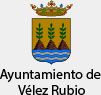 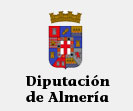 Informe de Auditoria de fecha: 08/07/2022Informe de Auditoria de fecha: 08/07/2022Informe de Auditoria de fecha: 08/07/2022Informe de Auditoria de fecha: 08/07/2022Informe de Auditoria de fecha: 08/07/2022VI - LISTADO ACCESOS A INDICADORESVI - LISTADO ACCESOS A INDICADORESVI - LISTADO ACCESOS A INDICADORESVI - LISTADO ACCESOS A INDICADORESAccesos entre 20210708 y 20220708Accesos entre 20210708 y 20220708Accesos entre 20210708 y 20220708Accesos entre 20210708 y 20220708Accesos entre 20210708 y 20220708Accesos entre 20210708 y 20220708Accesos entre 20210708 y 20220708Accesos entre 20210708 y 20220708AreaGrupoIndicadorIndicadorIndicadorIndicadorTitulo de IndicadorTitulo de IndicadorTitulo de IndicadorNum. AccesosNum. AccesosNum. AccesosAA1A1AA1A106060606Retribuciones de cualquier naturaleza percibidas anualmente de cargos electos, personal directivo y eventual.Retribuciones de cualquier naturaleza percibidas anualmente de cargos electos, personal directivo y eventual.Retribuciones de cualquier naturaleza percibidas anualmente de cargos electos, personal directivo y eventual.Retribuciones de cualquier naturaleza percibidas anualmente de cargos electos, personal directivo y eventual.35306060606Retribuciones de cualquier naturaleza percibidas anualmente de cargos electos, personal directivo y eventual.Retribuciones de cualquier naturaleza percibidas anualmente de cargos electos, personal directivo y eventual.Retribuciones de cualquier naturaleza percibidas anualmente de cargos electos, personal directivo y eventual.Retribuciones de cualquier naturaleza percibidas anualmente de cargos electos, personal directivo y eventual.Retribuciones de cualquier naturaleza percibidas anualmente de cargos electos, personal directivo y eventual.Retribuciones de cualquier naturaleza percibidas anualmente de cargos electos, personal directivo y eventual.Retribuciones de cualquier naturaleza percibidas anualmente de cargos electos, personal directivo y eventual.Retribuciones de cualquier naturaleza percibidas anualmente de cargos electos, personal directivo y eventual.CC1C1CC1C149494949Presupuestos anuales , con descripción de las principales partidas, del Ayuntamiento Presupuestos anuales , con descripción de las principales partidas, del Ayuntamiento Presupuestos anuales , con descripción de las principales partidas, del Ayuntamiento Presupuestos anuales , con descripción de las principales partidas, del Ayuntamiento 34349494949Presupuestos anuales , con descripción de las principales partidas, del Ayuntamiento Presupuestos anuales , con descripción de las principales partidas, del Ayuntamiento Presupuestos anuales , con descripción de las principales partidas, del Ayuntamiento Presupuestos anuales , con descripción de las principales partidas, del Ayuntamiento Presupuestos anuales , con descripción de las principales partidas, del Ayuntamiento Presupuestos anuales , con descripción de las principales partidas, del Ayuntamiento Presupuestos anuales , con descripción de las principales partidas, del Ayuntamiento Presupuestos anuales , con descripción de las principales partidas, del Ayuntamiento AA3A3AA3A319191919Normativa de aplicación, las ordenanzas y los reglamentos municipales.Normativa de aplicación, las ordenanzas y los reglamentos municipales.Normativa de aplicación, las ordenanzas y los reglamentos municipales.Normativa de aplicación, las ordenanzas y los reglamentos municipales.26219191919Normativa de aplicación, las ordenanzas y los reglamentos municipales.Normativa de aplicación, las ordenanzas y los reglamentos municipales.Normativa de aplicación, las ordenanzas y los reglamentos municipales.Normativa de aplicación, las ordenanzas y los reglamentos municipales.Normativa de aplicación, las ordenanzas y los reglamentos municipales.Normativa de aplicación, las ordenanzas y los reglamentos municipales.Normativa de aplicación, las ordenanzas y los reglamentos municipales.Normativa de aplicación, las ordenanzas y los reglamentos municipales.CC1C1CC1C151515151Informes de Auditoría de cuentas y los de Fiscalización por parte de los órganos de control externo (Cámara o Tribunal de Cuentas), del Ayuntamiento y de las entidades del sector público municipal.Informes de Auditoría de cuentas y los de Fiscalización por parte de los órganos de control externo (Cámara o Tribunal de Cuentas), del Ayuntamiento y de las entidades del sector público municipal.Informes de Auditoría de cuentas y los de Fiscalización por parte de los órganos de control externo (Cámara o Tribunal de Cuentas), del Ayuntamiento y de las entidades del sector público municipal.Informes de Auditoría de cuentas y los de Fiscalización por parte de los órganos de control externo (Cámara o Tribunal de Cuentas), del Ayuntamiento y de las entidades del sector público municipal.21451515151Informes de Auditoría de cuentas y los de Fiscalización por parte de los órganos de control externo (Cámara o Tribunal de Cuentas), del Ayuntamiento y de las entidades del sector público municipal.Informes de Auditoría de cuentas y los de Fiscalización por parte de los órganos de control externo (Cámara o Tribunal de Cuentas), del Ayuntamiento y de las entidades del sector público municipal.Informes de Auditoría de cuentas y los de Fiscalización por parte de los órganos de control externo (Cámara o Tribunal de Cuentas), del Ayuntamiento y de las entidades del sector público municipal.Informes de Auditoría de cuentas y los de Fiscalización por parte de los órganos de control externo (Cámara o Tribunal de Cuentas), del Ayuntamiento y de las entidades del sector público municipal.Informes de Auditoría de cuentas y los de Fiscalización por parte de los órganos de control externo (Cámara o Tribunal de Cuentas), del Ayuntamiento y de las entidades del sector público municipal.Informes de Auditoría de cuentas y los de Fiscalización por parte de los órganos de control externo (Cámara o Tribunal de Cuentas), del Ayuntamiento y de las entidades del sector público municipal.Informes de Auditoría de cuentas y los de Fiscalización por parte de los órganos de control externo (Cámara o Tribunal de Cuentas), del Ayuntamiento y de las entidades del sector público municipal.Informes de Auditoría de cuentas y los de Fiscalización por parte de los órganos de control externo (Cámara o Tribunal de Cuentas), del Ayuntamiento y de las entidades del sector público municipal.AA3A3AA3A321212121Orden del día de los plenos con caracter previo a su celebración Orden del día de los plenos con caracter previo a su celebración Orden del día de los plenos con caracter previo a su celebración Orden del día de los plenos con caracter previo a su celebración 18721212121Orden del día de los plenos con caracter previo a su celebración Orden del día de los plenos con caracter previo a su celebración Orden del día de los plenos con caracter previo a su celebración Orden del día de los plenos con caracter previo a su celebración AA1A1AA1A102020202Perfil y trayectoria profesional del Alcalde y los Concejales y Composición política de la Corporación.Perfil y trayectoria profesional del Alcalde y los Concejales y Composición política de la Corporación.Perfil y trayectoria profesional del Alcalde y los Concejales y Composición política de la Corporación.Perfil y trayectoria profesional del Alcalde y los Concejales y Composición política de la Corporación.14002020202Perfil y trayectoria profesional del Alcalde y los Concejales y Composición política de la Corporación.Perfil y trayectoria profesional del Alcalde y los Concejales y Composición política de la Corporación.Perfil y trayectoria profesional del Alcalde y los Concejales y Composición política de la Corporación.Perfil y trayectoria profesional del Alcalde y los Concejales y Composición política de la Corporación.Perfil y trayectoria profesional del Alcalde y los Concejales y Composición política de la Corporación.Perfil y trayectoria profesional del Alcalde y los Concejales y Composición política de la Corporación.Perfil y trayectoria profesional del Alcalde y los Concejales y Composición política de la Corporación.Perfil y trayectoria profesional del Alcalde y los Concejales y Composición política de la Corporación.DD3D3DD3D373737373Subvenciones y ayudas públicas concedidas con indicación de su importe, objetivo o finalidad y beneficiarios.Subvenciones y ayudas públicas concedidas con indicación de su importe, objetivo o finalidad y beneficiarios.Subvenciones y ayudas públicas concedidas con indicación de su importe, objetivo o finalidad y beneficiarios.Subvenciones y ayudas públicas concedidas con indicación de su importe, objetivo o finalidad y beneficiarios.13073737373Subvenciones y ayudas públicas concedidas con indicación de su importe, objetivo o finalidad y beneficiarios.Subvenciones y ayudas públicas concedidas con indicación de su importe, objetivo o finalidad y beneficiarios.Subvenciones y ayudas públicas concedidas con indicación de su importe, objetivo o finalidad y beneficiarios.Subvenciones y ayudas públicas concedidas con indicación de su importe, objetivo o finalidad y beneficiarios.Subvenciones y ayudas públicas concedidas con indicación de su importe, objetivo o finalidad y beneficiarios.Subvenciones y ayudas públicas concedidas con indicación de su importe, objetivo o finalidad y beneficiarios.Subvenciones y ayudas públicas concedidas con indicación de su importe, objetivo o finalidad y beneficiarios.Subvenciones y ayudas públicas concedidas con indicación de su importe, objetivo o finalidad y beneficiarios.AA4A4AA4A431313131Oferta pública de empleo u otro instrumento similar de gestión de la provisión de necesidades de personalOferta pública de empleo u otro instrumento similar de gestión de la provisión de necesidades de personalOferta pública de empleo u otro instrumento similar de gestión de la provisión de necesidades de personalOferta pública de empleo u otro instrumento similar de gestión de la provisión de necesidades de personal12331313131Oferta pública de empleo u otro instrumento similar de gestión de la provisión de necesidades de personalOferta pública de empleo u otro instrumento similar de gestión de la provisión de necesidades de personalOferta pública de empleo u otro instrumento similar de gestión de la provisión de necesidades de personalOferta pública de empleo u otro instrumento similar de gestión de la provisión de necesidades de personalOferta pública de empleo u otro instrumento similar de gestión de la provisión de necesidades de personalOferta pública de empleo u otro instrumento similar de gestión de la provisión de necesidades de personalOferta pública de empleo u otro instrumento similar de gestión de la provisión de necesidades de personalOferta pública de empleo u otro instrumento similar de gestión de la provisión de necesidades de personalAA1A1AA1A101010101Organigrama del Ayuntamiento.Organigrama del Ayuntamiento.Organigrama del Ayuntamiento.Organigrama del Ayuntamiento.12201010101Organigrama del Ayuntamiento.Organigrama del Ayuntamiento.Organigrama del Ayuntamiento.Organigrama del Ayuntamiento.EE1E1EE1E174747474Planes de Ordenación UrbanaPlanes de Ordenación UrbanaPlanes de Ordenación UrbanaPlanes de Ordenación Urbana12174747474Planes de Ordenación UrbanaPlanes de Ordenación UrbanaPlanes de Ordenación UrbanaPlanes de Ordenación UrbanaAA3A3AA3A325252525Actas de las sesiones plenarias Actas de las sesiones plenarias Actas de las sesiones plenarias Actas de las sesiones plenarias 11825252525Actas de las sesiones plenarias Actas de las sesiones plenarias Actas de las sesiones plenarias Actas de las sesiones plenarias CC1C1CC1C150505050Cuentas Anuales/Cuenta General del Ayuntamiento (Balance, Cuenta de Resultado económico-patrimonial, Memoria, y liquidación del Presupuesto).Cuentas Anuales/Cuenta General del Ayuntamiento (Balance, Cuenta de Resultado económico-patrimonial, Memoria, y liquidación del Presupuesto).Cuentas Anuales/Cuenta General del Ayuntamiento (Balance, Cuenta de Resultado económico-patrimonial, Memoria, y liquidación del Presupuesto).Cuentas Anuales/Cuenta General del Ayuntamiento (Balance, Cuenta de Resultado económico-patrimonial, Memoria, y liquidación del Presupuesto).11150505050Cuentas Anuales/Cuenta General del Ayuntamiento (Balance, Cuenta de Resultado económico-patrimonial, Memoria, y liquidación del Presupuesto).Cuentas Anuales/Cuenta General del Ayuntamiento (Balance, Cuenta de Resultado económico-patrimonial, Memoria, y liquidación del Presupuesto).Cuentas Anuales/Cuenta General del Ayuntamiento (Balance, Cuenta de Resultado económico-patrimonial, Memoria, y liquidación del Presupuesto).Cuentas Anuales/Cuenta General del Ayuntamiento (Balance, Cuenta de Resultado económico-patrimonial, Memoria, y liquidación del Presupuesto).Cuentas Anuales/Cuenta General del Ayuntamiento (Balance, Cuenta de Resultado económico-patrimonial, Memoria, y liquidación del Presupuesto).Cuentas Anuales/Cuenta General del Ayuntamiento (Balance, Cuenta de Resultado económico-patrimonial, Memoria, y liquidación del Presupuesto).Cuentas Anuales/Cuenta General del Ayuntamiento (Balance, Cuenta de Resultado económico-patrimonial, Memoria, y liquidación del Presupuesto).Cuentas Anuales/Cuenta General del Ayuntamiento (Balance, Cuenta de Resultado económico-patrimonial, Memoria, y liquidación del Presupuesto).AA3A3AA3A322222222Relación actualizada de las normas que estén en curso, indicando su objeto y estado de tramitación.Relación actualizada de las normas que estén en curso, indicando su objeto y estado de tramitación.Relación actualizada de las normas que estén en curso, indicando su objeto y estado de tramitación.Relación actualizada de las normas que estén en curso, indicando su objeto y estado de tramitación.10422222222Relación actualizada de las normas que estén en curso, indicando su objeto y estado de tramitación.Relación actualizada de las normas que estén en curso, indicando su objeto y estado de tramitación.Relación actualizada de las normas que estén en curso, indicando su objeto y estado de tramitación.Relación actualizada de las normas que estén en curso, indicando su objeto y estado de tramitación.Relación actualizada de las normas que estén en curso, indicando su objeto y estado de tramitación.Relación actualizada de las normas que estén en curso, indicando su objeto y estado de tramitación.Relación actualizada de las normas que estén en curso, indicando su objeto y estado de tramitación.Relación actualizada de las normas que estén en curso, indicando su objeto y estado de tramitación.AA3A3AA3A324242424Documentos que, conforme a la legislación vigente, deban ser sometidos a información pública durante su tramitación.Documentos que, conforme a la legislación vigente, deban ser sometidos a información pública durante su tramitación.Documentos que, conforme a la legislación vigente, deban ser sometidos a información pública durante su tramitación.Documentos que, conforme a la legislación vigente, deban ser sometidos a información pública durante su tramitación.10424242424Documentos que, conforme a la legislación vigente, deban ser sometidos a información pública durante su tramitación.Documentos que, conforme a la legislación vigente, deban ser sometidos a información pública durante su tramitación.Documentos que, conforme a la legislación vigente, deban ser sometidos a información pública durante su tramitación.Documentos que, conforme a la legislación vigente, deban ser sometidos a información pública durante su tramitación.Documentos que, conforme a la legislación vigente, deban ser sometidos a información pública durante su tramitación.Documentos que, conforme a la legislación vigente, deban ser sometidos a información pública durante su tramitación.Documentos que, conforme a la legislación vigente, deban ser sometidos a información pública durante su tramitación.Documentos que, conforme a la legislación vigente, deban ser sometidos a información pública durante su tramitación.AA4A4AA4A432323232Procesos de selección de personal.Procesos de selección de personal.Procesos de selección de personal.Procesos de selección de personal.10432323232Procesos de selección de personal.Procesos de selección de personal.Procesos de selección de personal.Procesos de selección de personal.AA1A1AA1A108080808Relación de Puestos de Trabajo (RPT) del Ayuntamiento con identificacion de las retribuciones anuales. Relación de Puestos de Trabajo (RPT) del Ayuntamiento con identificacion de las retribuciones anuales. Relación de Puestos de Trabajo (RPT) del Ayuntamiento con identificacion de las retribuciones anuales. Relación de Puestos de Trabajo (RPT) del Ayuntamiento con identificacion de las retribuciones anuales. 8908080808Relación de Puestos de Trabajo (RPT) del Ayuntamiento con identificacion de las retribuciones anuales. Relación de Puestos de Trabajo (RPT) del Ayuntamiento con identificacion de las retribuciones anuales. Relación de Puestos de Trabajo (RPT) del Ayuntamiento con identificacion de las retribuciones anuales. Relación de Puestos de Trabajo (RPT) del Ayuntamiento con identificacion de las retribuciones anuales. Relación de Puestos de Trabajo (RPT) del Ayuntamiento con identificacion de las retribuciones anuales. Relación de Puestos de Trabajo (RPT) del Ayuntamiento con identificacion de las retribuciones anuales. Relación de Puestos de Trabajo (RPT) del Ayuntamiento con identificacion de las retribuciones anuales. Relación de Puestos de Trabajo (RPT) del Ayuntamiento con identificacion de las retribuciones anuales. AA1A1AA1A110101010Identificación de los altos cargos del Ayuntamiento y de las organismos publicos, entes instrumentales y sociedades municipalesIdentificación de los altos cargos del Ayuntamiento y de las organismos publicos, entes instrumentales y sociedades municipalesIdentificación de los altos cargos del Ayuntamiento y de las organismos publicos, entes instrumentales y sociedades municipalesIdentificación de los altos cargos del Ayuntamiento y de las organismos publicos, entes instrumentales y sociedades municipales8110101010Identificación de los altos cargos del Ayuntamiento y de las organismos publicos, entes instrumentales y sociedades municipalesIdentificación de los altos cargos del Ayuntamiento y de las organismos publicos, entes instrumentales y sociedades municipalesIdentificación de los altos cargos del Ayuntamiento y de las organismos publicos, entes instrumentales y sociedades municipalesIdentificación de los altos cargos del Ayuntamiento y de las organismos publicos, entes instrumentales y sociedades municipalesIdentificación de los altos cargos del Ayuntamiento y de las organismos publicos, entes instrumentales y sociedades municipalesIdentificación de los altos cargos del Ayuntamiento y de las organismos publicos, entes instrumentales y sociedades municipalesIdentificación de los altos cargos del Ayuntamiento y de las organismos publicos, entes instrumentales y sociedades municipalesIdentificación de los altos cargos del Ayuntamiento y de las organismos publicos, entes instrumentales y sociedades municipalesEE2E2EE2E278787878Proyectos, los pliegos y los criterios de licitación de las obras públicas más importantes.Proyectos, los pliegos y los criterios de licitación de las obras públicas más importantes.Proyectos, los pliegos y los criterios de licitación de las obras públicas más importantes.Proyectos, los pliegos y los criterios de licitación de las obras públicas más importantes.8078787878Proyectos, los pliegos y los criterios de licitación de las obras públicas más importantes.Proyectos, los pliegos y los criterios de licitación de las obras públicas más importantes.Proyectos, los pliegos y los criterios de licitación de las obras públicas más importantes.Proyectos, los pliegos y los criterios de licitación de las obras públicas más importantes.Proyectos, los pliegos y los criterios de licitación de las obras públicas más importantes.Proyectos, los pliegos y los criterios de licitación de las obras públicas más importantes.Proyectos, los pliegos y los criterios de licitación de las obras públicas más importantes.Proyectos, los pliegos y los criterios de licitación de las obras públicas más importantes.AA1A1AA1A111111111Trayectoria profesional de los altos cargos y maximos responsables del Ayuntamiento y de las organismos publicos, entes instrumentales y sociedades municipalesTrayectoria profesional de los altos cargos y maximos responsables del Ayuntamiento y de las organismos publicos, entes instrumentales y sociedades municipalesTrayectoria profesional de los altos cargos y maximos responsables del Ayuntamiento y de las organismos publicos, entes instrumentales y sociedades municipalesTrayectoria profesional de los altos cargos y maximos responsables del Ayuntamiento y de las organismos publicos, entes instrumentales y sociedades municipales7411111111Trayectoria profesional de los altos cargos y maximos responsables del Ayuntamiento y de las organismos publicos, entes instrumentales y sociedades municipalesTrayectoria profesional de los altos cargos y maximos responsables del Ayuntamiento y de las organismos publicos, entes instrumentales y sociedades municipalesTrayectoria profesional de los altos cargos y maximos responsables del Ayuntamiento y de las organismos publicos, entes instrumentales y sociedades municipalesTrayectoria profesional de los altos cargos y maximos responsables del Ayuntamiento y de las organismos publicos, entes instrumentales y sociedades municipalesTrayectoria profesional de los altos cargos y maximos responsables del Ayuntamiento y de las organismos publicos, entes instrumentales y sociedades municipalesTrayectoria profesional de los altos cargos y maximos responsables del Ayuntamiento y de las organismos publicos, entes instrumentales y sociedades municipalesTrayectoria profesional de los altos cargos y maximos responsables del Ayuntamiento y de las organismos publicos, entes instrumentales y sociedades municipalesTrayectoria profesional de los altos cargos y maximos responsables del Ayuntamiento y de las organismos publicos, entes instrumentales y sociedades municipalesAA1A1AA1A104040404Declaraciones anuales de bienes y actividades de las personas representantes localesDeclaraciones anuales de bienes y actividades de las personas representantes localesDeclaraciones anuales de bienes y actividades de las personas representantes localesDeclaraciones anuales de bienes y actividades de las personas representantes locales7304040404Declaraciones anuales de bienes y actividades de las personas representantes localesDeclaraciones anuales de bienes y actividades de las personas representantes localesDeclaraciones anuales de bienes y actividades de las personas representantes localesDeclaraciones anuales de bienes y actividades de las personas representantes localesDeclaraciones anuales de bienes y actividades de las personas representantes localesDeclaraciones anuales de bienes y actividades de las personas representantes localesDeclaraciones anuales de bienes y actividades de las personas representantes localesDeclaraciones anuales de bienes y actividades de las personas representantes localesBB1B1BB1B138383838Catálogo actualizado de los procedimientos administrativos de su competencia, con indicación de su objeto, trámites y plazos, así como en su caso, los formularios que tengan asociados indicando aquellos procedimientos que admitan, total o parcialmente, tramitación electrónica.Catálogo actualizado de los procedimientos administrativos de su competencia, con indicación de su objeto, trámites y plazos, así como en su caso, los formularios que tengan asociados indicando aquellos procedimientos que admitan, total o parcialmente, tramitación electrónica.Catálogo actualizado de los procedimientos administrativos de su competencia, con indicación de su objeto, trámites y plazos, así como en su caso, los formularios que tengan asociados indicando aquellos procedimientos que admitan, total o parcialmente, tramitación electrónica.Catálogo actualizado de los procedimientos administrativos de su competencia, con indicación de su objeto, trámites y plazos, así como en su caso, los formularios que tengan asociados indicando aquellos procedimientos que admitan, total o parcialmente, tramitación electrónica.7038383838Catálogo actualizado de los procedimientos administrativos de su competencia, con indicación de su objeto, trámites y plazos, así como en su caso, los formularios que tengan asociados indicando aquellos procedimientos que admitan, total o parcialmente, tramitación electrónica.Catálogo actualizado de los procedimientos administrativos de su competencia, con indicación de su objeto, trámites y plazos, así como en su caso, los formularios que tengan asociados indicando aquellos procedimientos que admitan, total o parcialmente, tramitación electrónica.Catálogo actualizado de los procedimientos administrativos de su competencia, con indicación de su objeto, trámites y plazos, así como en su caso, los formularios que tengan asociados indicando aquellos procedimientos que admitan, total o parcialmente, tramitación electrónica.Catálogo actualizado de los procedimientos administrativos de su competencia, con indicación de su objeto, trámites y plazos, así como en su caso, los formularios que tengan asociados indicando aquellos procedimientos que admitan, total o parcialmente, tramitación electrónica.Catálogo actualizado de los procedimientos administrativos de su competencia, con indicación de su objeto, trámites y plazos, así como en su caso, los formularios que tengan asociados indicando aquellos procedimientos que admitan, total o parcialmente, tramitación electrónica.Catálogo actualizado de los procedimientos administrativos de su competencia, con indicación de su objeto, trámites y plazos, así como en su caso, los formularios que tengan asociados indicando aquellos procedimientos que admitan, total o parcialmente, tramitación electrónica.Catálogo actualizado de los procedimientos administrativos de su competencia, con indicación de su objeto, trámites y plazos, así como en su caso, los formularios que tengan asociados indicando aquellos procedimientos que admitan, total o parcialmente, tramitación electrónica.Catálogo actualizado de los procedimientos administrativos de su competencia, con indicación de su objeto, trámites y plazos, así como en su caso, los formularios que tengan asociados indicando aquellos procedimientos que admitan, total o parcialmente, tramitación electrónica.Informe de Auditoria de fecha: 08/07/2022Informe de Auditoria de fecha: 08/07/2022Informe de Auditoria de fecha: 08/07/2022Informe de Auditoria de fecha: 08/07/2022Informe de Auditoria de fecha: 08/07/2022VI - LISTADO ACCESOS A INDICADORESVI - LISTADO ACCESOS A INDICADORESVI - LISTADO ACCESOS A INDICADORESVI - LISTADO ACCESOS A INDICADORESAccesos entre 20210708 y 20220708Accesos entre 20210708 y 20220708Accesos entre 20210708 y 20220708Accesos entre 20210708 y 20220708Accesos entre 20210708 y 20220708Accesos entre 20210708 y 20220708Accesos entre 20210708 y 20220708Accesos entre 20210708 y 20220708AreaGrupoIndicadorIndicadorIndicadorIndicadorTitulo de IndicadorTitulo de IndicadorTitulo de IndicadorNum. AccesosNum. AccesosNum. AccesosAA2A2AA2A216161616Relación de Inmuebles tanto propios como sobre los que ostente un derecho real, así como  La relación detallada de todos los vehículos oficiales (propios, alquilados, o cedidos)  adscritos al Ayuntamiento (incluyendo en su  caso los dedicados a servicios públicos). Relación de Inmuebles tanto propios como sobre los que ostente un derecho real, así como  La relación detallada de todos los vehículos oficiales (propios, alquilados, o cedidos)  adscritos al Ayuntamiento (incluyendo en su  caso los dedicados a servicios públicos). Relación de Inmuebles tanto propios como sobre los que ostente un derecho real, así como  La relación detallada de todos los vehículos oficiales (propios, alquilados, o cedidos)  adscritos al Ayuntamiento (incluyendo en su  caso los dedicados a servicios públicos). Relación de Inmuebles tanto propios como sobre los que ostente un derecho real, así como  La relación detallada de todos los vehículos oficiales (propios, alquilados, o cedidos)  adscritos al Ayuntamiento (incluyendo en su  caso los dedicados a servicios públicos). 6716161616Relación de Inmuebles tanto propios como sobre los que ostente un derecho real, así como  La relación detallada de todos los vehículos oficiales (propios, alquilados, o cedidos)  adscritos al Ayuntamiento (incluyendo en su  caso los dedicados a servicios públicos). Relación de Inmuebles tanto propios como sobre los que ostente un derecho real, así como  La relación detallada de todos los vehículos oficiales (propios, alquilados, o cedidos)  adscritos al Ayuntamiento (incluyendo en su  caso los dedicados a servicios públicos). Relación de Inmuebles tanto propios como sobre los que ostente un derecho real, así como  La relación detallada de todos los vehículos oficiales (propios, alquilados, o cedidos)  adscritos al Ayuntamiento (incluyendo en su  caso los dedicados a servicios públicos). Relación de Inmuebles tanto propios como sobre los que ostente un derecho real, así como  La relación detallada de todos los vehículos oficiales (propios, alquilados, o cedidos)  adscritos al Ayuntamiento (incluyendo en su  caso los dedicados a servicios públicos). Relación de Inmuebles tanto propios como sobre los que ostente un derecho real, así como  La relación detallada de todos los vehículos oficiales (propios, alquilados, o cedidos)  adscritos al Ayuntamiento (incluyendo en su  caso los dedicados a servicios públicos). Relación de Inmuebles tanto propios como sobre los que ostente un derecho real, así como  La relación detallada de todos los vehículos oficiales (propios, alquilados, o cedidos)  adscritos al Ayuntamiento (incluyendo en su  caso los dedicados a servicios públicos). Relación de Inmuebles tanto propios como sobre los que ostente un derecho real, así como  La relación detallada de todos los vehículos oficiales (propios, alquilados, o cedidos)  adscritos al Ayuntamiento (incluyendo en su  caso los dedicados a servicios públicos). Relación de Inmuebles tanto propios como sobre los que ostente un derecho real, así como  La relación detallada de todos los vehículos oficiales (propios, alquilados, o cedidos)  adscritos al Ayuntamiento (incluyendo en su  caso los dedicados a servicios públicos). AA1A1AA1A103030303Agendas Institucionales del gobierno local.Agendas Institucionales del gobierno local.Agendas Institucionales del gobierno local.Agendas Institucionales del gobierno local.6703030303Agendas Institucionales del gobierno local.Agendas Institucionales del gobierno local.Agendas Institucionales del gobierno local.Agendas Institucionales del gobierno local.AA2A2AA2A214141414La relación de órganos colegiados adscritos y normas por las que se rigen.La relación de órganos colegiados adscritos y normas por las que se rigen.La relación de órganos colegiados adscritos y normas por las que se rigen.La relación de órganos colegiados adscritos y normas por las que se rigen.6514141414La relación de órganos colegiados adscritos y normas por las que se rigen.La relación de órganos colegiados adscritos y normas por las que se rigen.La relación de órganos colegiados adscritos y normas por las que se rigen.La relación de órganos colegiados adscritos y normas por las que se rigen.La relación de órganos colegiados adscritos y normas por las que se rigen.La relación de órganos colegiados adscritos y normas por las que se rigen.La relación de órganos colegiados adscritos y normas por las que se rigen.La relación de órganos colegiados adscritos y normas por las que se rigen.AA3A3AA3A320202020Normas de organización y funcionamiento de los entes instrumentales.Normas de organización y funcionamiento de los entes instrumentales.Normas de organización y funcionamiento de los entes instrumentales.Normas de organización y funcionamiento de los entes instrumentales.6520202020Normas de organización y funcionamiento de los entes instrumentales.Normas de organización y funcionamiento de los entes instrumentales.Normas de organización y funcionamiento de los entes instrumentales.Normas de organización y funcionamiento de los entes instrumentales.AA3A3AA3A323232323Directrices, instrucciones, acuerdos, circulares o respuestas a consultas planteadas por los particulares u otros órganos, en la medida en que supongan una interpretación del Derecho o tengan efectos jurídicos.Directrices, instrucciones, acuerdos, circulares o respuestas a consultas planteadas por los particulares u otros órganos, en la medida en que supongan una interpretación del Derecho o tengan efectos jurídicos.Directrices, instrucciones, acuerdos, circulares o respuestas a consultas planteadas por los particulares u otros órganos, en la medida en que supongan una interpretación del Derecho o tengan efectos jurídicos.Directrices, instrucciones, acuerdos, circulares o respuestas a consultas planteadas por los particulares u otros órganos, en la medida en que supongan una interpretación del Derecho o tengan efectos jurídicos.6523232323Directrices, instrucciones, acuerdos, circulares o respuestas a consultas planteadas por los particulares u otros órganos, en la medida en que supongan una interpretación del Derecho o tengan efectos jurídicos.Directrices, instrucciones, acuerdos, circulares o respuestas a consultas planteadas por los particulares u otros órganos, en la medida en que supongan una interpretación del Derecho o tengan efectos jurídicos.Directrices, instrucciones, acuerdos, circulares o respuestas a consultas planteadas por los particulares u otros órganos, en la medida en que supongan una interpretación del Derecho o tengan efectos jurídicos.Directrices, instrucciones, acuerdos, circulares o respuestas a consultas planteadas por los particulares u otros órganos, en la medida en que supongan una interpretación del Derecho o tengan efectos jurídicos.Directrices, instrucciones, acuerdos, circulares o respuestas a consultas planteadas por los particulares u otros órganos, en la medida en que supongan una interpretación del Derecho o tengan efectos jurídicos.Directrices, instrucciones, acuerdos, circulares o respuestas a consultas planteadas por los particulares u otros órganos, en la medida en que supongan una interpretación del Derecho o tengan efectos jurídicos.Directrices, instrucciones, acuerdos, circulares o respuestas a consultas planteadas por los particulares u otros órganos, en la medida en que supongan una interpretación del Derecho o tengan efectos jurídicos.Directrices, instrucciones, acuerdos, circulares o respuestas a consultas planteadas por los particulares u otros órganos, en la medida en que supongan una interpretación del Derecho o tengan efectos jurídicos.AA4A4AA4A430303030Evaluación del grado de cumplimiento de los planes y programas Evaluación del grado de cumplimiento de los planes y programas Evaluación del grado de cumplimiento de los planes y programas Evaluación del grado de cumplimiento de los planes y programas 6430303030Evaluación del grado de cumplimiento de los planes y programas Evaluación del grado de cumplimiento de los planes y programas Evaluación del grado de cumplimiento de los planes y programas Evaluación del grado de cumplimiento de los planes y programas AA2A2AA2A213131313Órganos de Gobierno y sus funciones.Órganos de Gobierno y sus funciones.Órganos de Gobierno y sus funciones.Órganos de Gobierno y sus funciones.6313131313Órganos de Gobierno y sus funciones.Órganos de Gobierno y sus funciones.Órganos de Gobierno y sus funciones.Órganos de Gobierno y sus funciones.BB1B1BB1B137373737Sede física, horarios de atención al público, teléfono y dirección de correo electrónico del AyuntamientoSede física, horarios de atención al público, teléfono y dirección de correo electrónico del AyuntamientoSede física, horarios de atención al público, teléfono y dirección de correo electrónico del AyuntamientoSede física, horarios de atención al público, teléfono y dirección de correo electrónico del Ayuntamiento6337373737Sede física, horarios de atención al público, teléfono y dirección de correo electrónico del AyuntamientoSede física, horarios de atención al público, teléfono y dirección de correo electrónico del AyuntamientoSede física, horarios de atención al público, teléfono y dirección de correo electrónico del AyuntamientoSede física, horarios de atención al público, teléfono y dirección de correo electrónico del AyuntamientoSede física, horarios de atención al público, teléfono y dirección de correo electrónico del AyuntamientoSede física, horarios de atención al público, teléfono y dirección de correo electrónico del AyuntamientoSede física, horarios de atención al público, teléfono y dirección de correo electrónico del AyuntamientoSede física, horarios de atención al público, teléfono y dirección de correo electrónico del AyuntamientoCC3C3CC3C358585858Presupuestos, con descripción de las principales partidas, de organismos descentralizados, entes instrumentales y sociedades municipales. datos del endeudamiento relativo.Presupuestos, con descripción de las principales partidas, de organismos descentralizados, entes instrumentales y sociedades municipales. datos del endeudamiento relativo.Presupuestos, con descripción de las principales partidas, de organismos descentralizados, entes instrumentales y sociedades municipales. datos del endeudamiento relativo.Presupuestos, con descripción de las principales partidas, de organismos descentralizados, entes instrumentales y sociedades municipales. datos del endeudamiento relativo.6358585858Presupuestos, con descripción de las principales partidas, de organismos descentralizados, entes instrumentales y sociedades municipales. datos del endeudamiento relativo.Presupuestos, con descripción de las principales partidas, de organismos descentralizados, entes instrumentales y sociedades municipales. datos del endeudamiento relativo.Presupuestos, con descripción de las principales partidas, de organismos descentralizados, entes instrumentales y sociedades municipales. datos del endeudamiento relativo.Presupuestos, con descripción de las principales partidas, de organismos descentralizados, entes instrumentales y sociedades municipales. datos del endeudamiento relativo.Presupuestos, con descripción de las principales partidas, de organismos descentralizados, entes instrumentales y sociedades municipales. datos del endeudamiento relativo.Presupuestos, con descripción de las principales partidas, de organismos descentralizados, entes instrumentales y sociedades municipales. datos del endeudamiento relativo.Presupuestos, con descripción de las principales partidas, de organismos descentralizados, entes instrumentales y sociedades municipales. datos del endeudamiento relativo.Presupuestos, con descripción de las principales partidas, de organismos descentralizados, entes instrumentales y sociedades municipales. datos del endeudamiento relativo.AA3A3AA3A317171717Funciones que desarrolla el Ayuntamiento Funciones que desarrolla el Ayuntamiento Funciones que desarrolla el Ayuntamiento Funciones que desarrolla el Ayuntamiento 6217171717Funciones que desarrolla el Ayuntamiento Funciones que desarrolla el Ayuntamiento Funciones que desarrolla el Ayuntamiento Funciones que desarrolla el Ayuntamiento AA3A3AA3A326262626Orden del día de las reuniones del Gobierno y los órganos colegiados con anterioridad a la celebración de las mismas.Orden del día de las reuniones del Gobierno y los órganos colegiados con anterioridad a la celebración de las mismas.Orden del día de las reuniones del Gobierno y los órganos colegiados con anterioridad a la celebración de las mismas.Orden del día de las reuniones del Gobierno y los órganos colegiados con anterioridad a la celebración de las mismas.6226262626Orden del día de las reuniones del Gobierno y los órganos colegiados con anterioridad a la celebración de las mismas.Orden del día de las reuniones del Gobierno y los órganos colegiados con anterioridad a la celebración de las mismas.Orden del día de las reuniones del Gobierno y los órganos colegiados con anterioridad a la celebración de las mismas.Orden del día de las reuniones del Gobierno y los órganos colegiados con anterioridad a la celebración de las mismas.Orden del día de las reuniones del Gobierno y los órganos colegiados con anterioridad a la celebración de las mismas.Orden del día de las reuniones del Gobierno y los órganos colegiados con anterioridad a la celebración de las mismas.Orden del día de las reuniones del Gobierno y los órganos colegiados con anterioridad a la celebración de las mismas.Orden del día de las reuniones del Gobierno y los órganos colegiados con anterioridad a la celebración de las mismas.AA3A3AA3A327272727Acuerdos que se hayan aprobado por el Gobierno y los órganos colegiados así como la información contenida en el expediente que se haya sometido a su consideración.Acuerdos que se hayan aprobado por el Gobierno y los órganos colegiados así como la información contenida en el expediente que se haya sometido a su consideración.Acuerdos que se hayan aprobado por el Gobierno y los órganos colegiados así como la información contenida en el expediente que se haya sometido a su consideración.Acuerdos que se hayan aprobado por el Gobierno y los órganos colegiados así como la información contenida en el expediente que se haya sometido a su consideración.6227272727Acuerdos que se hayan aprobado por el Gobierno y los órganos colegiados así como la información contenida en el expediente que se haya sometido a su consideración.Acuerdos que se hayan aprobado por el Gobierno y los órganos colegiados así como la información contenida en el expediente que se haya sometido a su consideración.Acuerdos que se hayan aprobado por el Gobierno y los órganos colegiados así como la información contenida en el expediente que se haya sometido a su consideración.Acuerdos que se hayan aprobado por el Gobierno y los órganos colegiados así como la información contenida en el expediente que se haya sometido a su consideración.Acuerdos que se hayan aprobado por el Gobierno y los órganos colegiados así como la información contenida en el expediente que se haya sometido a su consideración.Acuerdos que se hayan aprobado por el Gobierno y los órganos colegiados así como la información contenida en el expediente que se haya sometido a su consideración.Acuerdos que se hayan aprobado por el Gobierno y los órganos colegiados así como la información contenida en el expediente que se haya sometido a su consideración.Acuerdos que se hayan aprobado por el Gobierno y los órganos colegiados así como la información contenida en el expediente que se haya sometido a su consideración.CC2C2CC2C256565656Datos del endeudamiento por habitante Datos del endeudamiento por habitante Datos del endeudamiento por habitante Datos del endeudamiento por habitante 6256565656Datos del endeudamiento por habitante Datos del endeudamiento por habitante Datos del endeudamiento por habitante Datos del endeudamiento por habitante AA1A1AA1A105050505Indemnizaciones percibidas con ocasión del abandono de los cargos.Indemnizaciones percibidas con ocasión del abandono de los cargos.Indemnizaciones percibidas con ocasión del abandono de los cargos.Indemnizaciones percibidas con ocasión del abandono de los cargos.6105050505Indemnizaciones percibidas con ocasión del abandono de los cargos.Indemnizaciones percibidas con ocasión del abandono de los cargos.Indemnizaciones percibidas con ocasión del abandono de los cargos.Indemnizaciones percibidas con ocasión del abandono de los cargos.CC2C2CC2C254545454Importe de la deuda publica municipal Importe de la deuda publica municipal Importe de la deuda publica municipal Importe de la deuda publica municipal 5954545454Importe de la deuda publica municipal Importe de la deuda publica municipal Importe de la deuda publica municipal Importe de la deuda publica municipal AA2A2AA2A215151515Datos básicos de organismos descentralizados, entes instrumentales y sociedades municipales, así como enlaces a las webs de los mismos.Datos básicos de organismos descentralizados, entes instrumentales y sociedades municipales, así como enlaces a las webs de los mismos.Datos básicos de organismos descentralizados, entes instrumentales y sociedades municipales, así como enlaces a las webs de los mismos.Datos básicos de organismos descentralizados, entes instrumentales y sociedades municipales, así como enlaces a las webs de los mismos.5915151515Datos básicos de organismos descentralizados, entes instrumentales y sociedades municipales, así como enlaces a las webs de los mismos.Datos básicos de organismos descentralizados, entes instrumentales y sociedades municipales, así como enlaces a las webs de los mismos.Datos básicos de organismos descentralizados, entes instrumentales y sociedades municipales, así como enlaces a las webs de los mismos.Datos básicos de organismos descentralizados, entes instrumentales y sociedades municipales, así como enlaces a las webs de los mismos.Datos básicos de organismos descentralizados, entes instrumentales y sociedades municipales, así como enlaces a las webs de los mismos.Datos básicos de organismos descentralizados, entes instrumentales y sociedades municipales, así como enlaces a las webs de los mismos.Datos básicos de organismos descentralizados, entes instrumentales y sociedades municipales, así como enlaces a las webs de los mismos.Datos básicos de organismos descentralizados, entes instrumentales y sociedades municipales, así como enlaces a las webs de los mismos.CC2C2CC2C257575757Datos del endeudamiento relativo.Datos del endeudamiento relativo.Datos del endeudamiento relativo.Datos del endeudamiento relativo.5857575757Datos del endeudamiento relativo.Datos del endeudamiento relativo.Datos del endeudamiento relativo.Datos del endeudamiento relativo.BB2B2BB2B242424242Web 2.0Web 2.0Web 2.0Web 2.05742424242Web 2.0Web 2.0Web 2.0Web 2.0BB2B2BB2B245454545Existe un módulo que permita la accesibilidad universal a la información publicada. Existe un módulo que permita la accesibilidad universal a la información publicada. Existe un módulo que permita la accesibilidad universal a la información publicada. Existe un módulo que permita la accesibilidad universal a la información publicada. 5645454545Existe un módulo que permita la accesibilidad universal a la información publicada. Existe un módulo que permita la accesibilidad universal a la información publicada. Existe un módulo que permita la accesibilidad universal a la información publicada. Existe un módulo que permita la accesibilidad universal a la información publicada. Existe un módulo que permita la accesibilidad universal a la información publicada. Existe un módulo que permita la accesibilidad universal a la información publicada. Existe un módulo que permita la accesibilidad universal a la información publicada. Existe un módulo que permita la accesibilidad universal a la información publicada. DD1D1DD1D162626262Procedimientos que han quedado desiertos,Procedimientos que han quedado desiertos,Procedimientos que han quedado desiertos,Procedimientos que han quedado desiertos,5662626262Procedimientos que han quedado desiertos,Procedimientos que han quedado desiertos,Procedimientos que han quedado desiertos,Procedimientos que han quedado desiertos,BB2B2BB2B246B46B46B46BRegistro de Actividades de Tratamiento de Datos Personales aprobados por la EntidadRegistro de Actividades de Tratamiento de Datos Personales aprobados por la EntidadRegistro de Actividades de Tratamiento de Datos Personales aprobados por la EntidadRegistro de Actividades de Tratamiento de Datos Personales aprobados por la Entidad5346B46B46B46BRegistro de Actividades de Tratamiento de Datos Personales aprobados por la EntidadRegistro de Actividades de Tratamiento de Datos Personales aprobados por la EntidadRegistro de Actividades de Tratamiento de Datos Personales aprobados por la EntidadRegistro de Actividades de Tratamiento de Datos Personales aprobados por la EntidadRegistro de Actividades de Tratamiento de Datos Personales aprobados por la EntidadRegistro de Actividades de Tratamiento de Datos Personales aprobados por la EntidadRegistro de Actividades de Tratamiento de Datos Personales aprobados por la EntidadRegistro de Actividades de Tratamiento de Datos Personales aprobados por la EntidadCC1C1CC1C152A52A52A52APeriodo medio de pago a proveedoresPeriodo medio de pago a proveedoresPeriodo medio de pago a proveedoresPeriodo medio de pago a proveedores5352A52A52A52APeriodo medio de pago a proveedoresPeriodo medio de pago a proveedoresPeriodo medio de pago a proveedoresPeriodo medio de pago a proveedoresAA4A4AA4A435353535Número de personas que gozan de dispensa total de asistencia al trabajo.Número de personas que gozan de dispensa total de asistencia al trabajo.Número de personas que gozan de dispensa total de asistencia al trabajo.Número de personas que gozan de dispensa total de asistencia al trabajo.5335353535Número de personas que gozan de dispensa total de asistencia al trabajo.Número de personas que gozan de dispensa total de asistencia al trabajo.Número de personas que gozan de dispensa total de asistencia al trabajo.Número de personas que gozan de dispensa total de asistencia al trabajo.Número de personas que gozan de dispensa total de asistencia al trabajo.Número de personas que gozan de dispensa total de asistencia al trabajo.Número de personas que gozan de dispensa total de asistencia al trabajo.Número de personas que gozan de dispensa total de asistencia al trabajo.Informe de Auditoria de fecha: 08/07/2022Informe de Auditoria de fecha: 08/07/2022Informe de Auditoria de fecha: 08/07/2022Informe de Auditoria de fecha: 08/07/2022Informe de Auditoria de fecha: 08/07/2022VI - LISTADO ACCESOS A INDICADORESVI - LISTADO ACCESOS A INDICADORESVI - LISTADO ACCESOS A INDICADORESVI - LISTADO ACCESOS A INDICADORESAccesos entre 20210708 y 20220708Accesos entre 20210708 y 20220708Accesos entre 20210708 y 20220708Accesos entre 20210708 y 20220708Accesos entre 20210708 y 20220708Accesos entre 20210708 y 20220708Accesos entre 20210708 y 20220708Accesos entre 20210708 y 20220708AreaGrupoIndicadorIndicadorIndicadorIndicadorTitulo de IndicadorTitulo de IndicadorTitulo de IndicadorNum. AccesosNum. AccesosNum. AccesosDD2D2DD2D271717171Relación de los convenios suscritos, con mención de las partes firmantes, su objeto, plazo de duración, modificaciones realizadas, obligados a la realización de las prestaciones y, en su caso, las obligaciones  el gasto público realizado en campañas de publicidad institucional.Relación de los convenios suscritos, con mención de las partes firmantes, su objeto, plazo de duración, modificaciones realizadas, obligados a la realización de las prestaciones y, en su caso, las obligaciones  el gasto público realizado en campañas de publicidad institucional.Relación de los convenios suscritos, con mención de las partes firmantes, su objeto, plazo de duración, modificaciones realizadas, obligados a la realización de las prestaciones y, en su caso, las obligaciones  el gasto público realizado en campañas de publicidad institucional.Relación de los convenios suscritos, con mención de las partes firmantes, su objeto, plazo de duración, modificaciones realizadas, obligados a la realización de las prestaciones y, en su caso, las obligaciones  el gasto público realizado en campañas de publicidad institucional.5271717171Relación de los convenios suscritos, con mención de las partes firmantes, su objeto, plazo de duración, modificaciones realizadas, obligados a la realización de las prestaciones y, en su caso, las obligaciones  el gasto público realizado en campañas de publicidad institucional.Relación de los convenios suscritos, con mención de las partes firmantes, su objeto, plazo de duración, modificaciones realizadas, obligados a la realización de las prestaciones y, en su caso, las obligaciones  el gasto público realizado en campañas de publicidad institucional.Relación de los convenios suscritos, con mención de las partes firmantes, su objeto, plazo de duración, modificaciones realizadas, obligados a la realización de las prestaciones y, en su caso, las obligaciones  el gasto público realizado en campañas de publicidad institucional.Relación de los convenios suscritos, con mención de las partes firmantes, su objeto, plazo de duración, modificaciones realizadas, obligados a la realización de las prestaciones y, en su caso, las obligaciones  el gasto público realizado en campañas de publicidad institucional.Relación de los convenios suscritos, con mención de las partes firmantes, su objeto, plazo de duración, modificaciones realizadas, obligados a la realización de las prestaciones y, en su caso, las obligaciones  el gasto público realizado en campañas de publicidad institucional.Relación de los convenios suscritos, con mención de las partes firmantes, su objeto, plazo de duración, modificaciones realizadas, obligados a la realización de las prestaciones y, en su caso, las obligaciones  el gasto público realizado en campañas de publicidad institucional.Relación de los convenios suscritos, con mención de las partes firmantes, su objeto, plazo de duración, modificaciones realizadas, obligados a la realización de las prestaciones y, en su caso, las obligaciones  el gasto público realizado en campañas de publicidad institucional.Relación de los convenios suscritos, con mención de las partes firmantes, su objeto, plazo de duración, modificaciones realizadas, obligados a la realización de las prestaciones y, en su caso, las obligaciones  el gasto público realizado en campañas de publicidad institucional.DD2D2DD2D272727272Encomiendas de gestión que se firmen, con indicación de su objeto, presupuesto, duración, obligaciones económicas y las subcontrataciones que se realicen con mención de los adjudicatarios, procedimiento seguido para la adjudicación e importe de la misma.Encomiendas de gestión que se firmen, con indicación de su objeto, presupuesto, duración, obligaciones económicas y las subcontrataciones que se realicen con mención de los adjudicatarios, procedimiento seguido para la adjudicación e importe de la misma.Encomiendas de gestión que se firmen, con indicación de su objeto, presupuesto, duración, obligaciones económicas y las subcontrataciones que se realicen con mención de los adjudicatarios, procedimiento seguido para la adjudicación e importe de la misma.Encomiendas de gestión que se firmen, con indicación de su objeto, presupuesto, duración, obligaciones económicas y las subcontrataciones que se realicen con mención de los adjudicatarios, procedimiento seguido para la adjudicación e importe de la misma.5272727272Encomiendas de gestión que se firmen, con indicación de su objeto, presupuesto, duración, obligaciones económicas y las subcontrataciones que se realicen con mención de los adjudicatarios, procedimiento seguido para la adjudicación e importe de la misma.Encomiendas de gestión que se firmen, con indicación de su objeto, presupuesto, duración, obligaciones económicas y las subcontrataciones que se realicen con mención de los adjudicatarios, procedimiento seguido para la adjudicación e importe de la misma.Encomiendas de gestión que se firmen, con indicación de su objeto, presupuesto, duración, obligaciones económicas y las subcontrataciones que se realicen con mención de los adjudicatarios, procedimiento seguido para la adjudicación e importe de la misma.Encomiendas de gestión que se firmen, con indicación de su objeto, presupuesto, duración, obligaciones económicas y las subcontrataciones que se realicen con mención de los adjudicatarios, procedimiento seguido para la adjudicación e importe de la misma.Encomiendas de gestión que se firmen, con indicación de su objeto, presupuesto, duración, obligaciones económicas y las subcontrataciones que se realicen con mención de los adjudicatarios, procedimiento seguido para la adjudicación e importe de la misma.Encomiendas de gestión que se firmen, con indicación de su objeto, presupuesto, duración, obligaciones económicas y las subcontrataciones que se realicen con mención de los adjudicatarios, procedimiento seguido para la adjudicación e importe de la misma.Encomiendas de gestión que se firmen, con indicación de su objeto, presupuesto, duración, obligaciones económicas y las subcontrataciones que se realicen con mención de los adjudicatarios, procedimiento seguido para la adjudicación e importe de la misma.Encomiendas de gestión que se firmen, con indicación de su objeto, presupuesto, duración, obligaciones económicas y las subcontrataciones que se realicen con mención de los adjudicatarios, procedimiento seguido para la adjudicación e importe de la misma.BB2B2BB2B243434343Portal de transparencia o se encuentra la información de transparencia de forma estructurada dentro de la web institucional.Portal de transparencia o se encuentra la información de transparencia de forma estructurada dentro de la web institucional.Portal de transparencia o se encuentra la información de transparencia de forma estructurada dentro de la web institucional.Portal de transparencia o se encuentra la información de transparencia de forma estructurada dentro de la web institucional.5243434343Portal de transparencia o se encuentra la información de transparencia de forma estructurada dentro de la web institucional.Portal de transparencia o se encuentra la información de transparencia de forma estructurada dentro de la web institucional.Portal de transparencia o se encuentra la información de transparencia de forma estructurada dentro de la web institucional.Portal de transparencia o se encuentra la información de transparencia de forma estructurada dentro de la web institucional.Portal de transparencia o se encuentra la información de transparencia de forma estructurada dentro de la web institucional.Portal de transparencia o se encuentra la información de transparencia de forma estructurada dentro de la web institucional.Portal de transparencia o se encuentra la información de transparencia de forma estructurada dentro de la web institucional.Portal de transparencia o se encuentra la información de transparencia de forma estructurada dentro de la web institucional.CC1C1CC1C153535353Información sobre la estabilidad presupuestaria y sostenibilidad financiera.Información sobre la estabilidad presupuestaria y sostenibilidad financiera.Información sobre la estabilidad presupuestaria y sostenibilidad financiera.Información sobre la estabilidad presupuestaria y sostenibilidad financiera.5253535353Información sobre la estabilidad presupuestaria y sostenibilidad financiera.Información sobre la estabilidad presupuestaria y sostenibilidad financiera.Información sobre la estabilidad presupuestaria y sostenibilidad financiera.Información sobre la estabilidad presupuestaria y sostenibilidad financiera.Información sobre la estabilidad presupuestaria y sostenibilidad financiera.Información sobre la estabilidad presupuestaria y sostenibilidad financiera.Información sobre la estabilidad presupuestaria y sostenibilidad financiera.Información sobre la estabilidad presupuestaria y sostenibilidad financiera.CC2C2CC2C255555555Datos acerca de la evolución de la deuda en comparación con ejercicios anteriores.Datos acerca de la evolución de la deuda en comparación con ejercicios anteriores.Datos acerca de la evolución de la deuda en comparación con ejercicios anteriores.Datos acerca de la evolución de la deuda en comparación con ejercicios anteriores.5155555555Datos acerca de la evolución de la deuda en comparación con ejercicios anteriores.Datos acerca de la evolución de la deuda en comparación con ejercicios anteriores.Datos acerca de la evolución de la deuda en comparación con ejercicios anteriores.Datos acerca de la evolución de la deuda en comparación con ejercicios anteriores.Datos acerca de la evolución de la deuda en comparación con ejercicios anteriores.Datos acerca de la evolución de la deuda en comparación con ejercicios anteriores.Datos acerca de la evolución de la deuda en comparación con ejercicios anteriores.Datos acerca de la evolución de la deuda en comparación con ejercicios anteriores.DD1D1DD1D160606060Contratos formalizados, con indicación del objeto, el importe de licitación y de adjudicación, el procedimiento utilizado, los instrumentos a través de los que en su caso se haya publicitado, el número de licitadores participantes en el procedimiento y la identidad de los adjudicatarios.Contratos formalizados, con indicación del objeto, el importe de licitación y de adjudicación, el procedimiento utilizado, los instrumentos a través de los que en su caso se haya publicitado, el número de licitadores participantes en el procedimiento y la identidad de los adjudicatarios.Contratos formalizados, con indicación del objeto, el importe de licitación y de adjudicación, el procedimiento utilizado, los instrumentos a través de los que en su caso se haya publicitado, el número de licitadores participantes en el procedimiento y la identidad de los adjudicatarios.Contratos formalizados, con indicación del objeto, el importe de licitación y de adjudicación, el procedimiento utilizado, los instrumentos a través de los que en su caso se haya publicitado, el número de licitadores participantes en el procedimiento y la identidad de los adjudicatarios.5060606060Contratos formalizados, con indicación del objeto, el importe de licitación y de adjudicación, el procedimiento utilizado, los instrumentos a través de los que en su caso se haya publicitado, el número de licitadores participantes en el procedimiento y la identidad de los adjudicatarios.Contratos formalizados, con indicación del objeto, el importe de licitación y de adjudicación, el procedimiento utilizado, los instrumentos a través de los que en su caso se haya publicitado, el número de licitadores participantes en el procedimiento y la identidad de los adjudicatarios.Contratos formalizados, con indicación del objeto, el importe de licitación y de adjudicación, el procedimiento utilizado, los instrumentos a través de los que en su caso se haya publicitado, el número de licitadores participantes en el procedimiento y la identidad de los adjudicatarios.Contratos formalizados, con indicación del objeto, el importe de licitación y de adjudicación, el procedimiento utilizado, los instrumentos a través de los que en su caso se haya publicitado, el número de licitadores participantes en el procedimiento y la identidad de los adjudicatarios.Contratos formalizados, con indicación del objeto, el importe de licitación y de adjudicación, el procedimiento utilizado, los instrumentos a través de los que en su caso se haya publicitado, el número de licitadores participantes en el procedimiento y la identidad de los adjudicatarios.Contratos formalizados, con indicación del objeto, el importe de licitación y de adjudicación, el procedimiento utilizado, los instrumentos a través de los que en su caso se haya publicitado, el número de licitadores participantes en el procedimiento y la identidad de los adjudicatarios.Contratos formalizados, con indicación del objeto, el importe de licitación y de adjudicación, el procedimiento utilizado, los instrumentos a través de los que en su caso se haya publicitado, el número de licitadores participantes en el procedimiento y la identidad de los adjudicatarios.Contratos formalizados, con indicación del objeto, el importe de licitación y de adjudicación, el procedimiento utilizado, los instrumentos a través de los que en su caso se haya publicitado, el número de licitadores participantes en el procedimiento y la identidad de los adjudicatarios.DD1D1DD1D161616161Modificaciones de los contratos formalizados.Modificaciones de los contratos formalizados.Modificaciones de los contratos formalizados.Modificaciones de los contratos formalizados.5061616161Modificaciones de los contratos formalizados.Modificaciones de los contratos formalizados.Modificaciones de los contratos formalizados.Modificaciones de los contratos formalizados.AA4A4AA4A429292929Planes y Programas anuales y plurianuales en los que se fijan objetivos concretos, así como las actividades, medios y tiempo previsto para su consecución.Planes y Programas anuales y plurianuales en los que se fijan objetivos concretos, así como las actividades, medios y tiempo previsto para su consecución.Planes y Programas anuales y plurianuales en los que se fijan objetivos concretos, así como las actividades, medios y tiempo previsto para su consecución.Planes y Programas anuales y plurianuales en los que se fijan objetivos concretos, así como las actividades, medios y tiempo previsto para su consecución.4929292929Planes y Programas anuales y plurianuales en los que se fijan objetivos concretos, así como las actividades, medios y tiempo previsto para su consecución.Planes y Programas anuales y plurianuales en los que se fijan objetivos concretos, así como las actividades, medios y tiempo previsto para su consecución.Planes y Programas anuales y plurianuales en los que se fijan objetivos concretos, así como las actividades, medios y tiempo previsto para su consecución.Planes y Programas anuales y plurianuales en los que se fijan objetivos concretos, así como las actividades, medios y tiempo previsto para su consecución.Planes y Programas anuales y plurianuales en los que se fijan objetivos concretos, así como las actividades, medios y tiempo previsto para su consecución.Planes y Programas anuales y plurianuales en los que se fijan objetivos concretos, así como las actividades, medios y tiempo previsto para su consecución.Planes y Programas anuales y plurianuales en los que se fijan objetivos concretos, así como las actividades, medios y tiempo previsto para su consecución.Planes y Programas anuales y plurianuales en los que se fijan objetivos concretos, así como las actividades, medios y tiempo previsto para su consecución.BB2B2BB2B246464646Existe alguna herramienta o formulario online que permita solicitar información pública a los ciudadanos. Existe alguna herramienta o formulario online que permita solicitar información pública a los ciudadanos. Existe alguna herramienta o formulario online que permita solicitar información pública a los ciudadanos. Existe alguna herramienta o formulario online que permita solicitar información pública a los ciudadanos. 4946464646Existe alguna herramienta o formulario online que permita solicitar información pública a los ciudadanos. Existe alguna herramienta o formulario online que permita solicitar información pública a los ciudadanos. Existe alguna herramienta o formulario online que permita solicitar información pública a los ciudadanos. Existe alguna herramienta o formulario online que permita solicitar información pública a los ciudadanos. Existe alguna herramienta o formulario online que permita solicitar información pública a los ciudadanos. Existe alguna herramienta o formulario online que permita solicitar información pública a los ciudadanos. Existe alguna herramienta o formulario online que permita solicitar información pública a los ciudadanos. Existe alguna herramienta o formulario online que permita solicitar información pública a los ciudadanos. DD1D1DD1D167676767Contratos menores, al menos trimestralmente. Contratos menores, al menos trimestralmente. Contratos menores, al menos trimestralmente. Contratos menores, al menos trimestralmente. 4967676767Contratos menores, al menos trimestralmente. Contratos menores, al menos trimestralmente. Contratos menores, al menos trimestralmente. Contratos menores, al menos trimestralmente. DD1D1DD1D169696969Datos estadísticos sobre el porcentaje en volumen presupuestario de contratos adjudicados a través de cada uno de los procedimientos previstos.Datos estadísticos sobre el porcentaje en volumen presupuestario de contratos adjudicados a través de cada uno de los procedimientos previstos.Datos estadísticos sobre el porcentaje en volumen presupuestario de contratos adjudicados a través de cada uno de los procedimientos previstos.Datos estadísticos sobre el porcentaje en volumen presupuestario de contratos adjudicados a través de cada uno de los procedimientos previstos.4969696969Datos estadísticos sobre el porcentaje en volumen presupuestario de contratos adjudicados a través de cada uno de los procedimientos previstos.Datos estadísticos sobre el porcentaje en volumen presupuestario de contratos adjudicados a través de cada uno de los procedimientos previstos.Datos estadísticos sobre el porcentaje en volumen presupuestario de contratos adjudicados a través de cada uno de los procedimientos previstos.Datos estadísticos sobre el porcentaje en volumen presupuestario de contratos adjudicados a través de cada uno de los procedimientos previstos.Datos estadísticos sobre el porcentaje en volumen presupuestario de contratos adjudicados a través de cada uno de los procedimientos previstos.Datos estadísticos sobre el porcentaje en volumen presupuestario de contratos adjudicados a través de cada uno de los procedimientos previstos.Datos estadísticos sobre el porcentaje en volumen presupuestario de contratos adjudicados a través de cada uno de los procedimientos previstos.Datos estadísticos sobre el porcentaje en volumen presupuestario de contratos adjudicados a través de cada uno de los procedimientos previstos.BB3B3BB3B347474747Existe un portal Open Data.Existe un portal Open Data.Existe un portal Open Data.Existe un portal Open Data.4647474747Existe un portal Open Data.Existe un portal Open Data.Existe un portal Open Data.Existe un portal Open Data.BB2B2BB2B244444444La información del portal de transparencia se ofrece en formatos electrónicos que permiten su redistribución, reutilización y aprovechamientoLa información del portal de transparencia se ofrece en formatos electrónicos que permiten su redistribución, reutilización y aprovechamientoLa información del portal de transparencia se ofrece en formatos electrónicos que permiten su redistribución, reutilización y aprovechamientoLa información del portal de transparencia se ofrece en formatos electrónicos que permiten su redistribución, reutilización y aprovechamiento4544444444La información del portal de transparencia se ofrece en formatos electrónicos que permiten su redistribución, reutilización y aprovechamientoLa información del portal de transparencia se ofrece en formatos electrónicos que permiten su redistribución, reutilización y aprovechamientoLa información del portal de transparencia se ofrece en formatos electrónicos que permiten su redistribución, reutilización y aprovechamientoLa información del portal de transparencia se ofrece en formatos electrónicos que permiten su redistribución, reutilización y aprovechamientoLa información del portal de transparencia se ofrece en formatos electrónicos que permiten su redistribución, reutilización y aprovechamientoLa información del portal de transparencia se ofrece en formatos electrónicos que permiten su redistribución, reutilización y aprovechamientoLa información del portal de transparencia se ofrece en formatos electrónicos que permiten su redistribución, reutilización y aprovechamientoLa información del portal de transparencia se ofrece en formatos electrónicos que permiten su redistribución, reutilización y aprovechamientoCC1C1CC1C152525252Información sobre el estado de ejecución presupuestaria.Información sobre el estado de ejecución presupuestaria.Información sobre el estado de ejecución presupuestaria.Información sobre el estado de ejecución presupuestaria.4552525252Información sobre el estado de ejecución presupuestaria.Información sobre el estado de ejecución presupuestaria.Información sobre el estado de ejecución presupuestaria.Información sobre el estado de ejecución presupuestaria.DD1D1DD1D165656565Decisiones de desistimiento y renuncia de los contratos.Decisiones de desistimiento y renuncia de los contratos.Decisiones de desistimiento y renuncia de los contratos.Decisiones de desistimiento y renuncia de los contratos.4565656565Decisiones de desistimiento y renuncia de los contratos.Decisiones de desistimiento y renuncia de los contratos.Decisiones de desistimiento y renuncia de los contratos.Decisiones de desistimiento y renuncia de los contratos.DD1D1DD1D163636363Supuestos de resolución de contrato o declaración de nulidad,Supuestos de resolución de contrato o declaración de nulidad,Supuestos de resolución de contrato o declaración de nulidad,Supuestos de resolución de contrato o declaración de nulidad,4363636363Supuestos de resolución de contrato o declaración de nulidad,Supuestos de resolución de contrato o declaración de nulidad,Supuestos de resolución de contrato o declaración de nulidad,Supuestos de resolución de contrato o declaración de nulidad,DD1D1DD1D166666666Subcontrataciones que se realicen con mención de las personas adjudicatarias.Subcontrataciones que se realicen con mención de las personas adjudicatarias.Subcontrataciones que se realicen con mención de las personas adjudicatarias.Subcontrataciones que se realicen con mención de las personas adjudicatarias.4066666666Subcontrataciones que se realicen con mención de las personas adjudicatarias.Subcontrataciones que se realicen con mención de las personas adjudicatarias.Subcontrataciones que se realicen con mención de las personas adjudicatarias.Subcontrataciones que se realicen con mención de las personas adjudicatarias.Subcontrataciones que se realicen con mención de las personas adjudicatarias.Subcontrataciones que se realicen con mención de las personas adjudicatarias.Subcontrataciones que se realicen con mención de las personas adjudicatarias.Subcontrataciones que se realicen con mención de las personas adjudicatarias.DD1D1DD1D168686868Datos estadísticos sobre el porcentaje en volumen presupuestario de contratos adjudicados a través de cada uno de los procedimientos previstos.Datos estadísticos sobre el porcentaje en volumen presupuestario de contratos adjudicados a través de cada uno de los procedimientos previstos.Datos estadísticos sobre el porcentaje en volumen presupuestario de contratos adjudicados a través de cada uno de los procedimientos previstos.Datos estadísticos sobre el porcentaje en volumen presupuestario de contratos adjudicados a través de cada uno de los procedimientos previstos.4068686868Datos estadísticos sobre el porcentaje en volumen presupuestario de contratos adjudicados a través de cada uno de los procedimientos previstos.Datos estadísticos sobre el porcentaje en volumen presupuestario de contratos adjudicados a través de cada uno de los procedimientos previstos.Datos estadísticos sobre el porcentaje en volumen presupuestario de contratos adjudicados a través de cada uno de los procedimientos previstos.Datos estadísticos sobre el porcentaje en volumen presupuestario de contratos adjudicados a través de cada uno de los procedimientos previstos.Datos estadísticos sobre el porcentaje en volumen presupuestario de contratos adjudicados a través de cada uno de los procedimientos previstos.Datos estadísticos sobre el porcentaje en volumen presupuestario de contratos adjudicados a través de cada uno de los procedimientos previstos.Datos estadísticos sobre el porcentaje en volumen presupuestario de contratos adjudicados a través de cada uno de los procedimientos previstos.Datos estadísticos sobre el porcentaje en volumen presupuestario de contratos adjudicados a través de cada uno de los procedimientos previstos.DD1D1DD1D164646464Casos de posibles revisiones de precios y cesión de contratosCasos de posibles revisiones de precios y cesión de contratosCasos de posibles revisiones de precios y cesión de contratosCasos de posibles revisiones de precios y cesión de contratos3464646464Casos de posibles revisiones de precios y cesión de contratosCasos de posibles revisiones de precios y cesión de contratosCasos de posibles revisiones de precios y cesión de contratosCasos de posibles revisiones de precios y cesión de contratosBB1B1BB1B140404040Cartas de servicio elaboradas con la información sobre los servicios Cartas de servicio elaboradas con la información sobre los servicios Cartas de servicio elaboradas con la información sobre los servicios Cartas de servicio elaboradas con la información sobre los servicios 240404040Cartas de servicio elaboradas con la información sobre los servicios Cartas de servicio elaboradas con la información sobre los servicios Cartas de servicio elaboradas con la información sobre los servicios Cartas de servicio elaboradas con la información sobre los servicios Cartas de servicio elaboradas con la información sobre los servicios Cartas de servicio elaboradas con la información sobre los servicios Cartas de servicio elaboradas con la información sobre los servicios Cartas de servicio elaboradas con la información sobre los servicios Informe de Auditoria de fecha: 08/07/2022Informe de Auditoria de fecha: 08/07/2022Informe de Auditoria de fecha: 08/07/2022Informe de Auditoria de fecha: 08/07/2022Informe de Auditoria de fecha: 08/07/2022VI - LISTADO ACCESOS A INDICADORESVI - LISTADO ACCESOS A INDICADORESVI - LISTADO ACCESOS A INDICADORESVI - LISTADO ACCESOS A INDICADORESAccesos entre 20210708 y 20220708Accesos entre 20210708 y 20220708Accesos entre 20210708 y 20220708Accesos entre 20210708 y 20220708Accesos entre 20210708 y 20220708Accesos entre 20210708 y 20220708Accesos entre 20210708 y 20220708Accesos entre 20210708 y 20220708AreaGrupoIndicadorIndicadorIndicadorIndicadorTitulo de IndicadorTitulo de IndicadorTitulo de IndicadorNum. AccesosNum. AccesosNum. Accesospúblicos que gestionapúblicos que gestionapúblicos que gestionapúblicos que gestionaBB1B1BB1B139393939Relación de los procedimientos en los que sea posible la participación de la ciudadanía mientras se encuentren en trámite.Relación de los procedimientos en los que sea posible la participación de la ciudadanía mientras se encuentren en trámite.Relación de los procedimientos en los que sea posible la participación de la ciudadanía mientras se encuentren en trámite.Relación de los procedimientos en los que sea posible la participación de la ciudadanía mientras se encuentren en trámite.139393939Relación de los procedimientos en los que sea posible la participación de la ciudadanía mientras se encuentren en trámite.Relación de los procedimientos en los que sea posible la participación de la ciudadanía mientras se encuentren en trámite.Relación de los procedimientos en los que sea posible la participación de la ciudadanía mientras se encuentren en trámite.Relación de los procedimientos en los que sea posible la participación de la ciudadanía mientras se encuentren en trámite.Relación de los procedimientos en los que sea posible la participación de la ciudadanía mientras se encuentren en trámite.Relación de los procedimientos en los que sea posible la participación de la ciudadanía mientras se encuentren en trámite.Relación de los procedimientos en los que sea posible la participación de la ciudadanía mientras se encuentren en trámite.Relación de los procedimientos en los que sea posible la participación de la ciudadanía mientras se encuentren en trámite.BB1B1BB1B141414141Informes sobre el grado de cumplimiento y calidad de los servicios públicos, así como la información disponible que permita su valoración.Informes sobre el grado de cumplimiento y calidad de los servicios públicos, así como la información disponible que permita su valoración.Informes sobre el grado de cumplimiento y calidad de los servicios públicos, así como la información disponible que permita su valoración.Informes sobre el grado de cumplimiento y calidad de los servicios públicos, así como la información disponible que permita su valoración.141414141Informes sobre el grado de cumplimiento y calidad de los servicios públicos, así como la información disponible que permita su valoración.Informes sobre el grado de cumplimiento y calidad de los servicios públicos, así como la información disponible que permita su valoración.Informes sobre el grado de cumplimiento y calidad de los servicios públicos, así como la información disponible que permita su valoración.Informes sobre el grado de cumplimiento y calidad de los servicios públicos, así como la información disponible que permita su valoración.Informes sobre el grado de cumplimiento y calidad de los servicios públicos, así como la información disponible que permita su valoración.Informes sobre el grado de cumplimiento y calidad de los servicios públicos, así como la información disponible que permita su valoración.Informes sobre el grado de cumplimiento y calidad de los servicios públicos, así como la información disponible que permita su valoración.Informes sobre el grado de cumplimiento y calidad de los servicios públicos, así como la información disponible que permita su valoración.BB3B3BB3B348484848Existe un catálogo de datos abiertos relacionados con las competencias y áreas de actividades de la entidad. Existe un catálogo de datos abiertos relacionados con las competencias y áreas de actividades de la entidad. Existe un catálogo de datos abiertos relacionados con las competencias y áreas de actividades de la entidad. Existe un catálogo de datos abiertos relacionados con las competencias y áreas de actividades de la entidad. 148484848Existe un catálogo de datos abiertos relacionados con las competencias y áreas de actividades de la entidad. Existe un catálogo de datos abiertos relacionados con las competencias y áreas de actividades de la entidad. Existe un catálogo de datos abiertos relacionados con las competencias y áreas de actividades de la entidad. Existe un catálogo de datos abiertos relacionados con las competencias y áreas de actividades de la entidad. Existe un catálogo de datos abiertos relacionados con las competencias y áreas de actividades de la entidad. Existe un catálogo de datos abiertos relacionados con las competencias y áreas de actividades de la entidad. Existe un catálogo de datos abiertos relacionados con las competencias y áreas de actividades de la entidad. Existe un catálogo de datos abiertos relacionados con las competencias y áreas de actividades de la entidad. DD1D1DD1D170707070Gasto público realizado en campañas de publicidad institucional.Gasto público realizado en campañas de publicidad institucional.Gasto público realizado en campañas de publicidad institucional.Gasto público realizado en campañas de publicidad institucional.170707070Gasto público realizado en campañas de publicidad institucional.Gasto público realizado en campañas de publicidad institucional.Gasto público realizado en campañas de publicidad institucional.Gasto público realizado en campañas de publicidad institucional.EE1E1EE1E175757575Información precisa de los convenios urbanísticos del Ayuntamiento.Información precisa de los convenios urbanísticos del Ayuntamiento.Información precisa de los convenios urbanísticos del Ayuntamiento.Información precisa de los convenios urbanísticos del Ayuntamiento.175757575Información precisa de los convenios urbanísticos del Ayuntamiento.Información precisa de los convenios urbanísticos del Ayuntamiento.Información precisa de los convenios urbanísticos del Ayuntamiento.Información precisa de los convenios urbanísticos del Ayuntamiento.EE1E1EE1E176767676Información precisa de los planes parciales sobre los usos y destinos del suelo.Información precisa de los planes parciales sobre los usos y destinos del suelo.Información precisa de los planes parciales sobre los usos y destinos del suelo.Información precisa de los planes parciales sobre los usos y destinos del suelo.176767676Información precisa de los planes parciales sobre los usos y destinos del suelo.Información precisa de los planes parciales sobre los usos y destinos del suelo.Información precisa de los planes parciales sobre los usos y destinos del suelo.Información precisa de los planes parciales sobre los usos y destinos del suelo.Información precisa de los planes parciales sobre los usos y destinos del suelo.Información precisa de los planes parciales sobre los usos y destinos del suelo.Información precisa de los planes parciales sobre los usos y destinos del suelo.Información precisa de los planes parciales sobre los usos y destinos del suelo.EE2E2EE2E277777777Información precisa de la normativa vigente en materia de gestión urbanística del Ayuntamiento.Información precisa de la normativa vigente en materia de gestión urbanística del Ayuntamiento.Información precisa de la normativa vigente en materia de gestión urbanística del Ayuntamiento.Información precisa de la normativa vigente en materia de gestión urbanística del Ayuntamiento.177777777Información precisa de la normativa vigente en materia de gestión urbanística del Ayuntamiento.Información precisa de la normativa vigente en materia de gestión urbanística del Ayuntamiento.Información precisa de la normativa vigente en materia de gestión urbanística del Ayuntamiento.Información precisa de la normativa vigente en materia de gestión urbanística del Ayuntamiento.Información precisa de la normativa vigente en materia de gestión urbanística del Ayuntamiento.Información precisa de la normativa vigente en materia de gestión urbanística del Ayuntamiento.Información precisa de la normativa vigente en materia de gestión urbanística del Ayuntamiento.Información precisa de la normativa vigente en materia de gestión urbanística del Ayuntamiento.